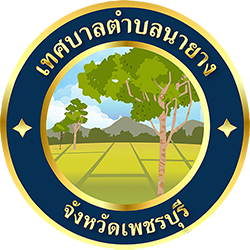 เทศบัญญัติเรื่องงบประมาณรายจ่าย ประจำปีงบประมาณ พ.ศ. 2567ของเทศบาลตำบลนายางอำเภอชะอำ จังหวัดเพชรบุรี12345บันทึกหลักการและเหตุผลประกอบร่างเทศบัญญัติ งบประมาณรายจ่ายประจำปีงบประมาณ พ.ศ. 2567 ของเทศบาลตำบลนายางอำเภอชะอำ  จังหวัดเพชรบุรี6รายจ่ายตามงานและงบรายจ่ายเทศบาลตำบลนายางอำเภอชะอำ  จังหวัดเพชรบุรีแผนงานงบกลางแผนงานบริหารงานทั่วไป7แผนงานการรักษาความสงบภายในแผนงานการศึกษา8แผนงานสาธารณสุขแผนงานสังคมสงเคราะห์9แผนงานเคหะและชุมชนแผนงานสร้างความเข้มแข็งของชุมชน10แผนงานการศาสนา วัฒนธรรม และนันทนาการแผนงานอุตสาหกรรมและการโยธา11แผนงานการเกษตรแผนงานการพาณิชย์12เทศบัญญัติงบประมาณรายจ่าย ประจำปีงบประมาณ พ.ศ. 2567เทศบาลตำบลนายางอำเภอชะอำ  จังหวัดเพชรบุรี               โดยที่เป็นการสมควรตั้งงบประมาณรายจ่ายประจำปีงบประมาณ พ.ศ. 2567 อาศัยอำนาจตามความในพระราชบัญญัติพระราชบัญญัติเทศบาล พ.ศ.2596 และที่แก้ไขเพิ่มเติม มาตรา 65 จึงตราเทศบัญญัติขึ้นไว้โดยความเห็นชอบของสภาเทศบาลตำบลนายาง และโดยเห็นชอบของผู้ว่าราชการจังหวัดเพชรบุรี						ข้อ 1 เทศบัญญัติ นี้เรียกว่า เทศบัญญัติงบประมาณรายจ่ายประจำปีงบประมาณ พ.ศ. 2567			ข้อ 2 เทศบัญญัติ นี้ให้ใช้บังคับตั้งแต่วันที่ 1 ตุลาคม พ.ศ. 2566 เป็นต้นไป					ข้อ 3 งบประมาณรายจ่ายประจำปีงบประมาณ พ.ศ. 2567 เป็นจำนวนรวมทั้งสิ้น 162,250,000 บาท		ข้อ 4 งบประมาณรายจ่ายทั่วไป จ่ายจากรายได้จัดเก็บเอง หมวดภาษีจัดสรร และหมวดเงินอุดหนุน เป็นจำนวนรวมทั้งสิ้น 145,600,000 บาท โดยแยกรายละเอียดตามแผนงานได้ดังนี้					13		ข้อ 5 งบประมาณรายจ่ายเฉพาะการ จ่ายจากรายได้ เป็นจำนวนรวมทั้งสิ้น 16,650,000 บาท ดังนี้ 		ข้อ 6 ให้นายกเทศมนตรีตำบลนายางปฏิบัติการเบิกจ่ายเงินงบประมาณที่ได้รับอนุมัติให้เป็นไปตามระเบียบกระทรวงมหาดไทยว่าด้วยวิธีการงบประมาณขององค์กรปกครองส่วนท้องถิ่น และระเบียบกระทรวงมหาดไทยว่าด้วยการรับเงิน การเบิกจ่ายเงิน การฝากเงิน การเก็บรักษาเงิน และการตรวจเงินขององค์กรปกครองส่วนท้องถิ่น		ข้อ 7 ให้นายกเทศมนตรีตำบลนายางมีหน้าที่รักษาการให้เป็นไปตามเทศบัญญัตินี้									ประกาศ ณ วันที่ ......................................................................											(ลงนาม)..................................................								           (นายอนุรักษ์  พรสมบูรณ์ศิริ)			  					                        ตำแหน่ง นายกเทศมนตรีตำบลนายาง		                      เห็นชอบ							  (ลงนาม)..................................................							14รายงานประมาณการรายรับประจำปีงบประมาณ  พ.ศ. 2567เทศบาลตำบลนายางอำเภอชะอำ  จังหวัดเพชรบุรี151617181920รายงานประมาณการรายจ่ายประจำปีงบประมาณ พ.ศ. 2567เทศบาลตำบลนายางอำเภอชะอำ  จังหวัดเพชรบุรี2122232425262728293031323334353637383940414243444546474849505152535455565758596061626364656667686970รายงานรายละเอียดประมาณการรายจ่ายงบประมาณรายจ่ายทั่วไปประจำปีงบประมาณ พ.ศ. 2567เทศบาลตำบลนายางอำเภอชะอำ   จังหวัดเพชรบุรีประมาณการรายจ่ายรวมทั้งสิ้น 145,600,000 บาท แยกเป็น แผนงานงบกลาง7172737475767778798081828384858687888990919293949596979899100101102103104105106107108109110111112113114115116117118119120121122123124125126127128129130131132133134135136137138139140141142143144145146147148149150151152153154155156157158159160161162163164165รายงานรายละเอียดประมาณการรายรับงบประมาณรายจ่ายเฉพาะการกิจการประปาประจำปีงบประมาณ พ.ศ. 2567เทศบาลตำบลนายางอำเภอชะอำ  จังหวัดเพชรบุรีประมาณการรายรับทั้งสิ้น 16,650,000 บาท แยกเป็น							รายได้  เป็นเงิน 16,650,000 บาท166167168169170171172เทศบัญญัติงบประมาณรายจ่ายประจำปีงบประมาณ พ.ศ. 2567173174175176177คำแถลงงบประมาณคำแถลงงบประมาณคำแถลงงบประมาณคำแถลงงบประมาณคำแถลงงบประมาณคำแถลงงบประมาณคำแถลงงบประมาณคำแถลงงบประมาณคำแถลงงบประมาณคำแถลงงบประมาณคำแถลงงบประมาณคำแถลงงบประมาณคำแถลงงบประมาณคำแถลงงบประมาณคำแถลงงบประมาณคำแถลงงบประมาณคำแถลงงบประมาณประกอบงบประมาณรายจ่ายประจำปีงบประมาณ พ.ศ. 2567ประกอบงบประมาณรายจ่ายประจำปีงบประมาณ พ.ศ. 2567ประกอบงบประมาณรายจ่ายประจำปีงบประมาณ พ.ศ. 2567ประกอบงบประมาณรายจ่ายประจำปีงบประมาณ พ.ศ. 2567ประกอบงบประมาณรายจ่ายประจำปีงบประมาณ พ.ศ. 2567ประกอบงบประมาณรายจ่ายประจำปีงบประมาณ พ.ศ. 2567ประกอบงบประมาณรายจ่ายประจำปีงบประมาณ พ.ศ. 2567ประกอบงบประมาณรายจ่ายประจำปีงบประมาณ พ.ศ. 2567ประกอบงบประมาณรายจ่ายประจำปีงบประมาณ พ.ศ. 2567ประกอบงบประมาณรายจ่ายประจำปีงบประมาณ พ.ศ. 2567ประกอบงบประมาณรายจ่ายประจำปีงบประมาณ พ.ศ. 2567ประกอบงบประมาณรายจ่ายประจำปีงบประมาณ พ.ศ. 2567ประกอบงบประมาณรายจ่ายประจำปีงบประมาณ พ.ศ. 2567ประกอบงบประมาณรายจ่ายประจำปีงบประมาณ พ.ศ. 2567ประกอบงบประมาณรายจ่ายประจำปีงบประมาณ พ.ศ. 2567ประกอบงบประมาณรายจ่ายประจำปีงบประมาณ พ.ศ. 2567ประกอบงบประมาณรายจ่ายประจำปีงบประมาณ พ.ศ. 2567ท่านประธานสภาฯ และสมาชิกสภาเทศบาลตำบลนายางท่านประธานสภาฯ และสมาชิกสภาเทศบาลตำบลนายางท่านประธานสภาฯ และสมาชิกสภาเทศบาลตำบลนายางท่านประธานสภาฯ และสมาชิกสภาเทศบาลตำบลนายางท่านประธานสภาฯ และสมาชิกสภาเทศบาลตำบลนายางท่านประธานสภาฯ และสมาชิกสภาเทศบาลตำบลนายางท่านประธานสภาฯ และสมาชิกสภาเทศบาลตำบลนายางท่านประธานสภาฯ และสมาชิกสภาเทศบาลตำบลนายางท่านประธานสภาฯ และสมาชิกสภาเทศบาลตำบลนายางท่านประธานสภาฯ และสมาชิกสภาเทศบาลตำบลนายางท่านประธานสภาฯ และสมาชิกสภาเทศบาลตำบลนายางท่านประธานสภาฯ และสมาชิกสภาเทศบาลตำบลนายางท่านประธานสภาฯ และสมาชิกสภาเทศบาลตำบลนายางท่านประธานสภาฯ และสมาชิกสภาเทศบาลตำบลนายางท่านประธานสภาฯ และสมาชิกสภาเทศบาลตำบลนายางท่านประธานสภาฯ และสมาชิกสภาเทศบาลตำบลนายางท่านประธานสภาฯ และสมาชิกสภาเทศบาลตำบลนายาง           	บัดนี้ ถึงเวลาที่ผู้บริหารท้องถิ่นของเทศบาลตำบลนายาง จะได้เสนอร่างเทศบัญญัติงบประมาณรายจ่ายประจำปีต่อสภาเทศบาลตำบลนายางอีกครั้งหนึ่ง ฉะนั้น ในโอกาสนี้ ผู้บริหารท้องถิ่นเทศบาลตำบลนายาง จึงขอชี้แจงให้ท่านประธานและสมาชิกทุกท่านได้ทราบถึงสถานะการคลัง ตลอดจนหลักการและแนวนโยบายการดำเนินการ ในปีงบประมาณ พ.ศ. 2567 ดังต่อไปนี้           	บัดนี้ ถึงเวลาที่ผู้บริหารท้องถิ่นของเทศบาลตำบลนายาง จะได้เสนอร่างเทศบัญญัติงบประมาณรายจ่ายประจำปีต่อสภาเทศบาลตำบลนายางอีกครั้งหนึ่ง ฉะนั้น ในโอกาสนี้ ผู้บริหารท้องถิ่นเทศบาลตำบลนายาง จึงขอชี้แจงให้ท่านประธานและสมาชิกทุกท่านได้ทราบถึงสถานะการคลัง ตลอดจนหลักการและแนวนโยบายการดำเนินการ ในปีงบประมาณ พ.ศ. 2567 ดังต่อไปนี้           	บัดนี้ ถึงเวลาที่ผู้บริหารท้องถิ่นของเทศบาลตำบลนายาง จะได้เสนอร่างเทศบัญญัติงบประมาณรายจ่ายประจำปีต่อสภาเทศบาลตำบลนายางอีกครั้งหนึ่ง ฉะนั้น ในโอกาสนี้ ผู้บริหารท้องถิ่นเทศบาลตำบลนายาง จึงขอชี้แจงให้ท่านประธานและสมาชิกทุกท่านได้ทราบถึงสถานะการคลัง ตลอดจนหลักการและแนวนโยบายการดำเนินการ ในปีงบประมาณ พ.ศ. 2567 ดังต่อไปนี้           	บัดนี้ ถึงเวลาที่ผู้บริหารท้องถิ่นของเทศบาลตำบลนายาง จะได้เสนอร่างเทศบัญญัติงบประมาณรายจ่ายประจำปีต่อสภาเทศบาลตำบลนายางอีกครั้งหนึ่ง ฉะนั้น ในโอกาสนี้ ผู้บริหารท้องถิ่นเทศบาลตำบลนายาง จึงขอชี้แจงให้ท่านประธานและสมาชิกทุกท่านได้ทราบถึงสถานะการคลัง ตลอดจนหลักการและแนวนโยบายการดำเนินการ ในปีงบประมาณ พ.ศ. 2567 ดังต่อไปนี้           	บัดนี้ ถึงเวลาที่ผู้บริหารท้องถิ่นของเทศบาลตำบลนายาง จะได้เสนอร่างเทศบัญญัติงบประมาณรายจ่ายประจำปีต่อสภาเทศบาลตำบลนายางอีกครั้งหนึ่ง ฉะนั้น ในโอกาสนี้ ผู้บริหารท้องถิ่นเทศบาลตำบลนายาง จึงขอชี้แจงให้ท่านประธานและสมาชิกทุกท่านได้ทราบถึงสถานะการคลัง ตลอดจนหลักการและแนวนโยบายการดำเนินการ ในปีงบประมาณ พ.ศ. 2567 ดังต่อไปนี้           	บัดนี้ ถึงเวลาที่ผู้บริหารท้องถิ่นของเทศบาลตำบลนายาง จะได้เสนอร่างเทศบัญญัติงบประมาณรายจ่ายประจำปีต่อสภาเทศบาลตำบลนายางอีกครั้งหนึ่ง ฉะนั้น ในโอกาสนี้ ผู้บริหารท้องถิ่นเทศบาลตำบลนายาง จึงขอชี้แจงให้ท่านประธานและสมาชิกทุกท่านได้ทราบถึงสถานะการคลัง ตลอดจนหลักการและแนวนโยบายการดำเนินการ ในปีงบประมาณ พ.ศ. 2567 ดังต่อไปนี้           	บัดนี้ ถึงเวลาที่ผู้บริหารท้องถิ่นของเทศบาลตำบลนายาง จะได้เสนอร่างเทศบัญญัติงบประมาณรายจ่ายประจำปีต่อสภาเทศบาลตำบลนายางอีกครั้งหนึ่ง ฉะนั้น ในโอกาสนี้ ผู้บริหารท้องถิ่นเทศบาลตำบลนายาง จึงขอชี้แจงให้ท่านประธานและสมาชิกทุกท่านได้ทราบถึงสถานะการคลัง ตลอดจนหลักการและแนวนโยบายการดำเนินการ ในปีงบประมาณ พ.ศ. 2567 ดังต่อไปนี้           	บัดนี้ ถึงเวลาที่ผู้บริหารท้องถิ่นของเทศบาลตำบลนายาง จะได้เสนอร่างเทศบัญญัติงบประมาณรายจ่ายประจำปีต่อสภาเทศบาลตำบลนายางอีกครั้งหนึ่ง ฉะนั้น ในโอกาสนี้ ผู้บริหารท้องถิ่นเทศบาลตำบลนายาง จึงขอชี้แจงให้ท่านประธานและสมาชิกทุกท่านได้ทราบถึงสถานะการคลัง ตลอดจนหลักการและแนวนโยบายการดำเนินการ ในปีงบประมาณ พ.ศ. 2567 ดังต่อไปนี้           	บัดนี้ ถึงเวลาที่ผู้บริหารท้องถิ่นของเทศบาลตำบลนายาง จะได้เสนอร่างเทศบัญญัติงบประมาณรายจ่ายประจำปีต่อสภาเทศบาลตำบลนายางอีกครั้งหนึ่ง ฉะนั้น ในโอกาสนี้ ผู้บริหารท้องถิ่นเทศบาลตำบลนายาง จึงขอชี้แจงให้ท่านประธานและสมาชิกทุกท่านได้ทราบถึงสถานะการคลัง ตลอดจนหลักการและแนวนโยบายการดำเนินการ ในปีงบประมาณ พ.ศ. 2567 ดังต่อไปนี้           	บัดนี้ ถึงเวลาที่ผู้บริหารท้องถิ่นของเทศบาลตำบลนายาง จะได้เสนอร่างเทศบัญญัติงบประมาณรายจ่ายประจำปีต่อสภาเทศบาลตำบลนายางอีกครั้งหนึ่ง ฉะนั้น ในโอกาสนี้ ผู้บริหารท้องถิ่นเทศบาลตำบลนายาง จึงขอชี้แจงให้ท่านประธานและสมาชิกทุกท่านได้ทราบถึงสถานะการคลัง ตลอดจนหลักการและแนวนโยบายการดำเนินการ ในปีงบประมาณ พ.ศ. 2567 ดังต่อไปนี้           	บัดนี้ ถึงเวลาที่ผู้บริหารท้องถิ่นของเทศบาลตำบลนายาง จะได้เสนอร่างเทศบัญญัติงบประมาณรายจ่ายประจำปีต่อสภาเทศบาลตำบลนายางอีกครั้งหนึ่ง ฉะนั้น ในโอกาสนี้ ผู้บริหารท้องถิ่นเทศบาลตำบลนายาง จึงขอชี้แจงให้ท่านประธานและสมาชิกทุกท่านได้ทราบถึงสถานะการคลัง ตลอดจนหลักการและแนวนโยบายการดำเนินการ ในปีงบประมาณ พ.ศ. 2567 ดังต่อไปนี้           	บัดนี้ ถึงเวลาที่ผู้บริหารท้องถิ่นของเทศบาลตำบลนายาง จะได้เสนอร่างเทศบัญญัติงบประมาณรายจ่ายประจำปีต่อสภาเทศบาลตำบลนายางอีกครั้งหนึ่ง ฉะนั้น ในโอกาสนี้ ผู้บริหารท้องถิ่นเทศบาลตำบลนายาง จึงขอชี้แจงให้ท่านประธานและสมาชิกทุกท่านได้ทราบถึงสถานะการคลัง ตลอดจนหลักการและแนวนโยบายการดำเนินการ ในปีงบประมาณ พ.ศ. 2567 ดังต่อไปนี้           	บัดนี้ ถึงเวลาที่ผู้บริหารท้องถิ่นของเทศบาลตำบลนายาง จะได้เสนอร่างเทศบัญญัติงบประมาณรายจ่ายประจำปีต่อสภาเทศบาลตำบลนายางอีกครั้งหนึ่ง ฉะนั้น ในโอกาสนี้ ผู้บริหารท้องถิ่นเทศบาลตำบลนายาง จึงขอชี้แจงให้ท่านประธานและสมาชิกทุกท่านได้ทราบถึงสถานะการคลัง ตลอดจนหลักการและแนวนโยบายการดำเนินการ ในปีงบประมาณ พ.ศ. 2567 ดังต่อไปนี้           	บัดนี้ ถึงเวลาที่ผู้บริหารท้องถิ่นของเทศบาลตำบลนายาง จะได้เสนอร่างเทศบัญญัติงบประมาณรายจ่ายประจำปีต่อสภาเทศบาลตำบลนายางอีกครั้งหนึ่ง ฉะนั้น ในโอกาสนี้ ผู้บริหารท้องถิ่นเทศบาลตำบลนายาง จึงขอชี้แจงให้ท่านประธานและสมาชิกทุกท่านได้ทราบถึงสถานะการคลัง ตลอดจนหลักการและแนวนโยบายการดำเนินการ ในปีงบประมาณ พ.ศ. 2567 ดังต่อไปนี้           	บัดนี้ ถึงเวลาที่ผู้บริหารท้องถิ่นของเทศบาลตำบลนายาง จะได้เสนอร่างเทศบัญญัติงบประมาณรายจ่ายประจำปีต่อสภาเทศบาลตำบลนายางอีกครั้งหนึ่ง ฉะนั้น ในโอกาสนี้ ผู้บริหารท้องถิ่นเทศบาลตำบลนายาง จึงขอชี้แจงให้ท่านประธานและสมาชิกทุกท่านได้ทราบถึงสถานะการคลัง ตลอดจนหลักการและแนวนโยบายการดำเนินการ ในปีงบประมาณ พ.ศ. 2567 ดังต่อไปนี้           	บัดนี้ ถึงเวลาที่ผู้บริหารท้องถิ่นของเทศบาลตำบลนายาง จะได้เสนอร่างเทศบัญญัติงบประมาณรายจ่ายประจำปีต่อสภาเทศบาลตำบลนายางอีกครั้งหนึ่ง ฉะนั้น ในโอกาสนี้ ผู้บริหารท้องถิ่นเทศบาลตำบลนายาง จึงขอชี้แจงให้ท่านประธานและสมาชิกทุกท่านได้ทราบถึงสถานะการคลัง ตลอดจนหลักการและแนวนโยบายการดำเนินการ ในปีงบประมาณ พ.ศ. 2567 ดังต่อไปนี้           	บัดนี้ ถึงเวลาที่ผู้บริหารท้องถิ่นของเทศบาลตำบลนายาง จะได้เสนอร่างเทศบัญญัติงบประมาณรายจ่ายประจำปีต่อสภาเทศบาลตำบลนายางอีกครั้งหนึ่ง ฉะนั้น ในโอกาสนี้ ผู้บริหารท้องถิ่นเทศบาลตำบลนายาง จึงขอชี้แจงให้ท่านประธานและสมาชิกทุกท่านได้ทราบถึงสถานะการคลัง ตลอดจนหลักการและแนวนโยบายการดำเนินการ ในปีงบประมาณ พ.ศ. 2567 ดังต่อไปนี้1. สถานะการคลัง1. สถานะการคลัง1. สถานะการคลัง1. สถานะการคลัง1. สถานะการคลัง1. สถานะการคลัง1. สถานะการคลัง1. สถานะการคลัง1. สถานะการคลัง1. สถานะการคลัง1. สถานะการคลัง1. สถานะการคลัง1. สถานะการคลัง1. สถานะการคลัง1. สถานะการคลัง1. สถานะการคลัง1.1 งบประมาณรายจ่ายทั่วไป1.1 งบประมาณรายจ่ายทั่วไป1.1 งบประมาณรายจ่ายทั่วไป1.1 งบประมาณรายจ่ายทั่วไป1.1 งบประมาณรายจ่ายทั่วไป1.1 งบประมาณรายจ่ายทั่วไป1.1 งบประมาณรายจ่ายทั่วไป1.1 งบประมาณรายจ่ายทั่วไป1.1 งบประมาณรายจ่ายทั่วไป1.1 งบประมาณรายจ่ายทั่วไป1.1 งบประมาณรายจ่ายทั่วไป1.1 งบประมาณรายจ่ายทั่วไป1.1 งบประมาณรายจ่ายทั่วไป1.1 งบประมาณรายจ่ายทั่วไป1.1 งบประมาณรายจ่ายทั่วไปในปีงบประมาณ พ.ศ. 2566 ณ วันที่ 18 กรกฎาคม พ.ศ. 2566 องค์กรปกครองส่วนท้องถิ่นมีสถานะการเงิน ดังนี้ในปีงบประมาณ พ.ศ. 2566 ณ วันที่ 18 กรกฎาคม พ.ศ. 2566 องค์กรปกครองส่วนท้องถิ่นมีสถานะการเงิน ดังนี้ในปีงบประมาณ พ.ศ. 2566 ณ วันที่ 18 กรกฎาคม พ.ศ. 2566 องค์กรปกครองส่วนท้องถิ่นมีสถานะการเงิน ดังนี้ในปีงบประมาณ พ.ศ. 2566 ณ วันที่ 18 กรกฎาคม พ.ศ. 2566 องค์กรปกครองส่วนท้องถิ่นมีสถานะการเงิน ดังนี้ในปีงบประมาณ พ.ศ. 2566 ณ วันที่ 18 กรกฎาคม พ.ศ. 2566 องค์กรปกครองส่วนท้องถิ่นมีสถานะการเงิน ดังนี้ในปีงบประมาณ พ.ศ. 2566 ณ วันที่ 18 กรกฎาคม พ.ศ. 2566 องค์กรปกครองส่วนท้องถิ่นมีสถานะการเงิน ดังนี้ในปีงบประมาณ พ.ศ. 2566 ณ วันที่ 18 กรกฎาคม พ.ศ. 2566 องค์กรปกครองส่วนท้องถิ่นมีสถานะการเงิน ดังนี้ในปีงบประมาณ พ.ศ. 2566 ณ วันที่ 18 กรกฎาคม พ.ศ. 2566 องค์กรปกครองส่วนท้องถิ่นมีสถานะการเงิน ดังนี้ในปีงบประมาณ พ.ศ. 2566 ณ วันที่ 18 กรกฎาคม พ.ศ. 2566 องค์กรปกครองส่วนท้องถิ่นมีสถานะการเงิน ดังนี้ในปีงบประมาณ พ.ศ. 2566 ณ วันที่ 18 กรกฎาคม พ.ศ. 2566 องค์กรปกครองส่วนท้องถิ่นมีสถานะการเงิน ดังนี้ในปีงบประมาณ พ.ศ. 2566 ณ วันที่ 18 กรกฎาคม พ.ศ. 2566 องค์กรปกครองส่วนท้องถิ่นมีสถานะการเงิน ดังนี้ในปีงบประมาณ พ.ศ. 2566 ณ วันที่ 18 กรกฎาคม พ.ศ. 2566 องค์กรปกครองส่วนท้องถิ่นมีสถานะการเงิน ดังนี้ในปีงบประมาณ พ.ศ. 2566 ณ วันที่ 18 กรกฎาคม พ.ศ. 2566 องค์กรปกครองส่วนท้องถิ่นมีสถานะการเงิน ดังนี้1.1.1 เงินฝากธนาคาร จำนวน 299,770,709.05 บาท1.1.1 เงินฝากธนาคาร จำนวน 299,770,709.05 บาท1.1.1 เงินฝากธนาคาร จำนวน 299,770,709.05 บาท1.1.1 เงินฝากธนาคาร จำนวน 299,770,709.05 บาท1.1.1 เงินฝากธนาคาร จำนวน 299,770,709.05 บาท1.1.1 เงินฝากธนาคาร จำนวน 299,770,709.05 บาท1.1.1 เงินฝากธนาคาร จำนวน 299,770,709.05 บาท1.1.1 เงินฝากธนาคาร จำนวน 299,770,709.05 บาท1.1.1 เงินฝากธนาคาร จำนวน 299,770,709.05 บาท1.1.1 เงินฝากธนาคาร จำนวน 299,770,709.05 บาท1.1.1 เงินฝากธนาคาร จำนวน 299,770,709.05 บาท1.1.1 เงินฝากธนาคาร จำนวน 299,770,709.05 บาท1.1.1 เงินฝากธนาคาร จำนวน 299,770,709.05 บาท1.1.2 เงินสะสม จำนวน 342,484,823.38 บาท1.1.2 เงินสะสม จำนวน 342,484,823.38 บาท1.1.2 เงินสะสม จำนวน 342,484,823.38 บาท1.1.2 เงินสะสม จำนวน 342,484,823.38 บาท1.1.2 เงินสะสม จำนวน 342,484,823.38 บาท1.1.2 เงินสะสม จำนวน 342,484,823.38 บาท1.1.2 เงินสะสม จำนวน 342,484,823.38 บาท1.1.2 เงินสะสม จำนวน 342,484,823.38 บาท1.1.2 เงินสะสม จำนวน 342,484,823.38 บาท1.1.2 เงินสะสม จำนวน 342,484,823.38 บาท1.1.2 เงินสะสม จำนวน 342,484,823.38 บาท1.1.2 เงินสะสม จำนวน 342,484,823.38 บาท1.1.2 เงินสะสม จำนวน 342,484,823.38 บาท1.1.3 เงินทุนสำรองเงินสะสม จำนวน 100,194,450.97 บาท1.1.3 เงินทุนสำรองเงินสะสม จำนวน 100,194,450.97 บาท1.1.3 เงินทุนสำรองเงินสะสม จำนวน 100,194,450.97 บาท1.1.3 เงินทุนสำรองเงินสะสม จำนวน 100,194,450.97 บาท1.1.3 เงินทุนสำรองเงินสะสม จำนวน 100,194,450.97 บาท1.1.3 เงินทุนสำรองเงินสะสม จำนวน 100,194,450.97 บาท1.1.3 เงินทุนสำรองเงินสะสม จำนวน 100,194,450.97 บาท1.1.3 เงินทุนสำรองเงินสะสม จำนวน 100,194,450.97 บาท1.1.3 เงินทุนสำรองเงินสะสม จำนวน 100,194,450.97 บาท1.1.3 เงินทุนสำรองเงินสะสม จำนวน 100,194,450.97 บาท1.1.3 เงินทุนสำรองเงินสะสม จำนวน 100,194,450.97 บาท1.1.3 เงินทุนสำรองเงินสะสม จำนวน 100,194,450.97 บาท1.1.3 เงินทุนสำรองเงินสะสม จำนวน 100,194,450.97 บาท1.1.4 รายการกันเงินไว้แบบก่อหนี้ผูกพันและยังไม่ได้เบิกจ่าย จำนวน 0 โครงการ รวม 0.00 บาท1.1.4 รายการกันเงินไว้แบบก่อหนี้ผูกพันและยังไม่ได้เบิกจ่าย จำนวน 0 โครงการ รวม 0.00 บาท1.1.4 รายการกันเงินไว้แบบก่อหนี้ผูกพันและยังไม่ได้เบิกจ่าย จำนวน 0 โครงการ รวม 0.00 บาท1.1.4 รายการกันเงินไว้แบบก่อหนี้ผูกพันและยังไม่ได้เบิกจ่าย จำนวน 0 โครงการ รวม 0.00 บาท1.1.4 รายการกันเงินไว้แบบก่อหนี้ผูกพันและยังไม่ได้เบิกจ่าย จำนวน 0 โครงการ รวม 0.00 บาท1.1.4 รายการกันเงินไว้แบบก่อหนี้ผูกพันและยังไม่ได้เบิกจ่าย จำนวน 0 โครงการ รวม 0.00 บาท1.1.4 รายการกันเงินไว้แบบก่อหนี้ผูกพันและยังไม่ได้เบิกจ่าย จำนวน 0 โครงการ รวม 0.00 บาท1.1.4 รายการกันเงินไว้แบบก่อหนี้ผูกพันและยังไม่ได้เบิกจ่าย จำนวน 0 โครงการ รวม 0.00 บาท1.1.4 รายการกันเงินไว้แบบก่อหนี้ผูกพันและยังไม่ได้เบิกจ่าย จำนวน 0 โครงการ รวม 0.00 บาท1.1.4 รายการกันเงินไว้แบบก่อหนี้ผูกพันและยังไม่ได้เบิกจ่าย จำนวน 0 โครงการ รวม 0.00 บาท1.1.4 รายการกันเงินไว้แบบก่อหนี้ผูกพันและยังไม่ได้เบิกจ่าย จำนวน 0 โครงการ รวม 0.00 บาท1.1.4 รายการกันเงินไว้แบบก่อหนี้ผูกพันและยังไม่ได้เบิกจ่าย จำนวน 0 โครงการ รวม 0.00 บาท1.1.4 รายการกันเงินไว้แบบก่อหนี้ผูกพันและยังไม่ได้เบิกจ่าย จำนวน 0 โครงการ รวม 0.00 บาท1.1.5 รายการกันเงินไว้โดยยังไม่ได้ก่อหนี้ผูกพัน จำนวน 12 โครงการ รวม 3,817,597.62 บาท1.1.5 รายการกันเงินไว้โดยยังไม่ได้ก่อหนี้ผูกพัน จำนวน 12 โครงการ รวม 3,817,597.62 บาท1.1.5 รายการกันเงินไว้โดยยังไม่ได้ก่อหนี้ผูกพัน จำนวน 12 โครงการ รวม 3,817,597.62 บาท1.1.5 รายการกันเงินไว้โดยยังไม่ได้ก่อหนี้ผูกพัน จำนวน 12 โครงการ รวม 3,817,597.62 บาท1.1.5 รายการกันเงินไว้โดยยังไม่ได้ก่อหนี้ผูกพัน จำนวน 12 โครงการ รวม 3,817,597.62 บาท1.1.5 รายการกันเงินไว้โดยยังไม่ได้ก่อหนี้ผูกพัน จำนวน 12 โครงการ รวม 3,817,597.62 บาท1.1.5 รายการกันเงินไว้โดยยังไม่ได้ก่อหนี้ผูกพัน จำนวน 12 โครงการ รวม 3,817,597.62 บาท1.1.5 รายการกันเงินไว้โดยยังไม่ได้ก่อหนี้ผูกพัน จำนวน 12 โครงการ รวม 3,817,597.62 บาท1.1.5 รายการกันเงินไว้โดยยังไม่ได้ก่อหนี้ผูกพัน จำนวน 12 โครงการ รวม 3,817,597.62 บาท1.1.5 รายการกันเงินไว้โดยยังไม่ได้ก่อหนี้ผูกพัน จำนวน 12 โครงการ รวม 3,817,597.62 บาท1.1.5 รายการกันเงินไว้โดยยังไม่ได้ก่อหนี้ผูกพัน จำนวน 12 โครงการ รวม 3,817,597.62 บาท1.1.5 รายการกันเงินไว้โดยยังไม่ได้ก่อหนี้ผูกพัน จำนวน 12 โครงการ รวม 3,817,597.62 บาท1.1.5 รายการกันเงินไว้โดยยังไม่ได้ก่อหนี้ผูกพัน จำนวน 12 โครงการ รวม 3,817,597.62 บาท1.2 เงินกู้คงค้าง จำนวน 0.00 บาท1.2 เงินกู้คงค้าง จำนวน 0.00 บาท1.2 เงินกู้คงค้าง จำนวน 0.00 บาท1.2 เงินกู้คงค้าง จำนวน 0.00 บาท1.2 เงินกู้คงค้าง จำนวน 0.00 บาท1.2 เงินกู้คงค้าง จำนวน 0.00 บาท1.2 เงินกู้คงค้าง จำนวน 0.00 บาท1.2 เงินกู้คงค้าง จำนวน 0.00 บาท1.2 เงินกู้คงค้าง จำนวน 0.00 บาท1.2 เงินกู้คงค้าง จำนวน 0.00 บาท1.2 เงินกู้คงค้าง จำนวน 0.00 บาท1.2 เงินกู้คงค้าง จำนวน 0.00 บาท1.2 เงินกู้คงค้าง จำนวน 0.00 บาท1.2 เงินกู้คงค้าง จำนวน 0.00 บาท1.2 เงินกู้คงค้าง จำนวน 0.00 บาท2. การบริหารงบประมาณในปีงบประมาณ พ.ศ. 25652. การบริหารงบประมาณในปีงบประมาณ พ.ศ. 25652. การบริหารงบประมาณในปีงบประมาณ พ.ศ. 25652. การบริหารงบประมาณในปีงบประมาณ พ.ศ. 25652. การบริหารงบประมาณในปีงบประมาณ พ.ศ. 25652. การบริหารงบประมาณในปีงบประมาณ พ.ศ. 25652. การบริหารงบประมาณในปีงบประมาณ พ.ศ. 25652. การบริหารงบประมาณในปีงบประมาณ พ.ศ. 25652. การบริหารงบประมาณในปีงบประมาณ พ.ศ. 25652. การบริหารงบประมาณในปีงบประมาณ พ.ศ. 25652. การบริหารงบประมาณในปีงบประมาณ พ.ศ. 25652. การบริหารงบประมาณในปีงบประมาณ พ.ศ. 25652. การบริหารงบประมาณในปีงบประมาณ พ.ศ. 25652. การบริหารงบประมาณในปีงบประมาณ พ.ศ. 25652. การบริหารงบประมาณในปีงบประมาณ พ.ศ. 25652. การบริหารงบประมาณในปีงบประมาณ พ.ศ. 25652.1 รายรับจริง จำนวน 147,611,402.85 บาท ประกอบด้วย2.1 รายรับจริง จำนวน 147,611,402.85 บาท ประกอบด้วย2.1 รายรับจริง จำนวน 147,611,402.85 บาท ประกอบด้วย2.1 รายรับจริง จำนวน 147,611,402.85 บาท ประกอบด้วย2.1 รายรับจริง จำนวน 147,611,402.85 บาท ประกอบด้วย2.1 รายรับจริง จำนวน 147,611,402.85 บาท ประกอบด้วย2.1 รายรับจริง จำนวน 147,611,402.85 บาท ประกอบด้วย2.1 รายรับจริง จำนวน 147,611,402.85 บาท ประกอบด้วย2.1 รายรับจริง จำนวน 147,611,402.85 บาท ประกอบด้วย2.1 รายรับจริง จำนวน 147,611,402.85 บาท ประกอบด้วย2.1 รายรับจริง จำนวน 147,611,402.85 บาท ประกอบด้วย2.1 รายรับจริง จำนวน 147,611,402.85 บาท ประกอบด้วย2.1 รายรับจริง จำนวน 147,611,402.85 บาท ประกอบด้วย2.1 รายรับจริง จำนวน 147,611,402.85 บาท ประกอบด้วย2.1 รายรับจริง จำนวน 147,611,402.85 บาท ประกอบด้วยหมวดภาษีอากรหมวดภาษีอากรหมวดภาษีอากรหมวดภาษีอากรหมวดภาษีอากรหมวดภาษีอากรหมวดภาษีอากรจำนวนจำนวน9,339,647.529,339,647.529,339,647.52บาทบาทหมวดค่าธรรมเนียม ค่าปรับ และใบอนุญาตหมวดค่าธรรมเนียม ค่าปรับ และใบอนุญาตหมวดค่าธรรมเนียม ค่าปรับ และใบอนุญาตหมวดค่าธรรมเนียม ค่าปรับ และใบอนุญาตหมวดค่าธรรมเนียม ค่าปรับ และใบอนุญาตหมวดค่าธรรมเนียม ค่าปรับ และใบอนุญาตหมวดค่าธรรมเนียม ค่าปรับ และใบอนุญาตจำนวนจำนวน861,419.00861,419.00861,419.00บาทบาทหมวดรายได้จากทรัพย์สินหมวดรายได้จากทรัพย์สินหมวดรายได้จากทรัพย์สินหมวดรายได้จากทรัพย์สินหมวดรายได้จากทรัพย์สินหมวดรายได้จากทรัพย์สินหมวดรายได้จากทรัพย์สินจำนวนจำนวน1,583,664.431,583,664.431,583,664.43บาทบาทหมวดรายได้จากสาธารณูปโภค และกิจการพาณิชย์หมวดรายได้จากสาธารณูปโภค และกิจการพาณิชย์หมวดรายได้จากสาธารณูปโภค และกิจการพาณิชย์หมวดรายได้จากสาธารณูปโภค และกิจการพาณิชย์หมวดรายได้จากสาธารณูปโภค และกิจการพาณิชย์หมวดรายได้จากสาธารณูปโภค และกิจการพาณิชย์หมวดรายได้จากสาธารณูปโภค และกิจการพาณิชย์จำนวนจำนวน0.000.000.00บาทบาทหมวดรายได้เบ็ดเตล็ดหมวดรายได้เบ็ดเตล็ดหมวดรายได้เบ็ดเตล็ดหมวดรายได้เบ็ดเตล็ดหมวดรายได้เบ็ดเตล็ดหมวดรายได้เบ็ดเตล็ดหมวดรายได้เบ็ดเตล็ดจำนวนจำนวน372,058.65372,058.65372,058.65บาทบาทหมวดรายได้จากทุนหมวดรายได้จากทุนหมวดรายได้จากทุนหมวดรายได้จากทุนหมวดรายได้จากทุนหมวดรายได้จากทุนหมวดรายได้จากทุนจำนวนจำนวน192,000.00192,000.00192,000.00บาทบาทหมวดภาษีจัดสรรหมวดภาษีจัดสรรหมวดภาษีจัดสรรหมวดภาษีจัดสรรหมวดภาษีจัดสรรหมวดภาษีจัดสรรหมวดภาษีจัดสรรจำนวนจำนวน72,375,324.7672,375,324.7672,375,324.76บาทบาทหมวดเงินอุดหนุนหมวดเงินอุดหนุนหมวดเงินอุดหนุนหมวดเงินอุดหนุนหมวดเงินอุดหนุนหมวดเงินอุดหนุนหมวดเงินอุดหนุนจำนวนจำนวน62,887,288.4962,887,288.4962,887,288.49บาทบาท2.2 เงินอุดหนุนที่รัฐบาลให้โดยระบุวัตถุประสงค์ จำนวน 0.00 บาท2.2 เงินอุดหนุนที่รัฐบาลให้โดยระบุวัตถุประสงค์ จำนวน 0.00 บาท2.2 เงินอุดหนุนที่รัฐบาลให้โดยระบุวัตถุประสงค์ จำนวน 0.00 บาท2.2 เงินอุดหนุนที่รัฐบาลให้โดยระบุวัตถุประสงค์ จำนวน 0.00 บาท2.2 เงินอุดหนุนที่รัฐบาลให้โดยระบุวัตถุประสงค์ จำนวน 0.00 บาท2.2 เงินอุดหนุนที่รัฐบาลให้โดยระบุวัตถุประสงค์ จำนวน 0.00 บาท2.2 เงินอุดหนุนที่รัฐบาลให้โดยระบุวัตถุประสงค์ จำนวน 0.00 บาท2.2 เงินอุดหนุนที่รัฐบาลให้โดยระบุวัตถุประสงค์ จำนวน 0.00 บาท2.2 เงินอุดหนุนที่รัฐบาลให้โดยระบุวัตถุประสงค์ จำนวน 0.00 บาท2.2 เงินอุดหนุนที่รัฐบาลให้โดยระบุวัตถุประสงค์ จำนวน 0.00 บาท2.2 เงินอุดหนุนที่รัฐบาลให้โดยระบุวัตถุประสงค์ จำนวน 0.00 บาท2.2 เงินอุดหนุนที่รัฐบาลให้โดยระบุวัตถุประสงค์ จำนวน 0.00 บาท2.2 เงินอุดหนุนที่รัฐบาลให้โดยระบุวัตถุประสงค์ จำนวน 0.00 บาท2.2 เงินอุดหนุนที่รัฐบาลให้โดยระบุวัตถุประสงค์ จำนวน 0.00 บาท2.2 เงินอุดหนุนที่รัฐบาลให้โดยระบุวัตถุประสงค์ จำนวน 0.00 บาท2.3 รายจ่ายจริง จำนวน 109,298,419.53 บาท ประกอบด้วย2.3 รายจ่ายจริง จำนวน 109,298,419.53 บาท ประกอบด้วย2.3 รายจ่ายจริง จำนวน 109,298,419.53 บาท ประกอบด้วย2.3 รายจ่ายจริง จำนวน 109,298,419.53 บาท ประกอบด้วย2.3 รายจ่ายจริง จำนวน 109,298,419.53 บาท ประกอบด้วย2.3 รายจ่ายจริง จำนวน 109,298,419.53 บาท ประกอบด้วย2.3 รายจ่ายจริง จำนวน 109,298,419.53 บาท ประกอบด้วย2.3 รายจ่ายจริง จำนวน 109,298,419.53 บาท ประกอบด้วย2.3 รายจ่ายจริง จำนวน 109,298,419.53 บาท ประกอบด้วย2.3 รายจ่ายจริง จำนวน 109,298,419.53 บาท ประกอบด้วย2.3 รายจ่ายจริง จำนวน 109,298,419.53 บาท ประกอบด้วย2.3 รายจ่ายจริง จำนวน 109,298,419.53 บาท ประกอบด้วย2.3 รายจ่ายจริง จำนวน 109,298,419.53 บาท ประกอบด้วย2.3 รายจ่ายจริง จำนวน 109,298,419.53 บาท ประกอบด้วย2.3 รายจ่ายจริง จำนวน 109,298,419.53 บาท ประกอบด้วยงบกลางงบกลางงบกลางงบกลางงบกลางงบกลางงบกลางจำนวนจำนวน42,883,479.9342,883,479.9342,883,479.93บาทบาทงบบุคลากรงบบุคลากรงบบุคลากรงบบุคลากรงบบุคลากรงบบุคลากรงบบุคลากรจำนวนจำนวน38,497,865.4938,497,865.4938,497,865.49บาทบาทงบดำเนินงานงบดำเนินงานงบดำเนินงานงบดำเนินงานงบดำเนินงานงบดำเนินงานงบดำเนินงานจำนวนจำนวน16,925,684.1116,925,684.1116,925,684.11บาทบาทงบลงทุนงบลงทุนงบลงทุนงบลงทุนงบลงทุนงบลงทุนงบลงทุนจำนวนจำนวน3,610,790.003,610,790.003,610,790.00บาทบาทงบเงินอุดหนุนงบเงินอุดหนุนงบเงินอุดหนุนงบเงินอุดหนุนงบเงินอุดหนุนงบเงินอุดหนุนงบเงินอุดหนุนจำนวนจำนวน7,380,600.007,380,600.007,380,600.00บาทบาทงบรายจ่ายอื่นงบรายจ่ายอื่นงบรายจ่ายอื่นงบรายจ่ายอื่นงบรายจ่ายอื่นงบรายจ่ายอื่นงบรายจ่ายอื่นจำนวนจำนวน0.000.000.00บาทบาท2.4 รายจ่ายที่จ่ายจากเงินอุดหนุนที่รัฐบาลให้โดยระบุวัตถุประสงค์ จำนวน 0.00 บาท2.4 รายจ่ายที่จ่ายจากเงินอุดหนุนที่รัฐบาลให้โดยระบุวัตถุประสงค์ จำนวน 0.00 บาท2.4 รายจ่ายที่จ่ายจากเงินอุดหนุนที่รัฐบาลให้โดยระบุวัตถุประสงค์ จำนวน 0.00 บาท2.4 รายจ่ายที่จ่ายจากเงินอุดหนุนที่รัฐบาลให้โดยระบุวัตถุประสงค์ จำนวน 0.00 บาท2.4 รายจ่ายที่จ่ายจากเงินอุดหนุนที่รัฐบาลให้โดยระบุวัตถุประสงค์ จำนวน 0.00 บาท2.4 รายจ่ายที่จ่ายจากเงินอุดหนุนที่รัฐบาลให้โดยระบุวัตถุประสงค์ จำนวน 0.00 บาท2.4 รายจ่ายที่จ่ายจากเงินอุดหนุนที่รัฐบาลให้โดยระบุวัตถุประสงค์ จำนวน 0.00 บาท2.5 มีการจ่ายเงินสะสมเพื่อดำเนินการตามอำนาจหน้าที่ จำนวน 9,761,800.00 บาท2.5 มีการจ่ายเงินสะสมเพื่อดำเนินการตามอำนาจหน้าที่ จำนวน 9,761,800.00 บาท2.5 มีการจ่ายเงินสะสมเพื่อดำเนินการตามอำนาจหน้าที่ จำนวน 9,761,800.00 บาท2.5 มีการจ่ายเงินสะสมเพื่อดำเนินการตามอำนาจหน้าที่ จำนวน 9,761,800.00 บาท2.5 มีการจ่ายเงินสะสมเพื่อดำเนินการตามอำนาจหน้าที่ จำนวน 9,761,800.00 บาท2.5 มีการจ่ายเงินสะสมเพื่อดำเนินการตามอำนาจหน้าที่ จำนวน 9,761,800.00 บาท2.5 มีการจ่ายเงินสะสมเพื่อดำเนินการตามอำนาจหน้าที่ จำนวน 9,761,800.00 บาท2.6 รายจ่ายที่จ่ายจากเงินทุนสำรองเงินสะสม จำนวน 0.00 บาท2.6 รายจ่ายที่จ่ายจากเงินทุนสำรองเงินสะสม จำนวน 0.00 บาท2.6 รายจ่ายที่จ่ายจากเงินทุนสำรองเงินสะสม จำนวน 0.00 บาท2.6 รายจ่ายที่จ่ายจากเงินทุนสำรองเงินสะสม จำนวน 0.00 บาท2.6 รายจ่ายที่จ่ายจากเงินทุนสำรองเงินสะสม จำนวน 0.00 บาท2.6 รายจ่ายที่จ่ายจากเงินทุนสำรองเงินสะสม จำนวน 0.00 บาท2.6 รายจ่ายที่จ่ายจากเงินทุนสำรองเงินสะสม จำนวน 0.00 บาท2.7 รายจ่ายที่จ่ายจากเงินกู้ จำนวน 0.00 บาท2.7 รายจ่ายที่จ่ายจากเงินกู้ จำนวน 0.00 บาท2.7 รายจ่ายที่จ่ายจากเงินกู้ จำนวน 0.00 บาท2.7 รายจ่ายที่จ่ายจากเงินกู้ จำนวน 0.00 บาท2.7 รายจ่ายที่จ่ายจากเงินกู้ จำนวน 0.00 บาท2.7 รายจ่ายที่จ่ายจากเงินกู้ จำนวน 0.00 บาท2.7 รายจ่ายที่จ่ายจากเงินกู้ จำนวน 0.00 บาท3. งบเฉพาะการ3. งบเฉพาะการ3. งบเฉพาะการ3. งบเฉพาะการ3. งบเฉพาะการ3. งบเฉพาะการ3. งบเฉพาะการประเภทกิจการประปา   กิจการประปาประเภทกิจการประปา   กิจการประปาประเภทกิจการประปา   กิจการประปาประเภทกิจการประปา   กิจการประปาประเภทกิจการประปา   กิจการประปาประเภทกิจการประปา   กิจการประปาประเภทกิจการประปา   กิจการประปาประเภทกิจการประปา   กิจการประปาปีงบประมาณ พ.ศ. 2565ปีงบประมาณ พ.ศ. 2565ปีงบประมาณ พ.ศ. 2565ปีงบประมาณ พ.ศ. 2565ปีงบประมาณ พ.ศ. 2565ปีงบประมาณ พ.ศ. 2565ปีงบประมาณ พ.ศ. 2565รายรับจริงจำนวน13,208,823.1113,208,823.11บาทรายจ่ายจริงจำนวน9,828,874.989,828,874.98บาทกู้เงินจากธนาคาร/อื่น ๆจำนวน0.000.00บาทยืมเงินสะสมจำนวน0.000.00บาทกำไรสะสมจำนวน0.000.00บาทเงินสะสมจำนวน49,239,545.9649,239,545.96บาททุนสำรองเงินสะสมจำนวน9,752,020.749,752,020.74บาทเงินฝากธนาคารจำนวน31,203,580.7231,203,580.72บาททรัพย์รับจำนำจำนวน0.000.00บาทคำแถลงงบประมาณคำแถลงงบประมาณคำแถลงงบประมาณคำแถลงงบประมาณคำแถลงงบประมาณคำแถลงงบประมาณคำแถลงงบประมาณคำแถลงงบประมาณประกอบงบประมาณรายจ่ายประจำปีงบประมาณ พ.ศ. 2567ประกอบงบประมาณรายจ่ายประจำปีงบประมาณ พ.ศ. 2567ประกอบงบประมาณรายจ่ายประจำปีงบประมาณ พ.ศ. 2567ประกอบงบประมาณรายจ่ายประจำปีงบประมาณ พ.ศ. 2567ประกอบงบประมาณรายจ่ายประจำปีงบประมาณ พ.ศ. 2567ประกอบงบประมาณรายจ่ายประจำปีงบประมาณ พ.ศ. 2567ประกอบงบประมาณรายจ่ายประจำปีงบประมาณ พ.ศ. 2567ประกอบงบประมาณรายจ่ายประจำปีงบประมาณ พ.ศ. 2567เทศบาลตำบลนายางเทศบาลตำบลนายางเทศบาลตำบลนายางเทศบาลตำบลนายางเทศบาลตำบลนายางเทศบาลตำบลนายางเทศบาลตำบลนายางเทศบาลตำบลนายางอำเภอชะอำ  จังหวัดเพชรบุรีอำเภอชะอำ  จังหวัดเพชรบุรีอำเภอชะอำ  จังหวัดเพชรบุรีอำเภอชะอำ  จังหวัดเพชรบุรีอำเภอชะอำ  จังหวัดเพชรบุรีอำเภอชะอำ  จังหวัดเพชรบุรีอำเภอชะอำ  จังหวัดเพชรบุรีอำเภอชะอำ  จังหวัดเพชรบุรี1. รายรับ1. รายรับรายรับรายรับรายรับรายรับจริง
ปี  2565ประมาณการ
ปี 2566ประมาณการ
ปี 2566ประมาณการ
ปี 2567ประมาณการ
ปี 2567รายได้จัดเก็บเองรายได้จัดเก็บเองรายได้จัดเก็บเองหมวดภาษีอากรหมวดภาษีอากร9,339,647.526,010,000.006,010,000.008,010,000.008,010,000.00หมวดค่าธรรมเนียม ค่าปรับ และใบอนุญาตหมวดค่าธรรมเนียม ค่าปรับ และใบอนุญาต861,419.00912,000.00912,000.00962,000.00962,000.00หมวดรายได้จากทรัพย์สินหมวดรายได้จากทรัพย์สิน1,583,664.432,500,000.002,500,000.001,500,000.001,500,000.00หมวดรายได้เบ็ดเตล็ดหมวดรายได้เบ็ดเตล็ด372,058.65385,000.00385,000.00253,000.00253,000.00หมวดรายได้จากทุนหมวดรายได้จากทุน192,000.001,000.001,000.0045,000.0045,000.00รวมรายได้จัดเก็บเองรวมรายได้จัดเก็บเอง12,348,789.609,808,000.009,808,000.0010,770,000.0010,770,000.00รายได้ที่รัฐบาลเก็บแล้วจัดสรรให้องค์กรปกครองส่วนท้องถิ่นรายได้ที่รัฐบาลเก็บแล้วจัดสรรให้องค์กรปกครองส่วนท้องถิ่นรายได้ที่รัฐบาลเก็บแล้วจัดสรรให้องค์กรปกครองส่วนท้องถิ่นหมวดภาษีจัดสรรหมวดภาษีจัดสรร72,375,324.7663,880,000.0063,880,000.0069,830,000.0069,830,000.00รวมรายได้ที่รัฐบาลเก็บแล้วจัดสรรให้องค์กรปกครองส่วนท้องถิ่นรวมรายได้ที่รัฐบาลเก็บแล้วจัดสรรให้องค์กรปกครองส่วนท้องถิ่น72,375,324.7663,880,000.0063,880,000.0069,830,000.0069,830,000.00รายได้ที่รัฐบาลอุดหนุนให้องค์กรปกครองส่วนท้องถิ่นรายได้ที่รัฐบาลอุดหนุนให้องค์กรปกครองส่วนท้องถิ่นรายได้ที่รัฐบาลอุดหนุนให้องค์กรปกครองส่วนท้องถิ่นหมวดเงินอุดหนุนหมวดเงินอุดหนุน62,887,288.4965,000,000.0065,000,000.0065,000,000.0065,000,000.00รวมรายได้ที่รัฐบาลอุดหนุนให้องค์กรปกครองส่วนท้องถิ่นรวมรายได้ที่รัฐบาลอุดหนุนให้องค์กรปกครองส่วนท้องถิ่น62,887,288.4965,000,000.0065,000,000.0065,000,000.0065,000,000.00รวมรวมรวม147,611,402.85138,688,000.00138,688,000.00145,600,000.00145,600,000.00คำแถลงงบประมาณคำแถลงงบประมาณคำแถลงงบประมาณคำแถลงงบประมาณคำแถลงงบประมาณประกอบงบประมาณรายจ่ายประจำปีงบประมาณ พ.ศ. 2567ประกอบงบประมาณรายจ่ายประจำปีงบประมาณ พ.ศ. 2567ประกอบงบประมาณรายจ่ายประจำปีงบประมาณ พ.ศ. 2567ประกอบงบประมาณรายจ่ายประจำปีงบประมาณ พ.ศ. 2567ประกอบงบประมาณรายจ่ายประจำปีงบประมาณ พ.ศ. 2567เทศบาลตำบลนายางเทศบาลตำบลนายางเทศบาลตำบลนายางเทศบาลตำบลนายางเทศบาลตำบลนายางอำเภอชะอำ  จังหวัดเพชรบุรีอำเภอชะอำ  จังหวัดเพชรบุรีอำเภอชะอำ  จังหวัดเพชรบุรีอำเภอชะอำ  จังหวัดเพชรบุรีอำเภอชะอำ  จังหวัดเพชรบุรี2. รายจ่าย2. รายจ่าย2. รายจ่าย2. รายจ่าย2. รายจ่ายรายจ่ายรายจ่ายรายจ่ายจริง
ปี 2565ประมาณการ
ปี 2566ประมาณการ
ปี 2567จ่ายจากงบประมาณจ่ายจากงบประมาณงบกลาง42,883,479.9348,502,530.0051,754,700.00งบบุคลากร38,497,865.4947,787,500.0048,362,700.00งบดำเนินงาน16,925,684.1124,026,970.0028,099,500.00งบลงทุน3,610,790.0010,943,200.0010,277,900.00งบเงินอุดหนุน7,380,600.007,137,800.006,905,200.00งบรายจ่ายอื่น0.00290,000.00200,000.00รวมจ่ายจากงบประมาณรวมจ่ายจากงบประมาณ109,298,419.53138,688,000.00145,600,000.00ด้านด้านรวมด้านบริหารทั่วไปด้านบริหารทั่วไปแผนงานบริหารงานทั่วไป27,116,200แผนงานการรักษาความสงบภายใน9,424,800ด้านบริการชุมชนและสังคมด้านบริการชุมชนและสังคมแผนงานการศึกษา23,000,800แผนงานสาธารณสุข6,903,300แผนงานสังคมสงเคราะห์3,901,200แผนงานเคหะและชุมชน4,301,000แผนงานสร้างความเข้มแข็งของชุมชน1,240,600แผนงานการศาสนา วัฒนธรรม และนันทนาการ2,801,300ด้านการเศรษฐกิจด้านการเศรษฐกิจแผนงานอุตสาหกรรมและการโยธา14,506,100แผนงานการเกษตร410,000แผนงานการพาณิชย์240,000ด้านการดำเนินงานอื่นด้านการดำเนินงานอื่นแผนงานงบกลาง51,754,700งบประมาณรายจ่ายทั้งสิ้นงบประมาณรายจ่ายทั้งสิ้น145,600,000งานงบกลางรวมงานงบกลางรวมงบกลางรวม งบงบกลางรวมงบกลางงบกลางงบกลาง51,754,70051,754,700    งบกลาง    งบกลาง    งบกลาง51,754,70051,754,700งานงานบริหารทั่วไปงานวางแผนสถิติและวิชาการงานบริหารงานคลังงานควบคุมภายในและการตรวจสอบภายในรวมงานงานบริหารทั่วไปงานวางแผนสถิติและวิชาการงานบริหารงานคลังงานควบคุมภายในและการตรวจสอบภายในรวมงานบริหารทั่วไปงานวางแผนสถิติและวิชาการงานบริหารงานคลังงานควบคุมภายในและการตรวจสอบภายในรวมงบ งานบริหารทั่วไปงานวางแผนสถิติและวิชาการงานบริหารงานคลังงานควบคุมภายในและการตรวจสอบภายในรวมงบบุคลากรงบบุคลากรงบบุคลากร10,793,9001,451,0007,539,400355,40020,139,700    เงินเดือน (ฝ่ายการเมือง)    เงินเดือน (ฝ่ายการเมือง)    เงินเดือน (ฝ่ายการเมือง)3,072,0000003,072,000    เงินเดือน (ฝ่ายประจำ)    เงินเดือน (ฝ่ายประจำ)    เงินเดือน (ฝ่ายประจำ)7,721,9001,451,0007,539,400355,40017,067,700งบดำเนินงานงบดำเนินงานงบดำเนินงาน5,318,000269,0001,250,40006,837,400    ค่าตอบแทน    ค่าตอบแทน    ค่าตอบแทน592,40085,000457,40001,134,800    ค่าใช้สอย    ค่าใช้สอย    ค่าใช้สอย2,554,600184,000363,00003,101,600    ค่าวัสดุ    ค่าวัสดุ    ค่าวัสดุ812,0000395,00001,207,000    ค่าสาธารณูปโภค    ค่าสาธารณูปโภค    ค่าสาธารณูปโภค1,359,000035,00001,394,000งบลงทุนงบลงทุนงบลงทุน65,100074,0000139,100    ค่าครุภัณฑ์    ค่าครุภัณฑ์    ค่าครุภัณฑ์65,100074,0000139,100รวมรวมรวม16,177,0001,720,0008,863,800355,40027,116,200งานงานป้องกันและบรรเทาสาธารณภัยรวมงบ งานป้องกันและบรรเทาสาธารณภัยรวมงบบุคลากรงบบุคลากรงบบุคลากร1,939,5001,939,500    เงินเดือน (ฝ่ายประจำ)    เงินเดือน (ฝ่ายประจำ)    เงินเดือน (ฝ่ายประจำ)1,939,5001,939,500งบดำเนินงานงบดำเนินงานงบดำเนินงาน1,485,3001,485,300    ค่าตอบแทน    ค่าตอบแทน    ค่าตอบแทน112,800112,800    ค่าใช้สอย    ค่าใช้สอย    ค่าใช้สอย635,000635,000    ค่าวัสดุ    ค่าวัสดุ    ค่าวัสดุ736,000736,000    ค่าสาธารณูปโภค    ค่าสาธารณูปโภค    ค่าสาธารณูปโภค1,5001,500งบลงทุนงบลงทุนงบลงทุน6,000,0006,000,000    ค่าครุภัณฑ์    ค่าครุภัณฑ์    ค่าครุภัณฑ์6,000,0006,000,000รวมรวมรวม9,424,8009,424,800งานงานบริหารทั่วไปเกี่ยวกับการศึกษางานระดับก่อนวัยเรียนและประถมศึกษารวมงบงานงานบริหารทั่วไปเกี่ยวกับการศึกษางานระดับก่อนวัยเรียนและประถมศึกษารวมงบบุคลากรงบบุคลากรงบบุคลากร1,545,0006,637,2008,182,200    เงินเดือน (ฝ่ายประจำ)    เงินเดือน (ฝ่ายประจำ)    เงินเดือน (ฝ่ายประจำ)1,545,0006,637,2008,182,200งบดำเนินงานงบดำเนินงานงบดำเนินงาน325,4007,347,0007,672,400    ค่าตอบแทน    ค่าตอบแทน    ค่าตอบแทน115,40025,000140,400    ค่าใช้สอย    ค่าใช้สอย    ค่าใช้สอย80,0003,520,0003,600,000    ค่าวัสดุ    ค่าวัสดุ    ค่าวัสดุ130,0003,497,0003,627,000    ค่าสาธารณูปโภค    ค่าสาธารณูปโภค    ค่าสาธารณูปโภค0305,000305,000งบลงทุนงบลงทุนงบลงทุน10,000451,000461,000    ค่าครุภัณฑ์    ค่าครุภัณฑ์    ค่าครุภัณฑ์10,000451,000461,000งบเงินอุดหนุนงบเงินอุดหนุนงบเงินอุดหนุน06,685,2006,685,200    เงินอุดหนุน    เงินอุดหนุน    เงินอุดหนุน06,685,2006,685,200รวมรวมรวม1,880,40021,120,40023,000,800งานงานบริหารทั่วไปเกี่ยวกับสาธารณสุขงานบริการสาธารณสุขและงานสาธารณสุขอื่นรวมงบงานงานบริหารทั่วไปเกี่ยวกับสาธารณสุขงานบริการสาธารณสุขและงานสาธารณสุขอื่นรวมงบงานบริหารทั่วไปเกี่ยวกับสาธารณสุขงานบริการสาธารณสุขและงานสาธารณสุขอื่นรวมงบบุคลากรงบบุคลากรงบบุคลากร2,884,400913,0003,797,400    เงินเดือน (ฝ่ายประจำ)    เงินเดือน (ฝ่ายประจำ)    เงินเดือน (ฝ่ายประจำ)2,884,400913,0003,797,400งบดำเนินงานงบดำเนินงานงบดำเนินงาน513,0002,511,8003,024,800    ค่าตอบแทน    ค่าตอบแทน    ค่าตอบแทน81,000136,800217,800    ค่าใช้สอย    ค่าใช้สอย    ค่าใช้สอย120,0002,375,0002,495,000    ค่าวัสดุ    ค่าวัสดุ    ค่าวัสดุ310,0000310,000    ค่าสาธารณูปโภค    ค่าสาธารณูปโภค    ค่าสาธารณูปโภค2,00002,000งบลงทุนงบลงทุนงบลงทุน81,100081,100    ค่าครุภัณฑ์    ค่าครุภัณฑ์    ค่าครุภัณฑ์81,100081,100รวมรวมรวม3,478,5003,424,8006,903,300งานงานบริหารทั่วไปเกี่ยวกับสังคมสงเคราะห์งานสวัสดิการสังคมและสังคมสงเคราะห์รวมงบงานงานบริหารทั่วไปเกี่ยวกับสังคมสงเคราะห์งานสวัสดิการสังคมและสังคมสงเคราะห์รวมงบบุคลากรงบบุคลากรงบบุคลากร788,0001,572,0002,360,000    เงินเดือน (ฝ่ายประจำ)    เงินเดือน (ฝ่ายประจำ)    เงินเดือน (ฝ่ายประจำ)788,0001,572,0002,360,000งบดำเนินงานงบดำเนินงานงบดำเนินงาน571,000896,5001,467,500    ค่าตอบแทน    ค่าตอบแทน    ค่าตอบแทน5,00096,500101,500    ค่าใช้สอย    ค่าใช้สอย    ค่าใช้สอย325,000800,0001,125,000    ค่าวัสดุ    ค่าวัสดุ    ค่าวัสดุ241,0000241,000งบลงทุนงบลงทุนงบลงทุน73,700073,700    ค่าครุภัณฑ์    ค่าครุภัณฑ์    ค่าครุภัณฑ์73,700073,700รวมรวมรวม1,432,7002,468,5003,901,200งานงานสวนสาธารณะงานกำจัดขยะมูลฝอยและสิ่งปฏิกูลรวมงบงานงานสวนสาธารณะงานกำจัดขยะมูลฝอยและสิ่งปฏิกูลรวมงบบุคลากรงบบุคลากรงบบุคลากร02,536,0002,536,000    เงินเดือน (ฝ่ายประจำ)    เงินเดือน (ฝ่ายประจำ)    เงินเดือน (ฝ่ายประจำ)02,536,0002,536,000งบดำเนินงานงบดำเนินงานงบดำเนินงาน15,0001,570,0001,585,000    ค่าวัสดุ    ค่าวัสดุ    ค่าวัสดุ10,0001,160,0001,170,000    ค่าสาธารณูปโภค    ค่าสาธารณูปโภค    ค่าสาธารณูปโภค5,00005,000    ค่าตอบแทน    ค่าตอบแทน    ค่าตอบแทน080,00080,000    ค่าใช้สอย    ค่าใช้สอย    ค่าใช้สอย0330,000330,000งบลงทุนงบลงทุนงบลงทุน0180,000180,000    ค่าครุภัณฑ์    ค่าครุภัณฑ์    ค่าครุภัณฑ์0180,000180,000รวมรวมรวม15,0004,286,0004,301,000งานงานบริหารทั่วไปเกี่ยวกับสร้างความเข้มแข็งของชุมชนงานส่งเสริมและสนับสนุนความเข้มแข็งชุมชนรวมงบงานงานบริหารทั่วไปเกี่ยวกับสร้างความเข้มแข็งของชุมชนงานส่งเสริมและสนับสนุนความเข้มแข็งชุมชนรวมงบบุคลากรงบบุคลากรงบบุคลากร0893,000893,000    เงินเดือน (ฝ่ายประจำ)    เงินเดือน (ฝ่ายประจำ)    เงินเดือน (ฝ่ายประจำ)0893,000893,000งบดำเนินงานงบดำเนินงานงบดำเนินงาน1,000326,600327,600    ค่าสาธารณูปโภค    ค่าสาธารณูปโภค    ค่าสาธารณูปโภค1,00001,000    ค่าตอบแทน    ค่าตอบแทน    ค่าตอบแทน086,60086,600    ค่าใช้สอย    ค่าใช้สอย    ค่าใช้สอย0240,000240,000งบเงินอุดหนุนงบเงินอุดหนุนงบเงินอุดหนุน020,00020,000    เงินอุดหนุน    เงินอุดหนุน    เงินอุดหนุน020,00020,000รวมรวมรวม1,0001,239,6001,240,600งานงานบริหารทั่วไปเกี่ยวกับศาสนา วัฒนธรรม และนันทนาการงานกีฬาและนันทนาการงานศาสนาวัฒนธรรมท้องถิ่นรวมงบงานงานบริหารทั่วไปเกี่ยวกับศาสนา วัฒนธรรม และนันทนาการงานกีฬาและนันทนาการงานศาสนาวัฒนธรรมท้องถิ่นรวมงบบุคลากรงบบุคลากรงบบุคลากร1,440,000001,440,000    เงินเดือน (ฝ่ายประจำ)    เงินเดือน (ฝ่ายประจำ)    เงินเดือน (ฝ่ายประจำ)1,440,000001,440,000งบดำเนินงานงบดำเนินงานงบดำเนินงาน71,300620,000470,0001,161,300    ค่าตอบแทน    ค่าตอบแทน    ค่าตอบแทน71,3000071,300    ค่าใช้สอย    ค่าใช้สอย    ค่าใช้สอย0490,000470,000960,000    ค่าวัสดุ    ค่าวัสดุ    ค่าวัสดุ0100,0000100,000    ค่าสาธารณูปโภค    ค่าสาธารณูปโภค    ค่าสาธารณูปโภค030,000030,000งบเงินอุดหนุนงบเงินอุดหนุนงบเงินอุดหนุน0150,00050,000200,000    เงินอุดหนุน    เงินอุดหนุน    เงินอุดหนุน0150,00050,000200,000รวมรวมรวม1,511,300770,000520,0002,801,300งานงานบริหารทั่วไปเกี่ยวกับอุตสาหกรรมและการโยธางานก่อสร้างรวมงบงานงานบริหารทั่วไปเกี่ยวกับอุตสาหกรรมและการโยธางานก่อสร้างรวมงบบุคลากรงบบุคลากรงบบุคลากร1,481,9005,593,0007,074,900    เงินเดือน (ฝ่ายประจำ)    เงินเดือน (ฝ่ายประจำ)    เงินเดือน (ฝ่ายประจำ)1,481,9005,593,0007,074,900งบดำเนินงานงบดำเนินงานงบดำเนินงาน1,829,2002,059,0003,888,200    ค่าตอบแทน    ค่าตอบแทน    ค่าตอบแทน79,200109,000188,200    ค่าใช้สอย    ค่าใช้สอย    ค่าใช้สอย220,000450,000670,000    ค่าวัสดุ    ค่าวัสดุ    ค่าวัสดุ924,0001,500,0002,424,000    ค่าสาธารณูปโภค    ค่าสาธารณูปโภค    ค่าสาธารณูปโภค606,0000606,000งบลงทุนงบลงทุนงบลงทุน03,343,0003,343,000    ค่าที่ดินและสิ่งก่อสร้าง    ค่าที่ดินและสิ่งก่อสร้าง    ค่าที่ดินและสิ่งก่อสร้าง03,343,0003,343,000งบรายจ่ายอื่นงบรายจ่ายอื่นงบรายจ่ายอื่น200,0000200,000    รายจ่ายอื่น    รายจ่ายอื่น    รายจ่ายอื่น200,0000200,000รวมรวมรวม3,511,10010,995,00014,506,100งานงานส่งเสริมการเกษตรงานสิ่งแวดล้อมและทรัพยากรธรรมชาติรวมงบงานงานส่งเสริมการเกษตรงานสิ่งแวดล้อมและทรัพยากรธรรมชาติรวมงบดำเนินงานงบดำเนินงานงบดำเนินงาน40,000370,000410,000    ค่าใช้สอย    ค่าใช้สอย    ค่าใช้สอย40,000370,000410,000รวมรวมรวม40,000370,000410,000งานงานตลาดสดรวมงบงานงานตลาดสดรวมงบดำเนินงานงบดำเนินงานงบดำเนินงาน240,000240,000    ค่าใช้สอย    ค่าใช้สอย    ค่าใช้สอย130,000130,000    ค่าวัสดุ    ค่าวัสดุ    ค่าวัสดุ15,00015,000    ค่าสาธารณูปโภค    ค่าสาธารณูปโภค    ค่าสาธารณูปโภค95,00095,000รวมรวมรวม240,000240,000แผนงานแผนงานยอดรวมด้านบริหารทั่วไปด้านบริหารทั่วไปแผนงานบริหารงานทั่วไป27,116,200แผนงานการรักษาความสงบภายใน9,424,800ด้านบริการชุมชนและสังคมด้านบริการชุมชนและสังคมแผนงานการศึกษา23,000,800แผนงานสาธารณสุข6,903,300แผนงานสังคมสงเคราะห์3,901,200แผนงานเคหะและชุมชน4,301,000แผนงานสร้างความเข้มแข็งของชุมชน1,240,600แผนงานการศาสนา วัฒนธรรม และนันทนาการ2,801,300ด้านการเศรษฐกิจด้านการเศรษฐกิจแผนงานอุตสาหกรรมและการโยธา14,506,100แผนงานการเกษตร410,000แผนงานการพาณิชย์240,000ด้านการดำเนินงานอื่นด้านการดำเนินงานอื่นแผนงานงบกลาง51,754,700งบประมาณรายจ่ายทั้งสิ้นงบประมาณรายจ่ายทั้งสิ้น145,600,000งบยอดรวมงบกลาง509,100งบบุคลากร4,736,000งบดำเนินงาน10,494,900งบลงทุน10,000งบรายจ่ายอื่น900,000รวมรายจ่าย16,650,000รายรับจริงรายรับจริงประมาณการประมาณการประมาณการประมาณการปี 2564ปี 2565ปี 2566ยอดต่าง (%)ยอดต่าง (%)ปี 2567หมวดภาษีอากร     ภาษีโรงเรือนและที่ดิน7,150.000.000.000.00%0.00     ภาษีบำรุงท้องที่8,062.700.000.000.00%0.00     ภาษีที่ดินและสิ่งปลูกสร้าง917,638.758,070,968.525,000,000.0040.00%7,000,000.00     ภาษีป้าย1,423,076.001,258,833.001,000,000.000.00%1,000,000.00     อากรการฆ่าสัตว์11,084.009,846.0010,000.000.00%10,000.00รวมหมวดภาษีอากร2,367,011.459,339,647.526,010,000.008,010,000.00หมวดค่าธรรมเนียม ค่าปรับ และใบอนุญาต     ค่าธรรมเนียมใบอนุญาตการขายสุรา6,499.003,569.606,000.00-16.67%5,000.00     ค่าธรรมเนียมเกี่ยวกับใบอนุญาตการพนัน2,750.00120.002,500.00-80.00%500.00     ค่าธรรมเนียมเก็บและขนมูลฝอย613,100.00749,620.00600,000.000.00%600,000.00     ค่าธรรมเนียมในการออกหนังสือรับรองการแจ้งสถานที่จำหน่ายอาหารหรือสะสมอาหาร1,700.000.001,500.00566.67%10,000.00     ค่าธรรมเนียมเกี่ยวกับทะเบียนราษฎร3,300.000.004,000.0025.00%5,000.00     ค่าธรรมเนียมเกี่ยวกับการควบคุมอาคาร31,004.0037,517.0030,000.0066.67%50,000.00     ค่าธรรมเนียมสำหรับสิ่งล่วงล้ำลำน้ำ0.001,250.001,000.00-50.00%500.00     ค่าธรรมเนียมเกี่ยวกับทะเบียนพาณิชย์2,150.001,390.002,000.00-50.00%1,000.00     ค่าธรรมเนียมการสมัครรับเลือกตั้งสมาชิกสภาท้องถิ่นหรือผู้บริหารท้องถิ่น0.002,000.000.000.00%0.00     ค่าธรรมเนียมเกี่ยวกับการขุดดินและถมดิน0.007,500.000.000.00%0.00รายรับจริงรายรับจริงประมาณการประมาณการประมาณการประมาณการปี 2564ปี 2565ปี 2566ยอดต่าง (%)ยอดต่าง (%)ปี 2567     ค่าธรรมเนียมอื่น ๆ49,620.0015,320.0040,000.00-50.00%20,000.00     ค่าปรับผู้กระทำผิดกฎหมายจราจรทางบก14,550.0020,700.0013,000.0053.85%20,000.00     ค่าปรับการผิดสัญญา769,584.50998.40200,000.000.00%200,000.00     ค่าใบอนุญาตรับทำการกำจัดสิ่งปฏิกูลหรือมูลฝอย0.006,000.000.000.00%0.00     ค่าใบอนุญาตประกอบการค้าสำหรับกิจการที่เป็นอันตรายต่อสุขภาพ2,800.000.002,000.001,900.00%40,000.00     ค่าใบอนุญาตจัดตั้งสถานที่จำหน่ายอาหารหรือสถานที่สะสมอาหารในครัว หรือพื้นที่ใด ซึ่งมีพื้นที่เกิน 200 ตารางเมตร0.000.001,000.000.00%1,000.00     ค่าใบอนุญาตเกี่ยวกับการควบคุมอาคาร8,570.0014,299.008,000.000.00%8,000.00     ค่าใบอนุญาตเกี่ยวกับการโฆษณาโดยใช้เครื่องขยายเสียง675.001,135.001,000.000.00%1,000.00     รายได้ค่าธรรมเนียมสำหรับสิ่งล่วงล้ำแม่น้ำ1,250.000.000.000.00%0.00รวมหมวดค่าธรรมเนียม ค่าปรับ และใบอนุญาต1,507,552.50861,419.00912,000.00962,000.00หมวดรายได้จากทรัพย์สิน     ดอกเบี้ย1,923,510.871,583,664.432,500,000.00-40.00%1,500,000.00รวมหมวดรายได้จากทรัพย์สิน1,923,510.871,583,664.432,500,000.001,500,000.00หมวดรายได้จากสาธารณูปโภค และกิจการพาณิชย์     รายได้จากประปา-4,478,175.000.000.000.00%0.00รวมหมวดรายได้จากสาธารณูปโภค และกิจการพาณิชย์-4,478,175.000.000.000.00หมวดรายได้เบ็ดเตล็ด     ค่าจำหน่ายเศษของ0.0014,400.005,000.00-40.00%3,000.00     เงินที่มีผู้อุทิศให้16,050.030.650.000.00%0.00รายรับจริงรายรับจริงประมาณการประมาณการประมาณการประมาณการปี 2564ปี 2565ปี 2566ยอดต่าง (%)ยอดต่าง (%)ปี 2567     ค่าขายเอกสารการจัดซื้อจัดจ้าง103,000.00102,000.0080,000.00-100.00%0.00     รายได้เบ็ดเตล็ดอื่น ๆ327,408.34255,658.00300,000.00-16.67%250,000.00รวมหมวดรายได้เบ็ดเตล็ด446,458.37372,058.65385,000.00253,000.00หมวดรายได้จากทุน     ค่าขายทอดตลาดทรัพย์สิน17,000.00192,000.001,000.004,400.00%45,000.00รวมหมวดรายได้จากทุน17,000.00192,000.001,000.0045,000.00หมวดภาษีจัดสรร     ภาษีรถยนต์1,336,096.761,453,247.331,000,000.0050.00%1,500,000.00     ภาษีมูลค่าเพิ่มตาม พ.ร.บ. กำหนดแผนฯ33,660,130.3437,718,671.6832,000,000.009.38%35,000,000.00     ภาษีมูลค่าเพิ่มตาม พ.ร.บ. จัดสรรรายได้ฯ9,174,912.329,831,356.428,000,000.0025.00%10,000,000.00     ภาษีธุรกิจเฉพาะ673,147.66792,350.76600,000.00233.33%2,000,000.00     ภาษีสรรพสามิต15,415,741.6713,828,124.7914,000,000.000.00%14,000,000.00     ค่าภาคหลวงแร่257,517.00234,235.95200,000.000.00%200,000.00     ค่าภาคหลวงปิโตรเลียม84,875.09131,659.8380,000.0062.50%130,000.00     ค่าธรรมเนียมจดทะเบียนสิทธิและนิติกรรมตามประมวลกฎหมายที่ดิน9,933,607.008,385,678.008,000,000.00-12.50%7,000,000.00รวมหมวดภาษีจัดสรร70,536,027.8472,375,324.7663,880,000.0069,830,000.00หมวดเงินอุดหนุน     เงินอุดหนุนทั่วไป67,036,990.6162,887,288.4965,000,000.000.00%65,000,000.00รวมหมวดเงินอุดหนุน67,036,990.6162,887,288.4965,000,000.0065,000,000.00รวมทุกหมวด139,356,376.64147,611,402.85138,688,000.00145,600,000.00รายงานรายละเอียดประมาณการรายรับงบประมาณรายจ่ายทั่วไปรายงานรายละเอียดประมาณการรายรับงบประมาณรายจ่ายทั่วไปรายงานรายละเอียดประมาณการรายรับงบประมาณรายจ่ายทั่วไปรายงานรายละเอียดประมาณการรายรับงบประมาณรายจ่ายทั่วไปรายงานรายละเอียดประมาณการรายรับงบประมาณรายจ่ายทั่วไปรายงานรายละเอียดประมาณการรายรับงบประมาณรายจ่ายทั่วไปประจำปีงบประมาณ  พ.ศ. 2567ประจำปีงบประมาณ  พ.ศ. 2567ประจำปีงบประมาณ  พ.ศ. 2567ประจำปีงบประมาณ  พ.ศ. 2567ประจำปีงบประมาณ  พ.ศ. 2567ประจำปีงบประมาณ  พ.ศ. 2567เทศบาลตำบลนายางเทศบาลตำบลนายางเทศบาลตำบลนายางเทศบาลตำบลนายางเทศบาลตำบลนายางเทศบาลตำบลนายางอำเภอชะอำ  จังหวัดเพชรบุรีอำเภอชะอำ  จังหวัดเพชรบุรีอำเภอชะอำ  จังหวัดเพชรบุรีอำเภอชะอำ  จังหวัดเพชรบุรีอำเภอชะอำ  จังหวัดเพชรบุรีอำเภอชะอำ  จังหวัดเพชรบุรีประมาณการรายรับรวมทั้งสิ้น 145,600,000 บาท แยกเป็นประมาณการรายรับรวมทั้งสิ้น 145,600,000 บาท แยกเป็นประมาณการรายรับรวมทั้งสิ้น 145,600,000 บาท แยกเป็นรายได้จัดเก็บเองรายได้จัดเก็บเองรายได้จัดเก็บเองรายได้จัดเก็บเองรายได้จัดเก็บเองรายได้จัดเก็บเองหมวดภาษีอากรหมวดภาษีอากรรวม8,010,000บาทภาษีที่ดินและสิ่งปลูกสร้างจำนวน7,000,000บาทประมาณการมากกว่าปีงบประมาณที่ผ่านมาภาษีป้ายจำนวน1,000,000บาทประมาณการเท่ากับปีงบประมาณที่ผ่านมาอากรการฆ่าสัตว์จำนวน10,000บาทประมาณการเท่ากับปีงบประมาณที่ผ่านมาหมวดค่าธรรมเนียม ค่าปรับ และใบอนุญาตหมวดค่าธรรมเนียม ค่าปรับ และใบอนุญาตรวม962,000บาทค่าธรรมเนียมใบอนุญาตการขายสุราจำนวน5,000บาทประมาณการน้อยกว่าปีงบประมาณที่ผ่านมาค่าธรรมเนียมเกี่ยวกับใบอนุญาตการพนันจำนวน500บาทประมาณการน้อยกว่าปีงบประมาณที่ผ่านมาค่าธรรมเนียมเก็บและขนมูลฝอยจำนวน600,000บาทประมาณการเท่ากับปีงบประมาณที่ผ่านมาค่าธรรมเนียมในการออกหนังสือรับรองการแจ้งสถานที่จำหน่ายอาหารหรือสะสมอาหารจำนวน10,000บาทประมาณการมากว่าปีงบประมาณที่ผ่านมาค่าธรรมเนียมเกี่ยวกับทะเบียนราษฎรจำนวน5,000บาทประมาณการมากกว่าปีงบประมาณที่ผ่านมาค่าธรรมเนียมเกี่ยวกับการควบคุมอาคารจำนวน50,000บาทประมาณการมากกว่าปีงบประมาณที่ผ่านมาค่าธรรมเนียมสำหรับสิ่งล่วงล้ำลำน้ำจำนวน500บาทประมาณการน้อยกว่าปีงบประมาณที่ผ่านมาค่าธรรมเนียมเกี่ยวกับทะเบียนพาณิชย์จำนวน1,000บาทประมาณการน้อยกว่าปีงบประมาณที่ผ่านมาค่าธรรมเนียมอื่น ๆจำนวน20,000บาทประมาณการน้อยกว่าปีงบประมาณที่ผ่านมาค่าปรับผู้กระทำผิดกฎหมายจราจรทางบกจำนวน20,000บาทประมาณการมากกว่าปีงบประมาณที่ผ่านมาค่าปรับการผิดสัญญาจำนวน200,000บาทประมาณการเท่ากับปีงบประมาณที่ผ่านมาค่าใบอนุญาตประกอบการค้าสำหรับกิจการที่เป็นอันตรายต่อสุขภาพจำนวน40,000บาทประมาณการมากกว่าปีงบประมาณที่ผ่านมาค่าใบอนุญาตจัดตั้งสถานที่จำหน่ายอาหารหรือสถานที่สะสมอาหารในครัว หรือพื้นที่ใด ซึ่งมีพื้นที่เกิน 200 ตารางเมตรจำนวน1,000บาทประมาณการเท่ากับปีงบประมาณที่ผ่านมาค่าใบอนุญาตเกี่ยวกับการควบคุมอาคารจำนวน8,000บาทประมาณการเท่ากับปีงบประมาณที่ผ่านมาค่าใบอนุญาตเกี่ยวกับการโฆษณาโดยใช้เครื่องขยายเสียงจำนวน1,000บาทประมาณการเท่ากับปีงบประมาณที่ผ่านมาหมวดรายได้จากทรัพย์สินหมวดรายได้จากทรัพย์สินรวม1,500,000บาทดอกเบี้ยจำนวน1,500,000บาทประมาณการน้อยกว่าปีงบประมาณที่ผ่านมาหมวดรายได้เบ็ดเตล็ดหมวดรายได้เบ็ดเตล็ดรวม253,000บาทค่าจำหน่ายเศษของจำนวน3,000บาทประมาณการน้อยกว่าปีงบประมาณที่ผ่านมารายได้เบ็ดเตล็ดอื่น ๆจำนวน250,000บาทประมาณการน้อยกว่าปีงบประมาณที่ผ่านมาหมวดรายได้จากทุนหมวดรายได้จากทุนรวม45,000บาทค่าขายทอดตลาดทรัพย์สินจำนวน45,000บาทประมาณการมากกว่าปีงบประมาณที่ผ่านมารายได้ที่รัฐบาลเก็บแล้วจัดสรรให้องค์กรปกครองส่วนท้องถิ่นรายได้ที่รัฐบาลเก็บแล้วจัดสรรให้องค์กรปกครองส่วนท้องถิ่นรายได้ที่รัฐบาลเก็บแล้วจัดสรรให้องค์กรปกครองส่วนท้องถิ่นรายได้ที่รัฐบาลเก็บแล้วจัดสรรให้องค์กรปกครองส่วนท้องถิ่นรายได้ที่รัฐบาลเก็บแล้วจัดสรรให้องค์กรปกครองส่วนท้องถิ่นรายได้ที่รัฐบาลเก็บแล้วจัดสรรให้องค์กรปกครองส่วนท้องถิ่นหมวดภาษีจัดสรรหมวดภาษีจัดสรรรวม69,830,000บาทภาษีรถยนต์จำนวน1,500,000บาทประมาณการมากกว่าปีงบประมาณที่ผ่านมาภาษีมูลค่าเพิ่มตาม พ.ร.บ. กำหนดแผนฯจำนวน35,000,000บาทประมาณการมากกว่าปีงบประมาณที่ผ่านมาภาษีมูลค่าเพิ่มตาม พ.ร.บ. จัดสรรรายได้ฯจำนวน10,000,000บาทประมาณการมากกว่าปีงบประมาณที่ผ่านมาภาษีธุรกิจเฉพาะจำนวน2,000,000บาทประมาณการมากกว่าปีงบประมาณที่ผ่านมาภาษีสรรพสามิตจำนวน14,000,000บาทประมาณการเท่ากับปีงบประมาณที่ผ่านมาค่าภาคหลวงแร่จำนวน200,000บาทประมาณการเท่ากับปีงบประมาณที่ผ่านมาค่าภาคหลวงปิโตรเลียมจำนวน130,000บาทประมาณการมากกว่าปีงบประมาณที่ผ่านมาค่าธรรมเนียมจดทะเบียนสิทธิและนิติกรรมตามประมวลกฎหมายที่ดินจำนวน7,000,000บาทประมาณการน้อยกว่าปีงบประมาณที่ผ่านมารายได้ที่รัฐบาลอุดหนุนให้องค์กรปกครองส่วนท้องถิ่นรายได้ที่รัฐบาลอุดหนุนให้องค์กรปกครองส่วนท้องถิ่นรายได้ที่รัฐบาลอุดหนุนให้องค์กรปกครองส่วนท้องถิ่นรายได้ที่รัฐบาลอุดหนุนให้องค์กรปกครองส่วนท้องถิ่นรายได้ที่รัฐบาลอุดหนุนให้องค์กรปกครองส่วนท้องถิ่นรายได้ที่รัฐบาลอุดหนุนให้องค์กรปกครองส่วนท้องถิ่นหมวดเงินอุดหนุนหมวดเงินอุดหนุนรวม65,000,000บาทเงินอุดหนุนทั่วไปจำนวน65,000,000บาทเงินอุดหนุนสำหรับดำเนินการตามอำนาจหน้าที่และภารกิจถ่ายโอน ประมาณการเท่ากับปีงบประมาณที่ผ่านมารายจ่ายจริงรายจ่ายจริงประมาณการประมาณการประมาณการประมาณการปี 2564ปี 2565ปี 2566ยอดต่าง (%)ยอดต่าง (%)ปี 2567แผนงานงบกลางแผนงานงบกลางแผนงานงบกลางแผนงานงบกลางงบกลางงบกลางงบกลางงบกลางงบกลางงบกลางงบกลางงบกลางงบกลางงบกลางเงินสมทบกองทุนประกันสังคมเงินสมทบกองทุนประกันสังคม363,537415,670636,0000.24%637,500เงินสมทบกองทุนเงินทดแทนเงินสมทบกองทุนเงินทดแทน27,00027,054.3730,0000%30,000เงินสนับสนุนงบประมาณรายจ่ายกิจการประปาเงินสนับสนุนงบประมาณรายจ่ายกิจการประปา7,714,6207,544,6508,909,79015.38%10,280,000เบี้ยยังชีพผู้สูงอายุเบี้ยยังชีพผู้สูงอายุ25,068,90026,271,50030,318,0005.18%31,887,600เบี้ยยังชีพความพิการเบี้ยยังชีพความพิการ4,633,8004,665,6005,308,8000.45%5,332,800เบี้ยยังชีพผู้ป่วยเอดส์เบี้ยยังชีพผู้ป่วยเอดส์429,000430,500468,0000%468,000เงินสำรองจ่ายเงินสำรองจ่าย1,349,700398,000430,000-30.23%300,000รายจ่ายตามข้อผูกพันรายจ่ายตามข้อผูกพันค่าใช้จ่ายในการจัดการจราจร0014,20040.85%20,000ค่าบำรุงสมาคมสันนิบาตเทศบาลแห่งประเทศไทย (ส.ท.ท.)00128,30010.29%141,500ค่าบำรุงสมาคมสันนิบาตเทศบาลแห่งประเทศไทย (ส.ท.ท.) 119,775.56000%0ค่าบำรุงสมาคมสันนิบาตเทศบาลแห่งประเทศไทย (ส.ท.ท.)0119,775.5600%0เงินช่วยเหลือการศึกษาบุตรผู้รับบำนาญ02,10000%0เงินสมทบกองทุนบำเหน็จบำนาญข้าราชการส่วนท้องถิ่น (ก.บ.ท.)02,028,3302,210,6409.38%2,418,000เงินช่วยค่าครองชีพผู้รับบำนาญ (ช.ค.บ.)026,23226,3000%26,300เงินบำเหน็จลูกจ้างประจำ0954,06841,000302.44%165,000เงินสมทบกองทุนบำเหน็จบำนาญข้าราชการส่วนท้องถิ่น (กบท.)เงินสมทบกองทุนบำเหน็จบำนาญข้าราชการส่วนท้องถิ่น (กบท.)2,066,820000%0รายจ่ายจริงรายจ่ายจริงประมาณการประมาณการประมาณการประมาณการปี 2564ปี 2565ปี 2566ยอดต่าง (%)ยอดต่าง (%)ปี 2567เงินช่วยค่าครองชีพผู้รับบำนาญ (ชคบ.)เงินช่วยค่าครองชีพผู้รับบำนาญ (ชคบ.)26,232000%0เงินช่วยเหลือการศึกษาบุตรผู้รับบำนาญเงินช่วยเหลือการศึกษาบุตรผู้รับบำนาญ2,100000%0เงินช่วยพิเศษเงินช่วยพิเศษเงินช่วยค่าทำศพข้าราชการ/พนักงาน007,50033.33%10,000เงินช่วยค่าทำศพลูกจ้างประจำ007,5006.67%8,000เงินช่วยค่าทำศพพนักงานจ้าง0027,5009.09%30,000รวมงบกลางรวมงบกลางรวมงบกลางรวมงบกลาง41,801,484.5642,883,479.9348,563,53051,754,700รวมงบกลางรวมงบกลางรวมงบกลางรวมงบกลาง41,801,484.5642,883,479.9348,563,53051,754,700รวมงบกลางรวมงบกลางรวมงบกลางรวมงบกลาง41,801,484.5642,883,479.9348,563,53051,754,700รวมแผนงานงบกลางรวมแผนงานงบกลางรวมแผนงานงบกลางรวมแผนงานงบกลาง41,801,484.5642,883,479.9348,563,53051,754,700แผนงานบริหารงานทั่วไปแผนงานบริหารงานทั่วไปแผนงานบริหารงานทั่วไปแผนงานบริหารงานทั่วไปงานบริหารทั่วไปงานบริหารทั่วไปงานบริหารทั่วไปงานบริหารทั่วไปงบบุคลากรงบบุคลากรงบบุคลากรเงินเดือน (ฝ่ายการเมือง)เงินเดือน (ฝ่ายการเมือง)เงินเดือน (ฝ่ายการเมือง)เงินเดือนนายก/รองนายกองค์กรปกครองส่วนท้องถิ่นเงินเดือนนายก/รองนายกองค์กรปกครองส่วนท้องถิ่น595,548.39756,000756,0000%756,000ค่าตอบแทนประจำตำแหน่งนายก/รองนายกค่าตอบแทนประจำตำแหน่งนายก/รองนายก187,096.78240,000240,0000%240,000ค่าตอบแทนพิเศษนายก/รองนายกค่าตอบแทนพิเศษนายก/รองนายก187,096.78240,000240,0000%240,000ค่าตอบแทนรายเดือนเลขานุการ/ที่ปรึกษานายกเทศมนตรี นายกองค์การบริหารส่วนตำบลค่าตอบแทนรายเดือนเลขานุการ/ที่ปรึกษานายกเทศมนตรี นายกองค์การบริหารส่วนตำบล159,096.77216,000216,0000%216,000ค่าตอบแทนประธานสภา/รองประธานสภา/สมาชิกสภา/เลขานุการสภาองค์กรปกครองส่วนท้องถิ่นค่าตอบแทนประธานสภา/รองประธานสภา/สมาชิกสภา/เลขานุการสภาองค์กรปกครองส่วนท้องถิ่น1,356,677.431,586,641.941,620,0000%1,620,000รวมเงินเดือน (ฝ่ายการเมือง)รวมเงินเดือน (ฝ่ายการเมือง)รวมเงินเดือน (ฝ่ายการเมือง)รวมเงินเดือน (ฝ่ายการเมือง)2,485,516.153,038,641.943,072,0003,072,000รายจ่ายจริงรายจ่ายจริงประมาณการประมาณการประมาณการประมาณการปี 2564ปี 2565ปี 2566ยอดต่าง (%)ยอดต่าง (%)ปี 2567เงินเดือน (ฝ่ายประจำ)เงินเดือน (ฝ่ายประจำ)เงินเดือน (ฝ่ายประจำ)เงินเดือนข้าราชการ หรือพนักงานส่วนท้องถิ่นเงินเดือนข้าราชการ หรือพนักงานส่วนท้องถิ่น3,860,726.774,045,5133,903,09055.01%6,050,000เงินเพิ่มต่าง ๆ ของข้าราชการ หรือพนักงานส่วนท้องถิ่นเงินเพิ่มต่าง ๆ ของข้าราชการ หรือพนักงานส่วนท้องถิ่น67,200116,200151,500-0.2%151,200เงินประจำตำแหน่งเงินประจำตำแหน่ง127,248.39176,200211,20017.05%247,200ค่าจ้างลูกจ้างประจำค่าจ้างลูกจ้างประจำ268,980282,300242,200-100%0ค่าตอบแทนพนักงานจ้างค่าตอบแทนพนักงานจ้าง1,000,618.071,042,362.58737,68058%1,165,500เงินเพิ่มต่าง ๆ ของพนักงานจ้างเงินเพิ่มต่าง ๆ ของพนักงานจ้าง92,806.4596,524.7372,00050%108,000รวมเงินเดือน (ฝ่ายประจำ)รวมเงินเดือน (ฝ่ายประจำ)รวมเงินเดือน (ฝ่ายประจำ)รวมเงินเดือน (ฝ่ายประจำ)5,417,579.685,759,100.315,317,6707,721,900รวมงบบุคลากรรวมงบบุคลากรรวมงบบุคลากรรวมงบบุคลากร7,903,095.838,797,742.258,389,67010,793,900งบดำเนินงานงบดำเนินงานงบดำเนินงานค่าตอบแทนค่าตอบแทนค่าตอบแทนค่าตอบแทนผู้ปฏิบัติราชการอันเป็นประโยชน์แก่องค์กรปกครองส่วนท้องถิ่นค่าตอบแทนผู้ปฏิบัติราชการอันเป็นประโยชน์แก่องค์กรปกครองส่วนท้องถิ่นค่าตอบแทนผู้ปฏิบัติราชการอันเป็นประโยชน์แก่องค์กรปกครองส่วนท้องถิ่น551,796217,294300,000-100%0ค่าตอบแทนเจ้าหน้าที่ในการเลือกตั้ง000100%300,000ค่าตอบแทนการปฏิบัติงานนอกเวลาราชการค่าตอบแทนการปฏิบัติงานนอกเวลาราชการ0010,0000%10,000ค่าเช่าบ้านค่าเช่าบ้าน85,00082,500108,000116.67%234,000เงินช่วยเหลือการศึกษาบุตรเงินช่วยเหลือการศึกษาบุตร16,650000%0เงินช่วยเหลือการศึกษาบุตรข้าราชการ/พนักงาน/ลูกจ้างประจำ068,75870,000-30.86%48,400รวมค่าตอบแทนรวมค่าตอบแทนรวมค่าตอบแทนรวมค่าตอบแทน653,446368,552488,000592,400ค่าใช้สอยค่าใช้สอยค่าใช้สอยรายจ่ายเพื่อให้ได้มาซึ่งบริการรายจ่ายเพื่อให้ได้มาซึ่งบริการรายจ่ายเพื่อให้ได้มาซึ่งบริการ00354,000-100%0ค่าจ้างเหมาบริการ45,32047,7450100%450,000ค่าเช่าทรัพย์สิน68,145.774,710.600%0รายจ่ายจริงรายจ่ายจริงประมาณการประมาณการประมาณการประมาณการปี 2564ปี 2565ปี 2566ยอดต่าง (%)ยอดต่าง (%)ปี 2567รายจ่ายเกี่ยวกับการรับรองและพิธีการรายจ่ายเกี่ยวกับการรับรองและพิธีการรายจ่ายเกี่ยวกับการรับรองและพิธีการ7,35020,050100,000-100%0ค่ารับรอง000100%120,000ค่าใช้จ่ายในพิธีทางศาสนา/รัฐพิธี000100%5,000ค่าใช้จ่ายในการประชุมราชการ000100%22,600รายจ่ายเกี่ยวเนื่องกับการปฏิบัติราชการที่ไม่เข้าลักษณะรายจ่ายงบรายจ่ายอื่น ๆรายจ่ายเกี่ยวเนื่องกับการปฏิบัติราชการที่ไม่เข้าลักษณะรายจ่ายงบรายจ่ายอื่น ๆค่าใช้จ่ายในการเดินทางไปราชการ000100%155,000ค่าใช้จ่ายในการเดินทางไปราชการในราชอาณาจักรและนอกราชอาณาจักร072,389.0800%0ค่าใช้จ่ายในการเดินทางไปราชการในราชอาณาจักรและนอกราชอาณาจักร64,991.5000%0ค่าใช้จ่ายในการเดินทางไปราชการในราชอาณาจักรหรือการเดินทางไปราชการต่างประเทศชั่วคราว0095,000-100%0ค่าใช้จ่ายในการเลือกตั้ง399,509000%0ค่าใช้จ่ายในการเลือกตั้ง0159,924.5230,0008.7%250,000ค่าผ่านทางด่วนพิเศษ000100%2,000ค่าผ่านทางด่วนพิเศษ ค่าบริการจอดรถในการเดินทางไปราชการสำหรับรถยนต์ขององค์กรปกครองส่วนท้องถิ่น002,000-100%0ค่าพวงมาลัย  ช่อดอกไม้  กระเช้าดอกไม้  และพวงมาลา2,000000%0ค่าพานพุ่มดอกไม้  พานประดับพุ่มดอกไม้ พานพุ่มเงินพุ่มทอง กรวยดอกไม้ พวงมาลัย ช่อดอกไม้  กระเช้าดอกไม้ หรือพวงมาลา0010,000-100%0ค่าพานพุ่มดอกไม้  พานประดับพุ่มดอกไม้ พานพุ่มเงินพุ่มทอง กรวยดอกไม้ พวงมาลัย ช่อดอกไม้ หรือ พวงมาลา01,00000%0ค่าลงทะเบียนในการฝึกอบรม060,300100,000190%290,000โครงการจัดงานวันเทศบาล000100%10,000โครงการจัดงานวันเทศบาล0010,000-100%0รายจ่ายจริงรายจ่ายจริงประมาณการประมาณการประมาณการประมาณการปี 2564ปี 2565ปี 2566ยอดต่าง (%)ยอดต่าง (%)ปี 2567โครงการฝึกอบรมพัฒนาศักยภาพแก่ผู้บริหาร สมาชิกสภาท้องถิ่น พนักงานเทศบาล พนักงานครู ลูกจ้างประจำ และพนักงานจ้างของเทศบาลตำบลนายาง000100%600,000โครงการอบรมเพิ่มประสิทธิภาพบุคลากรเทศบาล00400,000-100%0ค่าบำรุงรักษาและซ่อมแซมค่าบำรุงรักษาและซ่อมแซม211,473.65386,529.87310,000109.68%650,000รวมค่าใช้สอยรวมค่าใช้สอยรวมค่าใช้สอยรวมค่าใช้สอย798,789.85822,649.051,611,0002,554,600ค่าวัสดุค่าวัสดุค่าวัสดุวัสดุสำนักงานวัสดุสำนักงาน141,10375,640135,0000%135,000วัสดุไฟฟ้าและวิทยุวัสดุไฟฟ้าและวิทยุ44,111.416,39090,000-43.33%51,000วัสดุงานบ้านงานครัววัสดุงานบ้านงานครัว44,94546,85050,0000%50,000วัสดุก่อสร้างวัสดุก่อสร้าง13,82754,281.9580,000-12.5%70,000วัสดุยานพาหนะและขนส่งวัสดุยานพาหนะและขนส่ง7,50025,60050,00050%75,000วัสดุเชื้อเพลิงและหล่อลื่นวัสดุเชื้อเพลิงและหล่อลื่น81,952.8158,232.7230,00019.57%275,000วัสดุการเกษตรวัสดุการเกษตร005,0000%5,000วัสดุโฆษณาและเผยแพร่วัสดุโฆษณาและเผยแพร่2,6057,04510,0000%10,000วัสดุคอมพิวเตอร์วัสดุคอมพิวเตอร์114,750143,570150,000-6.67%140,000วัสดุอื่นวัสดุอื่น001,0000%1,000รวมค่าวัสดุรวมค่าวัสดุรวมค่าวัสดุรวมค่าวัสดุ450,794.2527,609.65801,000812,000ค่าสาธารณูปโภคค่าสาธารณูปโภคค่าสาธารณูปโภคค่าไฟฟ้าค่าไฟฟ้า770,716.41845,426.66900,00012.44%1,012,000ค่าบริการโทรศัพท์ค่าบริการโทรศัพท์16,096.5415,593.3215,0000%15,000ค่าบริการไปรษณีย์ค่าบริการไปรษณีย์153,964260,854200,000-25%150,000ค่าบริการสื่อสารและโทรคมนาคมค่าบริการสื่อสารและโทรคมนาคม174,303169,488170,0000%170,000ค่าเช่าพื้นที่เว็บไซต์ และค่าธรรมเนียมที่เกี่ยวข้องค่าเช่าพื้นที่เว็บไซต์ และค่าธรรมเนียมที่เกี่ยวข้อง000100%12,000รวมค่าสาธารณูปโภครวมค่าสาธารณูปโภครวมค่าสาธารณูปโภครวมค่าสาธารณูปโภค1,115,079.951,291,361.981,285,0001,359,000รายจ่ายจริงรายจ่ายจริงประมาณการประมาณการประมาณการประมาณการปี 2564ปี 2565ปี 2566ยอดต่าง (%)ยอดต่าง (%)ปี 2567รวมงบดำเนินงานรวมงบดำเนินงานรวมงบดำเนินงานรวมงบดำเนินงาน3,018,1103,010,172.684,185,0005,363,000งบลงทุนงบลงทุนงบลงทุนค่าครุภัณฑ์ค่าครุภัณฑ์ค่าครุภัณฑ์ครุภัณฑ์สำนักงานครุภัณฑ์สำนักงานเก้าอี้ทำงาน0011,850-100%0เก้าอี้ทำงาน04,50000%0เก้าอี้สำนักงาน4,800000%0เครื่องปรับอากาศ แบบแยกส่วน แบบแขวน (ระบบ Inverter) ขนาด 30,000 บีทียู0094,400-100%0เครื่องปรับอากาศแบบแยกส่วนแบบติดผนัง (ระบบ Inverter) ขนาด 24,000 บีทียู034,00000%0ตู้เก็บเอกสาร05,40000%0ตู้เก็บเอกสาร5,600000%0ตู้เหล็ก แบบ 2 บาน0039,900-100%0โต๊ะทำงาน005,000-100%0ปั๊มน้ำอัตโนมัติ จำนวน 1 เครื่อง08,00000%0ครุภัณฑ์ยานพาหนะและขนส่งครุภัณฑ์ยานพาหนะและขนส่งพ่วงข้าง (ซาเล้ง) 007,000-100%0ครุภัณฑ์ไฟฟ้าและวิทยุครุภัณฑ์ไฟฟ้าและวิทยุเครื่องบันทึกเสียง007,000-100%0ครุภัณฑ์คอมพิวเตอร์หรืออิเล็กทรอนิกส์ครุภัณฑ์คอมพิวเตอร์หรืออิเล็กทรอนิกส์เครื่องคอมพิวเตอร์ All In One สำหรับงานสำนักงาน 0020,000-100%0เครื่องคอมพิวเตอร์สำหรับประมวลผล แบบที่ 2 (จอแสดงภาพขนาดไม่น้อยกว่า 19 นิ้ว)000100%32,000เครื่องพิมพ์ Multifunction แบบฉีดหมึกพร้อมติดตั้งถังหมึกพิมพ์ (Ink Tank Printer)000100%16,000รายจ่ายจริงรายจ่ายจริงประมาณการประมาณการประมาณการประมาณการปี 2564ปี 2565ปี 2566ยอดต่าง (%)ยอดต่าง (%)ปี 2567เครื่องพิมพ์เลเซอร์ หรือ LED ขาวดำ (18 หน้า/นาที)003,300-100%0เครื่องสำรองไฟฟ้า ขนาด 1 kVA005,700-100%0เครื่องสำรองไฟฟ้า ขนาด 1kVA000100%17,100ค่าบำรุงรักษาและปรับปรุงครุภัณฑ์ค่าบำรุงรักษาและปรับปรุงครุภัณฑ์โครงการปรับเปลี่ยนการใช้คลื่นความถี่ 420.200 MHz เพื่อการเชื่อมโยงสำหรับการกระจายเสียงตามสาย (หอกระจายข่าวไร้สาย) ของเทศบาลตำบลนายาง240,000000%0รวมค่าครุภัณฑ์รวมค่าครุภัณฑ์รวมค่าครุภัณฑ์รวมค่าครุภัณฑ์250,40051,900194,15065,100ค่าที่ดินและสิ่งก่อสร้างค่าที่ดินและสิ่งก่อสร้างค่าที่ดินและสิ่งก่อสร้างค่าปรับปรุงที่ดินและสิ่งก่อสร้างค่าปรับปรุงที่ดินและสิ่งก่อสร้างโครงการปรับปรุงภูมิทัศน์อาคารสำนักงานเทศบาลตำบลนายาง169,500000%0รวมค่าที่ดินและสิ่งก่อสร้างรวมค่าที่ดินและสิ่งก่อสร้างรวมค่าที่ดินและสิ่งก่อสร้างรวมค่าที่ดินและสิ่งก่อสร้าง169,500000รวมงบลงทุนรวมงบลงทุนรวมงบลงทุนรวมงบลงทุน419,90051,900194,15065,100งบเงินอุดหนุนงบเงินอุดหนุนงบเงินอุดหนุนเงินอุดหนุนเงินอุดหนุนเงินอุดหนุนเงินอุดหนุนส่วนราชการเงินอุดหนุนส่วนราชการโครงการจัดงานพระนครคีรี- เมืองเพชร ประจำปีงบประมาณ พ.ศ.2565020,00000%0โครงการสนับสนุนงานพระนครคีรี-เมืองเพชร ครั้งที่ 36 ประจำปี 25660050,000-100%0รวมเงินอุดหนุนรวมเงินอุดหนุนรวมเงินอุดหนุนรวมเงินอุดหนุน020,00050,0000รวมงบเงินอุดหนุนรวมงบเงินอุดหนุนรวมงบเงินอุดหนุนรวมงบเงินอุดหนุน020,00050,0000รวมงานบริหารทั่วไปรวมงานบริหารทั่วไปรวมงานบริหารทั่วไปรวมงานบริหารทั่วไป11,341,105.8311,879,814.9312,818,82016,177,000งานวางแผนสถิติและวิชาการงานวางแผนสถิติและวิชาการงานวางแผนสถิติและวิชาการงานวางแผนสถิติและวิชาการงบบุคลากรงบบุคลากรงบบุคลากรเงินเดือน (ฝ่ายประจำ)เงินเดือน (ฝ่ายประจำ)เงินเดือน (ฝ่ายประจำ)รายจ่ายจริงรายจ่ายจริงประมาณการประมาณการประมาณการประมาณการปี 2564ปี 2565ปี 2566ยอดต่าง (%)ยอดต่าง (%)ปี 2567เงินเดือนข้าราชการ หรือพนักงานส่วนท้องถิ่นเงินเดือนข้าราชการ หรือพนักงานส่วนท้องถิ่น0623,128.392,246,160-43.41%1,271,000เงินประจำตำแหน่งเงินประจำตำแหน่ง06,209.6864,000-6.25%60,000ค่าตอบแทนพนักงานจ้างค่าตอบแทนพนักงานจ้าง072,000279,000-61.29%108,000เงินเพิ่มต่าง ๆ ของพนักงานจ้างเงินเพิ่มต่าง ๆ ของพนักงานจ้าง08,00036,000-66.67%12,000รวมเงินเดือน (ฝ่ายประจำ)รวมเงินเดือน (ฝ่ายประจำ)รวมเงินเดือน (ฝ่ายประจำ)รวมเงินเดือน (ฝ่ายประจำ)0709,338.072,625,1601,451,000รวมงบบุคลากรรวมงบบุคลากรรวมงบบุคลากรรวมงบบุคลากร0709,338.072,625,1601,451,000งบดำเนินงานงบดำเนินงานงบดำเนินงานค่าตอบแทนค่าตอบแทนค่าตอบแทนค่าเช่าบ้านค่าเช่าบ้าน07,500180,000-66.67%60,000เงินช่วยเหลือการศึกษาบุตรเงินช่วยเหลือการศึกษาบุตรเงินช่วยเหลือการศึกษาบุตรข้าราชการ/พนักงาน/ลูกจ้างประจำ0025,0000%25,000รวมค่าตอบแทนรวมค่าตอบแทนรวมค่าตอบแทนรวมค่าตอบแทน07,500205,00085,000ค่าใช้สอยค่าใช้สอยค่าใช้สอยรายจ่ายเพื่อให้ได้มาซึ่งบริการรายจ่ายเพื่อให้ได้มาซึ่งบริการรายจ่ายเพื่อให้ได้มาซึ่งบริการ00202,020-100%0ค่าจ้างเหมาบริการ000100%20,000ค่าจ้างเหมาบริการปฏิบัติงานสนับสนุนด้านแผนและงบประมาณ000100%114,000รายจ่ายเกี่ยวกับการรับรองและพิธีการรายจ่ายเกี่ยวกับการรับรองและพิธีการรายจ่ายเกี่ยวกับการรับรองและพิธีการ0020,000-100%0ค่าใช้จ่ายในการประชุมราชการ000100%15,000รายจ่ายเกี่ยวเนื่องกับการปฏิบัติราชการที่ไม่เข้าลักษณะรายจ่ายงบรายจ่ายอื่น ๆรายจ่ายเกี่ยวเนื่องกับการปฏิบัติราชการที่ไม่เข้าลักษณะรายจ่ายงบรายจ่ายอื่น ๆค่าใช้จ่ายในการเดินทางไปราชการ000100%15,000ค่าใช้จ่ายในการเดินทางไปราชการในราชอาณาจักรและนอกราชอาณาจักร01,56000%0ค่าใช้จ่ายในการเดินทางไปราชการในราชอาณาจักรหรือการเดินทางไปราชการต่างประเทศชั่วคราว0029,000-100%0รายจ่ายจริงรายจ่ายจริงประมาณการประมาณการประมาณการประมาณการปี 2564ปี 2565ปี 2566ยอดต่าง (%)ยอดต่าง (%)ปี 2567ค่าผ่านทางด่วนพิเศษ ค่าบริการจอดรถในการเดินทางไปราชการสำหรับรถยนต์ขององค์กรปกครองส่วนท้องถิ่น002,000-100%0ค่าลงทะเบียนในการฝึกอบรม000100%20,000ค่าลงทะเบียนในการฝึกอบรม013,10050,000-100%0ค่าบำรุงรักษาและซ่อมแซมค่าบำรุงรักษาและซ่อมแซม0112,054.68300,000-100%0รวมค่าใช้สอยรวมค่าใช้สอยรวมค่าใช้สอยรวมค่าใช้สอย0126,714.68603,020184,000ค่าวัสดุค่าวัสดุค่าวัสดุวัสดุสำนักงานวัสดุสำนักงาน011,77930,000-100%0วัสดุเชื้อเพลิงและหล่อลื่นวัสดุเชื้อเพลิงและหล่อลื่น0030,000-100%0วัสดุโฆษณาและเผยแพร่วัสดุโฆษณาและเผยแพร่0010,000-100%0วัสดุคอมพิวเตอร์วัสดุคอมพิวเตอร์0050,000-100%0รวมค่าวัสดุรวมค่าวัสดุรวมค่าวัสดุรวมค่าวัสดุ011,779120,0000ค่าสาธารณูปโภคค่าสาธารณูปโภคค่าสาธารณูปโภคค่าไฟฟ้าค่าไฟฟ้า0015,000-100%0ค่าบริการสื่อสารและโทรคมนาคมค่าบริการสื่อสารและโทรคมนาคม005,400-100%0ค่าเช่าพื้นที่เว็บไซต์ และค่าธรรมเนียมที่เกี่ยวข้องค่าเช่าพื้นที่เว็บไซต์ และค่าธรรมเนียมที่เกี่ยวข้อง04,81512,000-100%0รวมค่าสาธารณูปโภครวมค่าสาธารณูปโภครวมค่าสาธารณูปโภครวมค่าสาธารณูปโภค04,81532,4000รวมงบดำเนินงานรวมงบดำเนินงานรวมงบดำเนินงานรวมงบดำเนินงาน0150,808.68960,420269,000งบลงทุนงบลงทุนงบลงทุนค่าครุภัณฑ์ค่าครุภัณฑ์ค่าครุภัณฑ์ครุภัณฑ์สำนักงานครุภัณฑ์สำนักงานเก้าอี้ทำงาน05,40000%0เก้าอี้ทำงาน003,500-100%0ตู้เก็บเอกสาร ขนาด 3 ฟุต005,600-100%0รายจ่ายจริงรายจ่ายจริงประมาณการประมาณการประมาณการประมาณการปี 2564ปี 2565ปี 2566ยอดต่าง (%)ยอดต่าง (%)ปี 2567ตู้เก็บเอกสาร ขนาด 4 ฟุต003,500-100%0ตู้เหล็ก แบบ 2 บาน005,700-100%0โต๊ะทำงาน015,00000%0โต๊ะทำงาน004,900-100%0ครุภัณฑ์ไฟฟ้าและวิทยุครุภัณฑ์ไฟฟ้าและวิทยุเครื่องขยายเสียงขนาด 2,000 วัตต์0073,900-100%0ครุภัณฑ์คอมพิวเตอร์หรืออิเล็กทรอนิกส์ครุภัณฑ์คอมพิวเตอร์หรืออิเล็กทรอนิกส์เครื่องคอมพิวเตอร์ All In One สำหรับงานสำนักงาน017,00000%0เครื่องคอมพิวเตอร์โน้ตบุ๊ก สำหรับงานประมวลผล    021,80000%0เครื่องพิมพ์เลเซอร์หรือ LED สี ชนิด Network แบบที่ 1 (20 หน้า/นาที)  09,90000%0เครื่องสำรองไฟฟ้าขนาด 1 KVA 05,50000%0รวมค่าครุภัณฑ์รวมค่าครุภัณฑ์รวมค่าครุภัณฑ์รวมค่าครุภัณฑ์074,60097,1000รวมงบลงทุนรวมงบลงทุนรวมงบลงทุนรวมงบลงทุน074,60097,1000รวมงานวางแผนสถิติและวิชาการรวมงานวางแผนสถิติและวิชาการรวมงานวางแผนสถิติและวิชาการรวมงานวางแผนสถิติและวิชาการ0934,746.753,682,6801,720,000งานบริหารงานคลังงานบริหารงานคลังงานบริหารงานคลังงานบริหารงานคลังงบบุคลากรงบบุคลากรงบบุคลากรเงินเดือน (ฝ่ายประจำ)เงินเดือน (ฝ่ายประจำ)เงินเดือน (ฝ่ายประจำ)เงินเดือนข้าราชการ หรือพนักงานส่วนท้องถิ่นเงินเดือนข้าราชการ หรือพนักงานส่วนท้องถิ่น5,143,2005,441,9105,747,8905.66%6,073,000เงินเพิ่มต่าง ๆ ของข้าราชการ หรือพนักงานส่วนท้องถิ่นเงินเพิ่มต่าง ๆ ของข้าราชการ หรือพนักงานส่วนท้องถิ่น67,20067,200197,200-44.62%109,200เงินประจำตำแหน่งเงินประจำตำแหน่ง103,200113,700121,2000%121,200ค่าตอบแทนพนักงานจ้างค่าตอบแทนพนักงานจ้าง868,800856,440881,64025.22%1,104,000เงินเพิ่มต่าง ๆ ของพนักงานจ้างเงินเพิ่มต่าง ๆ ของพนักงานจ้าง108,000106,000108,00022.22%132,000รวมเงินเดือน (ฝ่ายประจำ)รวมเงินเดือน (ฝ่ายประจำ)รวมเงินเดือน (ฝ่ายประจำ)รวมเงินเดือน (ฝ่ายประจำ)6,290,4006,585,2507,055,9307,539,400รวมงบบุคลากรรวมงบบุคลากรรวมงบบุคลากรรวมงบบุคลากร6,290,4006,585,2507,055,9307,539,400รายจ่ายจริงรายจ่ายจริงประมาณการประมาณการประมาณการประมาณการปี 2564ปี 2565ปี 2566ยอดต่าง (%)ยอดต่าง (%)ปี 2567งบดำเนินงานงบดำเนินงานงบดำเนินงานค่าตอบแทนค่าตอบแทนค่าตอบแทนค่าตอบแทนผู้ปฏิบัติราชการอันเป็นประโยชน์แก่องค์กรปกครองส่วนท้องถิ่นค่าตอบแทนผู้ปฏิบัติราชการอันเป็นประโยชน์แก่องค์กรปกครองส่วนท้องถิ่นค่าตอบแทนผู้ปฏิบัติราชการอันเป็นประโยชน์แก่องค์กรปกครองส่วนท้องถิ่น00200,000-100%0ค่าตอบแทนบุคคลหรือคณะกรรมการที่ได้รับแต่งตั้งตามกฎหมายว่าด้วยการจัดซื้อจัดจ้างและการบริหารพัสดุภาครัฐ000100%200,000ค่าตอบแทนการปฏิบัติงานนอกเวลาราชการค่าตอบแทนการปฏิบัติงานนอกเวลาราชการ77,04073,600100,000-50%50,000ค่าเช่าบ้านค่าเช่าบ้าน108,000120,000144,000-37.5%90,000เงินช่วยเหลือการศึกษาบุตรเงินช่วยเหลือการศึกษาบุตร65,650000%0เงินช่วยเหลือการศึกษาบุตรข้าราชการ/พนักงาน/ลูกจ้างประจำ081,925100,00012.4%112,400เงินช่วยเหลือการศึกษาบุตรผู้ได้รับบำนาญ02,1005,0000%5,000รวมค่าตอบแทนรวมค่าตอบแทนรวมค่าตอบแทนรวมค่าตอบแทน250,690277,625549,000457,400รายจ่ายเพื่อให้ได้มาซึ่งบริการรายจ่ายเพื่อให้ได้มาซึ่งบริการรายจ่ายเพื่อให้ได้มาซึ่งบริการ00233,000-100%0ค่าโฆษณาและเผยแพร่15,100000%0ค่าจ้างเหมาบริการ015,1000100%233,000ค่าเช่าทรัพย์สิน145,776123,48700%0ค่าธรรมเนียมต่าง ๆ0410,49000%0ค่าเบี้ยประกัน11,030.6311,030.6300%0รายจ่ายเกี่ยวเนื่องกับการปฏิบัติราชการที่ไม่เข้าลักษณะรายจ่ายงบรายจ่ายอื่น ๆรายจ่ายเกี่ยวเนื่องกับการปฏิบัติราชการที่ไม่เข้าลักษณะรายจ่ายงบรายจ่ายอื่น ๆค่าใช้สอยค่าใช้สอยค่าใช้สอยค่าใช้จ่ายในการเดินทางไปราชการ000100%20,000ค่าใช้จ่ายในการเดินทางไปราชการในราชอาณาจักรและนอกราชอาณาจักร42,82810,183.0800%0รายจ่ายจริงรายจ่ายจริงประมาณการประมาณการประมาณการประมาณการปี 2564ปี 2565ปี 2566ยอดต่าง (%)ยอดต่าง (%)ปี 2567ค่าใช้จ่ายในการเดินทางไปราชการในราชอาณาจักรหรือการเดินทางไปราชการต่างประเทศชั่วคราว0057,000-100%0ค่าลงทะเบียนในการฝึกอบรม0117,800130,000-61.54%50,000ค่าบำรุงรักษาและซ่อมแซมค่าบำรุงรักษาและซ่อมแซม15,773.7116,996.24100,000-40%60,000รวมค่าใช้สอยรวมค่าใช้สอยรวมค่าใช้สอยรวมค่าใช้สอย230,508.34705,086.95520,000363,000ค่าวัสดุค่าวัสดุค่าวัสดุวัสดุสำนักงานวัสดุสำนักงาน84,901119,153.4150,000-33.33%100,000วัสดุไฟฟ้าและวิทยุวัสดุไฟฟ้าและวิทยุ02,95010,000-50%5,000วัสดุงานบ้านงานครัววัสดุงานบ้านงานครัว005,500-63.64%2,000วัสดุยานพาหนะและขนส่งวัสดุยานพาหนะและขนส่ง2,100020,0000%20,000วัสดุเชื้อเพลิงและหล่อลื่นวัสดุเชื้อเพลิงและหล่อลื่น36,07836,864.360,0000%60,000วัสดุโฆษณาและเผยแพร่วัสดุโฆษณาและเผยแพร่0010,000-90%1,000วัสดุคอมพิวเตอร์วัสดุคอมพิวเตอร์188,316171,714250,000-20%200,000วัสดุสำรวจวัสดุสำรวจ0010,000-50%5,000วัสดุอื่นวัสดุอื่น0010,000-80%2,000รวมค่าวัสดุรวมค่าวัสดุรวมค่าวัสดุรวมค่าวัสดุ311,395330,681.7525,500395,000ค่าสาธารณูปโภคค่าสาธารณูปโภคค่าสาธารณูปโภคค่าบริการโทรศัพท์ค่าบริการโทรศัพท์3,464.232,886.610,000-50%5,000ค่าบริการสื่อสารและโทรคมนาคมค่าบริการสื่อสารและโทรคมนาคม11,299.417,963.1640,000-25%30,000รวมค่าสาธารณูปโภครวมค่าสาธารณูปโภครวมค่าสาธารณูปโภครวมค่าสาธารณูปโภค14,763.6320,849.7650,00035,000รวมงบดำเนินงานรวมงบดำเนินงานรวมงบดำเนินงานรวมงบดำเนินงาน807,356.971,334,243.411,644,5001,250,400ค่าครุภัณฑ์ค่าครุภัณฑ์ค่าครุภัณฑ์ครุภัณฑ์สำนักงานครุภัณฑ์สำนักงานเก้าอี้ทำงานผู้บริหาร004,500-100%0เครื่องพิมพ์เช็ค (เครื่องพิมพ์สมุดบัญชี PASSBOOK PRINTER)033,90000%0รายจ่ายจริงรายจ่ายจริงประมาณการประมาณการประมาณการประมาณการปี 2564ปี 2565ปี 2566ยอดต่าง (%)ยอดต่าง (%)ปี 2567งบลงทุนงบลงทุนงบลงทุนโต๊ะคอมพิวเตอร์002,800-100%0โต๊ะทำงาน004,800-100%0ครุภัณฑ์คอมพิวเตอร์หรืออิเล็กทรอนิกส์ครุภัณฑ์คอมพิวเตอร์หรืออิเล็กทรอนิกส์เครื่องคอมพิวเตอร์ All In One สำหรับงานสำนักงาน0020,000-100%0เครื่องคอมพิวเตอร์ All In One สำหรับสำนักงาน000100%40,000เครื่องพิมพ์ Multifunction เลเซอร์ หรือ LED สี000100%16,000เครื่องพิมพ์เลเซอร์ หรือ LED ขาวดำ (18 หน้า/นาที)000100%6,600เครื่องพิมพ์เลเซอร์ หรือ LED ขาวดำ (18 หน้า/นาที)009,900-100%0เครื่องสำรองไฟฟ้า ขนาด  1 kVA 005,700-100%0เครื่องสำรองไฟฟ้า ขนาด 1 kVA000100%11,400รวมค่าครุภัณฑ์รวมค่าครุภัณฑ์รวมค่าครุภัณฑ์รวมค่าครุภัณฑ์033,90047,70074,000รวมงบลงทุนรวมงบลงทุนรวมงบลงทุนรวมงบลงทุน033,90047,70074,000งบรายจ่ายอื่นงบรายจ่ายอื่นงบรายจ่ายอื่นรายจ่ายอื่นรายจ่ายอื่นรายจ่ายอื่นรายจ่ายอื่นรายจ่ายอื่นรายจ่ายอื่น0050,000-100%0รวมรายจ่ายอื่นรวมรายจ่ายอื่นรวมรายจ่ายอื่นรวมรายจ่ายอื่น0050,0000รวมงบรายจ่ายอื่นรวมงบรายจ่ายอื่นรวมงบรายจ่ายอื่นรวมงบรายจ่ายอื่น0050,0000รวมงานบริหารงานคลังรวมงานบริหารงานคลังรวมงานบริหารงานคลังรวมงานบริหารงานคลัง7,097,756.977,953,393.418,798,1308,863,800งานควบคุมภายในและการตรวจสอบภายในงานควบคุมภายในและการตรวจสอบภายในงานควบคุมภายในและการตรวจสอบภายในงานควบคุมภายในและการตรวจสอบภายในงบบุคลากรงบบุคลากรงบบุคลากรเงินเดือน (ฝ่ายประจำ)เงินเดือน (ฝ่ายประจำ)เงินเดือน (ฝ่ายประจำ)เงินเดือนข้าราชการ หรือพนักงานส่วนท้องถิ่นเงินเดือนข้าราชการ หรือพนักงานส่วนท้องถิ่น0022,2501,497.3%355,400รวมเงินเดือน (ฝ่ายประจำ)รวมเงินเดือน (ฝ่ายประจำ)รวมเงินเดือน (ฝ่ายประจำ)รวมเงินเดือน (ฝ่ายประจำ)0022,250355,400รวมงบบุคลากรรวมงบบุคลากรรวมงบบุคลากรรวมงบบุคลากร0022,250355,400รายจ่ายจริงรายจ่ายจริงประมาณการประมาณการประมาณการประมาณการปี 2564ปี 2565ปี 2566ยอดต่าง (%)ยอดต่าง (%)ปี 2567รวมงานควบคุมภายในและการตรวจสอบภายในรวมงานควบคุมภายในและการตรวจสอบภายในรวมงานควบคุมภายในและการตรวจสอบภายในรวมงานควบคุมภายในและการตรวจสอบภายใน0022,250355,400รวมแผนงานบริหารงานทั่วไปรวมแผนงานบริหารงานทั่วไปรวมแผนงานบริหารงานทั่วไปรวมแผนงานบริหารงานทั่วไป18,438,862.820,767,955.0925,321,88027,161,200แผนงานการรักษาความสงบภายในแผนงานการรักษาความสงบภายในแผนงานการรักษาความสงบภายในแผนงานการรักษาความสงบภายในงานเทศกิจงานเทศกิจงานเทศกิจงานเทศกิจงบบุคลากรงบบุคลากรงบบุคลากรเงินเดือน (ฝ่ายประจำ)เงินเดือน (ฝ่ายประจำ)เงินเดือน (ฝ่ายประจำ)ค่าตอบแทนพนักงานจ้างค่าตอบแทนพนักงานจ้าง108,000000%0เงินเพิ่มต่าง ๆ ของพนักงานจ้างเงินเพิ่มต่าง ๆ ของพนักงานจ้าง12,000000%0รวมเงินเดือน (ฝ่ายประจำ)รวมเงินเดือน (ฝ่ายประจำ)รวมเงินเดือน (ฝ่ายประจำ)รวมเงินเดือน (ฝ่ายประจำ)120,000000รวมงบบุคลากรรวมงบบุคลากรรวมงบบุคลากรรวมงบบุคลากร120,000000รวมงานเทศกิจรวมงานเทศกิจรวมงานเทศกิจรวมงานเทศกิจ120,000000งานป้องกันและบรรเทาสาธารณภัยงานป้องกันและบรรเทาสาธารณภัยงานป้องกันและบรรเทาสาธารณภัยงานป้องกันและบรรเทาสาธารณภัยงบบุคลากรงบบุคลากรงบบุคลากรเงินเดือน (ฝ่ายประจำ)เงินเดือน (ฝ่ายประจำ)เงินเดือน (ฝ่ายประจำ)เงินเดือนข้าราชการ หรือพนักงานส่วนท้องถิ่นเงินเดือนข้าราชการ หรือพนักงานส่วนท้องถิ่น364,2000543,430-41.85%316,000เงินประจำตำแหน่งเงินประจำตำแหน่ง0018,000-100%0ค่าจ้างลูกจ้างประจำค่าจ้างลูกจ้างประจำ300,600000%0ค่าตอบแทนพนักงานจ้างค่าตอบแทนพนักงานจ้าง1,321,313.381,293,032.061,364,0408.46%1,479,500เงินเพิ่มต่าง ๆ ของพนักงานจ้างเงินเพิ่มต่าง ๆ ของพนักงานจ้าง129,079.25125,216.9132,0009.09%144,000รวมเงินเดือน (ฝ่ายประจำ)รวมเงินเดือน (ฝ่ายประจำ)รวมเงินเดือน (ฝ่ายประจำ)รวมเงินเดือน (ฝ่ายประจำ)2,115,192.631,418,248.962,057,4701,939,500รวมงบบุคลากรรวมงบบุคลากรรวมงบบุคลากรรวมงบบุคลากร2,115,192.631,418,248.962,057,4701,939,500งบดำเนินงานงบดำเนินงานงบดำเนินงานค่าตอบแทนค่าตอบแทนค่าตอบแทนค่าตอบแทนผู้ปฏิบัติราชการอันเป็นประโยชน์แก่องค์กรปกครองส่วนท้องถิ่นค่าตอบแทนผู้ปฏิบัติราชการอันเป็นประโยชน์แก่องค์กรปกครองส่วนท้องถิ่นค่าตอบแทนผู้ปฏิบัติราชการอันเป็นประโยชน์แก่องค์กรปกครองส่วนท้องถิ่น59,10059,40064,800-100%0รายจ่ายจริงรายจ่ายจริงประมาณการประมาณการประมาณการประมาณการปี 2564ปี 2565ปี 2566ยอดต่าง (%)ยอดต่าง (%)ปี 2567ค่าป่วยการอาสาสมัครป้องกันภัยฝ่ายพลเรือน000100%60,000ค่าเช่าบ้านค่าเช่าบ้าน0060,000-20%48,000เงินช่วยเหลือการศึกษาบุตรเงินช่วยเหลือการศึกษาบุตรเงินช่วยเหลือการศึกษาบุตรข้าราชการ/พนักงาน/ลูกจ้างประจำ000100%4,800รวมค่าตอบแทนรวมค่าตอบแทนรวมค่าตอบแทนรวมค่าตอบแทน59,10059,400124,800112,800ค่าใช้สอยค่าใช้สอยค่าใช้สอยรายจ่ายเพื่อให้ได้มาซึ่งบริการรายจ่ายเพื่อให้ได้มาซึ่งบริการรายจ่ายเพื่อให้ได้มาซึ่งบริการ12,000030,000-100%0ค่าจ้างเหมาบริการ000100%135,000รายจ่ายเกี่ยวกับการรับรองและพิธีการรายจ่ายเกี่ยวกับการรับรองและพิธีการค่าใช้จ่ายในการประชุมราชการ000100%5,000รายจ่ายเกี่ยวเนื่องกับการปฏิบัติราชการที่ไม่เข้าลักษณะรายจ่ายงบรายจ่ายอื่น ๆรายจ่ายเกี่ยวเนื่องกับการปฏิบัติราชการที่ไม่เข้าลักษณะรายจ่ายงบรายจ่ายอื่น ๆค่าใช้จ่ายในการเดินทางไปราชการ000100%5,000ค่าใช้จ่ายในการเดินทางไปราชการในราชอาณาจักรหรือการเดินทางไปราชการต่างประเทศชั่วคราว005,000-100%0ค่าลงทะเบียนในการฝึกอบรม0010,0000%10,000โครงการช่วยเหลือประชาชนตามอำนาจหน้าที่ขององค์กรปกครองส่วนท้องถิ่นกรณีเยียวยาช่วยเหลือประชาชนด้านสาธารณภัย000100%200,000โครงการฝึกอบรมชุดปฏิบัติการจิตอาสาภัยพิบัติประจำเทศบาล ตำบลนายาง00100,000-100%0โครงการฝึกอบรมชุดปฏิบัติการจิตอาสาภัยพิบัติประจำเทศบาลตำบลนายาง000100%20,000โครงการฝึกอบรมทบทวนและศึกษาดูงานอาสาสมัครป้องกันภัยฝ่ายพลเรือน (อปพร.)000100%10,000โครงการฝึกอบรมทบทวนและศึกษาดูงานอาสาสมัครป้องกันภัยฝ่ายพลเรือน (อปพร.)00100,000-100%0โครงการฝึกอบรมและพัฒนาศักยภาพงานป้องกันและบรรเทาสาธารณภัย0015,000-100%0รายจ่ายจริงรายจ่ายจริงประมาณการประมาณการประมาณการประมาณการปี 2564ปี 2565ปี 2566ยอดต่าง (%)ยอดต่าง (%)ปี 2567โครงการฝึกอบรมและพัฒนาศักยภาพงานป้องกันและบรรเทาสาธารณภัยโครงการฝึกอบรมและพัฒนาศักยภาพงานป้องกันและบรรเทาสาธารณภัย000100%20,000โครงการส่งเสริมความรู้เกี่ยวกับภัยและการป้องกันภัยให้แก่ประชาชนโครงการส่งเสริมความรู้เกี่ยวกับภัยและการป้องกันภัยให้แก่ประชาชน000100%30,000โครงการส่งเสริมความรู้เกี่ยวกับภัยและการป้องกันภัยให้แก่ประชาชนโครงการส่งเสริมความรู้เกี่ยวกับภัยและการป้องกันภัยให้แก่ประชาชน0025,000-100%0ค่าบำรุงรักษาและซ่อมแซมค่าบำรุงรักษาและซ่อมแซมค่าบำรุงรักษาและซ่อมแซม98,687.580,376200,0000%200,000รวมค่าใช้สอยรวมค่าใช้สอยรวมค่าใช้สอยรวมค่าใช้สอยรวมค่าใช้สอย110,687.580,376485,000635,000ค่าวัสดุค่าวัสดุค่าวัสดุค่าวัสดุวัสดุสำนักงานวัสดุสำนักงานวัสดุสำนักงาน4,8872,05510,000-50%5,000วัสดุไฟฟ้าและวิทยุวัสดุไฟฟ้าและวิทยุวัสดุไฟฟ้าและวิทยุ001,000100%2,000วัสดุงานบ้านงานครัววัสดุงานบ้านงานครัววัสดุงานบ้านงานครัว5,1769,59610,000-30%7,000วัสดุก่อสร้างวัสดุก่อสร้างวัสดุก่อสร้าง0050,000-80%10,000วัสดุยานพาหนะและขนส่งวัสดุยานพาหนะและขนส่งวัสดุยานพาหนะและขนส่ง25,90079,200100,0000%100,000วัสดุเชื้อเพลิงและหล่อลื่นวัสดุเชื้อเพลิงและหล่อลื่นวัสดุเชื้อเพลิงและหล่อลื่น244,285.2209,491390,000-23.08%300,000วัสดุการเกษตรวัสดุการเกษตร3,5203,520000%0วัสดุเครื่องแต่งกายวัสดุเครื่องแต่งกาย00010,000400%50,000วัสดุคอมพิวเตอร์วัสดุคอมพิวเตอร์17,38017,38014,59020,000-50%10,000วัสดุเครื่องดับเพลิงวัสดุเครื่องดับเพลิง19,80019,800160,60070,000114.29%150,000วัสดุจราจรวัสดุจราจร0012,0000100%100,000วัสดุอื่นวัสดุอื่น0005,000-60%2,000รวมค่าวัสดุรวมค่าวัสดุรวมค่าวัสดุรวมค่าวัสดุ320,948.2320,948.2487,532666,000736,000ค่าสาธารณูปโภคค่าสาธารณูปโภคค่าสาธารณูปโภคค่าบริการโทรศัพท์ค่าบริการโทรศัพท์1,232.641,232.641,219.81,5000%1,500รวมค่าสาธารณูปโภครวมค่าสาธารณูปโภครวมค่าสาธารณูปโภครวมค่าสาธารณูปโภค1,232.641,232.641,219.81,5001,500รวมงบดำเนินงานรวมงบดำเนินงานรวมงบดำเนินงานรวมงบดำเนินงาน491,968.34491,968.34628,527.81,277,3001,485,300งบลงทุนงบลงทุนงบลงทุนค่าครุภัณฑ์ค่าครุภัณฑ์ค่าครุภัณฑ์ครุภัณฑ์สำนักงานครุภัณฑ์สำนักงานเก้าอี้ทำงาน0003,700-100%0รายจ่ายจริงรายจ่ายจริงประมาณการประมาณการประมาณการประมาณการปี 2564ปี 2565ปี 2566ยอดต่าง (%)ยอดต่าง (%)ปี 2567เครื่่องปรับอากาศ แบบแยกส่วน แบบตั้งพื้นหรือแบบแขวน ขนาด 24,000 บีทียู031,00000%0ครุภัณฑ์ยานพาหนะและขนส่งครุภัณฑ์ยานพาหนะและขนส่งรถยนต์บรรทุกน้ำดับเพลิง ขนาดความจุไม่น้อยกว่า 12,000 ลิตร ชนิด 10 ล้อ แบบ 2 เพลา พร้อมอุปกรณ์000100%6,000,000ครุภัณฑ์อื่นครุภัณฑ์อื่นข้อแยกทางจ่ายน้ำดับเพลิง22,000000%0รวมค่าครุภัณฑ์รวมค่าครุภัณฑ์รวมค่าครุภัณฑ์รวมค่าครุภัณฑ์22,00031,0003,7006,000,000รวมงบลงทุนรวมงบลงทุนรวมงบลงทุนรวมงบลงทุน22,00031,0003,7006,000,000รวมงานป้องกันและบรรเทาสาธารณภัยรวมงานป้องกันและบรรเทาสาธารณภัยรวมงานป้องกันและบรรเทาสาธารณภัยรวมงานป้องกันและบรรเทาสาธารณภัย2,629,160.972,077,776.763,338,4709,424,800รวมแผนงานการรักษาความสงบภายในรวมแผนงานการรักษาความสงบภายในรวมแผนงานการรักษาความสงบภายในรวมแผนงานการรักษาความสงบภายใน2,749,160.972,077,776.763,338,4709,424,800แผนงานการศึกษาแผนงานการศึกษาแผนงานการศึกษาแผนงานการศึกษางานบริหารทั่วไปเกี่ยวกับการศึกษางานบริหารทั่วไปเกี่ยวกับการศึกษางานบริหารทั่วไปเกี่ยวกับการศึกษางานบริหารทั่วไปเกี่ยวกับการศึกษางบบุคลากรงบบุคลากรงบบุคลากรเงินเดือน (ฝ่ายประจำ)เงินเดือน (ฝ่ายประจำ)เงินเดือน (ฝ่ายประจำ)เงินเดือนข้าราชการ หรือพนักงานส่วนท้องถิ่นเงินเดือนข้าราชการ หรือพนักงานส่วนท้องถิ่น1,615,903.551,679,1002,519,480-41.06%1,485,000เงินประจำตำแหน่งเงินประจำตำแหน่ง42,00042,00078,000-23.08%60,000ค่าตอบแทนพนักงานจ้างค่าตอบแทนพนักงานจ้าง324,000324,000324,000-100%0เงินเพิ่มต่าง ๆ ของพนักงานจ้างเงินเพิ่มต่าง ๆ ของพนักงานจ้าง36,00036,00036,000-100%0รวมเงินเดือน (ฝ่ายประจำ)รวมเงินเดือน (ฝ่ายประจำ)รวมเงินเดือน (ฝ่ายประจำ)รวมเงินเดือน (ฝ่ายประจำ)2,017,903.552,081,1002,957,4801,545,000รวมงบบุคลากรรวมงบบุคลากรรวมงบบุคลากรรวมงบบุคลากร2,017,903.552,081,1002,957,4801,545,000งบดำเนินงานงบดำเนินงานงบดำเนินงานค่าตอบแทนค่าตอบแทนค่าตอบแทนค่าเช่าบ้านค่าเช่าบ้าน18,00024,000112,000-35.71%72,000เงินช่วยเหลือการศึกษาบุตรเงินช่วยเหลือการศึกษาบุตร6,500000%0เงินช่วยเหลือการศึกษาบุตรข้าราชการ/พนักงาน/ลูกจ้างประจำ017,40060,000-27.67%43,400รวมค่าตอบแทนรวมค่าตอบแทนรวมค่าตอบแทนรวมค่าตอบแทน24,50041,400172,000115,400รายจ่ายจริงรายจ่ายจริงประมาณการประมาณการประมาณการประมาณการปี 2564ปี 2565ปี 2566ยอดต่าง (%)ยอดต่าง (%)ปี 2567ค่าใช้สอยค่าใช้สอยค่าใช้สอยรายจ่ายเพื่อให้ได้มาซึ่งบริการรายจ่ายเพื่อให้ได้มาซึ่งบริการรายจ่ายเพื่อให้ได้มาซึ่งบริการ00040,000-100%0ค่าจ้างเหมาบริการ0000100%20,000รายจ่ายเกี่ยวเนื่องกับการปฏิบัติราชการที่ไม่เข้าลักษณะรายจ่ายงบรายจ่ายอื่น ๆรายจ่ายเกี่ยวเนื่องกับการปฏิบัติราชการที่ไม่เข้าลักษณะรายจ่ายงบรายจ่ายอื่น ๆค่าใช้จ่ายในการเดินทางไปราชการ0000100%20,000ค่าใช้จ่ายในการเดินทางไปราชการในราชอาณาจักรและนอกราชอาณาจักร7,8007,8005,88800%0ค่าใช้จ่ายในการเดินทางไปราชการในราชอาณาจักรหรือการเดินทางไปราชการต่างประเทศชั่วคราว00035,000-100%0ค่าลงทะเบียนในการฝึกอบรม009,50035,000-42.86%20,000ค่าบำรุงรักษาและซ่อมแซมค่าบำรุงรักษาและซ่อมแซม44,792.3444,792.346,752.420,0000%20,000รวมค่าใช้สอยรวมค่าใช้สอยรวมค่าใช้สอยรวมค่าใช้สอย52,592.3452,592.3422,140.4130,00080,000ค่าวัสดุค่าวัสดุค่าวัสดุวัสดุสำนักงานวัสดุสำนักงาน19,48519,48520,065.2530,0000%30,000วัสดุไฟฟ้าและวิทยุวัสดุไฟฟ้าและวิทยุ00010,000-70%3,000วัสดุยานพาหนะและขนส่งวัสดุยานพาหนะและขนส่ง2,3002,30011,60010,000100%20,000วัสดุเชื้อเพลิงและหล่อลื่นวัสดุเชื้อเพลิงและหล่อลื่น13,232.413,232.415,236.950,0000%50,000วัสดุโฆษณาและเผยแพร่วัสดุโฆษณาและเผยแพร่00010,0000%10,000วัสดุคอมพิวเตอร์วัสดุคอมพิวเตอร์12,24012,2407,18030,000-50%15,000วัสดุอื่นวัสดุอื่น0005,000-60%2,000รวมค่าวัสดุรวมค่าวัสดุรวมค่าวัสดุรวมค่าวัสดุ47,257.447,257.454,082.15145,000130,000รวมงบดำเนินงานรวมงบดำเนินงานรวมงบดำเนินงานรวมงบดำเนินงาน124,349.74124,349.74117,622.55447,000325,400งบลงทุนงบลงทุนงบลงทุนค่าครุภัณฑ์ค่าครุภัณฑ์ค่าครุภัณฑ์ครุภัณฑ์สำนักงานครุภัณฑ์สำนักงานเก้าอี้ทำงาน0003,600-100%0รายจ่ายจริงรายจ่ายจริงประมาณการประมาณการประมาณการประมาณการปี 2564ปี 2565ปี 2566ยอดต่าง (%)ยอดต่าง (%)ปี 2567เก้าอี้ทำงาน1,950000%0เก้าอี้ทำงานผู้บริหาร004,500-100%0ตู้เก็บเอกสาร0010,500-100%0ตู้เก็บเอกสาร14,000000%0โต๊ะทำงาน4,800000%0โต๊ะทำงาน0010,000-100%0ครุภัณฑ์ไฟฟ้าและวิทยุครุภัณฑ์ไฟฟ้าและวิทยุชุดลำโพง000100%10,000ครุภัณฑ์คอมพิวเตอร์หรืออิเล็กทรอนิกส์ครุภัณฑ์คอมพิวเตอร์หรืออิเล็กทรอนิกส์เครื่องคอมพิวเตอร์โน้ตบุ๊กสำหรับงานประมวลผล021,80000%0รวมค่าครุภัณฑ์รวมค่าครุภัณฑ์รวมค่าครุภัณฑ์รวมค่าครุภัณฑ์20,75021,80028,60010,000รวมงบลงทุนรวมงบลงทุนรวมงบลงทุนรวมงบลงทุน20,75021,80028,60010,000รวมงานบริหารทั่วไปเกี่ยวกับการศึกษารวมงานบริหารทั่วไปเกี่ยวกับการศึกษารวมงานบริหารทั่วไปเกี่ยวกับการศึกษารวมงานบริหารทั่วไปเกี่ยวกับการศึกษา2,163,003.292,220,522.553,433,0801,880,400งานระดับก่อนวัยเรียนและประถมศึกษางานระดับก่อนวัยเรียนและประถมศึกษางานระดับก่อนวัยเรียนและประถมศึกษางานระดับก่อนวัยเรียนและประถมศึกษางบบุคลากรงบบุคลากรงบบุคลากรเงินเดือน (ฝ่ายประจำ)เงินเดือน (ฝ่ายประจำ)เงินเดือน (ฝ่ายประจำ)เงินเดือนข้าราชการ หรือพนักงานส่วนท้องถิ่นเงินเดือนข้าราชการ หรือพนักงานส่วนท้องถิ่น3,398,4603,600,3903,820,0006.54%4,069,800เงินเพิ่มต่าง ๆ ของข้าราชการ หรือพนักงานส่วนท้องถิ่นเงินเพิ่มต่าง ๆ ของข้าราชการ หรือพนักงานส่วนท้องถิ่น034,864.5267,2000%67,200เงินวิทยฐานะเงินวิทยฐานะ336,000347,674.19562,800-20.9%445,200ค่าตอบแทนพนักงานจ้างค่าตอบแทนพนักงานจ้าง1,653,344.521,737,9601,872,000-1.12%1,851,000เงินเพิ่มต่าง ๆ ของพนักงานจ้างเงินเพิ่มต่าง ๆ ของพนักงานจ้าง176,451.61194,500220,000-7.27%204,000รวมเงินเดือน (ฝ่ายประจำ)รวมเงินเดือน (ฝ่ายประจำ)รวมเงินเดือน (ฝ่ายประจำ)รวมเงินเดือน (ฝ่ายประจำ)5,564,256.135,915,388.716,542,0006,637,200รวมงบบุคลากรรวมงบบุคลากรรวมงบบุคลากรรวมงบบุคลากร5,564,256.135,915,388.716,542,0006,637,200งบดำเนินงานงบดำเนินงานงบดำเนินงานค่าตอบแทนค่าตอบแทนค่าตอบแทนเงินช่วยเหลือการศึกษาบุตรเงินช่วยเหลือการศึกษาบุตร4,550000%0เงินช่วยเหลือการศึกษาบุตรข้าราชการ/พนักงาน/ลูกจ้างประจำ016,65040,000-37.5%25,000รวมค่าตอบแทนรวมค่าตอบแทนรวมค่าตอบแทนรวมค่าตอบแทน4,55016,65040,00025,000รายจ่ายจริงรายจ่ายจริงประมาณการประมาณการประมาณการประมาณการปี 2564ปี 2565ปี 2566ยอดต่าง (%)ยอดต่าง (%)ปี 2567ค่าใช้สอยค่าใช้สอยค่าใช้สอยรายจ่ายเพื่อให้ได้มาซึ่งบริการรายจ่ายเพื่อให้ได้มาซึ่งบริการรายจ่ายเพื่อให้ได้มาซึ่งบริการ00265,000-100%0         ค่าจ้างเหมาบริการ9,000000%0ค่าจ้างเหมาบริการ027,8000100%65,000ค่าติดตั้งไฟฟ้าเพื่อใช้ในราชการ026,70000%0รายจ่ายเกี่ยวกับการรับรองและพิธีการรายจ่ายเกี่ยวกับการรับรองและพิธีการค่าใช้จ่ายในการประชุมราชการ000100%15,000รายจ่ายเกี่ยวเนื่องกับการปฏิบัติราชการที่ไม่เข้าลักษณะรายจ่ายงบรายจ่ายอื่น ๆรายจ่ายเกี่ยวเนื่องกับการปฏิบัติราชการที่ไม่เข้าลักษณะรายจ่ายงบรายจ่ายอื่น ๆค่าใช้จ่ายในการเดินทางไปราชการ000100%40,000ค่าใช้จ่ายในการเดินทางไปราชการในราชอาณาจักรและนอกราชอาณาจักร122,30020,01000%0ค่าใช้จ่ายในการเดินทางไปราชการในราชอาณาจักรหรือการเดินทางไปราชการต่างประเทศชั่วคราว0050,000-100%0ค่าลงทะเบียนในการฝึกอบรม095,270150,000-33.33%100,000โครงการค่ายร่วมใจกันทำดีเพิ่มพื้นที่สร้างสรรค์สำหรับเด็กและเยาวชน000100%10,000โครงการพัฒนาศักยภาพสภาเด็กและเยาวชนเทศบาลตำบลนายาง000100%30,000โครงการเพิ่มศักยภาพของพนักงานครู ผู้ดูแลเด็ก และบุคลากรทางการศึกษา000100%70,000โครงการเพิ่มศักยภาพของพนักงานครู ผู้ดูแลเด็ก และบุคลากรทางการศึกษา0070,000-100%0โครงการวันเด็กแห่งชาติ000100%250,000โครงการวันเด็กแห่งชาติ002,400-100%0โครงการสนับสนุนค่าใช้จ่ายการบริหารสถานศึกษา2,396,3002,069,5652,392,500-100%0โครงการสนับสนุนค่าใช้จ่ายการบริหารสถานศึกษา000100%2,710,000โครงการอบรมเพิ่มศักยภาพของพนักงานครูและผู้ดูแลเด็ก049,59000%0โครงการอบรมและประชุม ผู้ปกครองนักเรียนในศูนย์พัฒนาเด็กเล็ก0030,000-100%0ค่าบำรุงรักษาและซ่อมแซมค่าบำรุงรักษาและซ่อมแซม44,0105,514.58210,000-52.38%100,000รายจ่ายจริงรายจ่ายจริงประมาณการประมาณการประมาณการประมาณการปี 2564ปี 2565ปี 2566ยอดต่าง (%)ยอดต่าง (%)ปี 2567รวมค่าใช้สอยรวมค่าใช้สอยรวมค่าใช้สอยรวมค่าใช้สอย2,571,6102,294,449.583,169,9003,520,000ค่าวัสดุค่าวัสดุค่าวัสดุวัสดุสำนักงานวัสดุสำนักงาน71,10072,70775,0000%75,000วัสดุไฟฟ้าและวิทยุวัสดุไฟฟ้าและวิทยุ4,5508,28050,000-80%10,000วัสดุงานบ้านงานครัววัสดุงานบ้านงานครัว89,8543,202,3234,410,000-24.94%3,310,000ค่าอาหารเสริม (นม)ค่าอาหารเสริม (นม)3,055,300000%0วัสดุก่อสร้างวัสดุก่อสร้าง6,5724,45750,000-40%30,000วัสดุยานพาหนะและขนส่งวัสดุยานพาหนะและขนส่ง0010,000-100%0วัสดุเชื้อเพลิงและหล่อลื่นวัสดุเชื้อเพลิงและหล่อลื่น15,813.923,616.833,050-100%0วัสดุวิทยาศาสตร์หรือการแพทย์วัสดุวิทยาศาสตร์หรือการแพทย์005,0000%5,000วัสดุการเกษตรวัสดุการเกษตร4,1009,02515,000-33.33%10,000วัสดุโฆษณาและเผยแพร่วัสดุโฆษณาและเผยแพร่0010,000-50%5,000วัสดุคอมพิวเตอร์วัสดุคอมพิวเตอร์31,20030,90050,0000%50,000วัสดุอื่นวัสดุอื่น005,000-60%2,000รวมค่าวัสดุรวมค่าวัสดุรวมค่าวัสดุรวมค่าวัสดุ3,278,489.93,351,308.84,713,0503,497,000ค่าสาธารณูปโภคค่าสาธารณูปโภคค่าสาธารณูปโภคค่าไฟฟ้าค่าไฟฟ้า87,545.3799,117.17180,0000%180,000ค่าน้ำประปา ค่าน้ำบาดาลค่าน้ำประปา ค่าน้ำบาดาล14,212.42,997.0710,0000%10,000ค่าบริการโทรศัพท์ค่าบริการโทรศัพท์12,854.7712,869.9615,0000%15,000ค่าบริการสื่อสารและโทรคมนาคมค่าบริการสื่อสารและโทรคมนาคม89,88089,880100,0000%100,000รวมค่าสาธารณูปโภครวมค่าสาธารณูปโภครวมค่าสาธารณูปโภครวมค่าสาธารณูปโภค204,492.54204,864.2305,000305,000รวมงบดำเนินงานรวมงบดำเนินงานรวมงบดำเนินงานรวมงบดำเนินงาน6,059,142.445,867,272.588,227,9507,347,000งบลงทุนงบลงทุนงบลงทุนค่าครุภัณฑ์ค่าครุภัณฑ์ค่าครุภัณฑ์ครุภัณฑ์สำนักงานครุภัณฑ์สำนักงานเก้าอี้ทำงาน03,90000%0ขาตั้งถังน้ำ07,00000%0รายจ่ายจริงรายจ่ายจริงประมาณการประมาณการประมาณการประมาณการปี 2564ปี 2565ปี 2566ยอดต่าง (%)ยอดต่าง (%)ปี 2567ตู้เก็บเอกสาร000100%32,000โต๊ะทำงาน06,00000%0โต๊ะพร้อมเก้าอี้032,00000%0ถังน้ำ ขนาดความจุ 2,500 ลิตร019,80000%0ปั๊มน้ำอัตโนมัติ07,80000%0พัดลมติดผนัง09,99000%0ครุภัณฑ์โฆษณาและเผยแพร่ครุภัณฑ์โฆษณาและเผยแพร่โทรทัศน์ แอล อี ดี (LED TV) แบบ Smart TV ระดับความละเอียดจอภาพ 3840x2160 พิกเซล ขนาดไม่น้อยกว่า 50 นิ้ว0019,000-100%0โทรทัศน์ แอลอีดี (LED TV) แบบ Smart TV ระดับความละเอียดจอภาพ 3840 x 2160 พิกเซล ขนาดไม่น้อยกว่า 50 นิ้ว (ศูนย์พัฒนาเด็กเล็กชาวไร่)000100%19,000ครุภัณฑ์งานบ้านงานครัวครุภัณฑ์งานบ้านงานครัวเครื่องตัดหญ้าแบบข้อแข็ง08,70000%0ครุภัณฑ์คอมพิวเตอร์หรืออิเล็กทรอนิกส์ครุภัณฑ์คอมพิวเตอร์หรืออิเล็กทรอนิกส์ระบบกล้องโทรทัศน์วงจรปิด (ศูนย์พัฒนาเด็กเล็กบ้านนายาง)000100%200,000ระบบกล้องโทรทัศน์วงจรปิด (ศูนย์พัฒนาเด็กเล็กบ้านหนองยาว)000100%200,000รวมค่าครุภัณฑ์รวมค่าครุภัณฑ์รวมค่าครุภัณฑ์รวมค่าครุภัณฑ์095,19019,000451,000ค่าที่ดินและสิ่งก่อสร้างค่าที่ดินและสิ่งก่อสร้างค่าที่ดินและสิ่งก่อสร้างค่าปรับปรุงที่ดินและสิ่งก่อสร้างค่าปรับปรุงที่ดินและสิ่งก่อสร้างโครงการต่อเติมหลังคาศูนย์พัฒนาเด็กเล็กบ้านนายาง หมู่ที่ 3 ต.นายาง อ.ชะอำ จ.เพชรบุรี163,000000%0รวมค่าที่ดินและสิ่งก่อสร้างรวมค่าที่ดินและสิ่งก่อสร้างรวมค่าที่ดินและสิ่งก่อสร้างรวมค่าที่ดินและสิ่งก่อสร้าง163,000000รวมงบลงทุนรวมงบลงทุนรวมงบลงทุนรวมงบลงทุน163,00095,19019,000451,000งบเงินอุดหนุนงบเงินอุดหนุนงบเงินอุดหนุนเงินอุดหนุนเงินอุดหนุนเงินอุดหนุนเงินอุดหนุนส่วนราชการเงินอุดหนุนส่วนราชการโครงการแข่งขันกีฬานักเรียน0150,00000%0รายจ่ายจริงรายจ่ายจริงประมาณการประมาณการประมาณการประมาณการปี 2564ปี 2565ปี 2566ยอดต่าง (%)ยอดต่าง (%)ปี 2567โครงการแข่งขันกีฬานักเรียน 00150,000-100%0โครงการแข่งขันสวดมนต์หมู่ ทำนองสรภัญญะ0080,000-100%0โครงการแข่งขันสวดมนต์หมู่ทำนองสรภัญญะ050,00000%0โครงการแข่งขันสวดมนต์หมู่ทำนองสรภัญญะ50,000000%0โครงการแข่งขันสวดมนต์หมู่ทำนองสรภัญญะ000100%80,000โครงการเปิดบ้านวิชาการโรงเรียนในเขตเทศบาล ตำบลนายาง00170,000-100%0โครงการเปิดบ้านวิชาการโรงเรียนในเขตเทศบาลตำบลนายาง0170,00000%0โครงการเปิดบ้านวิชาการโรงเรียนในเขตเทศบาลตำบลนายาง000100%170,000โครงการอาหารกลางวัน000100%6,435,200โครงการอาหารกลางวัน โรงเรียนชาวไร่00863,000-100%0โครงการอาหารกลางวัน โรงเรียนนิคมสร้างตนเองเขื่อนเพชร  (พิบูลสงเคราะห์ 1)00714,000-100%0โครงการอาหารกลางวัน โรงเรียนบ้านดอนขุนห้วย00580,000-100%0โครงการอาหารกลางวัน โรงเรียนบ้านนายาง (วิเทศปริยัติราษฎร์รังสรรค์)00629,000-100%0โครงการอาหารกลางวัน โรงเรียนบ้านเนินทราย00227,000-100%0โครงการอาหารกลางวัน โรงเรียนบ้านร่องระกำ00506,000-100%0โครงการอาหารกลางวัน โรงเรียนบ้านหนองเผาถ่าน (ประชาประสิทธิ์)00735,000-100%0โครงการอาหารกลางวัน โรงเรียนบ้านหนองยาว (ราษฎร์สามัคคีรังสรรค์)001,745,000-100%0โครงการอาหารกลางวัน โรงเรียนบ้านหุบกะพง00546,000-100%0โครงการอาหารกลางวันโรงเรียนชาวไร่756,000000%0โครงการอาหารกลางวันโรงเรียนชาวไร่0798,00000%0โครงการอาหารกลางวันโรงเรียนนิคมสร้างตนเอง เขื่อนเพชร0720,00000%0โครงการอาหารกลางวันโรงเรียนนิคมสร้างตนเองเขื่่อนเพชร780,000000%0โครงการอาหารกลางวันโรงเรียนบ้านดอน40,000000%0โครงการอาหารกลางวันโรงเรียนบ้านดอน037,80000%0โครงการอาหารกลางวันโรงเรียนบ้านดอน0037,800-100%0รายจ่ายจริงรายจ่ายจริงประมาณการประมาณการประมาณการประมาณการปี 2564ปี 2565ปี 2566ยอดต่าง (%)ยอดต่าง (%)ปี 2567โครงการอาหารกลางวันโรงเรียนบ้านดอนขุนห้วย0567,00000%0โครงการอาหารกลางวันโรงเรียนบ้านดอนขุนห้วย540,000000%0โครงการอาหารกลางวันโรงเรียนบ้านนายาง640,000000%0โครงการอาหารกลางวันโรงเรียนบ้านนายาง0672,00000%0โครงการอาหารกลางวันโรงเรียนบ้านเนินทราย180,000000%0โครงการอาหารกลางวันโรงเรียนบ้านเนินทราย0147,00000%0โครงการอาหารกลางวันโรงเรียนบ้านร่องระกำ0453,60000%0โครงการอาหารกลางวันโรงเรียนบ้านร่องระกำ508,000000%0โครงการอาหารกลางวันโรงเรียนบ้านหนองเผาถ่าน600,000000%0โครงการอาหารกลางวันโรงเรียนบ้านหนองเผาถ่าน0739,20000%0โครงการอาหารกลางวันโรงเรียนบ้านหนองยาว2,136,000000%0โครงการอาหารกลางวันโรงเรียนบ้านหนองยาว02,256,00000%0โครงการอาหารกลางวันโรงเรียนบ้านหุบกะพง560,000000%0โครงการอาหารกลางวันโรงเรียนบ้านหุบกะพง0580,00000%0รวมเงินอุดหนุนรวมเงินอุดหนุนรวมเงินอุดหนุนรวมเงินอุดหนุน6,790,0007,340,6006,982,8006,685,200รวมงบเงินอุดหนุนรวมงบเงินอุดหนุนรวมงบเงินอุดหนุนรวมงบเงินอุดหนุน6,790,0007,340,6006,982,8006,685,200รวมงานระดับก่อนวัยเรียนและประถมศึกษารวมงานระดับก่อนวัยเรียนและประถมศึกษารวมงานระดับก่อนวัยเรียนและประถมศึกษารวมงานระดับก่อนวัยเรียนและประถมศึกษา18,576,398.5719,218,451.2921,771,75021,120,400รวมแผนงานการศึกษารวมแผนงานการศึกษารวมแผนงานการศึกษารวมแผนงานการศึกษา20,739,401.8621,438,973.8425,204,83023,000,800แผนงานสาธารณสุขแผนงานสาธารณสุขแผนงานสาธารณสุขแผนงานสาธารณสุขงานบริหารทั่วไปเกี่ยวกับสาธารณสุขงานบริหารทั่วไปเกี่ยวกับสาธารณสุขงานบริหารทั่วไปเกี่ยวกับสาธารณสุขงานบริหารทั่วไปเกี่ยวกับสาธารณสุขงบบุคลากรงบบุคลากรงบบุคลากรเงินเดือน (ฝ่ายประจำ)เงินเดือน (ฝ่ายประจำ)เงินเดือน (ฝ่ายประจำ)เงินเดือนข้าราชการ หรือพนักงานส่วนท้องถิ่นเงินเดือนข้าราชการ หรือพนักงานส่วนท้องถิ่น1,671,054.671,949,1242,193,6200.56%2,206,000เงินเพิ่มต่าง ๆ ของข้าราชการ หรือพนักงานส่วนท้องถิ่นเงินเพิ่มต่าง ๆ ของข้าราชการ หรือพนักงานส่วนท้องถิ่น91,20091,20091,200-26.32%67,200เงินประจำตำแหน่งเงินประจำตำแหน่ง109,200116,850145,200-28.93%103,200ค่าตอบแทนพนักงานจ้างค่าตอบแทนพนักงานจ้าง332,953.03306,445.16335,64033.48%448,000รายจ่ายจริงรายจ่ายจริงประมาณการประมาณการประมาณการประมาณการปี 2564ปี 2565ปี 2566ยอดต่าง (%)ยอดต่าง (%)ปี 2567เงินเพิ่มต่าง ๆ ของพนักงานจ้างเงินเพิ่มต่าง ๆ ของพนักงานจ้าง24,403.2245,516.1348,00025%60,000รวมเงินเดือน (ฝ่ายประจำ)รวมเงินเดือน (ฝ่ายประจำ)รวมเงินเดือน (ฝ่ายประจำ)รวมเงินเดือน (ฝ่ายประจำ)2,228,810.922,509,135.292,813,6602,884,400รวมงบบุคลากรรวมงบบุคลากรรวมงบบุคลากรรวมงบบุคลากร2,228,810.922,509,135.292,813,6602,884,400งบดำเนินงานงบดำเนินงานงบดำเนินงานค่าตอบแทนค่าตอบแทนค่าตอบแทนค่าเช่าบ้านค่าเช่าบ้าน60,00071,000204,000-64.71%72,000เงินช่วยเหลือการศึกษาบุตรเงินช่วยเหลือการศึกษาบุตร3,750000%0เงินช่วยเหลือการศึกษาบุตรข้าราชการ/พนักงาน/ลูกจ้างประจำ01,65012,100-25.62%9,000รวมค่าตอบแทนรวมค่าตอบแทนรวมค่าตอบแทนรวมค่าตอบแทน63,75072,650216,10081,000ค่าใช้สอยค่าใช้สอยค่าใช้สอยรายจ่ายเพื่อให้ได้มาซึ่งบริการรายจ่ายเพื่อให้ได้มาซึ่งบริการรายจ่ายเพื่อให้ได้มาซึ่งบริการ0060,000-100%0         ค่าจ้างเหมาบริการ28,068000%0ค่าจ้างเหมาบริการ000100%20,000ค่าจ้างเหมาบริการ027,08400%0ค่าใช้จ่ายในการเดินทางไปราชการ000100%10,000ค่าลงทะเบียนในการฝึกอบรม000100%15,000รายจ่ายเกี่ยวเนื่องกับการปฏิบัติราชการที่ไม่เข้าลักษณะรายจ่ายงบรายจ่ายอื่น ๆรายจ่ายเกี่ยวเนื่องกับการปฏิบัติราชการที่ไม่เข้าลักษณะรายจ่ายงบรายจ่ายอื่น ๆค่าใช้จ่ายในการเดินทางไปราชการในราชอาณาจักรหรือการเดินทางไปราชการต่างประเทศชั่วคราว0010,000-100%0ค่าลงทะเบียนในการฝึกอบรม0015,000-100%0โครงการควบคุมโรคขาดสารไอโอดีน เทศบาลตำบลนายาง0070,000-100%0โครงการป้องกันโรคพิษสุนัขบ้า และควบคุมประชากรสุนัขและแมว0249,90000%0โครงการป้องกันโรคพิษสุนัขบ้าและควบคุมประชากรสุนัขและแมว00300,000-100%0โครงการป้องกันโรคพิษสุนัขบ้าและควบคุมประชากรสุนัขและแมว238,510000%0รายจ่ายจริงรายจ่ายจริงประมาณการประมาณการประมาณการประมาณการปี 2564ปี 2565ปี 2566ยอดต่าง (%)ยอดต่าง (%)ปี 2567โครงการพัฒนาระบบสุขภาพภาคประชาชน00200,000-100%0โครงการเพิ่มศักยภาพผู้ประกอบการร้านอาหาร แผงลอยจำหน่ายอาหาร021,09000%0โครงการเพิ่มศักยภาพผู้ประกอบการร้านอาหารแผงลอยจำหน่ายอาหาร00250,000-100%0โครงการรณรงค์ป้องกันและแก้ไขปัญหายาเสพติด TO BE NUMBER ONE00250,000-100%0โครงการรณรงค์ป้องกันและควบคุมโรคในท้องถิ่นเทศบาลตำบลนายาง00100,000-100%0โครงการส่งเสริมสุขภาพผู้สูงอายุเทศบาลตำบลนายาง00200,000-100%0โครงการสืบสานพระราชปณิธาน สมเด็จย่าต้านภัยมะเร็งเต้านม0070,000-100%0โครงการอบรมหมอหมู่บ้าน ตามพระราชประสงค์086,105170,000-100%0ค่าบำรุงรักษาและซ่อมแซมค่าบำรุงรักษาและซ่อมแซม25,473.666,406.2650,00050%75,000รวมค่าใช้สอยรวมค่าใช้สอยรวมค่าใช้สอยรวมค่าใช้สอย292,051.66390,585.261,745,000120,000ค่าวัสดุค่าวัสดุค่าวัสดุวัสดุสำนักงานวัสดุสำนักงาน25,63729,20330,000-50%15,000วัสดุไฟฟ้าและวิทยุวัสดุไฟฟ้าและวิทยุ005,000-60%2,000วัสดุงานบ้านงานครัววัสดุงานบ้านงานครัว0020,000-75%5,000วัสดุยานพาหนะและขนส่งวัสดุยานพาหนะและขนส่ง011,20030,000-16.67%25,000วัสดุเชื้อเพลิงและหล่อลื่นวัสดุเชื้อเพลิงและหล่อลื่น30,394.848,799.5100,0000%100,000วัสดุวิทยาศาสตร์หรือการแพทย์วัสดุวิทยาศาสตร์หรือการแพทย์321,61063,980100,0000%100,000วัสดุการเกษตรวัสดุการเกษตร5,400010,000-80%2,000วัสดุโฆษณาและเผยแพร่วัสดุโฆษณาและเผยแพร่005,000-100%0วัสดุเครื่องแต่งกายวัสดุเครื่องแต่งกาย005,000-100%0วัสดุคอมพิวเตอร์วัสดุคอมพิวเตอร์23,26027,97056,0007.14%60,000วัสดุอื่นวัสดุอื่น001,0000%1,000รวมค่าวัสดุรวมค่าวัสดุรวมค่าวัสดุรวมค่าวัสดุ406,301.8181,152.5362,000310,000ค่าสาธารณูปโภคค่าสาธารณูปโภคค่าสาธารณูปโภคค่าบริการโทรศัพท์ค่าบริการโทรศัพท์1,313.961,432.32,0000%2,000รวมค่าสาธารณูปโภครวมค่าสาธารณูปโภครวมค่าสาธารณูปโภครวมค่าสาธารณูปโภค1,313.961,432.32,0002,000รายจ่ายจริงรายจ่ายจริงประมาณการประมาณการประมาณการประมาณการปี 2564ปี 2565ปี 2566ยอดต่าง (%)ยอดต่าง (%)ปี 2567รวมงบดำเนินงานรวมงบดำเนินงานรวมงบดำเนินงานรวมงบดำเนินงาน763,417.42645,820.062,325,100513,000งบลงทุนงบลงทุนงบลงทุนค่าครุภัณฑ์ค่าครุภัณฑ์ค่าครุภัณฑ์ครุภัณฑ์สำนักงานครุภัณฑ์สำนักงานเก้าอี้ทำงานขาเหล็ก002,800-100%0เก้าอี้ทำงานผู้บริหาร004,500-100%0โต๊ะทำงาน003,800-100%0ครุภัณฑ์วิทยาศาสตร์หรือการแพทย์ครุภัณฑ์วิทยาศาสตร์หรือการแพทย์เครื่องพ่นหมอกควันสะพายไหล่ที่ใช้ในงานสาธารณสุข000100%81,100เครื่องพ่นหมอกควันสะพายไหล่ที่ใช้ในงานสาธารณสุข0081,100-100%0เครื่องวัดอุณหภูมิอินฟราเรด18,000000%0ครุภัณฑ์คอมพิวเตอร์หรืออิเล็กทรอนิกส์ครุภัณฑ์คอมพิวเตอร์หรืออิเล็กทรอนิกส์เครื่องคอมพิวเตอร์ All In One สำหรับงานสำนักงาน0034,000-100%0เครื่องพิมพ์ Multifunction เลเซอร์ หรือ LED สี0030,000-100%0เครื่องสำรองไฟฟ้า ขนาด 1 kVA0011,400-100%0รวมค่าครุภัณฑ์รวมค่าครุภัณฑ์รวมค่าครุภัณฑ์รวมค่าครุภัณฑ์18,0000167,60081,100รวมงบลงทุนรวมงบลงทุนรวมงบลงทุนรวมงบลงทุน18,0000167,60081,100รวมงานบริหารทั่วไปเกี่ยวกับสาธารณสุขรวมงานบริหารทั่วไปเกี่ยวกับสาธารณสุขรวมงานบริหารทั่วไปเกี่ยวกับสาธารณสุขรวมงานบริหารทั่วไปเกี่ยวกับสาธารณสุข3,010,228.343,154,955.355,306,3603,478,500งานบริการสาธารณสุขและงานสาธารณสุขอื่นงานบริการสาธารณสุขและงานสาธารณสุขอื่นงานบริการสาธารณสุขและงานสาธารณสุขอื่นงานบริการสาธารณสุขและงานสาธารณสุขอื่นงบบุคลากรงบบุคลากรงบบุคลากรเงินเดือน (ฝ่ายประจำ)เงินเดือน (ฝ่ายประจำ)เงินเดือน (ฝ่ายประจำ)เงินเดือนข้าราชการ หรือพนักงานส่วนท้องถิ่นเงินเดือนข้าราชการ หรือพนักงานส่วนท้องถิ่น000100%805,000เงินเพิ่มต่าง ๆ ของข้าราชการ หรือพนักงานส่วนท้องถิ่นเงินเพิ่มต่าง ๆ ของข้าราชการ หรือพนักงานส่วนท้องถิ่น000100%24,000เงินประจำตำแหน่งเงินประจำตำแหน่ง000100%84,000รวมเงินเดือน (ฝ่ายประจำ)รวมเงินเดือน (ฝ่ายประจำ)รวมเงินเดือน (ฝ่ายประจำ)รวมเงินเดือน (ฝ่ายประจำ)000913,000รวมงบบุคลากรรวมงบบุคลากรรวมงบบุคลากรรวมงบบุคลากร000913,000รายจ่ายจริงรายจ่ายจริงประมาณการประมาณการประมาณการประมาณการปี 2564ปี 2565ปี 2566ยอดต่าง (%)ยอดต่าง (%)ปี 2567งบดำเนินงานงบดำเนินงานงบดำเนินงานค่าตอบแทนค่าตอบแทนค่าตอบแทนค่าเช่าบ้านค่าเช่าบ้าน000100%132,000เงินช่วยเหลือการศึกษาบุตรเงินช่วยเหลือการศึกษาบุตรเงินช่วยเหลือการศึกษาบุตรข้าราชการ/พนักงาน/ลูกจ้างประจำ000100%4,800รวมค่าตอบแทนรวมค่าตอบแทนรวมค่าตอบแทนรวมค่าตอบแทน000136,800ค่าใช้สอยค่าใช้สอยค่าใช้สอยรายจ่ายเพื่อให้ได้มาซึ่งบริการรายจ่ายเพื่อให้ได้มาซึ่งบริการค่าจ้างเหมาบริการ000100%430,000รายจ่ายเกี่ยวเนื่องกับการปฏิบัติราชการที่ไม่เข้าลักษณะรายจ่ายงบรายจ่ายอื่น ๆรายจ่ายเกี่ยวเนื่องกับการปฏิบัติราชการที่ไม่เข้าลักษณะรายจ่ายงบรายจ่ายอื่น ๆค่าใช้จ่ายในการเดินทางไปราชการ000100%10,000ค่าลงทะเบียนในการฝึกอบรม000100%15,000โครงการควบคุมโรคขาดสารไอโอดีนเทศบาลตำบลนายาง000100%70,000โครงการช่วยเหลือประชาชนผู้ประสบภัยจากโรคติดต่ออุบัติใหม่ด้านการแพทย์และการสาธารณสุข000100%30,000โครงการป้องกันโรคพิษสุนัขบ้าและควบคุมประชากรสุนัขและแมว000100%350,000โครงการพัฒนาระบบสุขภาพภาคประชาชน000100%700,000โครงการเพิ่มศักยภาพผู้ประกอบการร้านอาหารแผงลอยจำหน่ายอาหาร000100%30,000โครงการรณรงค์ป้องกัน และแก้ไขปัญหายาเสพติด TO BE NUMBER ONE000100%250,000โครงการรณรงค์ป้องกันและควบคุมโรคในท้องถิ่นเทศบาลตำบลนายาง000100%50,000โครงการส่งเสริมสุขภาพผู้สูงอายุเทศบาลตำบลนายาง000100%200,000โครงการสืบสานพระราชปณิธาน สมเด็จย่าต้านภัยมะเร็งเต้านม000100%70,000โครงการอบรมหมอหมู่บ้านตามพระราชประสงค์000100%170,000รวมค่าใช้สอยรวมค่าใช้สอยรวมค่าใช้สอยรวมค่าใช้สอย0002,375,000รวมงบดำเนินงานรวมงบดำเนินงานรวมงบดำเนินงานรวมงบดำเนินงาน0002,511,800รวมงานบริการสาธารณสุขและงานสาธารณสุขอื่นรวมงานบริการสาธารณสุขและงานสาธารณสุขอื่นรวมงานบริการสาธารณสุขและงานสาธารณสุขอื่นรวมงานบริการสาธารณสุขและงานสาธารณสุขอื่น0003,424,800รวมแผนงานสาธารณสุขรวมแผนงานสาธารณสุขรวมแผนงานสาธารณสุขรวมแผนงานสาธารณสุข3,010,228.343,154,955.355,306,3606,903,300รายจ่ายจริงรายจ่ายจริงประมาณการประมาณการประมาณการประมาณการปี 2564ปี 2565ปี 2566ยอดต่าง (%)ยอดต่าง (%)ปี 2567แผนงานสังคมสงเคราะห์แผนงานสังคมสงเคราะห์แผนงานสังคมสงเคราะห์แผนงานสังคมสงเคราะห์งานบริหารทั่วไปเกี่ยวกับสังคมสงเคราะห์งานบริหารทั่วไปเกี่ยวกับสังคมสงเคราะห์งานบริหารทั่วไปเกี่ยวกับสังคมสงเคราะห์งานบริหารทั่วไปเกี่ยวกับสังคมสงเคราะห์งบบุคลากรงบบุคลากรงบบุคลากรเงินเดือน (ฝ่ายประจำ)เงินเดือน (ฝ่ายประจำ)เงินเดือน (ฝ่ายประจำ)เงินเดือนข้าราชการ หรือพนักงานส่วนท้องถิ่นเงินเดือนข้าราชการ หรือพนักงานส่วนท้องถิ่น1,203,612.811,409,7002,755,140-72.92%746,000เงินประจำตำแหน่งเงินประจำตำแหน่ง27,951.6142,00096,000-56.25%42,000ค่าตอบแทนพนักงานจ้างค่าตอบแทนพนักงานจ้าง215,419.35198,000216,000-100%0เงินเพิ่มต่าง ๆ ของพนักงานจ้างเงินเพิ่มต่าง ๆ ของพนักงานจ้าง23,935.4822,00024,000-100%0รวมเงินเดือน (ฝ่ายประจำ)รวมเงินเดือน (ฝ่ายประจำ)รวมเงินเดือน (ฝ่ายประจำ)รวมเงินเดือน (ฝ่ายประจำ)1,470,919.251,671,7003,091,140788,000รวมงบบุคลากรรวมงบบุคลากรรวมงบบุคลากรรวมงบบุคลากร1,470,919.251,671,7003,091,140788,000งบดำเนินงานงบดำเนินงานงบดำเนินงานค่าตอบแทนค่าตอบแทนค่าตอบแทนค่าตอบแทนการปฏิบัติงานนอกเวลาราชการค่าตอบแทนการปฏิบัติงานนอกเวลาราชการ000100%1,000ค่าเช่าบ้านค่าเช่าบ้าน00132,000-100%0เงินช่วยเหลือการศึกษาบุตรเงินช่วยเหลือการศึกษาบุตร7,556000%0เงินช่วยเหลือการศึกษาบุตรข้าราชการ/พนักงาน/ลูกจ้างประจำ06,70052,000-92.31%4,000รวมค่าตอบแทนรวมค่าตอบแทนรวมค่าตอบแทนรวมค่าตอบแทน7,5566,700184,0005,000ค่าใช้สอยค่าใช้สอยค่าใช้สอยรายจ่ายเพื่อให้ได้มาซึ่งบริการรายจ่ายเพื่อให้ได้มาซึ่งบริการรายจ่ายเพื่อให้ได้มาซึ่งบริการ0015,000-100%0ค่าจ้างเหมาบริการ000100%250,000ค่าจ้างเหมาบริการ05,00000%0รายจ่ายเกี่ยวกับการรับรองและพิธีการรายจ่ายเกี่ยวกับการรับรองและพิธีการค่าใช้จ่ายในการประชุมราชการ000100%10,000รายจ่ายเกี่ยวเนื่องกับการปฏิบัติราชการที่ไม่เข้าลักษณะรายจ่ายงบรายจ่ายอื่น ๆรายจ่ายเกี่ยวเนื่องกับการปฏิบัติราชการที่ไม่เข้าลักษณะรายจ่ายงบรายจ่ายอื่น ๆค่าใช้จ่ายในการเดินทางไปราชการ000100%5,000รายจ่ายจริงรายจ่ายจริงประมาณการประมาณการประมาณการประมาณการปี 2564ปี 2565ปี 2566ยอดต่าง (%)ยอดต่าง (%)ปี 2567ค่าใช้จ่ายในการเดินทางไปราชการในราชอาณาจักรหรือการเดินทางไปราชการต่างประเทศชั่วคราว005,000-100%0ค่าลงทะเบียนในการฝึกอบรม07,80010,0000%10,000ค่าบำรุงรักษาและซ่อมแซมค่าบำรุงรักษาและซ่อมแซม30,162.7796,764.8950,0000%50,000รวมค่าใช้สอยรวมค่าใช้สอยรวมค่าใช้สอยรวมค่าใช้สอย30,162.77109,564.8980,000325,000ค่าวัสดุค่าวัสดุค่าวัสดุวัสดุสำนักงานวัสดุสำนักงาน26,58919,49520,00025%25,000วัสดุไฟฟ้าและวิทยุวัสดุไฟฟ้าและวิทยุ03,7205,0000%5,000วัสดุงานบ้านงานครัววัสดุงานบ้านงานครัว000100%5,000วัสดุยานพาหนะและขนส่งวัสดุยานพาหนะและขนส่ง02,80015,000-66.67%5,000วัสดุเชื้อเพลิงและหล่อลื่นวัสดุเชื้อเพลิงและหล่อลื่น27,544.847,899.690,00011.11%100,000วัสดุโฆษณาและเผยแพร่วัสดุโฆษณาและเผยแพร่001,0000%1,000วัสดุคอมพิวเตอร์วัสดุคอมพิวเตอร์31,91093,41080,00025%100,000รวมค่าวัสดุรวมค่าวัสดุรวมค่าวัสดุรวมค่าวัสดุ86,043.8167,324.6211,000241,000รวมงบดำเนินงานรวมงบดำเนินงานรวมงบดำเนินงานรวมงบดำเนินงาน123,762.57283,589.49475,000571,000งบลงทุนงบลงทุนงบลงทุนค่าครุภัณฑ์ค่าครุภัณฑ์ค่าครุภัณฑ์ครุภัณฑ์สำนักงานครุภัณฑ์สำนักงานเก้าอี้ทำงาน05,40000%0ชั้นวางของ ขนาด 4 ชั้น000100%10,000โต๊ะทำงาน015,00000%0ครุภัณฑ์คอมพิวเตอร์หรืออิเล็กทรอนิกส์ครุภัณฑ์คอมพิวเตอร์หรืออิเล็กทรอนิกส์เครื่องคอมพิวเตอร์ All In One สำหรับสำนักงาน000100%40,000เครื่องคอมพิวเตอร์โน๊ตบุ๊คสำหรับงานประมวลผล021,50000%0เครื่องพิมพ์ Multifunction เลเซอร์หรือ LED สี014,80000%0รายจ่ายจริงรายจ่ายจริงประมาณการประมาณการประมาณการประมาณการปี 2564ปี 2565ปี 2566ยอดต่าง (%)ยอดต่าง (%)ปี 2567เครื่องพิมพ์เลเซอร์ หรือ LED ขาวดำ (18 หน้า/นาที)02,60000%0เครื่องพิมพ์เลเซอร์ หรือ LED ขาวดำ (18 หน้า/นาที)000100%6,600เครื่องสำรองไฟฟ้า ขนาด 1 kVA000100%17,100เครื่องสำรองไฟฟ้า ขนาด 1 kVA05,50000%0รวมค่าครุภัณฑ์รวมค่าครุภัณฑ์รวมค่าครุภัณฑ์รวมค่าครุภัณฑ์064,800073,700รวมงบลงทุนรวมงบลงทุนรวมงบลงทุนรวมงบลงทุน064,800073,700รวมงานบริหารทั่วไปเกี่ยวกับสังคมสงเคราะห์รวมงานบริหารทั่วไปเกี่ยวกับสังคมสงเคราะห์รวมงานบริหารทั่วไปเกี่ยวกับสังคมสงเคราะห์รวมงานบริหารทั่วไปเกี่ยวกับสังคมสงเคราะห์1,594,681.822,020,089.493,566,1401,432,700งานสวัสดิการสังคมและสังคมสงเคราะห์งานสวัสดิการสังคมและสังคมสงเคราะห์งานสวัสดิการสังคมและสังคมสงเคราะห์งานสวัสดิการสังคมและสังคมสงเคราะห์งบบุคลากรงบบุคลากรงบบุคลากรเงินเดือน (ฝ่ายประจำ)เงินเดือน (ฝ่ายประจำ)เงินเดือน (ฝ่ายประจำ)เงินเดือนข้าราชการ หรือพนักงานส่วนท้องถิ่นเงินเดือนข้าราชการ หรือพนักงานส่วนท้องถิ่น000100%1,296,000เงินประจำตำแหน่งเงินประจำตำแหน่ง000100%36,000ค่าตอบแทนพนักงานจ้างค่าตอบแทนพนักงานจ้าง000100%216,000เงินเพิ่มต่าง ๆ ของพนักงานจ้างเงินเพิ่มต่าง ๆ ของพนักงานจ้าง000100%24,000รวมเงินเดือน (ฝ่ายประจำ)รวมเงินเดือน (ฝ่ายประจำ)รวมเงินเดือน (ฝ่ายประจำ)รวมเงินเดือน (ฝ่ายประจำ)0001,572,000รวมงบบุคลากรรวมงบบุคลากรรวมงบบุคลากรรวมงบบุคลากร0001,572,000งบดำเนินงานงบดำเนินงานงบดำเนินงานค่าตอบแทนค่าตอบแทนค่าตอบแทนค่าตอบแทนการปฏิบัติงานนอกเวลาราชการค่าตอบแทนการปฏิบัติงานนอกเวลาราชการ000100%1,000ค่าเช่าบ้านค่าเช่าบ้าน000100%60,000เงินช่วยเหลือการศึกษาบุตรเงินช่วยเหลือการศึกษาบุตรเงินช่วยเหลือการศึกษาบุตรข้าราชการ/พนักงาน/ลูกจ้างประจำ000100%35,500รวมค่าตอบแทนรวมค่าตอบแทนรวมค่าตอบแทนรวมค่าตอบแทน00096,500ค่าใช้สอยค่าใช้สอยค่าใช้สอยรายจ่ายเกี่ยวเนื่องกับการปฏิบัติราชการที่ไม่เข้าลักษณะรายจ่ายงบรายจ่ายอื่น ๆรายจ่ายเกี่ยวเนื่องกับการปฏิบัติราชการที่ไม่เข้าลักษณะรายจ่ายงบรายจ่ายอื่น ๆค่าใช้จ่ายในการเดินทางไปราชการ000100%10,000รายจ่ายจริงรายจ่ายจริงประมาณการประมาณการประมาณการประมาณการปี 2564ปี 2565ปี 2566ยอดต่าง (%)ยอดต่าง (%)ปี 2567ค่าลงทะเบียนในการฝึกอบรม000100%20,000โครงการช่วยเหลือประชาชนด้านการส่งเสริมและพัฒนาคุณภาพชีวิต000100%60,000โครงการช่วยเหลือประชาชนด้านการส่งเสริมและพัฒนาคุณภาพชีวิต005,000-100%0โครงการพัฒนาคุณภาพชีวิตผู้สูงอายุเทศบาลตำบลนายาง000100%660,000โครงการพัฒนาสุขภาพกายจิตเพื่อชีวิตคนพิการที่สดใส000100%30,000โครงการพัฒนาสุขภาพกายจิตเพื่อชีวิตคนพิการที่สดใส010,83520,000-100%0โครงการส่งเสริมสวัสดิการเด็กและเยาวชนผู้ด้อยโอกาสทางสังคมในเขตพื้นที่เทศบาลตำบลนายาง000100%20,000รวมค่าใช้สอยรวมค่าใช้สอยรวมค่าใช้สอยรวมค่าใช้สอย010,83525,000800,000รวมงบดำเนินงานรวมงบดำเนินงานรวมงบดำเนินงานรวมงบดำเนินงาน010,83525,000896,500รวมงานสวัสดิการสังคมและสังคมสงเคราะห์รวมงานสวัสดิการสังคมและสังคมสงเคราะห์รวมงานสวัสดิการสังคมและสังคมสงเคราะห์รวมงานสวัสดิการสังคมและสังคมสงเคราะห์010,83525,0002,468,500รวมแผนงานสังคมสงเคราะห์รวมแผนงานสังคมสงเคราะห์รวมแผนงานสังคมสงเคราะห์รวมแผนงานสังคมสงเคราะห์1,594,681.822,030,924.493,591,1403,901,200แผนงานเคหะและชุมชนแผนงานเคหะและชุมชนแผนงานเคหะและชุมชนแผนงานเคหะและชุมชนงานบริหารทั่วไปเกี่ยวกับเคหะและชุมชนงานบริหารทั่วไปเกี่ยวกับเคหะและชุมชนงานบริหารทั่วไปเกี่ยวกับเคหะและชุมชนงานบริหารทั่วไปเกี่ยวกับเคหะและชุมชนงบบุคลากรงบบุคลากรงบบุคลากรเงินเดือน (ฝ่ายประจำ)เงินเดือน (ฝ่ายประจำ)เงินเดือน (ฝ่ายประจำ)เงินเดือนข้าราชการ หรือพนักงานส่วนท้องถิ่นเงินเดือนข้าราชการ หรือพนักงานส่วนท้องถิ่น2,975,731.94000%0เงินเพิ่มต่าง ๆ ของข้าราชการ หรือพนักงานส่วนท้องถิ่นเงินเพิ่มต่าง ๆ ของข้าราชการ หรือพนักงานส่วนท้องถิ่น67,200000%0เงินประจำตำแหน่งเงินประจำตำแหน่ง103,200000%0ค่าจ้างลูกจ้างประจำค่าจ้างลูกจ้างประจำ320,640000%0ค่าตอบแทนพนักงานจ้างค่าตอบแทนพนักงานจ้าง2,511,480000%0เงินเพิ่มต่าง ๆ ของพนักงานจ้างเงินเพิ่มต่าง ๆ ของพนักงานจ้าง217,000000%0รวมเงินเดือน (ฝ่ายประจำ)รวมเงินเดือน (ฝ่ายประจำ)รวมเงินเดือน (ฝ่ายประจำ)รวมเงินเดือน (ฝ่ายประจำ)6,195,251.94000รวมงบบุคลากรรวมงบบุคลากรรวมงบบุคลากรรวมงบบุคลากร6,195,251.94000รายจ่ายจริงรายจ่ายจริงประมาณการประมาณการประมาณการประมาณการปี 2564ปี 2565ปี 2566ยอดต่าง (%)ยอดต่าง (%)ปี 2567งบดำเนินงานงบดำเนินงานงบดำเนินงานค่าตอบแทนค่าตอบแทนค่าตอบแทนค่าเช่าบ้านค่าเช่าบ้าน49,000000%0เงินช่วยเหลือการศึกษาบุตรเงินช่วยเหลือการศึกษาบุตร9,990000%0รวมค่าตอบแทนรวมค่าตอบแทนรวมค่าตอบแทนรวมค่าตอบแทน58,990000ค่าใช้สอยค่าใช้สอยค่าใช้สอยรายจ่ายเพื่อให้ได้มาซึ่งบริการรายจ่ายเพื่อให้ได้มาซึ่งบริการค่าจ้างเหมาบริการ75,020000%0ค่าเช่าทรัพย์สิน39,106.6000%0ค่าบำรุงรักษาและซ่อมแซมค่าบำรุงรักษาและซ่อมแซม312,099.14000%0รวมค่าใช้สอยรวมค่าใช้สอยรวมค่าใช้สอยรวมค่าใช้สอย426,225.74000ค่าวัสดุค่าวัสดุค่าวัสดุวัสดุสำนักงานวัสดุสำนักงาน54,686000%0วัสดุก่อสร้างวัสดุก่อสร้าง17,695000%0วัสดุยานพาหนะและขนส่งวัสดุยานพาหนะและขนส่ง42,210000%0วัสดุเชื้อเพลิงและหล่อลื่นวัสดุเชื้อเพลิงและหล่อลื่น461,225.2000%0วัสดุการเกษตรวัสดุการเกษตร25,070000%0วัสดุเครื่องแต่งกายวัสดุเครื่องแต่งกาย3,050000%0วัสดุคอมพิวเตอร์วัสดุคอมพิวเตอร์56,660000%0รวมค่าวัสดุรวมค่าวัสดุรวมค่าวัสดุรวมค่าวัสดุ660,596.2000ค่าสาธารณูปโภคค่าสาธารณูปโภคค่าสาธารณูปโภคค่าไฟฟ้าค่าไฟฟ้า572,298.39000%0ค่าน้ำประปา ค่าน้ำบาดาลค่าน้ำประปา ค่าน้ำบาดาล2,503.8000%0ค่าบริการโทรศัพท์ค่าบริการโทรศัพท์1,513.79000%0รวมค่าสาธารณูปโภครวมค่าสาธารณูปโภครวมค่าสาธารณูปโภครวมค่าสาธารณูปโภค576,315.98000รวมงบดำเนินงานรวมงบดำเนินงานรวมงบดำเนินงานรวมงบดำเนินงาน1,722,127.92000รายจ่ายจริงรายจ่ายจริงประมาณการประมาณการประมาณการประมาณการปี 2564ปี 2565ปี 2566ยอดต่าง (%)ยอดต่าง (%)ปี 2567งบรายจ่ายอื่นงบรายจ่ายอื่นงบรายจ่ายอื่นรายจ่ายอื่นรายจ่ายอื่นรายจ่ายอื่นรายจ่ายอื่นรายจ่ายอื่นค่าไฟฟ้าสาธารณะเกินสิทธิ์52,707.64000%0รวมรายจ่ายอื่นรวมรายจ่ายอื่นรวมรายจ่ายอื่นรวมรายจ่ายอื่น52,707.64000รวมงบรายจ่ายอื่นรวมงบรายจ่ายอื่นรวมงบรายจ่ายอื่นรวมงบรายจ่ายอื่น52,707.64000รวมงานบริหารทั่วไปเกี่ยวกับเคหะและชุมชนรวมงานบริหารทั่วไปเกี่ยวกับเคหะและชุมชนรวมงานบริหารทั่วไปเกี่ยวกับเคหะและชุมชนรวมงานบริหารทั่วไปเกี่ยวกับเคหะและชุมชน7,970,087.5000งานไฟฟ้าและประปางานไฟฟ้าและประปางานไฟฟ้าและประปางานไฟฟ้าและประปางบดำเนินงานงบดำเนินงานงบดำเนินงานค่าวัสดุค่าวัสดุค่าวัสดุวัสดุไฟฟ้าและวิทยุวัสดุไฟฟ้าและวิทยุ650,000000%0วัสดุก่อสร้างวัสดุก่อสร้าง588,172.3000%0รวมค่าวัสดุรวมค่าวัสดุรวมค่าวัสดุรวมค่าวัสดุ1,238,172.3000รวมงบดำเนินงานรวมงบดำเนินงานรวมงบดำเนินงานรวมงบดำเนินงาน1,238,172.3000รวมงานไฟฟ้าและประปารวมงานไฟฟ้าและประปารวมงานไฟฟ้าและประปารวมงานไฟฟ้าและประปา1,238,172.3000งานสวนสาธารณะงานสวนสาธารณะงานสวนสาธารณะงานสวนสาธารณะงบดำเนินงานงบดำเนินงานงบดำเนินงานค่าวัสดุค่าวัสดุค่าวัสดุวัสดุเชื้อเพลิงและหล่อลื่นวัสดุเชื้อเพลิงและหล่อลื่น000100%5,000วัสดุการเกษตรวัสดุการเกษตร000100%5,000รวมค่าวัสดุรวมค่าวัสดุรวมค่าวัสดุรวมค่าวัสดุ00010,000ค่าสาธารณูปโภคค่าสาธารณูปโภคค่าสาธารณูปโภคค่าไฟฟ้าค่าไฟฟ้า000100%5,000รวมค่าสาธารณูปโภครวมค่าสาธารณูปโภครวมค่าสาธารณูปโภครวมค่าสาธารณูปโภค0005,000รวมงบดำเนินงานรวมงบดำเนินงานรวมงบดำเนินงานรวมงบดำเนินงาน00015,000รวมงานสวนสาธารณะรวมงานสวนสาธารณะรวมงานสวนสาธารณะรวมงานสวนสาธารณะ00015,000รายจ่ายจริงรายจ่ายจริงประมาณการประมาณการประมาณการประมาณการปี 2564ปี 2565ปี 2566ยอดต่าง (%)ยอดต่าง (%)ปี 2567งานกำจัดขยะมูลฝอยและสิ่งปฏิกูลงานกำจัดขยะมูลฝอยและสิ่งปฏิกูลงานกำจัดขยะมูลฝอยและสิ่งปฏิกูลงานกำจัดขยะมูลฝอยและสิ่งปฏิกูลงบบุคลากรงบบุคลากรงบบุคลากรเงินเดือน (ฝ่ายประจำ)เงินเดือน (ฝ่ายประจำ)เงินเดือน (ฝ่ายประจำ)ค่าตอบแทนพนักงานจ้างค่าตอบแทนพนักงานจ้าง2,126,337.092,089,818.32,160,0000%2,160,000เงินเพิ่มต่าง ๆ ของพนักงานจ้างเงินเพิ่มต่าง ๆ ของพนักงานจ้าง236,259.67260,270.58678,000-44.54%376,000รวมเงินเดือน (ฝ่ายประจำ)รวมเงินเดือน (ฝ่ายประจำ)รวมเงินเดือน (ฝ่ายประจำ)รวมเงินเดือน (ฝ่ายประจำ)2,362,596.762,350,088.882,838,0002,536,000รวมงบบุคลากรรวมงบบุคลากรรวมงบบุคลากรรวมงบบุคลากร2,362,596.762,350,088.882,838,0002,536,000งบดำเนินงานงบดำเนินงานงบดำเนินงานค่าตอบแทนค่าตอบแทนค่าตอบแทนค่าตอบแทนการปฏิบัติงานนอกเวลาราชการค่าตอบแทนการปฏิบัติงานนอกเวลาราชการ95,58090,000120,000-33.33%80,000รวมค่าตอบแทนรวมค่าตอบแทนรวมค่าตอบแทนรวมค่าตอบแทน95,58090,000120,00080,000ค่าใช้สอยค่าใช้สอยค่าใช้สอยรายจ่ายเพื่อให้ได้มาซึ่งบริการรายจ่ายเพื่อให้ได้มาซึ่งบริการรายจ่ายเพื่อให้ได้มาซึ่งบริการ00135,000-100%0ค่าจ้างเหมาบริการ08,4000100%30,000ค่าบำรุงรักษาและซ่อมแซมค่าบำรุงรักษาและซ่อมแซม207,413.29325,104.98400,000-25%300,000รวมค่าใช้สอยรวมค่าใช้สอยรวมค่าใช้สอยรวมค่าใช้สอย207,413.29333,504.98535,000330,000ค่าวัสดุค่าวัสดุค่าวัสดุวัสดุงานบ้านงานครัววัสดุงานบ้านงานครัว69,800142,510230,00030.43%300,000วัสดุยานพาหนะและขนส่งวัสดุยานพาหนะและขนส่ง50,400112,600100,0000%100,000วัสดุเชื้อเพลิงและหล่อลื่นวัสดุเชื้อเพลิงและหล่อลื่น399,033.8462,540.5650,0007.69%700,000วัสดุการเกษตรวัสดุการเกษตร04,68010,000-100%0วัสดุเครื่องแต่งกายวัสดุเครื่องแต่งกาย142,62039,84050,00020%60,000วัสดุอื่นวัสดุอื่น001,000-100%0รวมค่าวัสดุรวมค่าวัสดุรวมค่าวัสดุรวมค่าวัสดุ661,853.8762,170.51,041,0001,160,000รวมงบดำเนินงานรวมงบดำเนินงานรวมงบดำเนินงานรวมงบดำเนินงาน964,847.091,185,675.481,696,0001,570,000รายจ่ายจริงรายจ่ายจริงประมาณการประมาณการประมาณการประมาณการปี 2564ปี 2565ปี 2566ยอดต่าง (%)ยอดต่าง (%)ปี 2567งบลงทุนงบลงทุนงบลงทุนค่าครุภัณฑ์ค่าครุภัณฑ์ค่าครุภัณฑ์ครุภัณฑ์ยานพาหนะและขนส่งครุภัณฑ์ยานพาหนะและขนส่งรถบรรทุกขยะ ขนาด 6 ตัน 6 ล้อ002,500,000-100%0ครุภัณฑ์งานบ้านงานครัวครุภัณฑ์งานบ้านงานครัวเครื่องตัดหญ้าแบบข้อแข็ง015,80000%0ภาชนะรองรับขยะอันตรายชุมชน0075,000-100%0ภาชนะรองรับขยะอันตรายชุมชน000100%180,000ค่าบำรุงรักษาและปรับปรุงครุภัณฑ์ค่าบำรุงรักษาและปรับปรุงครุภัณฑ์โครงการปรับปรุงซ่อมแซมรถบรรทุกขยะ ขนาด 6 ตัน 6 ล้อ แบบอัดท้าย หมายเลขทะเบียน 81-3545 เพชรบุรี00800,000-100%0โครงการปรับปรุงซ่อมแซมรถบรรทุกขยะ ขนาด 6 ตัน 6 ล้อ แบบอัดท้าย หมายเลขทะเบียน 81-5758 เพชรบุรี0043,500-100%0รวมค่าครุภัณฑ์รวมค่าครุภัณฑ์รวมค่าครุภัณฑ์รวมค่าครุภัณฑ์015,8003,418,500180,000รวมงบลงทุนรวมงบลงทุนรวมงบลงทุนรวมงบลงทุน015,8003,418,500180,000รวมงานกำจัดขยะมูลฝอยและสิ่งปฏิกูลรวมงานกำจัดขยะมูลฝอยและสิ่งปฏิกูลรวมงานกำจัดขยะมูลฝอยและสิ่งปฏิกูลรวมงานกำจัดขยะมูลฝอยและสิ่งปฏิกูล3,327,443.853,551,564.367,952,5004,286,000รวมแผนงานเคหะและชุมชนรวมแผนงานเคหะและชุมชนรวมแผนงานเคหะและชุมชนรวมแผนงานเคหะและชุมชน12,535,703.653,551,564.367,952,5004,301,000แผนงานสร้างความเข้มแข็งของชุมชนแผนงานสร้างความเข้มแข็งของชุมชนแผนงานสร้างความเข้มแข็งของชุมชนแผนงานสร้างความเข้มแข็งของชุมชนงานบริหารทั่วไปเกี่ยวกับสร้างความเข้มแข็งของชุมชนงานบริหารทั่วไปเกี่ยวกับสร้างความเข้มแข็งของชุมชนงานบริหารทั่วไปเกี่ยวกับสร้างความเข้มแข็งของชุมชนงานบริหารทั่วไปเกี่ยวกับสร้างความเข้มแข็งของชุมชนงบดำเนินงานงบดำเนินงานงบดำเนินงานค่าสาธารณูปโภคค่าสาธารณูปโภคค่าสาธารณูปโภคค่าไฟฟ้าค่าไฟฟ้า0599.751,0000%1,000รวมค่าสาธารณูปโภครวมค่าสาธารณูปโภครวมค่าสาธารณูปโภครวมค่าสาธารณูปโภค0599.751,0001,000รวมงบดำเนินงานรวมงบดำเนินงานรวมงบดำเนินงานรวมงบดำเนินงาน0599.751,0001,000รวมงานบริหารทั่วไปเกี่ยวกับสร้างความเข้มแข็งของชุมชนรวมงานบริหารทั่วไปเกี่ยวกับสร้างความเข้มแข็งของชุมชนรวมงานบริหารทั่วไปเกี่ยวกับสร้างความเข้มแข็งของชุมชนรวมงานบริหารทั่วไปเกี่ยวกับสร้างความเข้มแข็งของชุมชน0599.751,0001,000รายจ่ายจริงรายจ่ายจริงประมาณการประมาณการประมาณการประมาณการปี 2564ปี 2565ปี 2566ยอดต่าง (%)ยอดต่าง (%)ปี 2567งานส่งเสริมและสนับสนุนความเข้มแข็งชุมชนงานส่งเสริมและสนับสนุนความเข้มแข็งชุมชนงานส่งเสริมและสนับสนุนความเข้มแข็งชุมชนงานส่งเสริมและสนับสนุนความเข้มแข็งชุมชนงบบุคลากรงบบุคลากรงบบุคลากรเงินเดือน (ฝ่ายประจำ)เงินเดือน (ฝ่ายประจำ)เงินเดือน (ฝ่ายประจำ)เงินเดือนข้าราชการ หรือพนักงานส่วนท้องถิ่นเงินเดือนข้าราชการ หรือพนักงานส่วนท้องถิ่น000100%875,000เงินประจำตำแหน่งเงินประจำตำแหน่ง000100%18,000รวมเงินเดือน (ฝ่ายประจำ)รวมเงินเดือน (ฝ่ายประจำ)รวมเงินเดือน (ฝ่ายประจำ)รวมเงินเดือน (ฝ่ายประจำ)000893,000รวมงบบุคลากรรวมงบบุคลากรรวมงบบุคลากรรวมงบบุคลากร000893,000งบดำเนินงานงบดำเนินงานงบดำเนินงานค่าตอบแทนค่าตอบแทนค่าตอบแทนค่าตอบแทนการปฏิบัติงานนอกเวลาราชการค่าตอบแทนการปฏิบัติงานนอกเวลาราชการ000100%1,000ค่าเช่าบ้านค่าเช่าบ้าน000100%72,000เงินช่วยเหลือการศึกษาบุตรเงินช่วยเหลือการศึกษาบุตรเงินช่วยเหลือการศึกษาบุตรข้าราชการ/พนักงาน/ลูกจ้างประจำ000100%13,600รวมค่าตอบแทนรวมค่าตอบแทนรวมค่าตอบแทนรวมค่าตอบแทน00086,600ค่าใช้สอยค่าใช้สอยค่าใช้สอยรายจ่ายเกี่ยวเนื่องกับการปฏิบัติราชการที่ไม่เข้าลักษณะรายจ่ายงบรายจ่ายอื่น ๆรายจ่ายเกี่ยวเนื่องกับการปฏิบัติราชการที่ไม่เข้าลักษณะรายจ่ายงบรายจ่ายอื่น ๆค่าใช้จ่ายในการเดินทางไปราชการ000100%30,000ค่าลงทะเบียนในการฝึกอบรม000100%50,000โครงการค่ายร่วมใจกันทำดีเพิ่มพื้นที่สร้างสรรค์สำหรับเด็กและเยาวชน0010,000-100%0โครงการฝึกอบรมเพื่อส่งเสริมศักยภาพกลุ่มอาชีพกลุ่มสตรีและแกนนำหมู่บ้านในเขตเทศบาลตำบลนายาง000100%100,000โครงการส่งเสริมและจัดหาอาชีพให้แก่สตรีและกลุ่มสตรีในเขตเทศบาล000100%60,000โครงการส่งเสริมและจัดหาอาชีพให้แก่สตรีและกลุ่มสตรีในเขตเทศบาล0050,000-100%0โครงการส่งเสริมและจัดหาอาชีพให้แก่สตรีและกลุ่มสตรีในเขตเทศบาล049,82100%0รวมค่าใช้สอยรวมค่าใช้สอยรวมค่าใช้สอยรวมค่าใช้สอย049,82160,000240,000รายจ่ายจริงรายจ่ายจริงประมาณการประมาณการประมาณการประมาณการปี 2564ปี 2565ปี 2566ยอดต่าง (%)ยอดต่าง (%)ปี 2567ค่าสาธารณูปโภคค่าสาธารณูปโภคค่าสาธารณูปโภคค่าไฟฟ้าค่าไฟฟ้า153.81000%0รวมค่าสาธารณูปโภครวมค่าสาธารณูปโภครวมค่าสาธารณูปโภครวมค่าสาธารณูปโภค153.81000รวมงบดำเนินงานรวมงบดำเนินงานรวมงบดำเนินงานรวมงบดำเนินงาน153.8149,82160,000326,600งบเงินอุดหนุนงบเงินอุดหนุนงบเงินอุดหนุนเงินอุดหนุนเงินอุดหนุนเงินอุดหนุนเงินอุดหนุนส่วนราชการเงินอุดหนุนส่วนราชการโครงการชะอำร่วมใจเสริมสร้างพลังแผ่นดินเอาชนะยาเสพติด อ.ชะอำ จ.เพชรบุรี010,00000%0โครงการชะอำรวมใจเสริมสร้างพลังแผ่นดินเอาชนะยาเสพติด อำเภอชะอำ จังหวัดเพชรบุรี10,000000%0โครงการชะอำรวมใจเสริมสร้างพลังแผ่นดินเอาชนะยาเสพติดอำเภอชะอำจังหวัดเพชรบุรี0010,000-100%0โครงการชะอำรวมใจเสริมสร้างพลังแผ่นดินเอาชนะยาเสพติดอำเภอชะอำจังหวัดเพชรบุรี000100%10,000โครงการสนับสนุนการป้องกันและแก้ไขปัญหายาเสพติด อ.ชะอำ จ.เพชรบุรี010,00000%0โครงการสนับสนุนการป้องกันและแก้ไขปัญหายาเสพติด อำเภอชะอำ จังหวัดเพชรบุรี000100%10,000โครงการสนับสนุนการป้องกันและแก้ไขปัญหายาเสพติด อำเภอชะอำ จังหวัดเพชรบุรี0010,000-100%0โครงการสนับสนุนป้องกันและแก้ไขปัญหายาเสพติด อำเภอชะอำ จังหวัดเพชรบุรี10,000000%0รวมเงินอุดหนุนรวมเงินอุดหนุนรวมเงินอุดหนุนรวมเงินอุดหนุน20,00020,00020,00020,000รวมงบเงินอุดหนุนรวมงบเงินอุดหนุนรวมงบเงินอุดหนุนรวมงบเงินอุดหนุน20,00020,00020,00020,000รายจ่ายจริงรายจ่ายจริงประมาณการประมาณการประมาณการประมาณการปี 2564ปี 2565ปี 2566ยอดต่าง (%)ยอดต่าง (%)ปี 2567รวมงานส่งเสริมและสนับสนุนความเข้มแข็งชุมชนรวมงานส่งเสริมและสนับสนุนความเข้มแข็งชุมชนรวมงานส่งเสริมและสนับสนุนความเข้มแข็งชุมชนรวมงานส่งเสริมและสนับสนุนความเข้มแข็งชุมชน20,153.8169,82180,0001,239,600รวมแผนงานสร้างความเข้มแข็งของชุมชนรวมแผนงานสร้างความเข้มแข็งของชุมชนรวมแผนงานสร้างความเข้มแข็งของชุมชนรวมแผนงานสร้างความเข้มแข็งของชุมชน20,153.8170,420.7581,0001,240,600แผนงานการศาสนา วัฒนธรรม และนันทนาการแผนงานการศาสนา วัฒนธรรม และนันทนาการแผนงานการศาสนา วัฒนธรรม และนันทนาการแผนงานการศาสนา วัฒนธรรม และนันทนาการงานบริหารทั่วไปเกี่ยวกับศาสนา วัฒนธรรม และนันทนาการงานบริหารทั่วไปเกี่ยวกับศาสนา วัฒนธรรม และนันทนาการงานบริหารทั่วไปเกี่ยวกับศาสนา วัฒนธรรม และนันทนาการงานบริหารทั่วไปเกี่ยวกับศาสนา วัฒนธรรม และนันทนาการงบบุคลากรงบบุคลากรงบบุคลากรเงินเดือน (ฝ่ายประจำ)เงินเดือน (ฝ่ายประจำ)เงินเดือน (ฝ่ายประจำ)เงินเดือนข้าราชการ หรือพนักงานส่วนท้องถิ่นเงินเดือนข้าราชการ หรือพนักงานส่วนท้องถิ่น000100%1,182,000เงินประจำตำแหน่งเงินประจำตำแหน่ง000100%18,000ค่าตอบแทนพนักงานจ้างค่าตอบแทนพนักงานจ้าง000100%216,000เงินเพิ่มต่าง ๆ ของพนักงานจ้างเงินเพิ่มต่าง ๆ ของพนักงานจ้าง000100%24,000รวมเงินเดือน (ฝ่ายประจำ)รวมเงินเดือน (ฝ่ายประจำ)รวมเงินเดือน (ฝ่ายประจำ)รวมเงินเดือน (ฝ่ายประจำ)0001,440,000รวมงบบุคลากรรวมงบบุคลากรรวมงบบุคลากรรวมงบบุคลากร0001,440,000งบดำเนินงานงบดำเนินงานงบดำเนินงานค่าตอบแทนค่าตอบแทนค่าตอบแทนค่าเช่าบ้านค่าเช่าบ้าน000100%60,000เงินช่วยเหลือการศึกษาบุตรเงินช่วยเหลือการศึกษาบุตรเงินช่วยเหลือการศึกษาบุตรข้าราชการ/พนักงาน/ลูกจ้างประจำ000100%11,300รวมค่าตอบแทนรวมค่าตอบแทนรวมค่าตอบแทนรวมค่าตอบแทน00071,300รวมงบดำเนินงานรวมงบดำเนินงานรวมงบดำเนินงานรวมงบดำเนินงาน00071,300รวมงานบริหารทั่วไปเกี่ยวกับศาสนา วัฒนธรรม และนันทนาการรวมงานบริหารทั่วไปเกี่ยวกับศาสนา วัฒนธรรม และนันทนาการรวมงานบริหารทั่วไปเกี่ยวกับศาสนา วัฒนธรรม และนันทนาการรวมงานบริหารทั่วไปเกี่ยวกับศาสนา วัฒนธรรม และนันทนาการ0001,511,300งานกีฬาและนันทนาการงานกีฬาและนันทนาการงานกีฬาและนันทนาการงานกีฬาและนันทนาการงบดำเนินงานงบดำเนินงานงบดำเนินงานค่าใช้สอยค่าใช้สอยค่าใช้สอยรายจ่ายเกี่ยวเนื่องกับการปฏิบัติราชการที่ไม่เข้าลักษณะรายจ่ายงบรายจ่ายอื่น ๆรายจ่ายเกี่ยวเนื่องกับการปฏิบัติราชการที่ไม่เข้าลักษณะรายจ่ายงบรายจ่ายอื่น ๆโครงการกีฬาต้านยาเสพติด000100%150,000โครงการกีฬาต้านยาเสพติด00170,000-100%0รายจ่ายจริงรายจ่ายจริงประมาณการประมาณการประมาณการประมาณการปี 2564ปี 2565ปี 2566ยอดต่าง (%)ยอดต่าง (%)ปี 2567โครงการกีฬาต้านยาเสพติด099,56000%0โครงการแข่งขันกีฬาชุมชน00200,000-100%0โครงการแข่งขันกีฬาชุมชน000100%100,000โครงการแข่งขันกีฬาชุมชน0199,94000%0ค่าบำรุงรักษาและซ่อมแซมค่าบำรุงรักษาและซ่อมแซม000100%240,000รวมค่าใช้สอยรวมค่าใช้สอยรวมค่าใช้สอยรวมค่าใช้สอย0299,500370,000490,000ค่าวัสดุค่าวัสดุค่าวัสดุวัสดุไฟฟ้าและวิทยุวัสดุไฟฟ้าและวิทยุ0030,000-33.33%20,000วัสดุกีฬาวัสดุกีฬา0070,00014.29%80,000รวมค่าวัสดุรวมค่าวัสดุรวมค่าวัสดุรวมค่าวัสดุ00100,000100,000ค่าสาธารณูปโภคค่าสาธารณูปโภคค่าสาธารณูปโภคค่าไฟฟ้าค่าไฟฟ้า14,964.4712,462.2630,0000%30,000รวมค่าสาธารณูปโภครวมค่าสาธารณูปโภครวมค่าสาธารณูปโภครวมค่าสาธารณูปโภค14,964.4712,462.2630,00030,000รวมงบดำเนินงานรวมงบดำเนินงานรวมงบดำเนินงานรวมงบดำเนินงาน14,964.47311,962.26500,000620,000งบเงินอุดหนุนงบเงินอุดหนุนงบเงินอุดหนุนเงินอุดหนุนเงินอุดหนุนเงินอุดหนุนเงินอุดหนุนส่วนราชการเงินอุดหนุนส่วนราชการโครงการแข่งขันกีฬานักเรียน000100%150,000รวมเงินอุดหนุนรวมเงินอุดหนุนรวมเงินอุดหนุนรวมเงินอุดหนุน000150,000รวมงบเงินอุดหนุนรวมงบเงินอุดหนุนรวมงบเงินอุดหนุนรวมงบเงินอุดหนุน000150,000รวมงานกีฬาและนันทนาการรวมงานกีฬาและนันทนาการรวมงานกีฬาและนันทนาการรวมงานกีฬาและนันทนาการ14,964.47311,962.26500,000770,000งานศาสนาวัฒนธรรมท้องถิ่นงานศาสนาวัฒนธรรมท้องถิ่นงานศาสนาวัฒนธรรมท้องถิ่นงานศาสนาวัฒนธรรมท้องถิ่นงบดำเนินงานงบดำเนินงานงบดำเนินงานค่าใช้สอยค่าใช้สอยค่าใช้สอยรายจ่ายเกี่ยวเนื่องกับการปฏิบัติราชการที่ไม่เข้าลักษณะรายจ่ายงบรายจ่ายอื่น ๆรายจ่ายเกี่ยวเนื่องกับการปฏิบัติราชการที่ไม่เข้าลักษณะรายจ่ายงบรายจ่ายอื่น ๆรายจ่ายจริงรายจ่ายจริงประมาณการประมาณการประมาณการประมาณการปี 2564ปี 2565ปี 2566ยอดต่าง (%)ยอดต่าง (%)ปี 2567โครงการจัดงานวันเฉลิมพระชนมพรรษาพระบาทสมเด็จพระปรเมนทรรามาธิบดีศรีสินทร มหาวชิราลงกรณ  พระวชิรเกล้าเจ้าอยู่หัว00100,000-100%0โครงการจัดงานวันเฉลิมพระชนมพรรษาพระบาทสมเด็จพระปรเมนทรรามาธิบดีศรีสินทรมหาวชิราลงกรณพระวชิรเกล้าเจ้าอยู่หัว000100%20,000โครงการจัดงานวันพ่อแห่งชาติ000100%20,000โครงการจัดงานวันแม่แห่งชาติ000100%20,000โครงการจัดงานวันแม่แห่งชาติ0050,000-100%0โครงการจัดงานวันสงกรานต์00450,000-100%0โครงการถวายเทียนพรรษา000100%20,000โครงการสืบสานประเพณีสงกรานต์000100%390,000โครงการหล่อเทียนจำนำพรรษา0020,000-100%0รวมค่าใช้สอยรวมค่าใช้สอยรวมค่าใช้สอยรวมค่าใช้สอย00620,000470,000รวมงบดำเนินงานรวมงบดำเนินงานรวมงบดำเนินงานรวมงบดำเนินงาน00620,000470,000งบเงินอุดหนุนงบเงินอุดหนุนงบเงินอุดหนุนเงินอุดหนุนเงินอุดหนุนเงินอุดหนุนเงินอุดหนุนส่วนราชการเงินอุดหนุนส่วนราชการโครงการสนับสนุนงานพระนครคีรี-เมืองเพชร000100%50,000รวมเงินอุดหนุนรวมเงินอุดหนุนรวมเงินอุดหนุนรวมเงินอุดหนุน00050,000รวมงบเงินอุดหนุนรวมงบเงินอุดหนุนรวมงบเงินอุดหนุนรวมงบเงินอุดหนุน00050,000รวมงานศาสนาวัฒนธรรมท้องถิ่นรวมงานศาสนาวัฒนธรรมท้องถิ่นรวมงานศาสนาวัฒนธรรมท้องถิ่นรวมงานศาสนาวัฒนธรรมท้องถิ่น00620,000520,000รวมแผนงานการศาสนา วัฒนธรรม และนันทนาการรวมแผนงานการศาสนา วัฒนธรรม และนันทนาการรวมแผนงานการศาสนา วัฒนธรรม และนันทนาการรวมแผนงานการศาสนา วัฒนธรรม และนันทนาการ14,964.47311,962.261,120,0002,801,300แผนงานอุตสาหกรรมและการโยธาแผนงานอุตสาหกรรมและการโยธาแผนงานอุตสาหกรรมและการโยธาแผนงานอุตสาหกรรมและการโยธางานบริหารทั่วไปเกี่ยวกับอุตสาหกรรมและการโยธางานบริหารทั่วไปเกี่ยวกับอุตสาหกรรมและการโยธางานบริหารทั่วไปเกี่ยวกับอุตสาหกรรมและการโยธางานบริหารทั่วไปเกี่ยวกับอุตสาหกรรมและการโยธางบบุคลากรงบบุคลากรงบบุคลากรเงินเดือน (ฝ่ายประจำ)เงินเดือน (ฝ่ายประจำ)เงินเดือน (ฝ่ายประจำ)เงินเดือนข้าราชการ หรือพนักงานส่วนท้องถิ่นเงินเดือนข้าราชการ หรือพนักงานส่วนท้องถิ่น01,088,2201,159,5205.86%1,227,500เงินเพิ่มต่าง ๆ ของข้าราชการ หรือพนักงานส่วนท้องถิ่นเงินเพิ่มต่าง ๆ ของข้าราชการ หรือพนักงานส่วนท้องถิ่น067,20067,2000%67,200รายจ่ายจริงรายจ่ายจริงประมาณการประมาณการประมาณการประมาณการปี 2564ปี 2565ปี 2566ยอดต่าง (%)ยอดต่าง (%)ปี 2567เงินประจำตำแหน่งเงินประจำตำแหน่ง067,20067,2000%67,200ค่าตอบแทนพนักงานจ้างค่าตอบแทนพนักงานจ้าง0171,000216,000-50%108,000เงินเพิ่มต่าง ๆ ของพนักงานจ้างเงินเพิ่มต่าง ๆ ของพนักงานจ้าง019,00024,000-50%12,000รวมเงินเดือน (ฝ่ายประจำ)รวมเงินเดือน (ฝ่ายประจำ)รวมเงินเดือน (ฝ่ายประจำ)รวมเงินเดือน (ฝ่ายประจำ)01,412,6201,533,9201,481,900รวมงบบุคลากรรวมงบบุคลากรรวมงบบุคลากรรวมงบบุคลากร01,412,6201,533,9201,481,900งบดำเนินงานงบดำเนินงานงบดำเนินงานค่าตอบแทนค่าตอบแทนค่าตอบแทนค่าตอบแทนผู้ปฏิบัติราชการอันเป็นประโยชน์แก่องค์กรปกครองส่วนท้องถิ่นค่าตอบแทนผู้ปฏิบัติราชการอันเป็นประโยชน์แก่องค์กรปกครองส่วนท้องถิ่นค่าตอบแทนผู้ปฏิบัติราชการอันเป็นประโยชน์แก่องค์กรปกครองส่วนท้องถิ่น001,000-100%0ค่าเบี้ยประชุมค่าเบี้ยประชุม005,000-100%0ค่าตอบแทนการปฏิบัติงานนอกเวลาราชการค่าตอบแทนการปฏิบัติงานนอกเวลาราชการ005,000100%10,000ค่าเช่าบ้านค่าเช่าบ้าน000100%48,000เงินช่วยเหลือการศึกษาบุตรเงินช่วยเหลือการศึกษาบุตรเงินช่วยเหลือการศึกษาบุตรข้าราชการ/พนักงาน/ลูกจ้างประจำ01,0855,000324%21,200รวมค่าตอบแทนรวมค่าตอบแทนรวมค่าตอบแทนรวมค่าตอบแทน01,08516,00079,200ค่าใช้สอยค่าใช้สอยค่าใช้สอยรายจ่ายเพื่อให้ได้มาซึ่งบริการรายจ่ายเพื่อให้ได้มาซึ่งบริการรายจ่ายเพื่อให้ได้มาซึ่งบริการ0045,000-100%0ค่าจ้างเหมาบริการ000100%50,000ค่าเช่าทรัพย์สิน039,210.400%0รายจ่ายเกี่ยวเนื่องกับการปฏิบัติราชการที่ไม่เข้าลักษณะรายจ่ายงบรายจ่ายอื่น ๆรายจ่ายเกี่ยวเนื่องกับการปฏิบัติราชการที่ไม่เข้าลักษณะรายจ่ายงบรายจ่ายอื่น ๆค่าใช้จ่ายในการเดินทางไปราชการ000100%10,000ค่าใช้จ่ายในการเดินทางไปราชการในราชอาณาจักรหรือการเดินทางไปราชการต่างประเทศชั่วคราว005,000-100%0ค่าลงทะเบียนในการฝึกอบรม03,90010,0000%10,000ค่าบำรุงรักษาและซ่อมแซมค่าบำรุงรักษาและซ่อมแซม0010,0001,400%150,000รวมค่าใช้สอยรวมค่าใช้สอยรวมค่าใช้สอยรวมค่าใช้สอย043,110.470,000220,000รายจ่ายจริงรายจ่ายจริงประมาณการประมาณการประมาณการประมาณการปี 2564ปี 2565ปี 2566ยอดต่าง (%)ยอดต่าง (%)ปี 2567ค่าวัสดุค่าวัสดุค่าวัสดุวัสดุสำนักงานวัสดุสำนักงาน028,92620,000250%70,000วัสดุงานบ้านงานครัววัสดุงานบ้านงานครัว005,0000%5,000วัสดุยานพาหนะและขนส่งวัสดุยานพาหนะและขนส่ง000100%80,000วัสดุเชื้อเพลิงและหล่อลื่นวัสดุเชื้อเพลิงและหล่อลื่น000100%700,000วัสดุการเกษตรวัสดุการเกษตร000100%15,000วัสดุเครื่องแต่งกายวัสดุเครื่องแต่งกาย000100%4,000วัสดุคอมพิวเตอร์วัสดุคอมพิวเตอร์015,00015,000233.33%50,000วัสดุอื่นวัสดุอื่น001,000-100%0รวมค่าวัสดุรวมค่าวัสดุรวมค่าวัสดุรวมค่าวัสดุ043,92641,000924,000ค่าสาธารณูปโภคค่าสาธารณูปโภคค่าสาธารณูปโภคค่าไฟฟ้าค่าไฟฟ้า000100%600,000ค่าน้ำประปา ค่าน้ำบาดาลค่าน้ำประปา ค่าน้ำบาดาล000100%4,000ค่าบริการโทรศัพท์ค่าบริการโทรศัพท์01,335.362,0000%2,000รวมค่าสาธารณูปโภครวมค่าสาธารณูปโภครวมค่าสาธารณูปโภครวมค่าสาธารณูปโภค01,335.362,000606,000รวมงบดำเนินงานรวมงบดำเนินงานรวมงบดำเนินงานรวมงบดำเนินงาน089,456.76129,0001,829,200งบรายจ่ายอื่นงบรายจ่ายอื่นงบรายจ่ายอื่นรายจ่ายอื่นรายจ่ายอื่นรายจ่ายอื่นรายจ่ายอื่นรายจ่ายอื่นค่าใช้จ่ายค้างจ่ายในปีงบประมาณที่ล่วงมาแล้ว000100%200,000รวมรายจ่ายอื่นรวมรายจ่ายอื่นรวมรายจ่ายอื่นรวมรายจ่ายอื่น000200,000รวมงบรายจ่ายอื่นรวมงบรายจ่ายอื่นรวมงบรายจ่ายอื่นรวมงบรายจ่ายอื่น000200,000รวมงานบริหารทั่วไปเกี่ยวกับอุตสาหกรรมและการโยธารวมงานบริหารทั่วไปเกี่ยวกับอุตสาหกรรมและการโยธารวมงานบริหารทั่วไปเกี่ยวกับอุตสาหกรรมและการโยธารวมงานบริหารทั่วไปเกี่ยวกับอุตสาหกรรมและการโยธา01,502,076.761,662,9203,511,100งานก่อสร้างงานก่อสร้างงานก่อสร้างงานก่อสร้างงบบุคลากรงบบุคลากรงบบุคลากรเงินเดือน (ฝ่ายประจำ)เงินเดือน (ฝ่ายประจำ)เงินเดือน (ฝ่ายประจำ)เงินเดือนข้าราชการ หรือพนักงานส่วนท้องถิ่นเงินเดือนข้าราชการ หรือพนักงานส่วนท้องถิ่น02,063,3402,111,47012.67%2,379,000รายจ่ายจริงรายจ่ายจริงประมาณการประมาณการประมาณการประมาณการปี 2564ปี 2565ปี 2566ยอดต่าง (%)ยอดต่าง (%)ปี 2567เงินประจำตำแหน่งเงินประจำตำแหน่ง036,00036,0000%36,000ค่าจ้างลูกจ้างประจำค่าจ้างลูกจ้างประจำ0339,540362,8204.74%380,000ค่าตอบแทนพนักงานจ้างค่าตอบแทนพนักงานจ้าง02,405,6402,560,0800.86%2,582,000เงินเพิ่มต่าง ๆ ของพนักงานจ้างเงินเพิ่มต่าง ๆ ของพนักงานจ้าง0202,733.33252,000-14.29%216,000รวมเงินเดือน (ฝ่ายประจำ)รวมเงินเดือน (ฝ่ายประจำ)รวมเงินเดือน (ฝ่ายประจำ)รวมเงินเดือน (ฝ่ายประจำ)05,047,253.335,322,3705,593,000รวมงบบุคลากรรวมงบบุคลากรรวมงบบุคลากรรวมงบบุคลากร05,047,253.335,322,3705,593,000งบดำเนินงานงบดำเนินงานงบดำเนินงานค่าตอบแทนค่าตอบแทนค่าตอบแทนค่าตอบแทนการปฏิบัติงานนอกเวลาราชการค่าตอบแทนการปฏิบัติงานนอกเวลาราชการ0010,00050%15,000ค่าเช่าบ้านค่าเช่าบ้าน060,00060,0000%60,000เงินช่วยเหลือการศึกษาบุตรเงินช่วยเหลือการศึกษาบุตรเงินช่วยเหลือการศึกษาบุตรข้าราชการ/พนักงาน/ลูกจ้างประจำ07,13044,000-22.73%34,000รวมค่าตอบแทนรวมค่าตอบแทนรวมค่าตอบแทนรวมค่าตอบแทน067,130114,000109,000ค่าใช้สอยค่าใช้สอยค่าใช้สอยรายจ่ายเพื่อให้ได้มาซึ่งบริการรายจ่ายเพื่อให้ได้มาซึ่งบริการรายจ่ายเพื่อให้ได้มาซึ่งบริการ00860,000-100%0ค่าจ้างเหมาบริการ000100%160,000ค่าจ้างเหมาบริการบุคคลภายนอก0199,49000%0รายจ่ายเกี่ยวเนื่องกับการปฏิบัติราชการที่ไม่เข้าลักษณะรายจ่ายงบรายจ่ายอื่น ๆรายจ่ายเกี่ยวเนื่องกับการปฏิบัติราชการที่ไม่เข้าลักษณะรายจ่ายงบรายจ่ายอื่น ๆค่าใช้จ่ายในการเดินทางไปราชการ000100%10,000ค่าใช้จ่ายในการเดินทางไปราชการในราชอาณาจักรและนอกราชอาณาจักร01,52000%0ค่าใช้จ่ายในการเดินทางไปราชการในราชอาณาจักรหรือการเดินทางไปราชการต่างประเทศชั่วคราว0010,000-100%0ค่าลงทะเบียนในการฝึกอบรม041,80010,0000%10,000ค่าบำรุงรักษาและซ่อมแซมค่าบำรุงรักษาและซ่อมแซม0265,282.12200,00035%270,000รวมค่าใช้สอยรวมค่าใช้สอยรวมค่าใช้สอยรวมค่าใช้สอย0508,092.121,080,000450,000รายจ่ายจริงรายจ่ายจริงประมาณการประมาณการประมาณการประมาณการปี 2564ปี 2565ปี 2566ยอดต่าง (%)ยอดต่าง (%)ปี 2567ค่าวัสดุค่าวัสดุค่าวัสดุวัสดุสำนักงานวัสดุสำนักงาน073,17850,000-100%0วัสดุไฟฟ้าและวิทยุวัสดุไฟฟ้าและวิทยุ0598,925500,0000%500,000วัสดุก่อสร้างวัสดุก่อสร้าง0656,641.071,000,0000%1,000,000วัสดุยานพาหนะและขนส่งวัสดุยานพาหนะและขนส่ง0121,840100,000-100%0วัสดุเชื้อเพลิงและหล่อลื่นวัสดุเชื้อเพลิงและหล่อลื่น0552,470.8700,000-100%0วัสดุการเกษตรวัสดุการเกษตร04,65635,000-100%0วัสดุโฆษณาและเผยแพร่วัสดุโฆษณาและเผยแพร่001,000-100%0วัสดุเครื่องแต่งกายวัสดุเครื่องแต่งกาย001,000-100%0วัสดุคอมพิวเตอร์วัสดุคอมพิวเตอร์034,81040,000-100%0วัสดุจราจรวัสดุจราจร025,00000%0วัสดุอื่นวัสดุอื่น001,000-100%0รวมค่าวัสดุรวมค่าวัสดุรวมค่าวัสดุรวมค่าวัสดุ02,067,520.872,428,0001,500,000ค่าสาธารณูปโภคค่าสาธารณูปโภคค่าสาธารณูปโภคค่าไฟฟ้าค่าไฟฟ้า0439,076.76600,000-100%0ค่าน้ำประปา ค่าน้ำบาดาลค่าน้ำประปา ค่าน้ำบาดาล02,311.26,000-100%0รวมค่าสาธารณูปโภครวมค่าสาธารณูปโภครวมค่าสาธารณูปโภครวมค่าสาธารณูปโภค0441,387.96606,0000รวมงบดำเนินงานรวมงบดำเนินงานรวมงบดำเนินงานรวมงบดำเนินงาน03,084,130.954,228,0002,059,000งบลงทุนงบลงทุนงบลงทุนค่าครุภัณฑ์ค่าครุภัณฑ์ค่าครุภัณฑ์ครุภัณฑ์สำนักงานครุภัณฑ์สำนักงานโต๊ะทำงานพร้อมเก้าอี้ทำงาน06,80000%0รวมค่าครุภัณฑ์รวมค่าครุภัณฑ์รวมค่าครุภัณฑ์รวมค่าครุภัณฑ์06,80000ค่าที่ดินและสิ่งก่อสร้างค่าที่ดินและสิ่งก่อสร้างค่าที่ดินและสิ่งก่อสร้างค่าก่อสร้างสิ่งสาธารณูปการค่าก่อสร้างสิ่งสาธารณูปการก่อสร้างถนนคอนกรีตเสริมเหล็ก ซอยบ้านนางนิด หมู่ที่ 1 ต.เขาใหญ่  อ.ชะอำ จ.เพชรบุรี000100%150,000รายจ่ายจริงรายจ่ายจริงประมาณการประมาณการประมาณการประมาณการปี 2564ปี 2565ปี 2566ยอดต่าง (%)ยอดต่าง (%)ปี 2567ก่อสร้างถนนคอนกรีตเสริมเหล็ก ซอยบ้านนางประสิทธิ์ หมู่ที่ 5  ต.เขาใหญ่ อ.ชะอำ จ.เพชรบุรี000100%150,000ก่อสร้างถนนคอนกรีตเสริมเหล็ก ซอยบ้านนายตี๋ ซอย 1 หมู่ที่ 1  ต.เขาใหญ่ อ.ชะอำ จ.เพชรบุรี000100%150,000ก่อสร้างถนนคอนกรีตเสริมเหล็ก ซอยบ้านนายบุญยัง หมู่ที่ 9 ต.เขาใหญ่ อ.ชะอำ จ.เพชรบุรี000100%400,000ก่อสร้างถนนคอนกรีตเสริมเหล็ก ซอยบ้านนายม้วน หมู่ที่ 9 ต.เขาใหญ่ อ.ชะอำ จ.เพชรบุรี000100%80,000ก่อสร้างถนนลูกรังสายหนองลำใย หมู่ที่ 5 ต.นายาง อ.ชะอำ จ.เพชรบุรี000100%495,000ก่อสร้างรางระบายน้ำ ค.ส.ล. สาย บ้านนางลออ จันทร์วิจิตร หมู่ที่ 2 ต.ดอนขุนห้วย อ.ชะอำ จ.เพชรบุรี000100%250,000ก่อสร้างรางระบายน้ำ ค.ส.ล.บริเวณบ้านนางหลวย ตุ้มเงิน หมู่ที่ 11 ต.เขาใหญ่ อ.ชะอำ จ.เพชรบุรี000100%200,000ก่อสร้างเหมือง ค.ส.ล. ซอย 4 ตะวันตก หมู่ที่ 10 ต.เขาใหญ่ อ.ชะอำ จ.เพชรบุรี000100%50,000โครงการก่อสร้างถนน ค.ส.ล ซอยบ้านนางหนูแทน หมู่ที่ 9 ต.เขาใหญ่ อ.ชะอำ จ.เพชรบุรี 0688,00000%0โครงการก่อสร้างถนน ค.ส.ล สายข้างระปา หมู่ที่ 5 ต.เขาใหญ่ อ.ชะอำ จ.เพชรบุรี 0620,00000%0โครงการก่อสร้างถนนคอนกรีตเสริมเหล็ก ซอยเสาโทรศัพท์ หมู่ที่ 7 ต.ดอนขุนห้วย อ.ชะอำ จ.เพชรบุรี 00450,000-100%0โครงการก่อสร้างถนนคอนกรีตเสริมเหล็ก สายโรงเหล็ก ซอย 3 หมู่ที่ 7 ต.เขาใหญ่ อ.ชะอำ จ.เพชรบุรี 001,100,000-100%0โครงการก่อสร้างถนนลาดยางแอสฟัลท์ติก คอนกรีตสายเลียบคลองชลประทานฝั่งตะวันตก หมู่ที่ 1 ต.ดอนขุนห้วย อ.ชะอำ จ.เพชรบุรี 002,500,000-100%0โครงการก่อสร้างถนนลาดยางแอสฟัลท์ติกคอนกรีต  ซอย 8 ตะวันตก หมู่ที่ 10 ต.เขาใหญ่   อ.ชะอำ จ.เพชรบุรี  01,422,00000%0โครงการก่อสร้างถนนลาดยางแอสฟัลท์ติกคอนกรีต สายบ้านนายสืบ หมู่ที่ 8 ต.เขาใหญ่ อ.ชะอำ จ.เพชรบุรี0485,00000%0รายจ่ายจริงรายจ่ายจริงประมาณการประมาณการประมาณการประมาณการปี 2564ปี 2565ปี 2566ยอดต่าง (%)ยอดต่าง (%)ปี 2567โครงการก่อสร้างถนนลูกรังจากนานางช่วยถึง บ้านม่วง หมู่ที่ 9 ต.นายางอ.ชะอำ  จ.เพชรบุรี 00100,000-100%0โครงการก่อสร้างรางระบายน้ำ ค.ส.ล.จากสระน้ำสาธารณประโยชน์ถึงคลองชลประทาน หมู่ที่ 1 ต.นายาง อ.ชะอำ จ.เพชรบุรี 00370,000-100%0โครงการก่อสร้างรางระบายน้ำ ค.ส.ล.ซอยบ้าน นายเพย ดีสะอาด พร้อมถนน ค.ส.ล  หมู่ที่ 3 ต.ดอนขุนห้วย อ.ชะอำ จ.เพชรบุรี 001,200,000-100%0โครงการก่อสร้างรางระบายน้ำ ค.ส.ล.ซอยบ้านนายบุญลือ เกตุมณี หมู่ที่ 3 ต.ดอนขุนห้วย อ.ชะอำ จ.เพชรบุรี00400,000-100%0โครงการวางท่อ ค.ส.ล.มอก.ชั้น 3 บ้านนางช่วยถึงบ้านนางถิ่น หมู่ที่ 9 ต.นายาง อ.ชะอำ  จ.เพชรบุรี 0020,000-100%0วางท่อ ค.ส.ล. ข้ามลำห้วยยาง หมู่ที่ 1 ต.ดอนขุนห้วย อ.ชะอำ จ.เพชรบุรี000100%450,000วางท่อระบายน้ำ ค.ส.ล. สายนาสามสิบ หมู่ที่ 3 ต.นายาง อ.ชะอำ  จ.เพชรบุรี000100%200,000วางท่อระบายน้ำ ค.ส.ล.ซอยอ่างเก็บน้ำ 1 ฝั่งตะวันตก หมู่ที่ 8 ต.เขาใหญ่ อ.ชะอำ จ.เพชรบุรี000100%70,000ค่าปรับปรุงที่ดินและสิ่งก่อสร้างค่าปรับปรุงที่ดินและสิ่งก่อสร้างโครงการปรับปรุงถนนคอนกรีตเสริมเหล็ก ซอยตรงข้ามร้านน้ำดื่มกรวีร์ หมู่ที่ 9 ต.เขาใหญ่  อ.ชะอำ  จ.เพชรบุรี00400,000-100%0ปรับปรุงถนนคอนกรีตเสริมเหล็ก สายโรงเหล็กด้านทิศใต้ หมู่ที่ 7 ต.เขาใหญ่ อ.ชะอำ จ.เพชรบุรี000100%498,000ปรับปรุงบ่อกรองน้ำดิบ หมู่ที่ 3 ต.ดอนขุนห้วย อ.ชะอำ จ.เพชรบุรี000100%150,000ค่าชดเชยสัญญาแบบปรับราคาได้ (ค่า K)ค่าชดเชยสัญญาแบบปรับราคาได้ (ค่า K)000100%50,000ค่าชดเชยสัญญาแบบปรับราคาได้ (ค่า K)ค่าชดเชยสัญญาแบบปรับราคาได้ (ค่า K)ค่าชดเชยสัญญาแบบปรับราคาได้ (ค่า K) (ค่าก่อสร้างสิ่งสาธารณูปโภคและสิ่งสาธารณูปการ)0050,000-100%0รวมค่าที่ดินและสิ่งก่อสร้างรวมค่าที่ดินและสิ่งก่อสร้างรวมค่าที่ดินและสิ่งก่อสร้างรวมค่าที่ดินและสิ่งก่อสร้าง03,215,0006,590,0003,343,000รวมงบลงทุนรวมงบลงทุนรวมงบลงทุนรวมงบลงทุน03,221,8006,590,0003,343,000รายจ่ายจริงรายจ่ายจริงประมาณการประมาณการประมาณการประมาณการปี 2564ปี 2565ปี 2566ยอดต่าง (%)ยอดต่าง (%)ปี 2567งบรายจ่ายอื่นงบรายจ่ายอื่นงบรายจ่ายอื่นรายจ่ายอื่นรายจ่ายอื่นรายจ่ายอื่นรายจ่ายอื่นรายจ่ายอื่นรายจ่ายอื่น00240,000-100%0รวมรายจ่ายอื่นรวมรายจ่ายอื่นรวมรายจ่ายอื่นรวมรายจ่ายอื่น00240,0000รวมงบรายจ่ายอื่นรวมงบรายจ่ายอื่นรวมงบรายจ่ายอื่นรวมงบรายจ่ายอื่น00240,0000รวมงานก่อสร้างรวมงานก่อสร้างรวมงานก่อสร้างรวมงานก่อสร้าง011,353,184.2816,380,37010,995,000รวมแผนงานอุตสาหกรรมและการโยธารวมแผนงานอุตสาหกรรมและการโยธารวมแผนงานอุตสาหกรรมและการโยธารวมแผนงานอุตสาหกรรมและการโยธา012,855,261.0418,043,29014,506,100แผนงานการเกษตรแผนงานการเกษตรแผนงานการเกษตรแผนงานการเกษตรงานส่งเสริมการเกษตรงานส่งเสริมการเกษตรงานส่งเสริมการเกษตรงานส่งเสริมการเกษตรงบดำเนินงานงบดำเนินงานงบดำเนินงานค่าใช้สอยค่าใช้สอยค่าใช้สอยรายจ่ายเกี่ยวเนื่องกับการปฏิบัติราชการที่ไม่เข้าลักษณะรายจ่ายงบรายจ่ายอื่น ๆรายจ่ายเกี่ยวเนื่องกับการปฏิบัติราชการที่ไม่เข้าลักษณะรายจ่ายงบรายจ่ายอื่น ๆโครงการช่วยเหลือเกษตรกรผู้มีรายได้น้อย000100%10,000โครงการช่วยเหลือเกษตรกรผู้มีรายได้น้อย005,000-100%0โครงการชุมชนพอเพียงเพื่อชีวิตที่เพียงพอ000100%30,000รวมค่าใช้สอยรวมค่าใช้สอยรวมค่าใช้สอยรวมค่าใช้สอย005,00040,000รวมงบดำเนินงานรวมงบดำเนินงานรวมงบดำเนินงานรวมงบดำเนินงาน005,00040,000รวมงานส่งเสริมการเกษตรรวมงานส่งเสริมการเกษตรรวมงานส่งเสริมการเกษตรรวมงานส่งเสริมการเกษตร005,00040,000งานสิ่งแวดล้อมและทรัพยากรธรรมชาติงานสิ่งแวดล้อมและทรัพยากรธรรมชาติงานสิ่งแวดล้อมและทรัพยากรธรรมชาติงานสิ่งแวดล้อมและทรัพยากรธรรมชาติงบดำเนินงานงบดำเนินงานงบดำเนินงานค่าใช้สอยค่าใช้สอยค่าใช้สอยรายจ่ายเพื่อให้ได้มาซึ่งบริการรายจ่ายเพื่อให้ได้มาซึ่งบริการค่าจ้างเหมาบริการ000100%315,000รายจ่ายจริงรายจ่ายจริงประมาณการประมาณการประมาณการประมาณการปี 2564ปี 2565ปี 2566ยอดต่าง (%)ยอดต่าง (%)ปี 2567รายจ่ายเกี่ยวเนื่องกับการปฏิบัติราชการที่ไม่เข้าลักษณะรายจ่ายงบรายจ่ายอื่น ๆรายจ่ายเกี่ยวเนื่องกับการปฏิบัติราชการที่ไม่เข้าลักษณะรายจ่ายงบรายจ่ายอื่น ๆโครงการสร้างจิตสำนึกด้านอนุรักษ์ธรรมชาติและสิ่งแวดล้อม000100%50,000โครงการอนุรักษ์พันธุกรรมพืชอันเนื่องมาจากพระราชดำริสมเด็จพระเทพรัตนราชสุดาฯ สยามบรมราชกุมารี (อพ.สธ.)000100%5,000รวมค่าใช้สอยรวมค่าใช้สอยรวมค่าใช้สอยรวมค่าใช้สอย000370,000รวมงบดำเนินงานรวมงบดำเนินงานรวมงบดำเนินงานรวมงบดำเนินงาน000370,000งบลงทุนงบลงทุนงบลงทุนค่าที่ดินและสิ่งก่อสร้างค่าที่ดินและสิ่งก่อสร้างค่าที่ดินและสิ่งก่อสร้างค่าปรับปรุงที่ดินและสิ่งก่อสร้างค่าปรับปรุงที่ดินและสิ่งก่อสร้างขุดลอกลำห้วยประโหมด หมู่ที่ 2,3,4,6,7  ต.ดอนขุนห้วย หมู่ที่ 1,2,6  ต.นายาง และหมู่ที่ 11 ต.เขาใหญ่ อ.ชะอำ จ.เพชรบุรี498,000000%0ขุดลอกเหมืองสาธารณประโยชน์  หมู่ที่ ๗ ต.ดอนขุนห้วย อ.ชะอำ  จ.เพชรบุรี46,000000%0รวมค่าที่ดินและสิ่งก่อสร้างรวมค่าที่ดินและสิ่งก่อสร้างรวมค่าที่ดินและสิ่งก่อสร้างรวมค่าที่ดินและสิ่งก่อสร้าง544,000000รวมงบลงทุนรวมงบลงทุนรวมงบลงทุนรวมงบลงทุน544,000000รวมงานสิ่งแวดล้อมและทรัพยากรธรรมชาติรวมงานสิ่งแวดล้อมและทรัพยากรธรรมชาติรวมงานสิ่งแวดล้อมและทรัพยากรธรรมชาติรวมงานสิ่งแวดล้อมและทรัพยากรธรรมชาติ544,00000370,000รวมแผนงานการเกษตรรวมแผนงานการเกษตรรวมแผนงานการเกษตรรวมแผนงานการเกษตร544,00005,000410,000แผนงานการพาณิชย์แผนงานการพาณิชย์แผนงานการพาณิชย์แผนงานการพาณิชย์งานตลาดสดงานตลาดสดงานตลาดสดงานตลาดสดงบดำเนินงานงบดำเนินงานงบดำเนินงานค่าใช้สอยค่าใช้สอยค่าใช้สอยรายจ่ายเพื่อให้ได้มาซึ่งบริการรายจ่ายเพื่อให้ได้มาซึ่งบริการรายจ่ายเพื่อให้ได้มาซึ่งบริการ005,000-100%0      ค่าจ้างเหมาบริการ 84,100000%0ค่าจ้างเหมาบริการ093,6000100%100,000ค่าบำรุงรักษาและซ่อมแซมค่าบำรุงรักษาและซ่อมแซม0030,0000%30,000รวมค่าใช้สอยรวมค่าใช้สอยรวมค่าใช้สอยรวมค่าใช้สอย84,10093,60035,000130,000รายจ่ายจริงรายจ่ายจริงประมาณการประมาณการประมาณการประมาณการปี 2564ปี 2565ปี 2566ยอดต่าง (%)ยอดต่าง (%)ปี 2567ค่าวัสดุค่าวัสดุวัสดุไฟฟ้าและวิทยุ05,33920,000-50%10,000วัสดุก่อสร้าง19,0901855,0000%5,000รวมค่าวัสดุรวมค่าวัสดุรวมค่าวัสดุ19,0905,52425,00015,000ค่าสาธารณูปโภคค่าสาธารณูปโภคค่าไฟฟ้า51,589.9756,021.66100,000-5%95,000รวมค่าสาธารณูปโภครวมค่าสาธารณูปโภครวมค่าสาธารณูปโภค51,589.9756,021.66100,00095,000รวมงบดำเนินงานรวมงบดำเนินงานรวมงบดำเนินงาน154,779.97155,145.66160,000240,000รวมงานตลาดสดรวมงานตลาดสดรวมงานตลาดสด154,779.97155,145.66160,000240,000รวมแผนงานการพาณิชย์รวมแผนงานการพาณิชย์รวมแผนงานการพาณิชย์154,779.97155,145.66160,000240,000รวมทุกแผนงานรวมทุกแผนงานรวมทุกแผนงาน101,603,422.25109,298,419.53138,688,000145,600,000งบกลางงบกลางรวม51,754,700บาท     งบกลาง     งบกลางรวม51,754,700บาท        งบกลาง        งบกลางรวม51,754,700บาท	เงินสมทบกองทุนประกันสังคม	เงินสมทบกองทุนประกันสังคมจำนวน  637,500    บาทเพื่อจ่ายเป็นเงินสมทบกองทุนประกันสังคมกรณีประสบอันตรายหรือเจ็บป่วยทุพพลภาพ ตาย และคลอดบุตร โดยคำนวณในอัตราร้อยละ5 ของค่าตอบแทนพนักงานจ้างและเงินเพิ่มต่าง ๆของพนักงานจ้าง(สำนักปลัดเทศบาล) 
- เป็นไปตามพระราชบัญญัติประกันสังคม พ.ศ.2533 และที่แก้ไขเพิ่มเติม
- เป็นไปตามหนังสือสำนักงาน ก.จ. ก.ท.และ ก.อบต. ด่วนที่สุด ที่ มท0809.5/ว9 ลงวันที่ 22 มกราคม 2557และหนังสือสำนักงาน ก.จ. ก.ท. และ ก.อบต. ด่วนที่สุด ที่ มท0809.5/81 ลงวันที่ 10 กรกฎาคม 2557 	เงินสมทบกองทุนเงินทดแทน	เงินสมทบกองทุนเงินทดแทนจำนวน30,000บาทเพื่อจ่ายเป็นเงินสมทบกองทุนเงินทดแทน เพื่อให้ความคุ้มครองแก่ลูกจ้างที่ประสบอันตราย เจ็บป่วย ตาย หรือสูญหายอันเนื่องมาจากการทำงานให้แก่นายจ้าง โดยคำนวณในอัตราร้อยละ 0.2 ของค่าจ้างทั้งปี (มกราคม-ธันวาคม)(สำนักปลัดเทศบาล)- เป็นไปตามพระราชบัญญัติเงินทดแทน พ.ศ.2537 และที่แก้ไขเพิ่มเติม- เป็นไปตามหนังสือกรมส่งเสริมการปกครองท้องถิ่น ด่วนที่สุด ที่ มท0808.2/ว4172 ลงวันที่ 24 ธันวาคม 2561		เงินสนับสนุนงบประมาณรายจ่ายกิจการประปา	เงินสนับสนุนงบประมาณรายจ่ายกิจการประปาจำนวน10,280,000บาทเพื่อตั้งงบประมาณรายจ่ายเพื่อช่วยเหลืองบรายจ่ายเฉพาะการกิจการประปา เพื่อดำเนินการให้เป็นไปตามนโยบายของเทศบาลตำบลนายาง (สำนักปลัดเทศบาล) - เป็นไปตามระเบียบกระทรวงมหาดไทยว่าด้วยวิธีการงบประมาณขององค์กรปกครองส่วนท้องถิ่น พ.ศ. 2563ข้อ 11 และ ข้อ 12 - หนังสือกรมส่งเสริมการปกครองท้องถิ่น ที่ มท 0808.2/ว1095 ลงวันที่ 28 พฤษภาคม 2564	เบี้ยยังชีพผู้สูงอายุ	เบี้ยยังชีพผู้สูงอายุจำนวน31,887,600บาทเพื่อจ่ายเป็นเงินค่าเบี้ยยังชีพให้แก่ผู้สูงอายุที่ได้ขึ้นทะเบียนเพื่อขอรับเงินเบี้ยยังชีพไว้กับเทศบาลตำบลนายางแล้ว (กองสวัสดิการสังคม)- เป็นไปตามพระราชบัญญัติเทศบาล พ.ศ.2496 แก้ไขเพิ่มเติมถึง(ฉบับที่ 14) พ.ศ.2562 มาตรา 50 (7)- เป็นไปตามพระราชบัญญัติกำหนดแผนและขั้นตอนการกระจายอำนาจให้แก่องค์กรปกครองส่วนท้องถิ่น พ.ศ.2542 มาตรา 16(10) - เป็นไปตามระเบียบกระทรวงมหาดไทยว่าด้วยการจ่ายเงินสงเคราะห์ เพื่อการยังชีพขององค์กรปกครองส่วนท้องถิ่น พ.ศ.2548- เป็นไปตามระเบียบกระทรวงมหาดไทย ว่าด้วยหลักเกณฑ์การจ่ายเงินเบี้ยยังชีพผู้สูงอายุขององค์กรปกครองส่วนท้องถิ่น พ.ศ.2552 และที่แก้ไขเพิ่มเติม- หนังสือกรมส่งเสริมการปกครองท้องถิ่น ด่วนที่สุด ที่ มท 0810.6/ว 2901 ลงวันที่ 11 กรกฎาคม 2566	เบี้ยยังชีพความพิการ				เบี้ยยังชีพความพิการ			จำนวน5,332,800บาทเพื่อจ่ายเป็นเงินค่าเบี้ยยังชีพให้แก่คนพิการที่ได้ขึ้นทะเบียนเพื่อขอรับเงินเบี้ยความพิการไว้กับเทศบาลตำบลนายางแล้ว ได้แก่ผู้พิการอายุ 1-18 ปี คนละ 1,000 บาท ต่อเดือน ผู้พิการอายุ 19 ปีขึ้นไป คน ละ 800 บาท ต่อเดือน (กองสวัสดิการสังคม)- เป็นไปตามพระราชบัญญัติเทศบาล พ.ศ.2496 แก้ไขเพิ่มเติมถึง(ฉบับที่ 14) พ.ศ.2562 มาตรา 50 (7)- เป็นไปตามพระราชบัญญัติกำหนดแผนและขั้นตอนการกระจายอำนาจให้แก่องค์กรปกครองส่วนท้องถิ่น พ.ศ.2542 มาตรา 16(10) - เป็นไปตามระเบียบกระทรวงมหาดไทยว่าด้วยการจ่ายเงินสงเคราะห์เพื่อการยังชีพขององค์กรปกครองส่วนท้องถิ่น พ.ศ.2548- เป็นไปตามระเบียบกระทรวงมหาดไทยว่าด้วยหลักเกณฑ์การจ่ายเงินเบี้ยความพิการให้คนพิการขององค์กรปกครองส่วนท้องถิ่นพ.ศ.2553 และที่แก้ไขเพิ่มเติม- หนังสือกรมส่งเสริมการปกครองท้องถิ่น ด่วนที่สุด ที่ มท 0810.6/ว 2901 ลงวันที่ 11 กรกฎาคม 2566		เบี้ยยังชีพผู้ป่วยเอดส์				เบี้ยยังชีพผู้ป่วยเอดส์			จำนวน468,000บาท"เพื่อจ่ายเป็นเงินค่าเบี้ยยังชีพให้แก่ผู้ป่วยเอดส์ที่ได้ขึ้นทะเบียน เพื่อขอรับเบี้ย ยังชีพไว้กับเทศบาลตำบลนายางแล้ว ได้แก่ผู้ป่วยเอดส์ คนละ 500 บาทต่อเดือน  (กองสวัสดิการสังคม)- เป็นไปตามพระราชบัญญัติเทศบาล พ.ศ.2496 แก้ไขเพิ่มเติมถึง(ฉบับที่ 14) พ.ศ.2562 มาตร 50 (7)- เป็นไปตามพระราชบัญญัติกำหนดแผนและขั้นตอนการกระจายอำนาจให้แก่องค์กรปกครองส่วนท้องถิ่น พ.ศ.2542 มาตรา 16 (10)- เป็นไปตามระเบียบกระทรวงมหาดไทยว่าด้วยการจ่ายเงินสงเคราะห์เพื่อการยังชีพขององค์กรปกครองส่วนท้องถิ่น พ.ศ.2548- หนังสือกรมส่งเสริมการปกครองท้องถิ่น ด่วนที่สุด ที่ มท 0810.6/ว 2901 ลงวันที่ 11 กรกฎาคม 2566		เงินสำรองจ่าย	เงินสำรองจ่ายจำนวน300,000บาทเพื่อเป็นค่าใช้จ่ายกรณีที่มีเหตุสาธารณภัยเกิดขึ้น หรือกรณีการป้องกันและยับยั้งก่อนเกิดสาธารณภัยหรือคาดว่าจะเกิดสาธารณภัยหรือกรณีฉุกเฉินเพื่อบรรเทาปัญหาความเดือดร้อนของประชาชนเป็นส่วนรวม (สำนักปลัดเทศบาล)- เป็นไปตามระเบียบกระทรวงมหาดไทยว่าด้วยวิธีการงบประมาณขององค์กรปกครองส่วนท้องถิ่น พ.ศ. 2563 ข้อ 19- เป็นไปตามพระราชบัญญัติป้องกันและบรรเทาสาธารณภัยพ.ศ. 2550- เป็นไปตามระเบียบกระทรวงมหาดไทยว่าด้วยค่าใช้จ่ายเพื่อช่วยเหลือประชาชนตามอำนาจหน้าที่ขององค์กรปกครองส่วนท้องถิ่น พ.ศ.2566						รายจ่ายตามข้อผูกพัน			รายจ่ายตามข้อผูกพัน			ค่าใช้จ่ายในการจัดการจราจร	ค่าใช้จ่ายในการจัดการจราจรจำนวน20,000บาทเพื่อจ่ายเป็นค่าใช้จ่ายในการแก้ไขปัญหาเกี่ยวกับการจราจรที่ประชาชนได้รับประโยชน์โดยตรง เช่น การทาสีตีเส้น สัญญาณไฟจราจร ป้ายสามเหลี่ยมหยุดตรวจ แผ่นป้ายจราจร กระจกโค้งมน ไฟแวบ กระบองไฟจราจร ฯลฯ (สำนักปลัดเทศบาล)- เป็นไปตามหนังสือกระทรวงมหาดไทย ที่ มท 0808.2/ว 3892 ลงวันที่ 28 มิถุนายน 2562	ค่าบำรุงสมาคมสันนิบาตเทศบาลแห่งประเทศไทย (ส.ท.ท.)	ค่าบำรุงสมาคมสันนิบาตเทศบาลแห่งประเทศไทย (ส.ท.ท.)จำนวน141,500บาทเพื่อจ่ายเป็นค่าบำรุงสมาคมสันนิบาตเทศบาลแห่งประเทศไทย(ส.ท.ท.) โดยพิจารณาจากรายรับจริงประจำปีที่ผ่านมาของสมาชิกยกเว้นเงินกู้ เงินจ่ายขาดเงินสะสม และเงินอุดหนุนทุกประเภททั้งนี้ จะต้องไม่น้อยกว่าร้อยละเศษหนึ่งส่วนหกของรายรับจริงดังกล่าว ต้องไม่ต่ำกว่าสามหมื่นบาท และไม่เกินกว่าสี่แสนห้าหมื่นบาท (ในปีงบประมาณ 2565 เทศบาลมีรายรับทั้งสิ้น147,611,402.85 บาท หักรายรับหมวดเงินอุดหนุนจำนวน62,887,288.49 บาท คงเหลือรายรับจริงที่นำไปคำนวณตั้งจ่ายเป็นค่าบำรุงสมาคมสันนิบาตเทศบาล จำนวน 84,724,114.36 บาท)(สำนักปลัดเทศบาล) - เป็นไปตามระเบียบกระทรวงมหาดไทยว่าด้วยรายจ่ายขององค์กรปกครองส่วนท้องถิ่นเกี่ยวกับค่าบำรุงสมาคม พ.ศ.2555 - เป็นไปตามข้อบังคับสมาคมสันนิบาตเทศบาลแห่งประเทศไทยพ.ศ. 2565 ข้อ 15	เงินช่วยค่าครองชีพผู้รับบำนาญ (ช.ค.บ.)	เงินช่วยค่าครองชีพผู้รับบำนาญ (ช.ค.บ.)จำนวน26,300บาทเพื่อจ่ายเป็นเงินช่วยเหลือค่าครองชีพผู้รับบำนาญของข้าราชการส่วนท้องถิ่น (ช.ค.บ.) (กองคลัง)- เป็นไปตามระเบียบกระทรวงมหาดไทยว่าด้วยเงินช่วยค่าครองชีพผู้รับบำนาญของข้าราชการส่วนท้องถิ่น 2522 และที่แก้ไขเพิ่มเติมถึง(ฉบับที่ 17) พ.ศ.2562 	เงินบำเหน็จลูกจ้างประจำ	เงินบำเหน็จลูกจ้างประจำจำนวน165,000บาทเพื่อจ่ายเป็นเงินบำเหน็จรายเดือนให้แก่ลูกจ้างประจำ (กองคลัง)- เป็นไปตามระเบียบกระทรวงมหาดไทยว่าด้วยบำเหน็จลูกจ้าง ประจำ ของหน่วยการบริหารราชการส่วนท้องถิ่น พ.ศ.2542 และที่แก้ไขเพิ่มเติมถึง (ฉบับที่ 4) พ.ศ.2555	เงินสมทบกองทุนบำเหน็จบำนาญข้าราชการส่วนท้องถิ่น (ก.บ.ท.)	เงินสมทบกองทุนบำเหน็จบำนาญข้าราชการส่วนท้องถิ่น (ก.บ.ท.)จำนวน2,418,000บาทเพื่อจ่ายเป็นค่าสมทบกองทุนบำเหน็จบำนาญข้าราชการส่วนท้องถิ่น(ก.บ.ท.) โดยคำนวณตั้งจ่ายอัตรา ร้อยละ 3 ของรายได้ประจำปี (ไม่รวมรายได้จากพันธบัตรเงินกู้ เงินที่มีผู้อุทิศให้ และเงินอุดหนุน) (กองคลัง)- เป็นไปตามพระราชบัญญัติบำเหน็จบำนาญข้าราชการส่วนท้องถิ่นพ.ศ. 2500 และที่แก้ไขเพิ่มเติมถึง (ฉบับที่ 8) พ.ศ.2556- เป็นไปตามระเบียบกระทรวงมหาดไทยว่าด้วยเงินบำเหน็จบำนาญข้าราชการท้องถิ่น พ.ศ.2546 และที่แก้ไขเพิ่มเติมและที่แก้ไขเพิ่มเติมถึง (ฉบับที่ 4) พ.ศ.2563- เป็นไปตามกฎกระทรวงการหักเงินจากงบประมาณรายรับในงบประมาณรายจ่ายประจำปี สมทบเข้าเป็นกองทุนบำเหน็จบำนาญข้าราชการท้องถิ่น พ.ศ.2563- เป็นไปตามหนังสือสำนักงานกองทุนบำเหน็จบำนาญข้าราชการส่วนท้องถิ่น ที่ มท 0808.5/ว 23 ลงวันที่ 9 กันยายน 2565			เงินช่วยพิเศษ		เงินช่วยพิเศษ		เงินช่วยค่าทำศพข้าราชการ/พนักงาน	เงินช่วยค่าทำศพข้าราชการ/พนักงานจำนวน10,000บาทเพื่อจ่ายเป็นเงินช่วยพิเศษ กรณีพนักงานส่วนท้องถิ่น ถึงแก่ความตายจำนวน 3 เท่าของอัตราค่าตอบแทนก่อนถึงวันแก่ความตาย (สำนักปลัดเทศบาล)- เป็นไปตามระเบียบกระทรวงมหาดไทยว่าด้วยการกำหนดให้เงินประโยชน์ตอบแทนอื่นเป็นรายจ่ายที่องค์กรปกครองส่วนท้องถิ่นจ่ายได้ พ.ศ.2559 และที่แก้ไขเพิ่มเติม- เป็นไปตามพระราชกฤษฎีกา การจ่ายเงินเดือน เงินปี บำเหน็จบำนาญ และเงินอื่นในลักษณะเดียวกัน พ.ศ.2535- เป็นไปตามหนังสือกระทรวงมหาดไทย ที่ มท 0013.4/ว 1765 ลงวันที่ 3 มิถุนายน 2537- เป็นไปตามหนังสือกระทรวงมหาดไทย ที่ มท 0312/ว 1095 ลงวันที่ 27 กันยายน 2525 เรื่องการจ่ายเงินเดือนและเงินช่วยพิเศษในกรณีพนักงานเทศบาลถึงแก่ความตาย	เงินช่วยค่าทำศพพนักงานจ้าง	เงินช่วยค่าทำศพพนักงานจ้างจำนวน30,000บาทเพื่อจ่ายเป็นเงินช่วยพิเศษ กรณีพนักงานจ้างถึงแก่ความตาย จำนวน3 เท่าของอัตราค่าตอบแทนก่อนถึงวันแก่ความตาย (สำนักปลัดเทศบาล)- เป็นไปตามระเบียบกระทรวงมหาดไทยว่าด้วยการกำหนดให้เงินประโยชน์ตอบแทนอื่นเป็นรายจ่ายที่องค์กรปกครองส่วนท้องถิ่นจ่ายได้ พ.ศ.2559 และที่แก้ไขเพิ่มเติม- เป็นไปตามพระราชกฤษฎีกา การจ่ายเงินเดือน เงินปี บำเหน็จบำนาญและเงินอื่นในลักษณะเดียวกัน พ.ศ.2535- เป็นไปตามหนังสือกระทรวงมหาดไทย ที่ มท 0013.4/ว 1765 ลงวันที่ 3 มิถุนายน 2537- เป็นไปตามหนังสือกระทรวงมหาดไทย ที่ มท 0312/ว 1095 ลงวันที่ 27กันยายน 2525 เรื่องการจ่ายเงินเดือนและเงินช่วยพิเศษในกรณีพนักงานเทศบาลถึงแก่ความตาย		เงินช่วยค่าทำศพลูกจ้างประจำ	เงินช่วยค่าทำศพลูกจ้างประจำจำนวน8,000บาทเพื่อจ่ายเป็นเงินช่วยพิเศษ กรณีลูกจ้างประจำ ถึงแก่ความตายจำนวน 3 เท่าของอัตราค่าตอบแทนก่อนถึงวันแก่ความตาย (สำนักปลัดเทศบาล)- เป็นไปตามระเบียบกระทรวงมหาดไทยว่าด้วยการกำหนดให้เงินประโยชน์ตอบแทนอื่นเป็นรายจ่ายที่องค์กรปกครองส่วนท้องถิ่นจ่ายได้ พ.ศ.2559 และที่แก้ไขเพิ่มเติม- เป็นไปตามพระราชกฤษฎีกา การจ่ายเงินเดือน เงินปี บำเหน็จบำนาญและเงินอื่นในลักษณะเดียวกัน พ.ศ.2535- เป็นไปตามหนังสือกระทรวงมหาดไทย ที่ มท 0013.4/ว 1765 ลงวันที่ 3 มิถุนายน 2537- เป็นไปตามหนังสือกระทรวงมหาดไทย ที่ มท 0312/ว 1095 ลงวันที่ 27 กันยายน 2525 เรื่องการจ่ายเงินเดือนและเงินช่วยพิเศษในกรณีพนักงานเทศบาลถึงแก่ความตาย		แผนงานบริหารงานทั่วไปแผนงานบริหารงานทั่วไปแผนงานบริหารงานทั่วไปแผนงานบริหารงานทั่วไปแผนงานบริหารงานทั่วไปงานบริหารทั่วไปงานบริหารทั่วไปรวม16,177,000บาท     งบบุคลากร     งบบุคลากรรวม10,793,900บาท         เงินเดือน (ฝ่ายการเมือง)         เงินเดือน (ฝ่ายการเมือง)รวม3,072,000บาท	เงินเดือนนายก/รองนายกองค์กรปกครองส่วนท้องถิ่น	เงินเดือนนายก/รองนายกองค์กรปกครองส่วนท้องถิ่นจำนวน756,000บาทเพื่อจ่ายเป็นเงินเดือนนายกเทศมนตรี รองนายกเทศมนตรี แยกดังนี้ (สำนักปลัดเทศบาล)  (1) เงินเดือนนายกเทศมนตรี อัตราเดือนละ 30,000 บาท จำนวน12 เดือน  (2) เงินเดือนรองนายกเทศมนตรี อัตราเดือนละ 16,500 บาท/คนรวม 2 คน จำนวน 12 เดือน- เป็นไปตามระเบียบกระทรวงมหาดไทยว่าด้วยเงินเดือนเงินค่าตอบแทนและประโยชน์ตอบแทนอย่างอื่น ของนายกเทศมนตรี รองนายกเทศมนตรี ประธานสภาเทศบาล รองประธานสภาเทศบาลสมาชิกสภาเทศบาล เลขานุการนายกเทศมนตรี ที่ปรึกษานายก เทศมนตรีและการจ่ายค่าเบี้ยประชุมกรรมการสภาเทศบาล พ.ศ.2554 และที่แก้ไขเพิ่มเติม		ค่าตอบแทนประจำตำแหน่งนายก/รองนายก	ค่าตอบแทนประจำตำแหน่งนายก/รองนายกจำนวน240,000บาทเพื่อจ่ายเป็นค่าตอบแทนประจำตำแหน่งนายกเทศมนตรี รองนายก เทศมนตรี แยกดังนี้ (สำนักปลัดเทศบาล)  (1) ค่าตอบแทนประจำตำแหน่ง นายกเทศมนตรี อัตราเดือนละ8,000 บาท จำนวน 12 เดือน  (2) ค่าตอบแทนประจำตำแหน่ง รองนายกเทศมนตรี อัตราเดือนละ6,000 บาท/คน รวม 2 คน จำนวน 12 เดือน- เป็นไปตามระเบียบกระทรวงมหาดไทยว่าด้วยเงินเดือนเงินค่าตอบแทนและประโยชน์ตอบแทนอย่างอื่น ของนายกเทศมนตรี รองนายกเทศมนตรี ประธานสภาเทศบาล รองประธานสภาเทศบาลสมาชิกสภาเทศบาล เลขานุการนายกเทศมนตรี ที่ปรึกษานายก เทศมนตรีและการจ่ายค่าเบี้ยประชุมกรรมการสภาเทศบาล พ.ศ.2554และที่แก้ไขเพิ่มเติม	ค่าตอบแทนพิเศษนายก/รองนายก	ค่าตอบแทนพิเศษนายก/รองนายกจำนวน240,000บาทเพื่อจ่ายเป็นค่าตอบแทนพิเศษนายกเทศมนตรี รองนายกเทศมนตรีแยกดังนี้  (สำนักปลัดเทศบาล)  (1) ค่าตอบแทนพิเศษ นายกเทศมนตรี อัตราเดือนละ 8,000 บาทจำนวน 12 เดือน  (2) ค่าตอบแทนพิเศษ รองนายกเทศมนตรี อัตราเดือนละ 6,000บาท/คน รวม 2 คน จำนวน 12 เดือน- เป็นไปตามระเบียบกระทรวงมหาดไทยว่าด้วยเงินเดือนเงินค่าตอบแทนและประโยชน์ตอบแทนอย่างอื่น ของนายกเทศมนตรี รองนายกเทศมนตรี ประธานสภาเทศบาล รองประธานสภาเทศบาลสมาชิกสภาเทศบาล เลขานุการนายกเทศมนตรี ที่ปรึกษานายก เทศมนตรีและการจ่ายค่าเบี้ยประชุมกรรมการสภาเทศบาล พ.ศ.2554และที่แก้ไขเพิ่มเติม	ค่าตอบแทนรายเดือนเลขานุการ/ที่ปรึกษานายกเทศมนตรี 	ค่าตอบแทนรายเดือนเลขานุการ/ที่ปรึกษานายกเทศมนตรี จำนวน216,000บาทเพื่อจ่ายเป็นค่าตอบแทนรายเดือนเลขานุการนายกเทศมนตรี ที่ปรึกษานายกเทศมนตรี แยกดังนี้  (สำนักปลัดเทศบาล)  (1) ค่าตอบแทนรายเดือนเลขานุการนายกเทศมนตรี อัตราเดือนละ10,500 บาท จำนวน 12 เดือน  (2) ค่าตอบแทนรายเดือนที่ปรึกษานายกเทศมนตรี อัตราเดือนละ7,500 บาท จำนวน 12 เดือน- เป็นไปตามระเบียบกระทรวงมหาดไทยว่าด้วยเงินเดือนเงินค่าตอบแทนและประโยชน์ตอบแทนอย่างอื่น ของนายกเทศมนตรี รองนายกเทศมนตรี ประธานสภาเทศบาล รองประธานสภาเทศบาลสมาชิกสภาเทศบาล เลขานุการนายกเทศมนตรี ที่ปรึกษานายก เทศมนตรีและการจ่ายค่าเบี้ยประชุมกรรมการสภาเทศบาล พ.ศ.2554และที่แก้ไขเพิ่มเติม	ค่าตอบแทนประธานสภา/รองประธานสภา/สมาชิกสภา/เลขานุการสภา	องค์กรปกครองส่วนท้องถิ่น	ค่าตอบแทนประธานสภา/รองประธานสภา/สมาชิกสภา/เลขานุการสภา	องค์กรปกครองส่วนท้องถิ่นจำนวน1,620,000บาทเพื่อจ่ายเป็นค่าตอบแทนประธานสภาเทศบาล รองประธานสภาเทศบาล สมาชิกสภาเทศบาล แยกดังนี้  (สำนักปลัดเทศบาล)  (1) ค่าตอบแทนประธานสภาเทศบาล อัตราเดือนละ 16,500 บาทจำนวน 12 เดือน  (2) ค่าตอบแทนรองประธานสภาเทศบาล อัตราเดือนละ 13,500บาท จำนวน 12 เดือน  (3) ค่าตอบแทนสมาชิกสภาเทศบาล อัตราเดือนละ 10,500 บาท/คน จำนวน 12 เดือน- เป็นไปตามระเบียบกระทรวงมหาดไทยว่าด้วยเงินเดือนเงินค่า ตอบแทนและประโยชน์ตอบแทนอย่างอื่น ของนายกเทศมนตรี รองนายก เทศมนตรี ประธานสภาเทศบาล รองประธานสภาเทศบาล สมาชิกสภาเทศบาล เลขานุการนายกเทศมนตรี ที่ปรึกษานายกเทศมนตรีและการจ่ายค่าเบี้ยประชุมกรรมการสภาเทศบาล พ.ศ. 2554 และที่แก้ไขเพิ่มเติม       เงินเดือน (ฝ่ายประจำ)       เงินเดือน (ฝ่ายประจำ)รวม7,721,900บาท	เงินเดือนข้าราชการ หรือพนักงานส่วนท้องถิ่น	เงินเดือนข้าราชการ หรือพนักงานส่วนท้องถิ่นจำนวน6,050,000บาทเพื่อจ่ายเป็นเงินเดือน รวมถึงเงินเลื่อนขั้นเงินเดือนประจำปีให้แก่พนักงานเทศบาล แยกดังนี้สำนักปลัดเทศบาล  จำนวน 12 อัตรา จำนวน 12 เดือน ตั้งไว้4,739,000 บาท กองยุทธศาสตร์และงบประมาณ จำนวน 3 อัตรา จำนวน 12 เดือนตั้งไว้ 1,311,000 บาท- เป็นไปตามพระราชบัญญัติระเบียบบริหารงานบุคคลส่วนท้องถิ่นพ.ศ. 2542- เป็นไปตามแผนอัตรากำลัง 3 ปี (พ.ศ. 2567 - 2569) ของเทศบาลตำบลนายาง	เงินเพิ่มต่าง ๆ ของข้าราชการ หรือพนักงานส่วนท้องถิ่น	เงินเพิ่มต่าง ๆ ของข้าราชการ หรือพนักงานส่วนท้องถิ่นจำนวน151,200บาทเพื่อจ่ายเป็นเงินค่าตอบแทนรายเดือน (เงินค่าตอบแทนนอกเหนือจากเงินเดือน) ให้แก่พนักงานเทศบาลผู้มีสิทธิ แยกดังนี้สำนักปลัดเทศบาล  จำนวน 2 อัตรา จำนวน 12 เดือน - เป็นไปตามพระราชบัญญัติระเบียบบริหารงานบุคคลส่วนท้องถิ่นพ.ศ. 2542- เป็นไปตามแผนอัตรากำลัง 3 ปี (พ.ศ. 2567 - 2569) ของเทศบาลตำบลนายาง	เงินประจำตำแหน่ง	เงินประจำตำแหน่งจำนวน247,200บาทเพื่อจ่ายเป็นเงินประจำตำแหน่งรายเดือนให้แก่พนักงานเทศบาลผู้มีสิทธิ แยกดังนี้สำนักปลัดเทศบาล จำนวน 5 อัตรา จำนวน 12 เดือน ตั้งไว้229,200 บาท กองยุทธศาสตร์และงบประมาณ จำนวน 1 อัตรา จำนวน 12 เดือนตั้งไว้ 18,000 บาท - เป็นไปตามพระราชบัญญัติระเบียบบริหารงานบุคคลส่วนท้องถิ่นพ.ศ. 2542- เป็นไปตามแผนอัตรากำลัง 3 ปี (พ.ศ. 2567 - 2569) ของเทศบาลตำบลนายาง	ค่าตอบแทนพนักงานจ้าง	ค่าตอบแทนพนักงานจ้างจำนวน1,165,500บาทเพื่อจ่ายเป็นค่าตอบแทนพนักงานจ้างตามภารกิจและพนักงานจ้างทั่วไปรวมถึงเงินปรับปรุงค่าตอบแทน แยกดังนี้สำนักปลัดเทศบาล  จำนวน 9 อัตรา จำนวน 12 เดือน ตั้งไว้1,057,500 บาท กองยุทธศาสตร์และงบประมาณ จำนวน 1 อัตรา จำนวน 12 เดือนตั้งไว้ 108,000 บาท- เป็นไปตามพระราชบัญญัติระเบียบบริหารงานบุคคลส่วนท้องถิ่นพ.ศ. 2542- เป็นไปตามแผนอัตรากำลัง 3 ปี (พ.ศ. 2567 - 2569) ของเทศบาลตำบลนายาง						เงินเพิ่มต่าง ๆ ของพนักงานจ้าง	เงินเพิ่มต่าง ๆ ของพนักงานจ้างจำนวน108,000บาทเพื่อจ่ายเป็นเงินเพิ่มค่าครองชีพชั่วคราวของพนักงานจ้าง แยกดังนี้สำนักปลัดเทศบาล  จำนวน 8 อัตรา จำนวน 12 เดือน ตั้งไว้96,000 บาท กองยุทธศาสตร์และงบประมาณ จำนวน 1 อัตรา จำนวน 12 เดือน ตั้งไว้ 12,000 บาท- เป็นไปตามพระราชบัญญัติระเบียบบริหารงานบุคคลส่วนท้องถิ่นพ.ศ. 2542- เป็นไปตามแผนอัตรากำลัง 3 ปี (พ.ศ. 2567 - 2569) ของเทศบาลตำบลนายางงบดำเนินงานงบดำเนินงานรวม5,318,000บาท    ค่าตอบแทน    ค่าตอบแทนรวม592,400บาท    ค่าตอบแทนผู้ปฏิบัติราชการอันเป็นประโยชน์แก่องค์กรปกครองส่วนท้องถิ่น    ค่าตอบแทนผู้ปฏิบัติราชการอันเป็นประโยชน์แก่องค์กรปกครองส่วนท้องถิ่น	ค่าตอบแทนเจ้าหน้าที่ในการเลือกตั้ง	ค่าตอบแทนเจ้าหน้าที่ในการเลือกตั้งจำนวน300,000บาทเพื่อจ่ายเป็นค่าตอบแทนเจ้าหน้าที่ผู้ปฏิบัติงานเลือกตั้งของเทศบาลตำบลนายาง เช่น คณะกรรมการเลือกตั้งประจำองค์กรปกครองส่วนท้องถิ่น ประธานกรรมการและกรรมการประจำหน่วยเลือกตั้งอนุกรรมการหรือบุคคลที่ได้รับการแต่งตั้งให้ช่วยเหลือในการปฏิบัติหน้าที่ของผู้อำนวยการการเลือกตั้งประจำองค์กรปกครองส่วนท้องถิ่นเป็นต้น (สำนักปลัดเทศบาล)- หนังสือกระทรวงมหาดไทย ด่วนที่สุด ที่ มท 0808.2/ว 5013 ลงวันที่ 26 สิงหาคม 2563					ค่าตอบแทนการปฏิบัติงานนอกเวลาราชการ	ค่าตอบแทนการปฏิบัติงานนอกเวลาราชการจำนวน10,000บาทเพื่อจ่ายเป็นค่าตอบแทนการปฏิบัติงานนอกเวลาราชการให้แก่พนักงานเทศบาลและพนักงานจ้างที่ต้องมาปฏิบัติราชการในกรณีเร่งด่วนและลักษณะงานที่ไม่สามารถดำเนินการตามเวลาปกติได้ (สำนักปลัดเทศบาล)- เป็นไปตามระเบียบกระทรวงมหาดไทยว่าด้วยการเบิกจ่ายค่าตอบแทนการปฏิบัติงานนอกเวลาราชการขององค์กรปกครองส่วนท้องถิ่น พ.ศ.2559	ค่าเช่าบ้าน	ค่าเช่าบ้านจำนวน234,000บาทเพื่อจ่ายเป็นค่าเช่าบ้านให้พนักงานเทศบาลที่มีสิทธิเบิกได้ แยกดังนี้สำนักปลัดเทศบาล จำนวน 12 เดือน ตั้งไว้ 204,000 บาทกองยุทธศาสตร์และงบประมาณ จำนวน 12 เดือน ตั้งไว้ 30,000 บาท- ตามระเบียบกระทรวงมหาดไทยว่าด้วยค่าเช่าบ้านของข้าราชการส่วนท้องถิ่น พ.ศ. 2548 และที่แก้ไขเพิ่มเติมถึง (ฉบับที่ 4) พ.ศ. 2562	       เงินช่วยเหลือการศึกษาบุตร			       เงินช่วยเหลือการศึกษาบุตร				เงินช่วยเหลือการศึกษาบุตรข้าราชการ/พนักงาน/ลูกจ้างประจำ	เงินช่วยเหลือการศึกษาบุตรข้าราชการ/พนักงาน/ลูกจ้างประจำจำนวน48,400บาทเพื่อจ่ายเป็นเงินค่าช่วยเหลือการศึกษาบุตรของพนักงานเทศบาล (สำนักปลัดเทศบาล)- เป็นไปตามระเบียบกระทรวงมหาดไทยว่าด้วยเงินสวัสดิการเกี่ยวกับการศึกษาบุตรขององค์กรปกครองส่วนท้องถิ่น พ.ศ.2563 	ค่าใช้สอย	ค่าใช้สอยรวม2,554,600บาท	รายจ่ายเพื่อให้ได้มาซึ่งบริการ			รายจ่ายเพื่อให้ได้มาซึ่งบริการ			ค่าจ้างเหมาบริการ	ค่าจ้างเหมาบริการจำนวน450,000บาทเพื่อจ่ายเป็นค่าถ่ายเอกสาร ค่าเช่าเครื่องถ่ายเอกสาร ค่าเย็บหนังสือหรือเข้าปกหนังสือ ค่าซักฟอก ค่าเช่าทรัพย์สิน ค่าธรรมเนียมต่าง ๆ ค่าเบี้ยประกัน ค่าใช้จ่ายในการดำเนินคดีในชั้นศาลหรืออนุญาโตตุลาการค่าบริการกำจัดปลวก ค่าจ้างเหมาที่มีลักษณะการจ้างทำเพื่อให้ได้มาซึ่งป้ายประชาสัมพันธ์ที่ไม่มีลักษณะเป็นสิ่งก่อสร้าง ค่าติดตั้งเครื่องรับสัญญาณต่าง ๆ ฯลฯ ตามจำแนกงบประมาณรายจ่ายขององค์กรปกครองส่วนท้องถิ่น แยกดังนี้สำนักปลัดเทศบาล ตั้งไว้ 300,000 บาทกองยุทธศาสตร์และงบประมาณ ตั้งไว้ 150,000 บาท- เป็นไปตามระเบียบกระทรวงมหาดไทยว่าด้วยการเบิกค่าใช้จ่ายในการบริหารงานขององค์กรปกครองส่วนท้องถิ่น พ.ศ. 2562- ระเบียบกระทรวงมหาดไทยว่าด้วยค่าใช้จ่ายในการจัดทำประกันภัยทรัพย์สินขององค์กรปกครองส่วนท้องถิ่น พ.ศ. 2562 และที่แก้ไขเพิ่มเติม- หนังสือกระทรวงมหาดไทย ด่วนที่สุด ที่ มท 0808.2/ว 7302 ลงวันที่30 กันยายน 2565		รายจ่ายเกี่ยวกับการรับรองและพิธีการ			รายจ่ายเกี่ยวกับการรับรองและพิธีการ			ค่าใช้จ่ายในการประชุมราชการ	ค่าใช้จ่ายในการประชุมราชการจำนวน22,600บาทเพื่อจ่ายเป็นค่าใช้จ่ายในการจัดประชุมราชการขององค์กรปกครองส่วน ท้องถิ่น การประชุมราชการทางไกลผ่านดาวเทียม เช่น ค่าอาหารว่างและเครื่องดื่ม ค่าอาหารในกรณีที่มีการประชุมคาบเกี่ยวมื้ออาหาร ค่าเช่าห้องประชุม ค่าใช้จ่ายอื่น ๆ ที่จำเป็น เป็นต้น แยกดังนี้สำนักปลัดเทศบาล ตั้งไว้ 20,000 บาทกองยุทธศาสตร์และงบประมาณ ตั้งไว้   2,600 บาท- เป็นไปตามระเบียบกระทรวงมหาดไทยว่าด้วยการเบิกค่าใช้จ่ายในการบริหารงานขององค์กรปกครองส่วนท้องถิ่น พ.ศ. 2562- เป็นไปตามหนังสือกระทรวงมหาดไทย ที่ มท 0808.2/ว 0766 ลงวันที่5 กุมภาพันธ์ 2563	ค่าใช้จ่ายในพิธีทางศาสนา/รัฐพิธี	ค่าใช้จ่ายในพิธีทางศาสนา/รัฐพิธีจำนวน5,000บาทเพื่อจ่ายเป็นค่าใช้จ่ายในพิธีทางศาสนา/รัฐพิธี (สำนักปลัดเทศบาล)- เป็นไปตามระเบียบกระทรวงมหาดไทยว่าด้วยการเบิกค่าใช้จ่ายในการบริหารงานขององค์กรปกครองส่วนท้องถิ่น พ.ศ. 2562	ค่ารับรอง	ค่ารับรองจำนวน120,000บาทเพื่อจ่ายเป็นค่าอาหารว่างและเครื่องดื่ม ค่าอาหาร สำหรับกรณีหน่วยงานอื่นหรือบุคคลภายนอกเข้าดูงานหรือเยี่ยมชมองค์กรปกครองส่วนท้องถิ่น หรือกรณีการตรวจเยี่ยมหรือตรวจราชการ การแถลงข่าวขององค์กรปกครองส่วนท้องถิ่น การมอบเงินหรือสิ่งของบริจาคให้องค์กรปกครองส่วนท้องถิ่น (สำนักปลัดเทศบาล)- เป็นไปตามระเบียบกระทรวงมหาดไทยว่าด้วยการเบิกค่าใช้จ่ายในการบริหารงานขององค์กรปกครองส่วนท้องถิ่น พ.ศ. 2562- เป็นไปตามหนังสือกระทรวงมหาดไทย ที่ มท 0808.2/ว 0766 ลงวันที่5 กุมภาพันธ์ 2563รายจ่ายเกี่ยวเนื่องกับการปฏิบัติราชการที่ไม่เข้าลักษณะรายจ่ายงบรายจ่ายอื่น ๆ	รายจ่ายเกี่ยวเนื่องกับการปฏิบัติราชการที่ไม่เข้าลักษณะรายจ่ายงบรายจ่ายอื่น ๆ		ค่าใช้จ่ายในการเดินทางไปราชการ	ค่าใช้จ่ายในการเดินทางไปราชการจำนวน155,000บาทเพื่อจ่ายเป็นค่าใช้จ่ายในการเดินทางไปราชการในราชอาณาจักรหรือการเดินทางไปราชการต่างประเทศชั่วคราว เช่น ค่าเบี้ยเลี้ยงเดินทาง ค่าพาหนะ ค่าเช่าที่พัก ค่าธรรมเนียมในการใช้สนามบิน ฯลฯ แยกดังนี้สำนักปลัดเทศบาล ตั้งไว้ 150,000 บาทกองยุทธศาสตร์และงบประมาณ ตั้งไว้   5,000 บาท- เป็นไปตามระเบียบกระทรวงมหาดไทยว่าด้วยค่าใช้จ่ายในการเดินทางไปราชการของเจ้าหน้าที่ท้องถิ่น พ.ศ. 2555 และที่แก้ไขเพิ่มเติม- หนังสือกระทรวงมหาดไทย ด่วนที่สุด ที่ มท 0808.2/ว 5147 ลงวันที่9 มิถุนายน 2566	ค่าใช้จ่ายในการเลือกตั้ง	ค่าใช้จ่ายในการเลือกตั้งจำนวน250,000บาทเพื่อจ่ายเป็นค่าใช้จ่ายในการเลือกตั้งสมาชิกสภาท้องถิ่นหรือผู้บริหารท้องถิ่น กรณีสมาชิกสภาท้องถิ่นหรือผู้บริหารท้องถิ่น พ้นจากตำแหน่งเพราะเหตุอื่นนอกจากครบวาระ เช่น ค่าวัสดุอุปกรณ์ แบบพิมพ์เกี่ยวกับการเลือกตั้ง ค่าเช่าเต็นท์ เก้าอี้เครื่องขยายเสียง ไฟฟ้า การประชาสัมพันธ์ และค่าใช้จ่ายอื่นที่เกี่ยวข้อง (สำนักปลัดเทศบาล)- เป็นไปตามพระราชบัญญัติเทศบาล พ.ศ.2496 และที่แก้ไขเพิ่มเติม- เป็นไปตามพระราชบัญญัติการเลือกตั้งสมาชิกสภาท้องถิ่นหรือผู้บริหารท้องถิ่น พ.ศ.2562- เป็นไปตามระเบียบคณะกรรมการการเลือกตั้งว่าด้วยการเลือกตั้งสมาชิกสภาท้องถิ่นหรือผู้บริหารท้องถิ่น พ.ศ.2562 และที่แก้ไขเพิ่มเติม- หนังสือกระทรวงมหาดไทย ด่วนที่สุด ที่ มท 0808.2/ ว 5013 ลงวันที่26 สิงหาคม 2563	ค่าผ่านทางด่วนพิเศษ	ค่าผ่านทางด่วนพิเศษจำนวน2,000บาทเพื่อจ่ายเป็นค่าผ่านทางด่วนพิเศษ ค่าบริการจอดรถในการเดินทางไปราชการสำหรับรถยนต์ขององค์กรปกครองส่วนท้องถิ่น- เป็นไปตามระเบียบกระทรวงมหาดไทยว่าด้วยค่าใช้จ่ายในการเดินทางไปราชการของเจ้าหน้าที่ท้องถิ่น พ.ศ. 2555 และที่แก้ไขเพิ่มเติม (สำนักปลัดเทศบาล)- เป็นไปตามหนังสือกรมส่งเสริมการปกครองท้องถิ่นที่ มท 0808.2/ว1095 ลงวันที่ 28 พฤษภาคม 2564 - เป็นไปตามหนังสือกรมส่งเสริมการปกครองท้องถิ่น ที่ มท 0808.2/ว2268 ลงวันที่ 5 ตุลาคม 2564	ค่าลงทะเบียนในการฝึกอบรม	ค่าลงทะเบียนในการฝึกอบรมจำนวน290,000บาทเพื่อจ่ายเป็นค่าใช้จ่ายในการฝึกอบรมกรณีที่เทศบาลตำบลนายางไม่ได้เป็นหน่วยงานจัดฝึกอบรมเอง และมีความจำเป็นต้องส่งเจ้าหน้าที่ของเทศบาลตำบลนายางเข้าร่วมการฝึกอบรมกับหน่วยงานอื่น แยกดังนี้สำนักปลัดเทศบาล ตั้งไว้ 285,000 บาทกองยุทธศาสตร์และงบประมาณ ตั้งไว้ 5,000 บาท- เป็นไปตามระเบียบกระทรวงมหาดไทยว่าด้วยค่าใช้จ่ายในการฝึก อบรมและการเข้ารับการฝึกอบรมของเจ้าหน้าที่ท้องถิ่น พ.ศ. 2557- หนังสือกระทรวงมหาดไทย ด่วนที่สุด ที่ มท 0808.2/ว 5147 ลงวันที่9 มิถุนายน 2566					โครงการจัดงานวันเทศบาล	โครงการจัดงานวันเทศบาลจำนวน10,000บาทเพื่อจ่ายเป็นค่าใช้จ่ายตามโครงการจัดงานวันเทศบาล เช่น ค่าพิธีทางศาสนา  ค่าอาหารและค่าเครื่องดื่ม และค่าใช้จ่ายอื่น ๆ ที่จำเป็นและเกี่ยวข้องในโครงการ เป็นต้น (สำนักปลัดเทศบาล)- เป็นไปตามระเบียบกระทรวงมหาดไทยว่าด้วยการเบิกค่าใช้จ่ายในการจัดงาน การจัดกิจกรรมสาธารณะ การส่งเสริมกีฬา และการแข่งขันกีฬาขององค์กรปกครองส่วนท้องถิ่น พ.ศ. 2564- เป็นไปตามแผนพัฒนาท้องถิ่น (พ.ศ.2566-2570) ทบทวน ครั้งที่1/2566 หน้าที่ 115 ลำดับที่ 2	โครงการฝึกอบรมพัฒนาศักยภาพแก่ผู้บริหาร สมาชิกสภาท้องถิ่น 	พนักงานเทศบาล พนักงานครู ลูกจ้างประจำ และพนักงานจ้างของเทศบาล	ตำบลนายาง	โครงการฝึกอบรมพัฒนาศักยภาพแก่ผู้บริหาร สมาชิกสภาท้องถิ่น 	พนักงานเทศบาล พนักงานครู ลูกจ้างประจำ และพนักงานจ้างของเทศบาล	ตำบลนายางจำนวน600,000บาทเพื่อจ่ายเป็นค่าใช้จ่ายตามโครงการฝึกอบรมพัฒนาศักยภาพแก่ผู้บริหาร สมาชิกสภาท้องถิ่น พนักงานเทศบาล พนักงานครูลูกจ้างประจำ และพนักงานจ้างของเทศบาลตำบลนายาง เช่น ค่าใช้จ่ายเกี่ยวกับการใช้และการตกแต่งสถานที่ฝึกอบรม ค่าวัสดุ เครื่องเขียนและอุปกรณ์ ค่าสมนาคุณวิทยากร ค่าอาหาร ค่าอาหารว่างและเครื่องดื่มค่าที่พัก ค่ายานพาหนะ ฯ เป็นต้น (สำนักปลัดเทศบาล)- เป็นไปตามระเบียบกระทรวงมหาดไทยว่าด้วยค่าใช้จ่ายในการฝึก อบรมและการเข้ารับการฝึกอบรมของเจ้าหน้าที่ท้องถิ่น พ.ศ. 2557- เป็นไปตามระเบียบกระทรวงมหาดไทยว่าด้วยค่าใช้จ่ายในการเดินทางไปราชการของเจ้าหน้าที่ท้องถิ่น พ.ศ.2555 และที่แก้ไขเพิ่มเติม- หนังสือกระทรวงมหาดไทย ที่ มท 0810.3/ ว 1239 ลงวันที่ 21กุมภาพันธ์ 2565- หนังสือกระทรวงมหาดไทย ด่วนที่สุด ที่ มท 0810.3/ว 7467 ลงวันที่14 ธันวาคม 2563	ค่าบำรุงรักษาและซ่อมแซม	ค่าบำรุงรักษาและซ่อมแซมจำนวน650,000บาทเพื่อจ่ายเป็นค่าซ่อมแซมบำรุงรักษาทรัพย์สินของเทศบาลตำบลนายางเพื่อให้สามารถใช้งานตามปกติ แยกดังนี้สำนักปลัดเทศบาล ตั้งไว้ 350,000 บาทกองยุทธศาสตร์และงบประมาณ ตั้งไว้ 300,000 บาท- เป็นไปตามระเบียบกระทรวงมหาดไทยว่าด้วยการเบิกค่าใช้จ่ายในการบริหารงานขององค์กรปกครองส่วนท้องถิ่น พ.ศ. 2562- หนังสือกรมส่งเสริมการปกครองท้องถิ่น ที่ มท 0808.2/ว 1095 ลงวันที่ 28 พฤษภาคม 2564				        ค่าวัสดุ        ค่าวัสดุรวม812,000บาท	วัสดุสำนักงาน	วัสดุสำนักงานจำนวน135,000บาทเพื่อจ่ายเป็นค่าวัสดุสำนักงาน เช่น กระดาษ ปากกา สิ่งพิมพ์ที่ได้จากการซื้อ ธงชาติ ฯลฯ แยกดังนี้สำนักปลัดเทศบาล ตั้งไว้ 120,000 บาทกองยุทธศาสตร์และงบประมาณ ตั้งไว้   15,000 บาท- เป็นไปตามระเบียบกระทรวงมหาดไทยว่าด้วยการเบิกค่าใช้จ่ายในการบริหารงานขององค์กรปกครองส่วนท้องถิ่น พ.ศ. 2562- หนังสือกรมส่งเสริมการปกครองท้องถิ่น ที่ มท 0808.2/ว 1095 ลงวันที่ 28 พฤษภาคม 2564- หนังสือกระทรวงมหาดไทย ที่ มท 0810.3/ว 7509 ลงวันที่ 7 ตุลาคม2565	วัสดุไฟฟ้าและวิทยุ	วัสดุไฟฟ้าและวิทยุจำนวน51,000บาทเพื่อจ่ายเป็นค่าวัสดุไฟฟ้าและวิทยุ เช่น ไมโครโฟน โทรโข่ง ฟิวส์สายไฟฟ้า หลอดไฟฟ้า ปลั๊กไฟฟ้า  สวิตซ์ไฟฟ้า ฯลฯ แยกดังนี้สำนักปลัดเทศบาล ตั้งไว้ 50,000 บาทกองยุทธศาสตร์และงบประมาณ ตั้งไว้  1,000 บาท- เป็นไปตามระเบียบกระทรวงมหาดไทยว่าด้วยการเบิกค่าใช้จ่ายในการบริหารงานขององค์กรปกครองส่วนท้องถิ่น พ.ศ. 2562- หนังสือกรมส่งเสริมการปกครองท้องถิ่น ที่ มท 0808.2/ว 1095 ลงวันที่ 28 พฤษภาคม 2564- หนังสือกระทรวงมหาดไทย ที่ มท 0810.3/ว 7509 ลงวันที่ 7 ตุลาคม2565						วัสดุงานบ้านงานครัว	วัสดุงานบ้านงานครัวจำนวน50,000บาท"เพื่อจ่ายเป็นค่าวัสดุงานบ้านงานครัว  เช่น ไม้กวาด ผ้าปูโต๊ะ ผงซักฟอกสบู่ แปรง  ถังขยะ  ฯลฯ (สำนักปลัดเทศบาล)                 - เป็นไปตามระเบียบกระทรวงมหาดไทยว่าด้วยการเบิกค่าใช้จ่ายในการบริหารงานขององค์กรปกครองส่วนท้องถิ่น พ.ศ. 2562- หนังสือกรมส่งเสริมการปกครองท้องถิ่น ที่ มท 0808.2/ว 1095 ลงวันที่ 28 พฤษภาคม 2564- หนังสือกระทรวงมหาดไทย ที่ มท 0810.3/ว 7509 ลงวันที่ 7 ตุลาคม2565						วัสดุก่อสร้าง	วัสดุก่อสร้างจำนวน70,000บาทเพื่อจ่ายเป็นค่าวัสดุก่อสร้าง เช่น ไม้ต่าง ๆ ค้อน ปูนซีเมนต์ ท่อต่าง ๆ ทราย กระเบื้อง ยางมะตอยสำเร็จรูป ฯลฯ (สำนักปลัดเทศบาล)- เป็นไปตามระเบียบกระทรวงมหาดไทยว่าด้วยการเบิกค่าใช้จ่ายในการบริหารงานขององค์กรปกครองส่วนท้องถิ่น พ.ศ. 2562- หนังสือกรมส่งเสริมการปกครองท้องถิ่น ที่ มท 0808.2/ว 1095 ลงวันที่ 28 พฤษภาคม 2564- หนังสือกระทรวงมหาดไทย ที่ มท 0810.3/ว 7509 ลงวันที่ 7 ตุลาคม2565	วัสดุยานพาหนะและขนส่ง	วัสดุยานพาหนะและขนส่งจำนวน75,000บาทเพื่อจ่ายเป็นค่าวัสดุยานพาหนะและขนส่ง  เช่น ยางรถยนต์ น้ำมันเบรกฟิล์มกรองแสง น้ำกลั่น แบตเตอรี่ ฯลฯ แยกดังนี้สำนักปลัดเทศบาล ตั้งไว้ 50,000 บาทกองยุทธศาสตร์และงบประมาณ ตั้งไว้ 25,000 บาท- เป็นไปตามระเบียบกระทรวงมหาดไทยว่าด้วยการเบิกค่าใช้จ่ายในการบริหารงานขององค์กรปกครองส่วนท้องถิ่น พ.ศ. 2562- หนังสือกรมส่งเสริมการปกครองท้องถิ่น ที่ มท 0808.2/ว 1095 ลงวันที่ 28 พฤษภาคม 2564- หนังสือกระทรวงมหาดไทย ที่ มท 0810.3/ว 7509 ลงวันที่ 7 ตุลาคม2565	วัสดุเชื้อเพลิงและหล่อลื่น	วัสดุเชื้อเพลิงและหล่อลื่นจำนวน275,000บาทเพื่อจ่ายเป็นค่าวัสดุเชื้อเพลิงและหล่อลื่น เช่น แก๊สหุงต้ม น้ำมันเชื้อเพลิง น้ำมันเครื่อง น้ำมันเกียร์ ฯลฯ แยกดังนี้สำนักปลัดเทศบาล ตั้งไว้ 250,000 บาทกองยุทธศาสตร์และงบประมาณ ตั้งไว้  25,000 บาท- เป็นไปตามระเบียบกระทรวงมหาดไทยว่าด้วยการเบิกค่าใช้จ่ายในการบริหารงานขององค์กรปกครองส่วนท้องถิ่น พ.ศ. 2562- หนังสือกรมส่งเสริมการปกครองท้องถิ่น ที่ มท 0808.2/ว 1095 ลงวันที่ 28 พฤษภาคม 2564- หนังสือกระทรวงมหาดไทย ที่ มท 0810.3/ว 7509 ลงวันที่ 7 ตุลาคม2565	วัสดุการเกษตร	วัสดุการเกษตรจำนวน5,000บาทเพื่อจ่ายเป็นค่าวัสดุการเกษตร เช่น จอบหมุน จอบพรวน ปุ๋ย ยาป้องกันกำจัดศัตรูพืชและสัตว์ สปริงเกลอร์ ฯลฯ (สำนักปลัดเทศบาล)- เป็นไปตามระเบียบกระทรวงมหาดไทยว่าด้วยการเบิกค่าใช้จ่ายในการบริหารงานขององค์กรปกครองส่วนท้องถิ่น พ.ศ. 2562- หนังสือกรมส่งเสริมการปกครองท้องถิ่น ที่ มท 0808.2/ว 1095 ลงวันที่ 28 พฤษภาคม 2564- หนังสือกระทรวงมหาดไทย ที่ มท 0810.3/ว 7509 ลงวันที่ 7 ตุลาคม2565	วัสดุโฆษณาและเผยแพร่	วัสดุโฆษณาและเผยแพร่จำนวน10,000บาทเพื่อจ่ายเป็นค่าวัสดุโฆษณาและเผยแพร่ เช่น  ขาตั้งกล้อง พู่กัน สีกระดาษเขียนโปสเตอร์ ฯลฯ แยกดังนี้สำนักปลัดเทศบาล ตั้งไว้ 5,000 บาทกองยุทธศาสตร์และงบประมาณ ตั้งไว้ 5,000 บาท- เป็นไปตามระเบียบกระทรวงมหาดไทยว่าด้วยการเบิกค่าใช้จ่ายในการบริหารงานขององค์กรปกครองส่วนท้องถิ่น พ.ศ. 2562- หนังสือกรมส่งเสริมการปกครองท้องถิ่น ที่ มท 0808.2/ว 1095 ลงวันที่ 28 พฤษภาคม 2564- หนังสือกระทรวงมหาดไทย ที่ มท 0810.3/ว 7509 ลงวันที่ 7 ตุลาคม2565	วัสดุคอมพิวเตอร์	วัสดุคอมพิวเตอร์จำนวน140,000บาทเพื่อจ่ายเป็นค่าวัสดุคอมพิวเตอร์ เช่น อุปกรณ์บันทึกข้อมูล แป้นพิมพ์ตลับผงหมึกสำหรับเครื่องพิมพ์แบบเลเซอร์ กระดาษต่อเนื่อง ฯลฯ แยกดังนี้
สำนักปลัดเทศบาล ตั้งไว้ 100,000 บาท
กองยุทธศาสตร์และงบประมาณ ตั้งไว้   40,000 บาท
- เป็นไปตามระเบียบกระทรวงมหาดไทยว่าด้วยการเบิกค่าใช้จ่ายในการบริหารงานขององค์กรปกครองส่วนท้องถิ่น พ.ศ. 2562
- หนังสือกรมส่งเสริมการปกครองท้องถิ่น ที่ มท 0808.2/ว 1095 ลงวันที่ 28 พฤษภาคม 2564
- หนังสือกระทรวงมหาดไทย ที่ มท 0810.3/ว 7509 ลงวันที่ 7 ตุลาคม2565	วัสดุอื่น	วัสดุอื่นจำนวน1,000บาทเพื่อจ่ายเป็นค่าวัสดุอื่น  เช่น มิเตอร์น้ำ – ไฟฟ้า ตะแกรงกันสวะ หัวเชื่อมแก๊ส หัววาล์วเปิด – ปิดแก๊ส ฯลฯ (สำนักปลัดเทศบาล) - เป็นไปตามระเบียบกระทรวงมหาดไทยว่าด้วยการเบิกค่าใช้จ่ายในการบริหารงานขององค์กรปกครองส่วนท้องถิ่น พ.ศ. 2562- หนังสือกรมส่งเสริมการปกครองท้องถิ่น ที่ มท 0808.2/ว 1095 ลงวันที่ 28 พฤษภาคม 2564- หนังสือกระทรวงมหาดไทย ที่ มท 0810.3/ว 7509 ลงวันที่ 7 ตุลาคม2565	ค่าสาธารณูปโภค	ค่าสาธารณูปโภครวม1,359,000บาท	ค่าไฟฟ้า	ค่าไฟฟ้าจำนวน1,012,000บาทเพื่อจ่ายเป็นค่าไฟฟ้าสำหรับอาคารสำนักงานเทศบาลตำบลนายาง ค่าไฟฟ้าสำหรับหอกระจายข่าวเสียงตามสาย และค่าไฟฟ้าที่เทศบาลตำบลนายางรับผิดชอบ แยกดังนี้ สำนักปลัดเทศบาล ตั้งไว้ 1,000,000 บาทกองยุทธศาสตร์และงบประมาณ ตั้งไว้ 12,000 บาท- เป็นไปตามระเบียบกระทรวงมหาดไทยว่าด้วยการเบิกค่าใช้จ่ายในการบริหารงานขององค์กรปกครองส่วนท้องถิ่น พ.ศ. 2562- หนังสือกรมส่งเสริมการปกครองท้องถิ่น ที่ มท 0808.2/ว 1095 ลงวันที่ 28 พฤษภาคม 2564	ค่าบริการโทรศัพท์	ค่าบริการโทรศัพท์จำนวน15,000บาทเพื่อจ่ายเป็นค่าบริการโทรศัพท์สำนักงาน ค่าโทรศัพท์เคลื่อนที่ และค่าใช้จ่ายเพื่อให้ได้ใช้บริการดังกล่าว และรวมถึงค่าใช้จ่ายที่เกิดขึ้นเกี่ยวกับการใช้บริการ ฯลฯ (สำนักปลัดเทศบาล)- เป็นไปตามระเบียบกระทรวงมหาดไทยว่าด้วยการเบิกค่าใช้จ่ายในการบริหารงานขององค์กรปกครองส่วนท้องถิ่น พ.ศ. 2562- หนังสือกรมส่งเสริมการปกครองท้องถิ่น ที่ มท 0808.2/ว 1095 ลงวันที่ 28 พฤษภาคม 2564	ค่าบริการไปรษณีย์	ค่าบริการไปรษณีย์จำนวน150,000บาทเพื่อจ่ายเป็นค่าไปรษณีย์ ค่าธนาณัติ ค่าดวงตราไปรษณียากรค่าธรรมเนียมการโอนเงิน ฯลฯ (สำนักปลัดเทศบาล)
- เป็นไปตามระเบียบกระทรวงมหาดไทยว่าด้วยการเบิกค่าใช้จ่ายในการบริหารงานขององค์กรปกครองส่วนท้องถิ่น พ.ศ. 2562
- หนังสือกรมส่งเสริมการปกครองท้องถิ่น ที่ มท 0808.2/ว 1095 ลงวันที่ 28 พฤษภาคม 2564	ค่าบริการสื่อสารและโทรคมนาคม	ค่าบริการสื่อสารและโทรคมนาคมจำนวน170,000บาทเพื่อจ่ายเป็นค่าวิทยุสื่อสาร ค่าสื่อสารผ่านดาวเทียม ค่าใช้จ่ายเกี่ยวกับการใช้ระบบอินเตอร์เน็ต ฯลฯ (สำนักปลัดเทศบาล)- เป็นไปตามระเบียบกระทรวงมหาดไทยว่าด้วยการเบิกค่าใช้จ่ายในการบริหารงานขององค์กรปกครองส่วนท้องถิ่น พ.ศ. 2562- หนังสือกรมส่งเสริมการปกครองท้องถิ่น ที่ มท 0808.2/ว 1095 ลงวันที่ 28 พฤษภาคม 2564	ค่าเช่าพื้นที่เว็บไซต์ และค่าธรรมเนียมที่เกี่ยวข้อง	ค่าเช่าพื้นที่เว็บไซต์ และค่าธรรมเนียมที่เกี่ยวข้องจำนวน12,000บาทเพื่อจ่ายเป็นค่าระบบ CLOUD,HOSTING ฯลฯ (กองยุทธศาสตร์และงบประมาณ)- เป็นไปตามระเบียบกระทรวงมหาดไทยว่าด้วยการเบิกค่าใช้จ่ายในการบริหารงานขององค์กรปกครองส่วนท้องถิ่น พ.ศ. 2562- หนังสือกรมส่งเสริมการปกครองท้องถิ่น ที่ มท 0808.2/ว 1095 ลงวันที่ 28 พฤษภาคม 2564				     งบลงทุน     งบลงทุนรวม65,100บาท         ค่าครุภัณฑ์         ค่าครุภัณฑ์รวม65,100บาท	ครุภัณฑ์คอมพิวเตอร์หรืออิเล็กทรอนิกส์		ครุภัณฑ์คอมพิวเตอร์หรืออิเล็กทรอนิกส์		เครื่องคอมพิวเตอร์สำหรับงานประมวลผล แบบที่ 2 	(จอแสดงภาพขนาดไม่น้อยกว่า 19 นิ้ว)	เครื่องคอมพิวเตอร์สำหรับงานประมวลผล แบบที่ 2 	(จอแสดงภาพขนาดไม่น้อยกว่า 19 นิ้ว)จำนวน32,000บาทเพื่อจ่ายเป็นค่าจัดซื้อเครื่องคอมพิวเตอร์สำหรับงานประมวลผล แบบที่ 2 (จอแสดงภาพขนาดไม่น้อยกว่า 19 นิ้ว) จำนวน 1 เครื่อง (กองยุทธศาสตร์และงบประมาณ)- เป็นไปตามเกณฑ์ราคากลางและคุณลักษณะพื้นฐานการจัดหาอุปกรณ์และระบบคอมพิวเตอร์ ฉบับเดือนมีนาคม 2566 ของกระทรวงดิจิทัลเพื่อเศรษฐกิจและสังคม- หนังสือกระทรวงมหาดไทย ที่ มท 0810.3/ว 7509 ลงวันที่ 7 ตุลาคม2565	เครื่องพิมพ์ Multifunction แบบฉีดหมึกพร้อมติดตั้งถังหมึกพิมพ์ 	(Ink Tank Printer)	เครื่องพิมพ์ Multifunction แบบฉีดหมึกพร้อมติดตั้งถังหมึกพิมพ์ 	(Ink Tank Printer)จำนวน16,000บาทเพื่อจ่ายเป็นค่าจัดซื้อเครื่องพิมพ์ Multifunction แบบฉีดหมึกพร้อมติดตั้งถังหมึกพิมพ์ (Ink Tank Printer) จำนวน 2 เครื่อง (กองยุทธศาสตร์และงบประมาณ)- เป็นไปตามเกณฑ์ราคากลางและคุณลักษณะพื้นฐานการจัดหาอุปกรณ์และระบบคอมพิวเตอร์ ฉบับเดือนมีนาคม 2566 ของกระทรวงดิจิทัลเพื่อเศรษฐกิจและสังคม- หนังสือกระทรวงมหาดไทย ที่ มท 0810.3/ว 7509 ลงวันที่ 7 ตุลาคม2565	เครื่องสำรองไฟฟ้า ขนาด 1kVA	เครื่องสำรองไฟฟ้า ขนาด 1kVAจำนวน17,100บาทเพื่อจ่ายเป็นค่าจัดซื้อเครื่องสำรองไฟฟ้า ขนาด 1kVA จำนวน 3 เครื่อง(กองยุทธศาสตร์และงบประมาณ)- เป็นไปตามเกณฑ์ราคากลางและคุณลักษณะพื้นฐานการจัดหาอุปกรณ์และระบบคอมพิวเตอร์ ฉบับเดือนมีนาคม 2566 ของกระทรวงดิจิทัลเพื่อเศรษฐกิจและสังคม- หนังสือกระทรวงมหาดไทย ที่ มท 0810.3/ว 7509 ลงวันที่ 7 ตุลาคม2565งานวางแผนสถิติและวิชาการงานวางแผนสถิติและวิชาการรวม1,720,000บาท     งบบุคลากร     งบบุคลากรรวม1,451,000บาท	เงินเดือน (ฝ่ายประจำ)	เงินเดือน (ฝ่ายประจำ)รวม1,451,000บาท	เงินเดือนข้าราชการ หรือพนักงานส่วนท้องถิ่น	เงินเดือนข้าราชการ หรือพนักงานส่วนท้องถิ่นจำนวน1,271,000บาทเพื่อจ่ายเป็นเงินเดือน รวมถึงเงินเลื่อนขั้นเงินเดือนประจำปีให้แก่พนักงานเทศบาล แยกดังนี้
กองยุทธศาสตร์และงบประมาณ  จำนวน 3 อัตรา จำนวน 12 เดือน 
- เป็นไปตามพระราชบัญญัติระเบียบบริหารงานบุคคลส่วนท้องถิ่นพ.ศ. 2542
- เป็นไปตามแผนอัตรากำลัง 3 ปี (พ.ศ. 2567 - 2569) ของเทศบาลตำบลนายาง	เงินประจำตำแหน่ง	เงินประจำตำแหน่งจำนวน60,000บาทเพื่อจ่ายเป็นเงินประจำตำแหน่งรายเดือนให้แก่พนักงานเทศบาลผู้มีสิทธิ แยกดังนี้
กองยุทธศาสตร์และงบประมาณ  จำนวน 2 อัตรา จำนวน 12 เดือน 
- เป็นไปตามพระราชบัญญัติระเบียบบริหารงานบุคคลส่วนท้องถิ่นพ.ศ. 2542
- เป็นไปตามแผนอัตรากำลัง 3 ปี (พ.ศ. 2567 - 2569) ของเทศบาลตำบลนายาง	ค่าตอบแทนพนักงานจ้าง	ค่าตอบแทนพนักงานจ้างจำนวน108,000บาทเพื่อจ่ายเป็นค่าตอบแทนพนักงานจ้างตามภารกิจและพนักงานจ้างทั่วไปรวมถึงเงินปรับปรุงค่าตอบแทน แยกดังนี้
กองยุทธศาสตร์และงบประมาณ  จำนวน  1 อัตรา จำนวน 12 เดือน 
- เป็นไปตามพระราชบัญญัติระเบียบบริหารงานบุคคลส่วนท้องถิ่นพ.ศ. 2542
- เป็นไปตามแผนอัตรากำลัง 3 ปี (พ.ศ. 2567 - 2569) ของเทศบาลตำบลนายาง	เงินเพิ่มต่าง ๆ ของพนักงานจ้าง	เงินเพิ่มต่าง ๆ ของพนักงานจ้างจำนวน12,000บาทเพื่อจ่ายเป็นเงินเพิ่มค่าครองชีพชั่วคราวของพนักงานจ้าง แยกดังนี้
กองยุทธศาสตร์และงบประมาณ  จำนวน  1 อัตรา จำนวน 12 เดือน 
- เป็นไปตามพระราชบัญญัติระเบียบบริหารงานบุคคลส่วนท้องถิ่นพ.ศ. 2542
- เป็นไปตามแผนอัตรากำลัง 3 ปี (พ.ศ. 2567 - 2569) ของเทศบาลตำบลนายาง       งบดำเนินงาน       งบดำเนินงานรวม269,000บาท   	ค่าตอบแทน   	ค่าตอบแทนรวม85,000บาท	ค่าเช่าบ้าน	ค่าเช่าบ้านจำนวน60,000บาทเพื่อจ่ายเป็นค่าเช่าบ้านให้พนักงานเทศบาลที่มีสิทธิเบิกได้ (กองยุทธศาสตร์และงบประมาณ) 
-เป็นตามระเบียบกระทรวง มหาดไทยว่าด้วยค่าเช่าบ้านของข้าราชการส่วนท้องถิ่น พ.ศ.2548 และที่แก้ไขเพิ่มเติมถึง (ฉบับที่ 4) พ.ศ.2562        เงินช่วยเหลือการศึกษาบุตร       เงินช่วยเหลือการศึกษาบุตร	เงินช่วยเหลือการศึกษาบุตรข้าราชการ/พนักงาน/ลูกจ้างประจำ	เงินช่วยเหลือการศึกษาบุตรข้าราชการ/พนักงาน/ลูกจ้างประจำจำนวน25,000บาทเพื่อจ่ายเป็นเงินค่าช่วยเหลือการศึกษาบุตรของพนักงานเทศบาล (กองยุทธศาสตร์และงบประมาณ)
- เป็นไปตามระเบียบกระทรวงมหาดไทยว่าด้วยเงินสวัสดิการเกี่ยวกับการศึกษาบุตรขององค์กรปกครองส่วนท้องถิ่น พ.ศ.2563        ค่าใช้สอย       ค่าใช้สอยรวม184,000บาท       รายจ่ายเพื่อให้ได้มาซึ่งบริการ       รายจ่ายเพื่อให้ได้มาซึ่งบริการ	ค่าจ้างเหมาบริการ	ค่าจ้างเหมาบริการจำนวน20,000บาทเพื่อจ่ายเป็นค่าถ่ายเอกสาร ค่าเช่าเครื่องถ่ายเอกสารค่าเย็บหนังสือหรือเข้าปกหนังสือ ค่าซักฟอก ค่าเช่าทรัพย์สิน ค่าธรรมเนียมต่าง ๆ ค่าเบี้ยประกัน ค่าใช้จ่ายในการดำเนินคดีในชั้นศาลหรืออนุญาโตตุลาการค่าบริการกำจัดปลวก ค่าจ้างเหมาที่มีลักษณะการจ้างทำเพื่อให้ได้มาซึ่งป้ายประชาสัมพันธ์ที่ไม่มีลักษณะเป็นสิ่งก่อสร้าง ค่าติดตั้งเครื่องรับสัญญาณต่าง ๆ ฯลฯ ตามจำแนกงบประมาณรายจ่ายขององค์กรปกครองส่วนท้องถิ่น (กองยุทธศาสตร์และงบประมาณ)
- เป็นไปตามระเบียบกระทรวงมหาดไทยว่าด้วยค่าบริหารงานขององค์กรปกครองส่วนท้องถิ่น พ.ศ. 2562
- ระเบียบกระทรวงมหาดไทยว่าด้วยค่าใช้จ่ายในการจัดทำประกันภัยทรัพย์สินขององค์กรปกครองส่วนท้องถิ่น พ.ศ. 2562 และที่แก้ไขเพิ่มเติม
- หนังสือกระทรวงมหาดไทย ด่วนที่สุด ที่ มท 0808.2/ว 7302 ลงวันที่ 30 กันยายน 2565 	ค่าจ้างเหมาบริการปฏิบัติงานสนับสนุนด้านแผนและงบประมาณ	ค่าจ้างเหมาบริการปฏิบัติงานสนับสนุนด้านแผนและงบประมาณจำนวน114,000บาทเพื่อจ่ายเป็นค่าจ้างเหมาบริการปฏิบัติงานสนับสนุนด้านแผนและงบประมาณ จำนวน 1 ราย ระยะเวลา 12 เดือน (กองยุทธศาสตร์และงบประมาณ)
- เป็นไปตามระเบียบกระทรวงมหาดไทยว่าด้วยการเบิกค่าใช้จ่ายในการบริหารงานขององค์กรปกครองส่วนท้องถิ่น พ.ศ. 2562
- หนังสือกระทรวงมหาดไทย ด่วนที่สุด ที่ มท 0808.2/ว 7302 ลงวันที่ 30 กันยายน 2565          รายจ่ายเกี่ยวกับการรับรองและพิธีการ        รายจ่ายเกี่ยวกับการรับรองและพิธีการ	ค่าใช้จ่ายในการประชุมราชการ	ค่าใช้จ่ายในการประชุมราชการจำนวน15,000บาทเพื่อจ่ายเป็นค่าใช้จ่ายในการจัดประชุมราชการขององค์กรปกครองส่วนท้องถิ่น การประชุมราชการทางไกลผ่านดาวเทียม เช่น ค่าอาหารว่างและเครื่องดื่ม ค่าอาหารในกรณีที่มีการประชุมคาบเกี่ยวมื้ออาหาร ค่าเช่าห้องประชุม ค่าใช้จ่ายอื่น ๆ ที่จำเป็น เป็นต้น (กองยุทธศาสตร์และงบประมาณ)
- เป็นไปตามระเบียบกระทรวงมหาดไทยว่าด้วยการเบิกค่าใช้จ่ายในการบริหารงานขององค์กรปกครองส่วนท้องถิ่น พ.ศ. 2562
- เป็นไปตามหนังสือกระทรวงมหาดไทย ที่ มท 0808.2/ว 0766 ลงวันที่ 5 กุมภาพันธ์ 2563        รายจ่ายเกี่ยวเนื่องกับการปฏิบัติราชการที่ไม่เข้าลักษณะรายจ่ายงบรายจ่ายอื่น ๆ        รายจ่ายเกี่ยวเนื่องกับการปฏิบัติราชการที่ไม่เข้าลักษณะรายจ่ายงบรายจ่ายอื่น ๆ	ค่าใช้จ่ายในการเดินทางไปราชการ	ค่าใช้จ่ายในการเดินทางไปราชการจำนวน15,000บาทเพื่อจ่ายเป็นค่าใช้จ่ายในการเดินทางไปราชการในราชอาณาจักรหรือการเดินทางไปราชการต่างประเทศชั่วคราว เช่น ค่าเบี้ยเลี้ยงเดินทาง ค่าพาหนะ ค่าเช่าที่พัก ค่าธรรมเนียมในการใช้สนามบิน ฯลฯ
(กองยุทธศาสตร์และงบประมาณ)
- เป็นไปตามระเบียบกระทรวงมหาดไทยว่าด้วยค่าใช้จ่ายในการเดินทางไปราชการของเจ้าหน้าที่ท้องถิ่น พ.ศ. 2555 และที่แก้ไขเพิ่มเติม
- หนังสือกระทรวงมหาดไทย ด่วนที่สุด ที่ มท 0808.2/ว 5147 ลงวันที่ 9 มิถุนายน 2566	ค่าลงทะเบียนในการฝึกอบรม	ค่าลงทะเบียนในการฝึกอบรมจำนวน20,000บาทเพื่อจ่ายเป็นค่าใช้จ่ายในการฝึกอบรมกรณีที่เทศบาลตำบลนายางไม่ได้เป็นหน่วยงานจัดฝึกอบรมเอง และมีความจำเป็นต้องส่งเจ้าหน้าที่ของเทศบาลตำบลนายางเข้าร่วมการฝึกอบรมกับหน่วยงานอื่น (กองยุทธศาสตร์และงบประมาณ)
- เป็นไปตามระเบียบกระทรวงมหาดไทยว่าด้วยค่าใช้จ่ายในการฝึก อบรมและการเข้ารับการฝึกอบรมของเจ้าหน้าที่ท้องถิ่น พ.ศ. 2557 
- หนังสือกระทรวงมหาดไทย ด่วนที่สุด ที่ มท 0808.2/ว 5147 ลงวันที่ 9 มิถุนายน 2566งานบริหารงานคลังงานบริหารงานคลังรวม8,863,800บาท     งบบุคลากร     งบบุคลากรรวม7,539,400บาท	เงินเดือน (ฝ่ายประจำ)	เงินเดือน (ฝ่ายประจำ)รวม7,539,400บาท	เงินเดือนข้าราชการ หรือพนักงานส่วนท้องถิ่น	เงินเดือนข้าราชการ หรือพนักงานส่วนท้องถิ่นจำนวน6,073,000บาทเพื่อจ่ายเป็นเงินเดือน รวมถึงเงินเลื่อนขั้นเงินเดือนประจำปีให้แก่พนักงานเทศบาล แยกดังนี้
กองคลัง  จำนวน 15 อัตรา จำนวน 12 เดือน 
- เป็นไปตามพระราชบัญญัติระเบียบบริหารงานบุคคลส่วนท้องถิ่นพ.ศ. 2542
- เป็นไปตามแผนอัตรากำลัง 3 ปี (พ.ศ. 2567 - 2569) ของเทศบาลตำบลนายาง	เงินเพิ่มต่าง ๆ ของข้าราชการ หรือพนักงานส่วนท้องถิ่น	เงินเพิ่มต่าง ๆ ของข้าราชการ หรือพนักงานส่วนท้องถิ่นจำนวน109,200บาทเพื่อจ่ายเป็นเงินค่าตอบแทนรายเดือน (เงินค่าตอบแทนนอกเหนือจากเงินเดือน) ให้แก่พนักงานเทศบาลผู้มีสิทธิ แยกดังนี้
กองคลัง จำนวน 2 อัตรา จำนวน 12 เดือน 
- เป็นไปตามพระราชบัญญัติระเบียบบริหารงานบุคคลส่วนท้องถิ่นพ.ศ. 2542
- เป็นไปตามแผนอัตรากำลัง 3 ปี (พ.ศ. 2567 - 2569) ของเทศบาลตำบลนายาง	เงินประจำตำแหน่ง	เงินประจำตำแหน่งจำนวน121,200บาทเพื่อจ่ายเป็นเงินประจำตำแหน่งรายเดือนให้แก่พนักงานเทศบาลผู้มีสิทธิ แยกดังนี้
กองคลัง  จำนวน 4 อัตรา จำนวน 12 เดือน 
- เป็นไปตามพระราชบัญญัติระเบียบบริหารงานบุคคลส่วนท้องถิ่นพ.ศ. 2542
- เป็นไปตามแผนอัตรากำลัง 3 ปี (พ.ศ. 2567 - 2569) ของเทศบาลตำบลนายาง	ค่าตอบแทนพนักงานจ้าง	ค่าตอบแทนพนักงานจ้างจำนวน1,104,000บาทเพื่อจ่ายเป็นค่าตอบแทนพนักงานจ้างตามภารกิจและพนักงานจ้างทั่วไปรวมถึงเงินปรับปรุงค่าตอบแทน แยกดังนี้
กองคลัง  จำนวน 10 อัตรา จำนวน 12 เดือน 
- เป็นไปตามพระราชบัญญัติระเบียบบริหารงานบุคคลส่วนท้องถิ่นพ.ศ. 2542
- เป็นไปตามแผนอัตรากำลัง 3 ปี (พ.ศ. 2567 - 2569) ของเทศบาลตำบลนายาง	เงินเพิ่มต่าง ๆ ของพนักงานจ้าง	เงินเพิ่มต่าง ๆ ของพนักงานจ้างจำนวน132,000บาทเพื่อจ่ายเป็นเงินเพิ่มค่าครองชีพชั่วคราวของพนักงานจ้าง แยกดังนี้
กองคลัง  จำนวน 10 อัตรา จำนวน 12 เดือน 
- เป็นไปตามพระราชบัญญัติระเบียบบริหารงานบุคคลส่วนท้องถิ่นพ.ศ. 2542
- เป็นไปตามแผนอัตรากำลัง 3 ปี (พ.ศ. 2567 - 2569) ของเทศบาลตำบลนายาง     งบดำเนินงาน     งบดำเนินงานรวม1,250,400บาท        ค่าตอบแทน        ค่าตอบแทนรวม457,400บาท        ค่าตอบแทนผู้ปฏิบัติราชการอันเป็นประโยชน์แก่องค์กรปกครองส่วนท้องถิ่น        ค่าตอบแทนผู้ปฏิบัติราชการอันเป็นประโยชน์แก่องค์กรปกครองส่วนท้องถิ่น	ค่าตอบแทนบุคคลหรือคณะกรรมการที่ได้รับแต่งตั้งตามกฎหมายว่าด้วยการ	จัดซื้อจัดจ้างและการบริหารพัสดุภาครัฐ	ค่าตอบแทนบุคคลหรือคณะกรรมการที่ได้รับแต่งตั้งตามกฎหมายว่าด้วยการ	จัดซื้อจัดจ้างและการบริหารพัสดุภาครัฐจำนวน200,000บาทเพื่อจ่ายเป็นค่าตอบแทนบุคคลหรือคณะกรรมการที่ได้รับการแต่งตั้งให้ดำเนินการเกี่ยวกับการจัดซื้อจัดจ้างตามหลักเกณฑ์ที่กำหนด (กองคลัง)
- เป็นไปตามพระราชบัญญัติการจัดซื้อจัดจ้างและการบริหารพัสดุภาครัฐ พ.ศ. 2560
- หนังสือกรมส่งเสริมการปกครองท้องถิ่น ด่วนที่สุด ที่ มท 0808.2/ว2850 ลงวันที่ 12 กันยายน 2561	ค่าตอบแทนการปฏิบัติงานนอกเวลาราชการ	ค่าตอบแทนการปฏิบัติงานนอกเวลาราชการจำนวน50,000บาทเพื่อจ่ายเป็นค่าตอบแทนการปฏิบัติงานนอกเวลาราชการให้แก่พนักงานเทศบาลและพนักงานจ้างที่ต้องมาปฏิบัติราชการในกรณีเร่งด่วนและลักษณะงานที่ไม่สา่มารถดำเนินการตามเวลาปกติได้ (กองคลัง)
- เป็นไปตามระเบียบกระทรวงมหาดไทยว่าด้วยการเบิกจ่ายค่าตอบแทนการปฏิบัติงานนอกเวลาราชการขององค์กรปกครองส่วนท้องถิ่น พ.ศ.2559	ค่าเช่าบ้าน	ค่าเช่าบ้านจำนวน90,000บาทเพื่อจ่ายเป็นค่าเช่าบ้านให้พนักงานเทศบาลที่มีสิทธิเบิกได้ (กองคลัง)
- ตามระเบียบกระทรวงมหาดไทยว่าด้วยค่าเช่าบ้านของข้าราชการส่วนท้องถิ่น พ.ศ. 2548 และที่แก้ไขเพิ่มเติมถึง (ฉบับที่ 4) พ.ศ. 2562        เงินช่วยเหลือการศึกษาบุตร       เงินช่วยเหลือการศึกษาบุตร	เงินช่วยเหลือการศึกษาบุตรข้าราชการ/พนักงาน/ลูกจ้างประจำ	เงินช่วยเหลือการศึกษาบุตรข้าราชการ/พนักงาน/ลูกจ้างประจำจำนวน112,400บาทเพื่อจ่ายเป็นค่าช่วยเหลือการศึกษาบุตรของพนักงานเทศบาล (กองคลัง)
- เป็นไปตามระเบียบกระทรวงมหาดไทยว่าด้วยเงินสวัสดิการเกี่ยวกับการศึกษาบุตรขององค์กรปกครองส่วนท้องถิ่น พ.ศ.2563	เงินช่วยเหลือการศึกษาบุตรผู้ได้รับบำนาญ	เงินช่วยเหลือการศึกษาบุตรผู้ได้รับบำนาญจำนวน5,000บาทเพื่อจ่ายเป็นเงินค่าช่วยเหลือการศึกษาบุตรของผู้รับบำนาญปกติ ตามกฎหมายว่าด้วยบำเหน็จบำนาญข้าราชการส่วนท้องถิ่น (กองคลัง)- เป็นไปตามระเบียบกระทรวงมหาดไทยว่าด้วยเงินสวัสดิการเกี่ยวกับการศึกษาบุตรขององค์กรปกครองส่วนท้องถิ่น พ.ศ.2563       ค่าใช้สอย       ค่าใช้สอยรวม363,000บาท       รายจ่ายเพื่อให้ได้มาซึ่งบริการ       รายจ่ายเพื่อให้ได้มาซึ่งบริการ	ค่าจ้างเหมาบริการ	ค่าจ้างเหมาบริการจำนวน233,000บาทเพื่อจ่ายเป็นค่าถ่ายเอกสาร ค่าเช่าเครื่องถ่ายเอกสารค่าเย็บหนังสือหรือเข้าปกหนังสือ ค่าซักฟอก ค่าเช่าทรัพย์สิน ค่าธรรมเนียมต่าง ๆ ค่าเบี้ยประกัน ค่าใช้จ่ายในการดำเนินคดีในชั้นศาลหรืออนุญาโตตุลาการค่าบริการกำจัดปลวก ค่าจ้างเหมาที่มีลักษณะการจ้างทำเพื่อให้ได้มาซึ่งป้ายประชาสัมพันธ์ที่ไม่มีลักษณะเป็นสิ่งก่อสร้าง ค่าติดตั้งเครื่องรับสัญญาณต่าง ๆ ฯลฯ ตามจำแนกงบประมาณรายจ่ายขององค์กรปกครองส่วนท้องถิ่น (กองคลัง)- เป็นไปตามระเบียบกระทรวงมหาดไทยว่าด้วยค่าบริหารงานขององค์กรปกครองส่วนท้องถิ่น พ.ศ. 2562
- ระเบียบกระทรวงมหาดไทยว่าด้วยค่าใช้จ่ายในการจัดทำประกันภัยทรัพย์สินขององค์กรปกครองส่วนท้องถิ่น พ.ศ. 2562 และที่แก้ไขเพิ่มเติม
- หนังสือกระทรวงมหาดไทย ด่วนที่สุด ที่ มท 0808.2/ว 7302 ลงวันที่ 30 กันยายน 2565       รายจ่ายเกี่ยวเนื่องกับการปฏิบัติราชการที่ไม่เข้าลักษณะรายจ่ายงบรายจ่ายอื่น ๆ       รายจ่ายเกี่ยวเนื่องกับการปฏิบัติราชการที่ไม่เข้าลักษณะรายจ่ายงบรายจ่ายอื่น ๆ	ค่าใช้จ่ายในการเดินทางไปราชการ	ค่าใช้จ่ายในการเดินทางไปราชการจำนวน20,000บาทเพื่อจ่ายเป็นค่าใช้จ่ายในการเดินทางไปราชการในราชอาณาจักรหรือการเดินทางไปราชการต่างประเทศชั่วคราว เช่น ค่าเบี้ยเลี้ยงเดินทาง ค่าพาหนะ ค่าเช่าที่พัก ค่าธรรมเนียมในการใช้สนามบิน ฯลฯ (กองคลัง)
- เป็นไปตามระเบียบกระทรวงมหาดไทยว่าด้วยค่าใช้จ่ายในการเดินทางไปราชการของเจ้าหน้าที่ท้องถิ่น พ.ศ. 2555 และที่แก้ไขเพิ่มเติม
- หนังสือกระทรวงมหาดไทย ด่วนที่สุด ที่ มท 0808.2/ว 5147 ลงวันที่ 9 มิถุนายน 2566	ค่าลงทะเบียนในการฝึกอบรม	ค่าลงทะเบียนในการฝึกอบรมจำนวน50,000บาทเพื่อจ่ายเป็นค่าใช้จ่ายในการฝึกอบรมกรณีที่เทศบาลตำบลนายางไม่ได้เป็นหน่วยงานจัดฝึกอบรมเอง และมีความจำเป็นต้องส่งเจ้าหน้าที่ของเทศบาลตำบลนายางเข้าร่วมการฝึกอบรมกับหน่วยงานอื่น (กองคลัง)
- เป็นไปตามระเบียบกระทรวงมหาดไทยว่าด้วยค่าใช้จ่ายในการฝึกอบรมและการเข้ารับการฝึกอบรมของเจ้าหน้าที่ท้องถิ่น พ.ศ. 2557
- หนังสือกระทรวงมหาดไทย ด่วนที่สุด ที่ มท 0808.2/ว 5147 ลงวันที่ 9 มิถุนายน 2566	ค่าบำรุงรักษาและซ่อมแซม	ค่าบำรุงรักษาและซ่อมแซมจำนวน60,000บาทเพื่อจ่ายเป็นค่าซ่อมแซมบำรุงรักษาทรัพย์สินของเทศบาลตำบลนายางเพื่อให้สามารถใช้งานตามปกติ (กองคลัง)
- เป็นไปตามระเบียบกระทรวงมหาดไทยว่าด้วยการเบิกค่าใช้จ่ายในการบริหารงานขององค์กรปกครองส่วนท้องถิ่น พ.ศ. 2562
- หนังสือกรมส่งเสริมการปกครองท้องถิ่น ที่ มท 0808.2/ว 1095 ลงวันที่ 28 พฤษภาคม 2564	ค่าวัสดุ	ค่าวัสดุรวม395,000บาท	วัสดุสำนักงาน	วัสดุสำนักงานจำนวน100,000บาทเพื่อจ่ายเป็นค่าวัสดุสำนักงาน เช่น กระดาษ ปากกา สิ่งพิมพ์ที่ได้จากการซื้อ ธงชาติ ฯลฯ (กองคลัง)
- เป็นไปตามระเบียบกระทรวงมหาดไทยว่าด้วยการเบิกค่าใช้จ่ายในการบริหารงานขององค์กรปกครองส่วนท้องถิ่น พ.ศ. 2562
- หนังสือกรมส่งเสริมการปกครองท้องถิ่น ที่ มท 0808.2/ว 1095 ลงวันที่ 28 พฤษภาคม 2564
- หนังสือกระทรวงมหาดไทย ที่ มท 0810.3/ว 7509 ลงวันที่ 7 ตุลาคม 2565	วัสดุไฟฟ้าและวิทยุ	วัสดุไฟฟ้าและวิทยุจำนวน5,000บาทเพื่อจ่ายเป็นค่าไฟฟ้าและวิทยุ เช่น ไมโครโฟน โทรโข่ง ฟิวส์ สายไฟฟ้าหลอดไฟฟ้า ปลั๊กไฟฟ้า  สวิตซ์ไฟฟ้า ฯลฯ (กองคลัง)
- เป็นไปตามระเบียบกระทรวงมหาดไทยว่าด้วยการเบิกค่าใช้จ่ายในการบริหารงานขององค์กรปกครองส่วนท้องถิ่น พ.ศ. 2562
- หนังสือกรมส่งเสริมการปกครองท้องถิ่น ที่ มท 0808.2/ว 1095 ลงวันที่ 28 พฤษภาคม 2564
- หนังสือกระทรวงมหาดไทย ที่ มท 0810.3/ว 7509 ลงวันที่ 7 ตุลาคม2565	วัสดุงานบ้านงานครัว	วัสดุงานบ้านงานครัวจำนวน2,000บาทเพื่อจ่ายเป็นค่าวัสดุงานบ้านงานครัว  เช่น ไม้กวาด ผ้าปูโต๊ะ ผงซักฟอกสบู่ แปรง  ถังขยะ  ฯลฯ (กองคลัง)- เป็นไปตามระเบียบกระทรวงมหาดไทยว่าด้วยการเบิกค่าใช้จ่ายในการบริหารงานขององค์กรปกครองส่วนท้องถิ่น พ.ศ. 2562
- หนังสือกรมส่งเสริมการปกครองท้องถิ่น ที่ มท 0808.2/ว 1095 ลงวันที่ 28 พฤษภาคม 2564
- หนังสือกระทรวงมหาดไทย ที่ มท 0810.3/ว 7509 ลงวันที่ 7ตุลาคม 2565	วัสดุยานพาหนะและขนส่ง	วัสดุยานพาหนะและขนส่งจำนวน20,000บาทเพื่อจ่ายเป็นค่าวัสดุยานพาหนะและขนส่ง  เช่น ยางรถยนต์ น้ำมันเบรกฟิล์มกรองแสง น้ำกลั่น แบตเตอรี่ ฯลฯ (กองคลัง)
- เป็นไปตามระเบียบกระทรวงมหาดไทยว่าด้วยการเบิกค่าใช้จ่ายในการบริหารงานขององค์กรปกครองส่วนท้องถิ่น พ.ศ. 2562
- หนังสือกรมส่งเสริมการปกครองท้องถิ่น ที่ มท 0808.2/ว 1095 ลงวันที่ 28 พฤษภาคม 2564
- หนังสือกระทรวงมหาดไทย ที่ มท 0810.3/ว 7509 ลงวันที่ 7ตุลาคม 2565	วัสดุเชื้อเพลิงและหล่อลื่น	วัสดุเชื้อเพลิงและหล่อลื่นจำนวน60,000บาทเพื่อจ่ายเป็นค่าวัสดุเชื้อเพลิงและหล่อลื่น เช่น แก๊สหุงต้ม น้ำมันเชื้อเพลิง น้ำมันเครื่อง น้ำมันเกียร์ ฯลฯ (กองคลัง) 
- เป็นไปตามระเบียบกระทรวงมหาดไทยว่าด้วยการเบิกค่าใช้จ่ายในการบริหารงานขององค์กรปกครองส่วนท้องถิ่น พ.ศ. 2562
- หนังสือกรมส่งเสริมการปกครองท้องถิ่น ที่ มท 0808.2/ว 1095 ลงวันที่ 28 พฤษภาคม 2564
- หนังสือกระทรวงมหาดไทย ที่ มท 0810.3/ว 7509 ลงวันที่ 7 ตุลาคม2565	วัสดุโฆษณาและเผยแพร่	วัสดุโฆษณาและเผยแพร่จำนวน1,000บาทเพื่อจ่ายเป็นค่าวัสดุโฆษณาและเผยแพร่ เช่น  ขาตั้งกล้อง  พู่กัน สีกระดาษเขียนโปสเตอร์ ฯลฯ (กองคลัง)
- เป็นไปตามระเบียบกระทรวงมหาดไทยว่าด้วยการเบิกค่าใช้จ่ายในการบริหารงานขององค์กรปกครองส่วนท้องถิ่น พ.ศ. 2562- หนังสือกรมส่งเสริมการปกครองท้องถิ่น ที่ มท 0808.2/ว 1095 ลงวันที่ 28 พฤษภาคม 2564
- หนังสือกระทรวงมหาดไทย ที่ มท 0810.3/ว 7509 ลงวันที่ 7 ตุลาคม2565	วัสดุคอมพิวเตอร์	วัสดุคอมพิวเตอร์จำนวน200,000บาทเพื่อจ่ายเป็นค่าวัสดุคอมพิวเตอร์ เช่น อุปกรณ์บันทึกข้อมูล แป้นพิมพ์ตลับผงหมึกสำหรับเครื่องพิมพ์แบบเลเซอร์ กระดาษต่อเนื่อง ฯลฯ (กองคลัง)
- เป็นไปตามระเบียบกระทรวงมหาดไทยว่าด้วยการเบิกค่าใช้จ่ายในการบริหารงานขององค์กรปกครองส่วนท้องถิ่น พ.ศ. 2562
- หนังสือกรมส่งเสริมการปกครองท้องถิ่น ที่ มท 0808.2/ว 1095 ลงวันที่ 28 พฤษภาคม 2564
- หนังสือกระทรวงมหาดไทย ที่ มท 0810.3/ว 7509 ลงวันที่ 7 ตุลาคม2565	วัสดุสำรวจ	วัสดุสำรวจจำนวน5,000บาทเพื่อจ่ายเป็นค่าวัสดุสำรวจ เช่น บันไดอลูมิเนียม เครื่องมือแกะสลักเครื่องมือดึงสายโทรศัพท์  ฯลฯ (กองคลัง)
- เป็นไปตามระเบียบกระทรวงมหาดไทยว่าด้วยการเบิกค่าใช้จ่ายในการบริหารงานขององค์กรปกครองส่วนท้องถิ่น พ.ศ. 2562
- หนังสือกรมส่งเสริมการปกครองท้องถิ่น ที่ มท 0808.2/ว 1095 ลงวันที่ 28 พฤษภาคม 2564
- หนังสือกระทรวงมหาดไทย ที่ มท 0810.3/ว 7509 ลงวันที่ 7 ตุลาคม2565	วัสดุอื่น	วัสดุอื่นจำนวน2,000บาทเพื่อจ่ายเป็นค่าวัสดุอื่น  เช่น มิเตอร์น้ำ – ไฟฟ้า ตะแกรงกันสวะ หัวเชื่อมแก๊ส หัววาล์วเปิด – ปิดแก๊ส ฯลฯ (กองคลัง)                 - เป็นไปตามระเบียบกระทรวงมหาดไทยว่าด้วยการเบิกค่าใช้จ่ายในการบริหารงานขององค์กรปกครองส่วนท้องถิ่น พ.ศ. 2562
- หนังสือกรมส่งเสริมการปกครองท้องถิ่น ที่ มท 0808.2/ว 1095 ลงวันที่ 28 พฤษภาคม 2564
- หนังสือกระทรวงมหาดไทย ที่ มท 0810.3/ว 7509 ลงวันที่ 7 ตุลาคม2565        ค่าสาธารณูปโภค        ค่าสาธารณูปโภครวม35,000บาท	ค่าบริการโทรศัพท์	ค่าบริการโทรศัพท์จำนวน5,000บาทเพื่อจ่ายเป็นค่าบริการโทรศัพท์สำนักงาน ค่าโทรศัพท์เคลื่อนที่ และค่าใช้จ่ายเพื่อให้ได้ใช้บริการดังกล่าว และรวมถึงค่าใช้จ่ายที่เกิดขึ้นเกี่ยวกับการใช้บริการ ฯลฯ (กองคลัง)
- เป็นไปตามระเบียบกระทรวงมหาดไทยว่าด้วยการเบิกค่าใช้จ่ายในการบริหารงานขององค์กรปกครองส่วนท้องถิ่น พ.ศ. 2562
- หนังสือกรมส่งเสริมการปกครองท้องถิ่น ที่ มท 0808.2/ว 1095 ลงวันที่ 28 พฤษภาคม 2564	ค่าบริการสื่อสารและโทรคมนาคม	ค่าบริการสื่อสารและโทรคมนาคมจำนวน30,000บาทเพื่อจ่ายเป็นค่าวิทยุสื่อสาร ค่าสื่อสารผ่านดาวเทียม ค่าใช้จ่ายเกี่ยวกับการใช้ระบบอินเตอร์เน็ต ฯลฯ (กองคลัง)
- เป็นไปตามระเบียบกระทรวงมหาดไทยว่าด้วยการเบิกค่าใช้จ่ายในการบริหารงานขององค์กรปกครองส่วนท้องถิ่น พ.ศ. 2562
- หนังสือกรมส่งเสริมการปกครองท้องถิ่น ที่ มท 0808.2/ว 1095 ลงวันที่ 28 พฤษภาคม 2564     งบลงทุน     งบลงทุนรวม74,000บาท       	ค่าครุภัณฑ์       	ค่าครุภัณฑ์รวม74,000บาท       	ครุภัณฑ์คอมพิวเตอร์หรืออิเล็กทรอนิกส์       	ครุภัณฑ์คอมพิวเตอร์หรืออิเล็กทรอนิกส์	เครื่องคอมพิวเตอร์ All In One สำหรับงานสำนักงาน	เครื่องคอมพิวเตอร์ All In One สำหรับงานสำนักงานจำนวน40,000บาทเพื่อจ่ายเป็นค่าจัดซื้อเครื่องคอมพิวเตอร์ All In One สำหรับงานสำนักงานจำนวน 2 เครื่อง (กองคลัง)
- เป็นไปตามเกณฑ์ราคากลางและคุณลักษณะพื้นฐานการจัดหาอุปกรณ์และระบบคอมพิวเตอร์ ฉบับเดือนมีนาคม 2566ของกระทรวงดิจิทัลเพื่อเศรษฐกิจและสังคม
- หนังสือกระทรวงมหาดไทย ที่ มท 0810.3/ว 7509 ลงวันที่ 7 ตุลาคม2565	เครื่องพิมพ์ Multifunction เลเซอร์ หรือ LED สี	เครื่องพิมพ์ Multifunction เลเซอร์ หรือ LED สีจำนวน16,000บาทเพื่อจ่ายเป็นค่าจัดซื้อเครื่องพิมพ์ Multifunction เลเซอร์หรือ LED สีจำนวน 1 เครื่อง (กองคลัง)
- เป็นไปตามเกณฑ์ราคากลางและคุณลักษณะพื้นฐานการจัดหาอุปกรณ์และระบบคอมพิวเตอร์ ฉบับเดือนมีนาคม 2566ของกระทรวงดิจิทัลเพื่อเศรษฐกิจและสังคม
- หนังสือกระทรวงมหาดไทย ที่ มท 0810.3/ว 7509 ลงวันที่ 7 ตุลาคม2565	เครื่องพิมพ์เลเซอร์ หรือ LED ขาวดำ (18 หน้า/นาที)	เครื่องพิมพ์เลเซอร์ หรือ LED ขาวดำ (18 หน้า/นาที)จำนวน6,600บาทเพื่อจ่ายเป็นค่าจัดซื้อเครื่องพิมพ์เลเซอร์ หรือ LED ขาวดำ (18 หน้า/นาที) จำนวน 2 เครื่อง (กองคลัง)
- เป็นไปตามเกณฑ์ราคากลางและคุณลักษณะพื้นฐานการจัดหาอุปกรณ์และระบบคอมพิวเตอร์ ฉบับเดือนมีนาคม 2566 ของกระทรวงดิจิทัลเพื่อเศรษฐกิจและสังคม
- หนังสือกระทรวงมหาดไทย ที่ มท 0810.3/ว 7509 ลงวันที่ 7 ตุลาคม2565	เครื่องสำรองไฟฟ้า ขนาด 1 kVA	เครื่องสำรองไฟฟ้า ขนาด 1 kVAจำนวน11,400บาทเพื่อจ่ายเป็นค่าจัดซื้อเครื่องสำรองไฟฟ้า ขนาด 1 kVA จำนวน 2 เครื่อง(กองคลัง)
- เป็นไปตามเกณฑ์ราคากลางและคุณลักษณะพื้นฐานการจัดหาอุปกรณ์และระบบคอมพิวเตอร์ ฉบับเดือนมีนาคม 2566 ของกระทรวงดิจิทัลเพื่อเศรษฐกิจและสังคม- หนังสือกระทรวงมหาดไทย ที่ มท 0810.3/ว 7509 ลงวันที่ 7 ตุลาคม2565งานควบคุมภายในและการตรวจสอบภายในงานควบคุมภายในและการตรวจสอบภายในรวม355,400บาท     งบบุคลากร     งบบุคลากรรวม355,400บาท	เงินเดือน (ฝ่ายประจำ)	เงินเดือน (ฝ่ายประจำ)รวม355,400บาท	เงินเดือนข้าราชการ หรือพนักงานส่วนท้องถิ่น	เงินเดือนข้าราชการ หรือพนักงานส่วนท้องถิ่นจำนวน355,400บาทเพื่อจ่ายเป็นเงินเดือน รวมถึงเงินเลื่อนขั้นเงินเดือนประจำปีให้แก่พนักงานเทศบาล แยกดังนี้
หน่วยตรวจสอบภายใน  จำนวน 1 อัตรา จำนวน 12 เดือน 
- เป็นไปตามพระราชบัญญัติระเบียบบริหารงานบุคคลส่วนท้องถิ่นพ.ศ. 2542
- เป็นไปตามแผนอัตรากำลัง 3 ปี (พ.ศ. 2567 - 2569) ของเทศบาลตำบลนายางแผนงานการรักษาความสงบภายในแผนงานการรักษาความสงบภายในแผนงานการรักษาความสงบภายในแผนงานการรักษาความสงบภายในแผนงานการรักษาความสงบภายในงานป้องกันและบรรเทาสาธารณภัยงานป้องกันและบรรเทาสาธารณภัยรวม9,424,800บาท     งบบุคลากร     งบบุคลากรรวม1,939,500บาท	เงินเดือน (ฝ่ายประจำ)	เงินเดือน (ฝ่ายประจำ)รวม1,939,500บาท	เงินเดือนข้าราชการ หรือพนักงานส่วนท้องถิ่น	เงินเดือนข้าราชการ หรือพนักงานส่วนท้องถิ่นจำนวน316,000บาทเพื่อจ่ายเป็นเงินเดือน รวมถึงเงินเลื่อนขั้นเงินเดือนประจำปีให้แก่พนักงานเทศบาล แยกดังนี้
สำนักปลัดเทศบาล  จำนวน 1 อัตรา จำนวน 12 เดือน 
- เป็นไปตามพระราชบัญญัติระเบียบบริหารงานบุคคลส่วนท้องถิ่นพ.ศ. 2542
- เป็นไปตามแผนอัตรากำลัง 3 ปี (พ.ศ. 2567 - 2569) ของเทศบาลตำบลนายาง	ค่าตอบแทนพนักงานจ้าง	ค่าตอบแทนพนักงานจ้างจำนวน1,479,500บาทเพื่อจ่ายเป็นค่าตอบแทนพนักงานจ้างตามภารกิจและพนักงานจ้างทั่วไปรวมถึงเงินปรับปรุงค่าตอบแทน แยกดังนี้
สำนักปลัดเทศบาล  จำนวน 13 อัตรา จำนวน 12 เดือน 
- เป็นไปตามพระราชบัญญัติระเบียบบริหารงานบุคคลส่วนท้องถิ่นพ.ศ. 2542
- เป็นไปตามแผนอัตรากำลัง 3 ปี (พ.ศ. 2567 - 2569) ของเทศบาลตำบลนายาง	เงินเพิ่มต่าง ๆ ของพนักงานจ้าง	เงินเพิ่มต่าง ๆ ของพนักงานจ้างจำนวน144,000บาทเพื่อจ่ายเป็นเงินเพิ่มค่าครองชีพชั่วคราวของพนักงานจ้าง แยกดังนี้
สำนักปลัดเทศบาล  จำนวน 12 อัตรา จำนวน 12 เดือน 
- เป็นไปตามพระราชบัญญัติระเบียบบริหารงานบุคคลส่วนท้องถิ่นพ.ศ. 2542
- เป็นไปตามแผนอัตรากำลัง 3 ปี (พ.ศ. 2567 - 2569) ของเทศบาลตำบลนายาง     งบดำเนินงาน     งบดำเนินงานรวม1,485,300บาท        ค่าตอบแทน        ค่าตอบแทนรวม112,800บาท        ค่าตอบแทนผู้ปฏิบัติราชการอันเป็นประโยชน์แก่องค์กรปกครองส่วนท้องถิ่น        ค่าตอบแทนผู้ปฏิบัติราชการอันเป็นประโยชน์แก่องค์กรปกครองส่วนท้องถิ่น	ค่าป่วยการอาสาสมัครป้องกันภัยฝ่ายพลเรือน	ค่าป่วยการอาสาสมัครป้องกันภัยฝ่ายพลเรือนจำนวน60,000บาทเพื่อจ่ายเป็นค่าป่วยการชดเชยการงานหรือเวลาที่เสียไปให้แก่อาสาสมัครป้องกันภัยฝ่ายพลเรือน กรณีได้รับคำสั่งให้ปฏิบัติหน้าที่งานการป้องกันและบรรเทาสาธารณภัย หรือการรักษาความสงบเรียบร้อยของประชาชนตามกฎหมาย (สำนักปลัดเทศบาล)
- เป็นไปตามระเบียบกระทรวงมหาดไทยว่าด้วยการเบิกค่าใช้จ่ายให้แก่อาสาสมัครป้องกันภัยฝ่ายพลเรือนขององค์กรปกครองส่วนท้องถิ่นพ.ศ. 2560	ค่าเช่าบ้าน	ค่าเช่าบ้านจำนวน48,000บาทเพื่อจ่ายเป็นค่าเช่าบ้านให้พนักงานเทศบาลที่มีสิทธิเบิกได้ (สำนักปลัดเทศบาล) 
-เป็นตามระเบียบกระทรวง มหาดไทยว่าด้วยค่าเช่าบ้านของข้าราชการส่วนท้องถิ่น พ.ศ.2548 และที่แก้ไขเพิ่มเติมถึง (ฉบับที่ 4) พ.ศ.2562        	เงินช่วยเหลือการศึกษาบุตร       	เงินช่วยเหลือการศึกษาบุตร	เงินช่วยเหลือการศึกษาบุตรข้าราชการ/พนักงาน/ลูกจ้างประจำ	เงินช่วยเหลือการศึกษาบุตรข้าราชการ/พนักงาน/ลูกจ้างประจำจำนวน4,800บาทเพื่อจ่ายเป็นเงินค่าช่วยเหลือการศึกษาบุตรของพนักงานเทศบาล (สำนักปลัดเทศบาล)
- เป็นไปตามระเบียบกระทรวงมหาดไทยว่าด้วยเงินสวัสดิการเกี่ยวกับการศึกษาบุตรขององค์กรปกครองส่วนท้องถิ่น พ.ศ.2563 	ค่าใช้สอย	ค่าใช้สอยรวม635,000บาท	รายจ่ายเพื่อให้ได้มาซึ่งบริการ	รายจ่ายเพื่อให้ได้มาซึ่งบริการ	ค่าจ้างเหมาบริการ	ค่าจ้างเหมาบริการจำนวน135,000บาทเพื่อจ่ายเป็นค่าถ่ายเอกสาร ค่าเช่าเครื่องถ่ายเอกสารค่าเย็บหนังสือหรือเข้าปกหนังสือ ค่าซักฟอก ค่าเช่าทรัพย์สิน ค่าธรรมเนียมต่าง ๆ ค่าเบี้ยประกัน ค่าใช้จ่ายในการดำเนินคดีในชั้นศาลหรืออนุญาโตตุลาการค่าบริการกำจัดปลวก ค่าจ้างเหมาที่มีลักษณะการจ้างทำเพื่อให้ได้มาซึ่งป้ายประชาสัมพันธ์ที่ไม่มีลักษณะเป็นสิ่งก่อสร้าง ค่าติดตั้งเครื่องรับสัญญาณต่าง ๆ ฯลฯ ตามจำแนกงบประมาณรายจ่ายขององค์กรปกครองส่วนท้องถิ่น (สำนักปลัดเทศบาล)
- เป็นไปตามระเบียบกระทรวงมหาดไทยว่าด้วยการเบิกค่าใช้จ่ายในการบริหารงานขององค์กรปกครองส่วนท้องถิ่น พ.ศ. 2562
- ระเบียบกระทรวงมหาดไทยว่าด้วยค่าใช้จ่ายในการจัดทำประกันภัยทรัพย์สินขององค์กรปกครองส่วนท้องถิ่น พ.ศ. 2562 และที่แก้ไขเพิ่มเติม
- หนังสือกระทรวงมหาดไทย ด่วนที่สุด ที่ มท 0808.2/ว 7302 ลงวันที่ 30 กันยายน 2565	รายจ่ายเกี่ยวกับการรับรองและพิธีการ	รายจ่ายเกี่ยวกับการรับรองและพิธีการ	ค่าใช้จ่ายในการประชุมราชการ	ค่าใช้จ่ายในการประชุมราชการจำนวน5,000บาทเพื่อจ่ายเป็นค่าใช้จ่ายในการจัดประชุมราชการขององค์กรปกครองส่วนท้องถิ่น การประชุมราชการทางไกลผ่านดาวเทียม เช่น ค่าอาหารว่างและเครื่องดื่ม ค่าอาหารในกรณีที่มีการประชุมคาบเกี่ยวมื้ออาหาร ค่าเช่าห้องประชุม ค่าใช้จ่ายอื่น ๆ ที่จำเป็น เป็นต้น (สำนักปลัดเทศบาล)
- เป็นไปตามระเบียบกระทรวงมหาดไทยว่าด้วยการเบิกค่าใช้จ่ายในการบริหารงานขององค์กรปกครองส่วนท้องถิ่น พ.ศ. 2562
- เป็นไปตามหนังสือกระทรวงมหาดไทย ที่ มท 0808.2/ว 0766 ลงวันที่ 5 กุมภาพันธ์ 2563       รายจ่ายเกี่ยวเนื่องกับการปฏิบัติราชการที่ไม่เข้าลักษณะรายจ่ายงบรายจ่ายอื่น ๆ       รายจ่ายเกี่ยวเนื่องกับการปฏิบัติราชการที่ไม่เข้าลักษณะรายจ่ายงบรายจ่ายอื่น ๆ	ค่าใช้จ่ายในการเดินทางไปราชการ	ค่าใช้จ่ายในการเดินทางไปราชการจำนวน5,000บาทเพื่อจ่ายเป็นค่าใช้จ่ายในการเดินทางไปราชการในราชอาณาจักรหรือการเดินทางไปราชการต่างประเทศชั่วคราว เช่น ค่าเบี้ยเลี้ยงเดินทาง ค่าพาหนะ ค่าเช่าที่พัก ค่าธรรมเนียมในการใช้สนามบิน ฯลฯ(สำนักปลัดเทศบาล)- เป็นไปตามระเบียบกระทรวงมหาดไทยว่าด้วยค่าใช้จ่ายในการเดินทางไปราชการของเจ้าหน้าที่ท้องถิ่น พ.ศ. 2555 และที่แก้ไขเพิ่มเติม
- หนังสือกระทรวงมหาดไทย ด่วนที่สุด ที่ มท 0808.2/ว 5147 ลงวันที่ 9 มิถุนายน 2566	ค่าลงทะเบียนในการฝึกอบรม	ค่าลงทะเบียนในการฝึกอบรมจำนวน10,000บาทเพื่อจ่ายเป็นค่าใช้จ่ายในการฝึกอบรมกรณีที่เทศบาลตำบลนายางไม่ได้เป็นหน่วยงานจัดฝึกอบรมเอง และมีความจำเป็นต้องส่งเจ้าหน้าที่ของเทศบาลตำบลนายางเข้าร่วมการฝึกอบรมกับหน่วยงานอื่น (สำนักปลัดเทศบาล)
- เป็นไปตามระเบียบกระทรวงมหาดไทยว่าด้วยค่าใช้จ่ายในการฝึกอบรมและการเข้ารับการฝึกอบรมของเจ้าหน้าที่ท้องถิ่น พ.ศ. 2557
- หนังสือกระทรวงมหาดไทย ด่วนที่สุด ที่ มท 0808.2/ว 5147 ลงวันที่ 9 มิถุนายน 2566	โครงการช่วยเหลือประชาชนตามอำนาจหน้าที่ขององค์กรปกครองส่วนท้องถิ่น	กรณีเยียวยาช่วยเหลือประชาชนด้านสาธารณภัย	โครงการช่วยเหลือประชาชนตามอำนาจหน้าที่ขององค์กรปกครองส่วนท้องถิ่น	กรณีเยียวยาช่วยเหลือประชาชนด้านสาธารณภัยจำนวน200,000บาทเพื่อเป็นค่าใช้จ่ายในการดำเนินโครงการช่วยเหลือประชาชนตามอำนาจหน้าที่ขององค์กรปกครองส่วนท้องถิ่นกรณีเยียวยาช่วยเหลือประชาชนด้านสาธารณภัย เช่น ค่าซ่อมแซมที่อยู่อาศัย ค่าจัดการศพผู้เสียชีวิต ค่าช่วยเหลือด้านเกษตร เป็นต้น (สำนักปลัดเทศบาล) 
-เป็นไปตามพระราชบัญญัติป้องกันและบรรเทาสาธารณภัย พ.ศ. 2550
-เป็นไปตามระเบียบกระทรวงมหาดไทยว่าด้วยค่าใช้จ่ายเพื่อช่วยเหลือประชาชนตามอำนาจหน้าที่ขององค์กรปกครองส่วนท้องถิ่น พ.ศ.2566
- เป็นไปตามแผนพัฒนาท้องถิ่น (พ.ศ.2566-2570) ทบทวน ครั้งที่ 1/2566 หน้าที่ 103 ลำดับที่ 5	โครงการฝึกอบรมชุดปฏิบัติการจิตอาสาภัยพิบัติประจำเทศบาลตำบลนายาง	โครงการฝึกอบรมชุดปฏิบัติการจิตอาสาภัยพิบัติประจำเทศบาลตำบลนายางจำนวน20,000บาทเพื่อจ่ายเป็นค่าใช้จ่ายตามโครงการฝึกอบรมชุดปฏิบัติการจิตอาสาภัยพิบัติประจำเทศบาลตำบลนายาง เช่น ค่าวัสดุ เครื่องเขียนและอุปกรณ์ค่าอาหารว่างและเครื่องดื่ม ค่าอาหาร ค่าสมนาคุณวิทยากร และค่าใช้จ่ายอื่น ๆ ที่จำเป็นและเกี่ยวข้องในโครงการ เป็นต้น (สำนักปลัดเทศบาล)
- เป็นไปตามพระราชบัญญัติเทศบาล พ.ศ. 2496 และที่แก้ไขเพิ่มเติมถึง(ฉบับที่ 14) พ.ศ. 2562 มาตรา 50 (1)
- เป็นไปตามพระราชบัญญัติกำหนดแผนและขั้นตอนการกระจายอำนาจให้แก่องค์กรปกครองส่วนท้องถิ่น พ.ศ. 2542 มาตรา 16 (29) , (30)- เป็นไปตามระเบียบกระทรวงมหาดไทยว่าด้วยค่าใช้จ่ายในการฝึก อบรมและการเข้ารับการฝึกอบรมของเจ้าหน้าที่ท้องถิ่น พ.ศ. 2557
- หนังสือกรมส่งเสริมการปกครองท้องถิ่น ด่วนที่สุด ที่ มท 0808.2/ว440 ลงวันที่ 13 กุมภาพันธ์ 2563
- เป็นไปตามแผนพัฒนาท้องถิ่น (พ.ศ. 2566-2570) ทบทวน ครั้งที่ 1/2566 หน้าที่ 101 ลำดับที่ 2	โครงการฝึกอบรมทบทวนและศึกษาดูงานอาสาสมัครป้องกันภัยฝ่ายพลเรือน 	(อปพร.)	โครงการฝึกอบรมทบทวนและศึกษาดูงานอาสาสมัครป้องกันภัยฝ่ายพลเรือน 	(อปพร.)จำนวน10,000บาทเพื่อจ่ายเป็นค่าใช้จ่ายตามโครงการฝึกอบรมทบทวนและศึกษาดูงานอาสาสมัครป้องกันภัยฝ่ายพลเรือน (อปพร.) เช่น ค่าวัสดุ เครื่องเขียนและอุปกรณ์ ค่าอาหารว่างและเครื่องดื่ม ค่าอาหาร ค่าสมนาคุณวิทยากร และค่าใช้จ่ายอื่น ๆ ที่จำเป็นและเกี่ยวข้องในโครงการ เป็นต้น(สำนักปลัดเทศบาล)
- เป็นไปตามพระราชบัญญัติเทศบาล พ.ศ. 2496 และที่แก้ไขเพิ่มเติมถึง(ฉบับที่ 14) พ.ศ. 2562 มาตรา 50 (1)
- เป็นไปตามระเบียบกระทรวงมหาดไทยว่าด้วยค่าใช้จ่ายในการฝึก อบรมและการเข้ารับการฝึกอบรมของเจ้าหน้าที่ท้องถิ่น พ.ศ. 2557
- เป็นไปตามระเบียบกระทรวงมหาดไทยว่าด้วยกิจการอาสาสมัครป้องกันภัยฝ่ายพลเรือน พ.ศ. 2553 และที่แก้ไขเพิ่มเติมถึง (ฉบับที่ 2)พ.ศ.2565
- เป็นไปตามแผนพัฒนาท้องถิ่น (พ.ศ. 2566-2570) ทบทวน ครั้งที่ 1/2566 หน้าที่ 101 ลำดับที่ 1	โครงการฝึกอบรมและพัฒนาศักยภาพงานป้องกันและบรรเทาสาธารณภัย	โครงการฝึกอบรมและพัฒนาศักยภาพงานป้องกันและบรรเทาสาธารณภัยจำนวน20,000บาทเพื่อจ่ายเป็นค่าใช้จ่ายตามโครงการฝึกอบรมและพัฒนาศักยภาพงานป้องกันและบรรเทาสาธารณภัย เช่น ค่าวัสดุ เครื่องเขียนและอุปกรณ์ ค่าอาหารว่างและเครื่องดื่ม ค่าอาหาร ค่าสมนาคุณวิทยากรและค่าใช้จ่ายอื่น ๆ ที่จำเป็นและเกี่ยวข้องในโครงการ เป็นต้น (สำนักปลัดเทศบาล)
- เป็นไปตามพระราชบัญญัติเทศบาล พ.ศ. 2496 และที่แก้ไขเพิ่มเติมถึง(ฉบับที่ 14) พ.ศ. 2562 มาตรา 50 (1)
- เป็นไปตามพระราชบัญญัติกำหนดแผนและขั้นตอนการกระจายอำนาจให้แก่องค์กรปกครองส่วนท้องถิ่น พ.ศ. 2542 มาตรา 16 (29) , (30)
- เป็นไปตามระเบียบกระทรวงมหาดไทยว่าด้วยค่าใช้จ่ายในการฝึก อบรมและการเข้ารับการฝึกอบรมของเจ้าหน้าที่ท้องถิ่น พ.ศ. 2557
- เป็นไปตามแผนพัฒนาท้องถิ่น (พ.ศ. 2566-2570) ทบทวน ครั้งที่ 1/2566 หน้าที่ 102 ลำดับที่ 3	โครงการส่งเสริมความรู้เกี่ยวกับภัยและการป้องกันภัยให้แก่ประชาชน	โครงการส่งเสริมความรู้เกี่ยวกับภัยและการป้องกันภัยให้แก่ประชาชนจำนวน30,000บาทเพื่อจ่ายเป็นค่าดำเนินโครงการส่งเสริมความรู้เกี่ยวกับภัยและการป้องกันภัยให้แก่ประชาชน โดยมีค่าใช้จ่ายประกอบด้วย ค่าวัสดุอุปกรณ์ค่าเอกสาร ค่าอาหาร ค่าอาหารว่างและเครื่องดื่ม และค่าใช้จ่ายอื่นที่เกี่ยวข้องและจำเป็นในโครงการ (สำนักปลัดเทศบาล)
- เป็นไปตามพระราชบัญญัติเทศบาล พ.ศ. 2496 และที่แก้ไขเพิ่มเติมถึง(ฉบับที่ 14) พ.ศ. 2562 มาตรา 50 (1)
- เป็นไปตามพระราชบัญญัติกำหนดแผนและขั้นตอนการกระจายอำนาจให้แก่องค์กรปกครองส่วนท้องถิ่น พ.ศ. 2542 มาตรา 16 (29) , (30)
- เป็นไปตามระเบียบกระทรวงมหาดไทยว่าด้วยค่าใช้จ่ายในการฝึก อบรมและการเข้ารับการฝึกอบรมของเจ้าหน้าที่ท้องถิ่น พ.ศ. 2557
- เป็นไปตามแผนพัฒนาท้องถิ่น (พ.ศ. 2566-2570) ทบทวน ครั้งที่ 1/2566 หน้าที่ 102 ลำดับที่ 4	ค่าบำรุงรักษาและซ่อมแซม	ค่าบำรุงรักษาและซ่อมแซมจำนวน200,000บาทเพื่อจ่ายเป็นค่าซ่อมแซมบำรุงรักษาทรัพย์สินของเทศบาลตำบลนายางเพื่อให้สามารถใช้งานตามปกติ (สำนักปลัดเทศบาล)
- เป็นไปตามระเบียบกระทรวงมหาดไทยว่าด้วยการเบิกค่าใช้จ่ายในการบริหารงานขององค์กรปกครองส่วนท้องถิ่น พ.ศ. 2562
- หนังสือกรมส่งเสริมการปกครองท้องถิ่น ที่ มท 0808.2/ว 1095 ลงวันที่ 28 พฤษภาคม 2564	ค่าวัสดุ	ค่าวัสดุรวม736,000บาท	วัสดุสำนักงาน	วัสดุสำนักงานจำนวน5,000บาทเพื่อจ่ายเป็นค่าวัสดุสำนักงาน เช่น กระดาษ ปากกา สิ่งพิมพ์ที่ได้จากการซื้อ ธงชาติ ฯลฯ (สำนักปลัดเทศบาล)
- เป็นไปตามระเบียบกระทรวงมหาดไทยว่าด้วยการเบิกค่าใช้จ่ายในการบริหารงานขององค์กรปกครองส่วนท้องถิ่น พ.ศ. 2562
- หนังสือกรมส่งเสริมการปกครองท้องถิ่น ที่ มท 0808.2/ว 1095 ลงวันที่ 28 พฤษภาคม 2564
- หนังสือกระทรวงมหาดไทย ที่ มท 0810.3/ว 7509 ลงวันที่ 7 ตุลาคม2565	วัสดุไฟฟ้าและวิทยุ	วัสดุไฟฟ้าและวิทยุจำนวน2,000บาทเพื่อจ่ายเป็นค่าไฟฟ้าและวิทยุ เช่น ไมโครโฟน โทรโข่ง ฟิวส์ สายไฟฟ้าหลอดไฟฟ้า ปลั๊กไฟฟ้า สวิตซ์ไฟฟ้า ฯลฯ (สำนักปลัดเทศบาล)
- เป็นไปตามระเบียบกระทรวงมหาดไทยว่าด้วยการเบิกค่าใช้จ่ายในการบริหารงานขององค์กรปกครองส่วนท้องถิ่น พ.ศ. 2562
- หนังสือกรมส่งเสริมการปกครองท้องถิ่น ที่ มท 0808.2/ว 1095 ลงวันที่ 28 พฤษภาคม 2564
- หนังสือกระทรวงมหาดไทย ที่ มท 0810.3/ว 7509 ลงวันที่ 7 ตุลาคม2565	วัสดุงานบ้านงานครัว	วัสดุงานบ้านงานครัวจำนวน7,000บาทเพื่อจ่ายเป็นค่าวัสดุงานบ้านงานครัว  เช่น ไม้กวาด ผ้าปูโต๊ะ ผงซักฟอกสบู่ แปรง  ถังขยะ  ฯลฯ (สำนักปลัดเทศบาล)                 - เป็นไปตามระเบียบกระทรวงมหาดไทยว่าด้วยการเบิกค่าใช้จ่ายในการบริหารงานขององค์กรปกครองส่วนท้องถิ่น พ.ศ. 2562
- หนังสือกรมส่งเสริมการปกครองท้องถิ่น ที่ มท 0808.2/ว 1095 ลงวันที่ 28 พฤษภาคม 2564
- หนังสือกระทรวงมหาดไทย ที่ มท 0810.3/ว 7509 ลงวันที่ 7 ตุลาคม 2565	วัสดุก่อสร้าง	วัสดุก่อสร้างจำนวน10,000บาทเพื่อจ่ายเป็นค่าวัสดุก่อสร้าง เช่น ไม้ต่าง ๆ ค้อน ปูนซีเมนต์ ท่อต่าง ๆ ทราย กระเบื้อง ยางมะตอยสำเร็จรูป ฯลฯ (สำนักปลัดเทศบาล)- เป็นไปตามระเบียบกระทรวงมหาดไทยว่าด้วยการเบิกค่าใช้จ่ายในการบริหารงานขององค์กรปกครองส่วนท้องถิ่น พ.ศ. 2562
- หนังสือกรมส่งเสริมการปกครองท้องถิ่น ที่ มท 0808.2/ว 1095 ลงวันที่ 28 พฤษภาคม 2564
- หนังสือกระทรวงมหาดไทย ที่ มท 0810.3/ว 7509 ลงวันที่ 7 ตุลาคม 2565	วัสดุยานพาหนะและขนส่ง	วัสดุยานพาหนะและขนส่งจำนวน100,000บาทเพื่อจ่ายเป็นค่าวัสดุยานพาหนะและขนส่ง  เช่น ยางรถยนต์ น้ำมันเบรกฟิล์มกรองแสง น้ำกลั่น แบตเตอรี่ ฯลฯ (สำนักปลัดเทศบาล)
- เป็นไปตามระเบียบกระทรวงมหาดไทยว่าด้วยการเบิกค่าใช้จ่ายในการบริหารงานขององค์กรปกครองส่วนท้องถิ่น พ.ศ. 2562
- หนังสือกรมส่งเสริมการปกครองท้องถิ่น ที่ มท 0808.2/ว 1095 ลงวันที่ 28 พฤษภาคม 2564
- หนังสือกระทรวงมหาดไทย ที่ มท 0810.3/ว 7509 ลงวันที่ 7 ตุลาคม2565	วัสดุเชื้อเพลิงและหล่อลื่น	วัสดุเชื้อเพลิงและหล่อลื่นจำนวน300,000บาทเพื่อจ่ายเป็นค่าวัสดุเชื้อเพลิงและหล่อลื่น เช่น แก๊สหุงต้ม น้ำมันเชื้อเพลิง น้ำมันเครื่อง น้ำมันเกียร์ ฯลฯ (สำนักปลัดเทศบาล) 
- เป็นไปตามระเบียบกระทรวงมหาดไทยว่าด้วยการเบิกค่าใช้จ่ายในการบริหารงานขององค์กรปกครองส่วนท้องถิ่น พ.ศ. 2562
- หนังสือกรมส่งเสริมการปกครองท้องถิ่น ที่ มท 0808.2/ว 1095 ลงวันที่ 28 พฤษภาคม 2564
- หนังสือกระทรวงมหาดไทย ที่ มท 0810.3/ว 7509 ลงวันที่ 7 ตุลาคม2565	วัสดุเครื่องแต่งกาย	วัสดุเครื่องแต่งกายจำนวน50,000บาทเพื่อจ่ายเป็นค่าวัสดุเครื่องแต่งกาย เช่น ชุดปฏิบัติหน้าที่อาสาสมัครป้องกันภัยฝ่ายพลเรือน ฯลฯ (สำนักปลัดเทศบาล)
- เป็นไปตามระเบียบกระทรวงมหาดไทยว่าด้วยการเบิกจ่ายค่าวัสดุเครื่องแต่งกายของเจ้าหน้าที่ท้องถิ่น พ.ศ. 2560
- หนังสือกรมส่งเสริมการปกครองท้องถิ่น ที่ มท 0808.2/ว 1095 ลงวันที่ 28 พฤษภาคม 2564
- หนังสือกระทรวงมหาดไทย ที่ มท 0808.2/ว 2061 ลงวันที่ 29 มีนาคม 2562
- หนังสือกระทรวงมหาดไทย ที่ มท 0810.3/ว 7509 ลงวันที่ 7 ตุลาคม 2565	วัสดุคอมพิวเตอร์	วัสดุคอมพิวเตอร์จำนวน10,000บาทเพื่อจ่ายเป็นค่าวัสดุคอมพิวเตอร์ เช่น อุปกรณ์บันทึกข้อมูล แป้นพิมพ์ ตลับผงหมึกสำหรับเครื่องพิมพ์แบบเลเซอร์ กระดาษต่อเนื่อง ฯลฯ  (สำนักปลัดเทศบาล)
- เป็นไปตามระเบียบกระทรวงมหาดไทยว่าด้วยการเบิกค่าใช้จ่ายในการบริหารงานขององค์กรปกครองส่วนท้องถิ่น พ.ศ. 2562
- หนังสือกรมส่งเสริมการปกครองท้องถิ่น ที่ มท 0808.2/ว 1095 ลงวันที่ 28 พฤษภาคม 2564
- หนังสือกระทรวงมหาดไทย ที่ มท 0810.3/ว 7509 ลงวันที่ 7 ตุลาคม 2565	วัสดุเครื่องดับเพลิง	วัสดุเครื่องดับเพลิงจำนวน150,000บาทเพื่อจ่ายเป็นค่าวัสดุเครื่องดับเพลิง เช่น วาล์วน้ำดับเพลิง ถังดับเพลิง ท่อสายส่งน้ำ สายดับเพลิง ฯลฯ  (สำนักปลัดเทศบาล)
- เป็นไปตามระเบียบกระทรวงมหาดไทยว่าด้วยการเบิกค่าใช้จ่ายในการบริหารงานขององค์กรปกครองส่วนท้องถิ่น พ.ศ. 2562
- หนังสือกรมส่งเสริมการปกครองท้องถิ่น ที่ มท 0808.2/ว 1095 ลงวันที่ 28 พฤษภาคม 2564
- หนังสือกระทรวงมหาดไทย ที่ มท 0810.3/ว 7509 ลงวันที่ 7 ตุลาคม 2565	วัสดุจราจร	วัสดุจราจรจำนวน100,000บาทเพื่อจ่ายเป็นค่าวัสดุจราจร เช่น สัญญาณไฟกระพริบ สัญญาณไฟฉุกเฉิน แผ่นป้ายจราจร กระจกโค้งมน ไฟแวบ ยางชะลอความเร็วรถหรือยานพาหนะ ฯลฯ (สำนักปลัดเทศบาล)
- เป็นไปตามระเบียบกระทรวงมหาดไทยว่าด้วยการเบิกค่าใช้จ่ายในการบริหารงานขององค์กรปกครองส่วนท้องถิ่น พ.ศ. 2562
- หนังสือกรมส่งเสริมการปกครองท้องถิ่น ที่ มท 0808.2/ว 1095 ลงวันที่ 28 พฤษภาคม 2564
- หนังสือกระทรวงมหาดไทย ที่ มท 0810.3/ว 7509 ลงวันที่ 7 ตุลาคม 2565	วัสดุอื่น	วัสดุอื่นจำนวน2,000บาทเพื่อจ่ายเป็นค่าวัสดุอื่น  เช่น มิเตอร์น้ำ-ไฟฟ้า ตะแกรงกันสวะ หัวเชื่อมแก๊สหัววาล์วเปิด – ปิดแก๊ส ฯลฯ (สำนักปลัดเทศบาล)                 
- เป็นไปตามระเบียบกระทรวงมหาดไทยว่าด้วยการเบิกค่าใช้จ่ายในการบริหารงานขององค์กรปกครองส่วนท้องถิ่น พ.ศ. 2562
- หนังสือกรมส่งเสริมการปกครองท้องถิ่น ที่ มท 0808.2/ว 1095 ลงวันที่ 28 พฤษภาคม 2564
- หนังสือกระทรวงมหาดไทย ที่ มท 0810.3/ว 7509 ลงวันที่ 7 ตุลาคม 2565	ค่าสาธารณูปโภค	ค่าสาธารณูปโภครวม1,500บาท	ค่าบริการโทรศัพท์	ค่าบริการโทรศัพท์จำนวน1,500บาทเพื่อจ่ายเป็นค่าบริการโทรศัพท์สำนักงาน ค่าโทรศัพท์เคลื่อนที่ และค่าใช้จ่ายเพื่อให้ได้ใช้บริการดังกล่าว และรวมถึงค่าใช้จ่ายที่เกิดขึ้นเกี่ยวกับการใช้บริการ ฯลฯ (สำนักปลัดเทศบาล)
- เป็นไปตามระเบียบกระทรวงมหาดไทยว่าด้วยการเบิกค่าใช้จ่ายในการบริหารงานขององค์กรปกครองส่วนท้องถิ่น พ.ศ. 2562
- หนังสือกรมส่งเสริมการปกครองท้องถิ่น ที่ มท 0808.2/ว 1095 ลงวันที่ 28 พฤษภาคม 2564     งบลงทุน     งบลงทุนรวม6,000,000บาท        	ค่าครุภัณฑ์        	ค่าครุภัณฑ์รวม6,000,000บาท        	ครุภัณฑ์ยานพาหนะและขนส่ง        	ครุภัณฑ์ยานพาหนะและขนส่ง	รถยนต์บรรทุกน้ำดับเพลิง ขนาดความจุไม่น้อยกว่า 12,000 ลิตร ชนิด 10 ล้อ 	แบบ 2 เพลา พร้อมอุปกรณ์	รถยนต์บรรทุกน้ำดับเพลิง ขนาดความจุไม่น้อยกว่า 12,000 ลิตร ชนิด 10 ล้อ 	แบบ 2 เพลา พร้อมอุปกรณ์จำนวน6,000,000บาทเพื่อจ่ายเป็นค่าจัดซื้อรถยนต์บรรทุกน้ำดับเพลิง ขนาดความจุไม่น้อยกว่า12,000 ลิตร ชนิด 10 ล้อ แบบ 2 เพลา พร้อมอุปกรณ์ จำนวน 1 คันรายละเอียดดังนี้
1) มีความจุไม่น้อยกว่า 12,000 ลิตร
2) ตัวรถเป็นเครื่องยนต์ดีเซล ชนิด 10 ล้อ
3) มีกำลังแรงม้าไม่น้อยกว่า 240 แรงม้า
- เป็นครุภัณฑ์ที่ไม่มีกำหนดไว้ในบัญชีราคามาตรฐานครุภัณฑ์ของหน่วยงานของรัฐ
- ตั้งงบประมาณรายจ่ายตามราคาท้องถิ่น เพื่อใช้ในการปฏิบัติงานป้องกันและบรรเทาสาธารณภัย เพื่อบริการประชาชนและทดแทนพัสดุเก่าที่ชำรุดและมีการซ่อมแซมอยู่บ่อยครั้ง ประกอบกับอะไหล่ในการซ่อมบำรุงมีราคาสูงและหายาก การซ่อมบำรุงไม่คุ้มค่า ทำให้รถบรรทุกน้ำมีจำนวนไม่เพียงพอในการป้องกันเหตุสาธารณภัย การบริการจัดส่งน้ำเพื่ออุปโภค-บริโภคให้แก่ประชาชน (สำนักปลัดเทศบาล)
- หนังสือกรมส่งเสริมการปกครองท้องถิ่น ที่ มท 0808.2/ว 1095 ลงวันที่ 28 พฤษภาคม 2564
- หนังสือกระทรวงมหาดไทย ที่ มท 0808.2/ว 1989 ลงวันที่ 22 มิถุนายน2552
- เป็นไปตามแผนพัฒนาท้องถิ่น (พ.ศ. 2566-2570) ทบทวน ครั้งที่ 1/2566หน้าที่ 127 ลำดับที่ 2แผนงานการศึกษาแผนงานการศึกษาแผนงานการศึกษาแผนงานการศึกษาแผนงานการศึกษางานบริหารทั่วไปเกี่ยวกับการศึกษางานบริหารทั่วไปเกี่ยวกับการศึกษารวม1,880,400บาท     งบบุคลากร     งบบุคลากรรวม1,545,000บาท	เงินเดือน (ฝ่ายประจำ)	เงินเดือน (ฝ่ายประจำ)รวม1,545,000บาท	เงินเดือนข้าราชการ หรือพนักงานส่วนท้องถิ่น	เงินเดือนข้าราชการ หรือพนักงานส่วนท้องถิ่นจำนวน1,485,000บาทเพื่อจ่ายเป็นเงินเดือน รวมถึงเงินเลื่อนขั้นเงินเดือนประจำปีให้แก่พนักงานเทศบาล แยกดังนี้
กองการศึกษา  จำนวน 4 อัตรา จำนวน 12 เดือน 
- เป็นไปตามพระราชบัญญัติระเบียบบริหารงานบุคคลส่วนท้องถิ่น พ.ศ. 2542
- เป็นไปตามแผนอัตรากำลัง 3 ปี (พ.ศ. 2567 - 2569) ของเทศบาลตำบลนายาง	เงินประจำตำแหน่ง	เงินประจำตำแหน่งจำนวน60,000บาทเพื่อจ่ายเป็นเงินประจำตำแหน่งรายเดือนให้แก่พนักงานเทศบาลผู้มีสิทธิ แยกดังนี้
กองการศึกษา จำนวน 2 อัตรา จำนวน 12 เดือน 
- เป็นไปตามพระราชบัญญัติระเบียบบริหารงานบุคคลส่วนท้องถิ่น พ.ศ. 2542
- เป็นไปตามแผนอัตรากำลัง 3 ปี (พ.ศ. 2567 - 2569) ของเทศบาลตำบลนายาง     งบดำเนินงาน     งบดำเนินงานรวม325,400บาท      	ค่าตอบแทน      	ค่าตอบแทนรวม115,400บาท	ค่าเช่าบ้าน	ค่าเช่าบ้านจำนวน72,000บาทเพื่อจ่ายเป็นค่าเช่าบ้านให้พนักงานเทศบาลที่มีสิทธิเบิกได้ (กองการศึกษา) 
-เป็นตามระเบียบกระทรวง มหาดไทยว่าด้วยค่าเช่าบ้านของข้าราชการส่วนท้องถิ่น พ.ศ.2548 และที่แก้ไขเพิ่มเติมถึง (ฉบับที่ 4) พ.ศ.2562      เงินช่วยเหลือการศึกษาบุตร     เงินช่วยเหลือการศึกษาบุตร	เงินช่วยเหลือการศึกษาบุตรข้าราชการ/พนักงาน/ลูกจ้างประจำ	เงินช่วยเหลือการศึกษาบุตรข้าราชการ/พนักงาน/ลูกจ้างประจำจำนวน43,400บาทเพื่อจ่ายเป็นเงินค่าช่วยเหลือการศึกษาบุตรของพนักงานเทศบาล (กองการศึกษา)
- เป็นไปตามระเบียบกระทรวงมหาดไทยว่าด้วยเงินสวัสดิการเกี่ยวกับการศึกษาบุตรขององค์กรปกครองส่วนท้องถิ่น พ.ศ.2563 	ค่าใช้สอย	ค่าใช้สอยรวม80,000บาท	รายจ่ายเพื่อให้ได้มาซึ่งบริการ	รายจ่ายเพื่อให้ได้มาซึ่งบริการ	ค่าจ้างเหมาบริการ	ค่าจ้างเหมาบริการจำนวน20,000บาทเพื่อจ่ายเป็นค่าถ่ายเอกสาร ค่าเช่าเครื่องถ่ายเอกสารค่าเย็บหนังสือหรือเข้าปกหนังสือ ค่าซักฟอก ค่าเช่าทรัพย์สิน ค่าธรรมเนียมต่าง ๆ ค่าเบี้ยประกัน ค่าใช้จ่ายในการดำเนินคดีในชั้นศาลหรืออนุญาโตตุลาการ ค่าบริการกำจัดปลวก ค่าจ้างเหมาที่มีลักษณะการจ้างทำเพื่อให้ได้มาซึ่งป้ายประชาสัมพันธ์ที่ไม่มีลักษณะเป็นสิ่งก่อสร้าง ค่าติดตั้งเครื่องรับสัญญาณต่าง ๆ ฯลฯ ตามจำแนกงบประมาณรายจ่ายขององค์กรปกครองส่วนท้องถิ่น(กองการศึกษา)- เป็นไปตามระเบียบกระทรวงมหาดไทยว่าด้วยการเบิกค่าใช้จ่ายในการบริหารงานขององค์กรปกครองส่วนท้องถิ่น พ.ศ. 2562
- ระเบียบกระทรวงมหาดไทยว่าด้วยค่าใช้จ่ายในการจัดทำประกันภัยทรัพย์สินขององค์กรปกครองส่วนท้องถิ่น พ.ศ. 2562 และที่แก้ไขเพิ่มเติม
- หนังสือกระทรวงมหาดไทย ด่วนที่สุด ที่ มท 0808.2/ว 7302 ลงวันที่ 30กันยายน 2565       รายจ่ายเกี่ยวเนื่องกับการปฏิบัติราชการที่ไม่เข้าลักษณะรายจ่ายงบรายจ่ายอื่น ๆ       รายจ่ายเกี่ยวเนื่องกับการปฏิบัติราชการที่ไม่เข้าลักษณะรายจ่ายงบรายจ่ายอื่น ๆ	ค่าใช้จ่ายในการเดินทางไปราชการ	ค่าใช้จ่ายในการเดินทางไปราชการจำนวน20,000บาทเพื่อจ่ายเป็นค่าใช้จ่ายในการเดินทางไปราชการในราชอาณาจักรหรือการเดินทางไปราชการต่างประเทศชั่วคราว เช่น ค่าเบี้ยเลี้ยงเดินทาง ค่าพาหนะ ค่าเช่าที่พัก ค่าธรรมเนียมในการใช้สนามบิน ฯลฯ (กองการศึกษา)- เป็นไปตามระเบียบกระทรวงมหาดไทยว่าด้วยค่าใช้จ่ายในการเดินทางไปราชการของเจ้าหน้าที่ท้องถิ่น พ.ศ. 2555 และที่แก้ไขเพิ่มเติม
- หนังสือกระทรวงมหาดไทย ด่วนที่สุด ที่ มท 0808.2/ว 5147 ลงวันที่ 9มิถุนายน 2566	ค่าลงทะเบียนในการฝึกอบรม	ค่าลงทะเบียนในการฝึกอบรมจำนวน20,000บาทเพื่อจ่ายเป็นค่าลงทะเบียนในการฝึกอบรมกรณีที่เทศบาลตำบลนายางไม่ได้เป็นหน่วยจัดฝึกอบรมเอง และมีความจำเป็นต้องส่งเจ้าหน้าที่ของเทศบาลตำบลนายางเข้าร่วมการฝึกอบรมกับหน่วยงานอื่น (กองการศึกษา)
- เป็นไปตามระเบียบกระทรวงมหาดไทยว่าด้วยค่าใช้จ่ายในการฝึกอบรม และการเข้ารับการฝึกอบรมของเจ้าหน้าที่ท้องถิ่น พ.ศ.2557 
- หนังสือกระทรวงมหาดไทย ด่วนที่สุด ที่ มท 0808.2/ว 5147 ลงวันที่ 9มิถุนายน 2566	ค่าบำรุงรักษาและซ่อมแซม	ค่าบำรุงรักษาและซ่อมแซมจำนวน20,000บาทเพื่อจ่ายเป็นค่าซ่อมแซมบำรุงรักษาทรัพย์สินของเทศบาลตำบลนายางเพื่อให้สามารถใช้งานตามปกติ (กองการศึกษา)
- เป็นไปตามระเบียบกระทรวงมหาดไทยว่าด้วยการเบิกค่าใช้จ่ายในการบริหารงานขององค์กรปกครองส่วนท้องถิ่น พ.ศ. 2562
- หนังสือกรมส่งเสริมการปกครองท้องถิ่น ที่ มท 0808.2/ว 1095 ลงวันที่ 28 พฤษภาคม 2564	ค่าวัสดุ	ค่าวัสดุรวม130,000บาท	วัสดุสำนักงาน	วัสดุสำนักงานจำนวน30,000บาทเพื่อจ่ายเป็นค่าวัสดุสำนักงาน เช่น กระดาษ ปากกา สิ่งพิมพ์ที่ได้จากการซื้อธงชาติ ฯลฯ (กองการศึกษา) 
- เป็นไปตามระเบียบกระทรวงมหาดไทยว่าด้วยการเบิกค่าใช้จ่ายในการบริหารงานขององค์กรปกครองส่วนท้องถิ่น พ.ศ. 2562
- หนังสือกรมส่งเสริมการปกครองท้องถิ่น ที่ มท 0808.2/ว 1095 ลงวันที่ 28 พฤษภาคม 2564
- หนังสือกระทรวงมหาดไทย ที่ มท 0810.3/ว 7509 ลงวันที่ 7 ตุลาคม 2565	วัสดุไฟฟ้าและวิทยุ	วัสดุไฟฟ้าและวิทยุจำนวน3,000บาทเพื่อจ่ายเป็นค่าไฟฟ้าและวิทยุ เช่น ไมโครโฟน โทรโข่ง ฟิวส์ สายไฟฟ้า หลอดไฟฟ้า ปลั๊กไฟฟ้า  สวิตซ์ไฟฟ้า ฯลฯ (กองการศึกษา) 
- เป็นไปตามระเบียบกระทรวงมหาดไทยว่าด้วยการเบิกค่าใช้จ่ายในการบริหารงานขององค์กรปกครองส่วนท้องถิ่น พ.ศ. 2562
- หนังสือกรมส่งเสริมการปกครองท้องถิ่น ที่ มท 0808.2/ว 1095 ลงวันที่ 28 พฤษภาคม 2564
- หนังสือกระทรวงมหาดไทย ที่ มท 0810.3/ว 7509 ลงวันที่ 7 ตุลาคม 2565	วัสดุยานพาหนะและขนส่ง	วัสดุยานพาหนะและขนส่งจำนวน20,000บาทเพื่อจ่ายเป็นค่าวัสดุยานพาหนะและขนส่ง  เช่น ยางรถยนต์ น้ำมันเบรก ฟิล์มกรองแสง น้ำกลั่น แบตเตอรี่ ฯลฯ (กองการศึกษา) 
- เป็นไปตามระเบียบกระทรวงมหาดไทยว่าด้วยการเบิกค่าใช้จ่ายในการบริหาร งานขององค์กรปกครองส่วนท้องถิ่น พ.ศ. 2562
- หนังสือกรมส่งเสริมการปกครองท้องถิ่น ที่ มท 0808.2/ว 1095 ลงวันที่ 28พฤษภาคม 2564
- หนังสือกระทรวงมหาดไทย ที่ มท 0810.3/ว 7509 ลงวันที่ 7 ตุลาคม 2565	วัสดุเชื้อเพลิงและหล่อลื่น	วัสดุเชื้อเพลิงและหล่อลื่นจำนวน50,000บาทเพื่อจ่ายเป็นค่าวัสดุเชื้อเพลิงและหล่อลื่น เช่น แก๊สหุงต้ม น้ำมันเชื้อเพลิงน้ำมันเครื่อง น้ำมันเกียร์ ฯลฯ (กองการศึกษา) 
- เป็นไปตามระเบียบกระทรวงมหาดไทยว่าด้วยการเบิกค่าใช้จ่ายในการบริหารงานขององค์กรปกครองส่วนท้องถิ่น พ.ศ. 2562
- หนังสือกรมส่งเสริมการปกครองท้องถิ่น ที่ มท 0808.2/ว 1095 ลงวันที่ 28พฤษภาคม 2564
- หนังสือกระทรวงมหาดไทย ที่ มท 0810.3/ว 7509 ลงวันที่ 7 ตุลาคม 2565	วัสดุโฆษณาและเผยแพร่	วัสดุโฆษณาและเผยแพร่จำนวน10,000บาทเพื่อจ่ายเป็นค่าวัสดุโฆษณาและเผยแพร่ เช่น  ขาตั้งกล้อง  พู่กัน สี  กระดาษเขียนโปสเตอร์ ฯลฯ (กองการศึกษา) 
- เป็นไปตามระเบียบกระทรวงมหาดไทยว่าด้วยการเบิกค่าใช้จ่ายในการบริหาร งานขององค์กรปกครองส่วนท้องถิ่น พ.ศ. 2562
- หนังสือกรมส่งเสริมการปกครองท้องถิ่น ที่ มท 0808.2/ว 1095 ลงวันที่ 28พฤษภาคม 2564
- หนังสือกระทรวงมหาดไทย ที่ มท 0810.3/ว 7509 ลงวันที่ 7 ตุลาคม 2565	วัสดุคอมพิวเตอร์	วัสดุคอมพิวเตอร์จำนวน15,000บาทเพื่อจ่ายเป็นค่าวัสดุคอมพิวเตอร์ เช่น อุปกรณ์บันทึกข้อมูล แป้นพิมพ์ ตลับผงหมึกสำหรับเครื่องพิมพ์แบบเลเซอร์ กระดาษต่อเนื่อง ฯลฯ (กองการศึกษา) 
- เป็นไปตามระเบียบกระทรวงมหาดไทยว่าด้วยการเบิกค่าใช้จ่ายในการบริหาร งานขององค์กรปกครองส่วนท้องถิ่น พ.ศ. 2562
- หนังสือกรมส่งเสริมการปกครองท้องถิ่น ที่ มท 0808.2/ว 1095 ลงวันที่ 28พฤษภาคม 2564
- หนังสือกระทรวงมหาดไทย ที่ มท 0810.3/ว 7509 ลงวันที่ 7 ตุลาคม 2565	วัสดุอื่น	วัสดุอื่นจำนวน2,000บาทเพื่อจ่ายเป็นค่าวัสดุอื่น  เช่น มิเตอร์น้ำ – ไฟฟ้า ตะแกรงกันสวะ หัวเชื่อมแก๊สหัววาล์วเปิด – ปิดแก๊ส ฯลฯ (กองการศึกษา)                
- เป็นไปตามระเบียบกระทรวงมหาดไทยว่าด้วยการเบิกค่าใช้จ่ายในการบริหาร งานขององค์กรปกครองส่วนท้องถิ่น พ.ศ. 2562
- หนังสือกรมส่งเสริมการปกครองท้องถิ่น ที่ มท 0808.2/ว 1095 ลงวันที่ 28พฤษภาคม 2564
- หนังสือกระทรวงมหาดไทย ที่ มท 0810.3/ว 7509 ลงวันที่ 7 ตุลาคม 2565     งบลงทุน     งบลงทุนรวม10,000บาท        ค่าครุภัณฑ์        ค่าครุภัณฑ์รวม10,000บาท	ครุภัณฑ์ไฟฟ้าและวิทยุ	ครุภัณฑ์ไฟฟ้าและวิทยุ	ชุดลำโพง	ชุดลำโพงจำนวน10,000บาทเพื่อจ่ายเป็นค่าจัดซื้อชุดลำโพง จำนวน 1 ชุด รายละเอียด ดังนี้
1) ตู้ลำโพง มีล้อลาก ขนาด 15 นิ้ว
2) ไมล์ลอย UHF ปรับความถี่ได้ 50 ความถี่
3) ขนาด 8 โอห์ม กำลังขับ 500 W ความถี่ 803-806 MHz
4) ใช้งานได้ยาวนาน 5-6 ชั่วโมง ตามการใช้งาน
5) มีช่องเสียบกีต้าร์ 1 ช่อง ง่องเสียบไมค์ 2 ช่อง ช่องเสียบ SD การ์ด ช่องเสียบ MMC การ์ด และช่องเสียบชาร์จต่อรถยนต์
6) สามารถปรับเสียง ECHO/BASS/VOLUMEMIC
7) มีแบตเตอรี่ในตัว
8) มี USB Bluetooth
9) มี มอก.รับรองคุณภาพ
- เป็นครุภัณฑ์ที่ไม่มีกำหนดไว้ในบัญชีราคามาตรฐานครุภัณฑ์ของหน่วยงานรัฐ
- ตั้งงบประมาณรายจ่ายครุภัณฑ์ตามราคาท้องถิ่น เพื่อใช้ในการปฏิบัติงานของเจ้าหน้าที่และทดแทนพัสดุเก่าที่ชำรุด (กองการศึกษา)
- เป็นไปตามหนังสือกรมส่งเสริมการปกครองท้องถิ่น ที่ มท 0808.2/ว1095 ลงวันที่ 28 พฤษภาคม 2564
- หนังสือกระทรวงมหาดไทย ที่ มท 0808.2/ว 1989 ลงวันที่ 22 มิถุนายน 2552- หนังสือกระทรวงมหาดไทย ที่ มท 0810.3/ ว 7509 ลงวันที่ 7 ตุลาคม 2565งานระดับก่อนวัยเรียนและประถมศึกษางานระดับก่อนวัยเรียนและประถมศึกษารวม21,120,400บาท     งบบุคลากร     งบบุคลากรรวม6,637,200บาท     	เงินเดือน (ฝ่ายประจำ)     	เงินเดือน (ฝ่ายประจำ)รวม6,637,200บาท	เงินเดือนข้าราชการ หรือพนักงานส่วนท้องถิ่น	เงินเดือนข้าราชการ หรือพนักงานส่วนท้องถิ่นจำนวน4,069,800บาทเพื่อจ่ายเป็นเงินเดือน รวมถึงเงินเลื่อนขั้นเงินเดือนประจำปีให้แก่พนักงานครูเทศบาล แยกดังนี้
กองการศึกษา จำนวน 11 อัตรา จำนวน 12 เดือน 
- เป็นไปตามพระราชบัญญัติระเบียบบริหารงานบุคคลส่วนท้องถิ่นพ.ศ. 2542
- เป็นไปตามแผนอัตรากำลัง 3 ปี (พ.ศ. 2567 - 2569) ของเทศบาลตำบลนายาง	เงินเพิ่มต่าง ๆ ของข้าราชการ หรือพนักงานส่วนท้องถิ่น	เงินเพิ่มต่าง ๆ ของข้าราชการ หรือพนักงานส่วนท้องถิ่นจำนวน67,200บาทเพื่อจ่ายเป็นค่าตอบแทนรายเดือนในอัตราเท่ากับวิทยฐานะที่ได้รับตามระเบียบกระทรวงการคลังว่าด้วยการเบิกจ่ายเงินค่าตอบแทนนอกเหนือจากเงินเดือนของข้าราชการและลูกจ้างประจำของส่วนราชการ (ฉบับที่ 2) พ.ศ. 2550 ให้แก่พนักงานครูเทศบาลผู้มีสิทธิ แยกดังนี้
กองการศึกษา  จำนวน 1 อัตรา จำนวน 12 เดือน 
-เป็นไปตามหนังสือกรมส่งเสริมการปกครองท้องถิ่น ด่วนที่สุด ที่ มท 0809.4/ว2140 ลงวันที่ 12 กรกฎาคม 2565
- เป็นไปตามพระราชบัญญัติระเบียบบริหารงานบุคคลส่วนท้องถิ่น พ.ศ. 2542
- เป็นไปตามแผนอัตรากำลัง 3 ปี (พ.ศ. 2567 - 2569) ของเทศบาลตำบลนายาง	เงินวิทยฐานะ	เงินวิทยฐานะจำนวน445,200บาทเพื่อจ่ายเป็นเงินค่าวิทยฐานะให้แก่พนักงานครูเทศบาลและบุคลากรทางการศึกษาผู้มีสิทธิ แยกดังนี้
กองการศึกษา  จำนวน 10 อัตรา จำนวน 12 เดือน 
-เป็นไปตามหนังสือกรมส่งเสริมการปกครองท้องถิ่น ด่วนที่สุด ที่ มท 0809.4/ว2140 ลงวันที่ 12 กรกฎาคม 2565 
- เป็นไปตามพระราชบัญญัติระเบียบบริหารงานบุคคลส่วนท้องถิ่น พ.ศ. 2542
- เป็นไปตามแผนอัตรากำลัง 3 ปี (พ.ศ. 2567 - 2569) ของเทศบาลตำบลนายาง	ค่าตอบแทนพนักงานจ้าง	ค่าตอบแทนพนักงานจ้างจำนวน1,851,000บาทเพื่อจ่ายเป็นค่าตอบแทนพนักงานจ้างตามภารกิจและพนักงานจ้างทั่วไป รวมถึงเงินปรับปรุงค่าตอบแทน แยกดังนี้
กองการศึกษา จำนวน 16 อัตรา จำนวน 12 เดือน 
- เป็นไปตามพระราชบัญญัติระเบียบบริหารงานบุคคลส่วนท้องถิ่น พ.ศ. 2542
- เป็นไปตามแผนอัตรากำลัง 3 ปี (พ.ศ. 2567 - 2569) ของเทศบาลตำบลนายาง	เงินเพิ่มต่าง ๆ ของพนักงานจ้าง	เงินเพิ่มต่าง ๆ ของพนักงานจ้างจำนวน204,000บาทเพื่อจ่ายเป็นเงินเพิ่มค่าครองชีพชั่วคราวของพนักงานจ้าง แยกดังนี้
กองการศึกษา จำนวน 15 อัตรา จำนวน 12 เดือน 
- เป็นไปตามพระราชบัญญัติระเบียบบริหารงานบุคคลส่วนท้องถิ่น พ.ศ. 2542
- เป็นไปตามแผนอัตรากำลัง 3 ปี (พ.ศ. 2567 - 2569) ของเทศบาลตำบลนายาง     งบดำเนินงาน     งบดำเนินงานรวม7,347,000บาท        	ค่าตอบแทน        	ค่าตอบแทนรวม25,000บาท        	เงินช่วยเหลือการศึกษาบุตร        	เงินช่วยเหลือการศึกษาบุตร	เงินช่วยเหลือการศึกษาบุตรข้าราชการ/พนักงาน/ลูกจ้างประจำ	เงินช่วยเหลือการศึกษาบุตรข้าราชการ/พนักงาน/ลูกจ้างประจำจำนวน25,000บาทเพื่อจ่ายเป็นเงินค่าช่วยเหลือการศึกษาบุตรของพนักงานเทศบาล (กองการศึกษา)
- เป็นไปตามระเบียบกระทรวงมหาดไทยว่าด้วยเงินสวัสดิการเกี่ยวกับการศึกษาบุตรขององค์กรปกครองส่วนท้องถิ่น พ.ศ.2563 	ค่าใช้สอย	ค่าใช้สอยรวม3,520,000บาท	รายจ่ายเพื่อให้ได้มาซึ่งบริการ	รายจ่ายเพื่อให้ได้มาซึ่งบริการ	ค่าจ้างเหมาบริการ	ค่าจ้างเหมาบริการจำนวน195,000บาทเพื่อจ่ายเป็นค่าถ่ายเอกสาร ค่าเช่าเครื่องถ่ายเอกสารค่าเย็บหนังสือหรือเข้าปกหนังสือ ค่าซักฟอก ค่าเช่าทรัพย์สิน ค่าธรรมเนียมต่าง ๆ ค่าเบี้ยประกัน ค่าเช่าที่ดินวัดอัมพาราม (ร้าง) เพื่อใช้เป็นที่ตั้งศูนย์พัฒนาเด็กเล็กบ้านนายาง ค่าใช้จ่ายในการดำเนินคดีในชั้นศาลหรืออนุญาโตตุลาการ ค่าบริการกำจัดปลวก ค่าจ้างเหมาที่มีลักษณะการจ้างทำเพื่อให้ได้มาซึ่งป้ายประชาสัมพันธ์ที่ไม่มีลักษณะเป็นสิ่งก่อสร้าง ค่าติดตั้งเครื่องรับสัญญาณต่าง ๆ ฯลฯ ตามจำแนกงบประมาณรายจ่ายขององค์กรปกครองส่วนท้องถิ่น (กองการศึกษา)
- เป็นไปตามระเบียบกระทรวงมหาดไทยว่าด้วยการเบิกค่าใช้จ่ายในการบริหารงานขององค์กรปกครองส่วนท้องถิ่น พ.ศ. 2562
- ระเบียบกระทรวงมหาดไทยว่าด้วยค่าใช้จ่ายในการจัดทำประกันภัยทรัพย์สินขององค์กรปกครองส่วนท้องถิ่น พ.ศ. 2562 และที่แก้ไขเพิ่มเติม
- หนังสือกระทรวงมหาดไทย ด่วนที่สุด ที่ มท 0808.2/ว 7302 ลงวันที่ 30กันยายน 2565	รายจ่ายเกี่ยวกับการรับรองและพิธีการ	รายจ่ายเกี่ยวกับการรับรองและพิธีการ	ค่าใช้จ่ายในการประชุมราชการ	ค่าใช้จ่ายในการประชุมราชการจำนวน15,000บาทเพื่อจ่ายเป็นค่าใช้จ่ายในการจัดประชุมราชการขององค์กรปกครองส่วนท้องถิ่น การประชุมราชการทางไกลผ่านดาวเทียม เช่น ค่าอาหารว่างและเครื่องดื่ม ค่าอาหารในกรณีที่มีการประชุมคาบเกี่ยวมื้ออาหาร ค่าเช่าห้องประชุม ค่าใช้จ่ายอื่น ๆ ที่จำเป็น เป็นต้น (กองการศึกษา)
- เป็นไปตามระเบียบกระทรวงมหาดไทยว่าด้วยการเบิกค่าใช้จ่ายในการบริหารงานขององค์กรปกครองส่วนท้องถิ่น พ.ศ. 2562
- เป็นไปตามหนังสือกระทรวงมหาดไทย ที่ มท 0808.2/ว 0766 ลงวันที่ 5กุมภาพันธ์ 2563       รายจ่ายเกี่ยวเนื่องกับการปฏิบัติราชการที่ไม่เข้าลักษณะรายจ่ายงบรายจ่ายอื่น ๆ       รายจ่ายเกี่ยวเนื่องกับการปฏิบัติราชการที่ไม่เข้าลักษณะรายจ่ายงบรายจ่ายอื่น ๆ	ค่าใช้จ่ายในการเดินทางไปราชการ	ค่าใช้จ่ายในการเดินทางไปราชการจำนวน40,000บาทเพื่อจ่ายเป็นค่าใช้จ่ายในการเดินทางไปราชการในราชอาณาจักรหรือการเดินทางไปราชการต่างประเทศชั่วคราว เช่น ค่าเบี้ยเลี้ยงเดินทาง ค่าพาหนะ ค่าเช่าที่พัก ค่าธรรมเนียมในการใช้สนามบิน ฯลฯ (กองการศึกษา)
- เป็นไปตามระเบียบกระทรวงมหาดไทยว่าด้วยค่าใช้จ่ายในการเดินทางไปราชการของเจ้าหน้าที่ท้องถิ่น พ.ศ. 2555 และที่แก้ไขเพิ่มเติม
- หนังสือกระทรวงมหาดไทย ด่วนที่สุด ที่ มท 0808.2/ว 5147 ลงวันที่ 9มิถุนายน 2566	ค่าลงทะเบียนในการฝึกอบรม	ค่าลงทะเบียนในการฝึกอบรมจำนวน100,000บาทเพื่อเป็นค่าลงทะเบียนในการฝึกอบรมกรณีที่เทศบาลตำบลนายาง ไม่ได้เป็นหน่วยจัดฝึกอบรมเอง และมีความจำเป็นต้องส่งเจ้าหน้าที่ของเทศบาลตำบลนายางเข้าร่วมการฝึกอบรมกับหน่วยงานอื่น (กองการศึกษา)
- เป็นไปตามระเบียบกระทรวงมหาดไทยว่าด้วยค่าใช้จ่ายในการฝึกอบรม และการเข้ารับการฝึกอบรมของเจ้าหน้าที่ท้องถิ่น พ.ศ.2557
- หนังสือกระทรวงมหาดไทย ด่วนที่สุด ที่ มท 0808.2/ว 5147 ลงวันที่ 9มิถุนายน 2566	โครงการค่ายร่วมใจกันทำดีเพิ่มพื้นที่สร้างสรรค์สำหรับเด็กและเยาวชน	โครงการค่ายร่วมใจกันทำดีเพิ่มพื้นที่สร้างสรรค์สำหรับเด็กและเยาวชนจำนวน10,000บาทเพื่อเป็นค่าใช้จ่ายตามโครงการค่ายร่วมใจกันทำดีเพิ่มพื้นที่สร้างสรรค์สำหรับเด็กและเยาวชน  เช่น ค่าวัสดุ เครื่องเขียนและอุปกรณ์ ค่าอาหารว่างและเครื่องดื่ม ค่าอาหาร ค่าสมนาคุณวิทยากร และค่าใช้จ่ายอื่น ๆ ที่จำเป็นและเกี่ยวข้องในโครงการ เป็นต้น (กองสวัสดิการสังคม)
- เป็นไปตามพระราชบัญญัติเทศบาล พ.ศ. 2496 และที่แก้ไขเพิ่มเติมถึง (ฉบับที่ 14) พ.ศ. 2562 มาตรา 50 (7)
- เป็นไปตามพระราชบัญญัติกำหนดแผนและขั้นตอนการกระจายอำนาจให้แก่องค์กรปกครองส่วนท้องถิ่น พ.ศ. 2542 มาตรา 16 (1)
- เป็นไปตามระเบียบกระทรวงมหาดไทยว่าด้วยค่าใช้จ่ายในการฝึกอบรมและการเข้ารับการฝึกอบรมของเจ้าหน้าที่ท้องถิ่น พ.ศ. 2557
- เป็นไปตามแผนพัฒนาท้องถิ่น (พ.ศ. 2566-2570) ทบทวน ครั้งที่ 1/2566หน้าที่ 86 ลำดับที่ 10	โครงการพัฒนาศักยภาพสภาเด็กและเยาวชนเทศบาลตำบลนายาง	โครงการพัฒนาศักยภาพสภาเด็กและเยาวชนเทศบาลตำบลนายางจำนวน30,000บาทเพื่อเป็นค่าใช้จ่ายตามโครงการพัฒนาศักยภาพสภาเด็กและเยาวชนเทศบาลตำบลนายาง  เช่น ค่าวัสดุ เครื่องเขียนและอุปกรณ์ ค่าอาหารว่างและเครื่องดื่ม ค่าอาหาร ค่าสมนาคุณวิทยากร และค่าใช้จ่ายอื่น ๆ ที่จำเป็นและเกี่ยวข้องในโครงการ เป็นต้น (กองสวัสดิการสังคม)- เป็นไปตามพระราชบัญญัติเทศบาล พ.ศ. 2496 และที่แก้ไขเพิ่มเติมถึง (ฉบับที่ 14) พ.ศ. 2562 มาตรา 50 (7)
- เป็นไปตามพระราชบัญญัติกำหนดแผนและขั้นตอนการกระจายอำนาจให้แก่องค์กรปกครองส่วนท้องถิ่น พ.ศ. 2542 มาตรา 16 (1)
- เป็นไปตามระเบียบกระทรวงมหาดไทยว่าด้วยค่าใช้จ่ายในการฝึกอบรมและการเข้ารับการฝึกอบรมของเจ้าหน้าที่ท้องถิ่น พ.ศ. 2557
- เป็นไปตามแผนพัฒนาท้องถิ่น (พ.ศ. 2566-2570) ทบทวน ครั้งที่ 1/2566หน้าที่ 86 ลำดับที่ 9	โครงการเพิ่มศักยภาพของพนักงานครู ผู้ดูแลเด็ก และบุคลากรทางการศึกษา	โครงการเพิ่มศักยภาพของพนักงานครู ผู้ดูแลเด็ก และบุคลากรทางการศึกษาจำนวน70,000บาทเพื่อเป็นค่าใช้จ่ายตามโครงการอบรมเพิ่มศักยภาพของพนักงานครูผู้ดูแลเด็กและบุคลากรทางการศึกษา เช่น ค่าวัสดุ เครื่องเขียนและอุปกรณ์ ค่าอาหารว่างและเครื่องดื่ม ค่าอาหาร ค่าสมนาคุณวิทยากร และค่าใช้จ่ายอื่น ๆ ที่จำเป็นและเกี่ยวข้องในโครงการ เป็นต้น (กองการศึกษา)
- เป็นไปตามพระราชบัญญัติเทศบาล พ.ศ. 2496 แก้ไขเพิ่มเติมถึง (ฉบับที่ 14)พ.ศ.2562 มาตรา 50 (6) 
- เป็นไปตามพระราชบัญญัติกำหนดแผนและขั้นตอนการกระจายอำนาจให้แก่องค์กรปกครองส่วนท้องถิ่น พ.ศ. 2542 มาตรา 16 (9)
- เป็นไปตามระเบียบกระทรวงมหาดไทยว่าด้วยค่าใช้จ่ายในการฝึกอบรมและการเข้ารับการฝึกอบรมของเจ้าหน้าที่ท้องถิ่น พ.ศ. 2557
- ระเบียบกระทรวงมหาดไทยว่าด้วยค่าใช้จ่ายในการเดินทางไปราชการของเจ้าหน้าที่มท้องถิ่น พ.ศ.2555 และที่แก้ไขเพิ่มเติม
- หนังสือกระทรวงมหาดไทย ที่ มท 0810.3/ว 1239 ลงวันที่ 21 กุมภาพันธ์ 2565
- หนังสือกระทรวงมหาดไทย ด่วนที่สุด ที่ มท 0810.3/ ว 7467 ลงวันที่ 14ธันวาคม 2563	โครงการวันเด็กแห่งชาติ	โครงการวันเด็กแห่งชาติจำนวน250,000บาทเพื่อเป็นค่าใช้จ่ายตามโครงการวันเด็กแห่งชาติ เช่น ค่าการแสดง ค่าใช้จ่ายเกี่ยวกับสถานที่ในการจัดงาน ค่าเช่าหรือค่าบริการวัสดุ อุปกรณ์ที่จำเป็นในการจัดงาน ค่าถ้วยรางวัล ค่าเงินรางวัล ค่าอาหารว่างและเครื่องดื่ม และค่าใช้จ่ายอื่น ๆ ที่จำเป็นและเกี่ยวข้องในโครงการ เป็นต้น (กองการศึกษา)
- เป็นไปตามพระราชบัญญัติเทศบาล พ.ศ. 2496 แก้ไขเพิ่มเติมถึง (ฉบับที่ 14)พ.ศ. 2562 มาตรา 50 (6) (7)
- เป็นไปตามพระราชบัญญัติกำหนดแผนและขั้นตอนการกระจายอำนาจให้แก่องค์กรปกครองส่วนท้องถิ่น พ.ศ. 2542 และที่แก้ไขเพิ่มเติม มาตรา 16 (9)(10) - เป็นไปตามระเบียบกระทรวงมหาดไทยว่าด้วยการเบิกค่าใช้จ่ายในการจัดงาน
การจัดกิจกรรมสาธารณะ การส่งเสริมกีฬา และการแข่งขันกีฬาขององค์กรปกครองส่วนท้องถิ่น พ.ศ. 2564
- เป็นไปตามแผนพัฒนาท้องถิ่น (พ.ศ.2566-2570) ทบทวน ครั้งที่ 1/2566หน้าที่ 84 ลำดับที่ 5	โครงการสนับสนุนค่าใช้จ่ายการบริหารสถานศึกษา	โครงการสนับสนุนค่าใช้จ่ายการบริหารสถานศึกษาจำนวน2,710,000บาทเพื่อเป็นค่าใช้จ่ายตามโครงการสนับสนุนค่าใช้จ่ายการบริหารสถานศึกษา ในศูนย์พัฒนาเด็กเล็กของเทศบาล โดยมีค่าใช้จ่าย ประกอบด้วยค่าอาหารกลางวัน ค่าจัดการเรียนการสอน ค่าใช้จ่ายในการจัดการศึกษาสำหรับศูนย์พัฒนาเด็กเล็ก ได้แก่ ค่ากิจกรรมพัฒนาผู้เรียน ค่าหนังสือเรียน ค่าอุปกรณ์การเรียนและค่าเครื่องแบบนักเรียน (กองการศึกษา)
- เป็นไปตามพระราชบัญญัติเทศบาล พ.ศ. 2496 แก้ไขเพิ่มเติมถึง (ฉบับที่ 14)พ.ศ.2562 มาตรา 50 (6) (7)
- เป็นไปตามพระราชบัญญัติกำหนดแผนและขั้นตอนการกระจายอำนาจให้แก่องค์กรปกครองส่วนท้องถิ่น พ.ศ. 2542 มาตรา 16 (9)
- เป็นไปตามหนังสือกระทรวงมหาดไทย ด่วนที่สุด ที่ มท 0816.2/ว 5537 
ลงวันที่ 23 มิถุนายน 2566
- เป็นไปตามระเบียบกระทรวงมหาดไทยว่าด้วยรายได้และรายจ่ายเงินของสถานศึกษาสังกัดองค์กรปกครองส่วนท้องถิ่น พ.ศ.2562
- เป็นไปตามแผนพัฒนาท้องถิ่น (พ.ศ.2566-2570) ทบทวน ครั้งที่ 1/2566หน้าที่ 82 ลำดับที่ 1	ค่าบำรุงรักษาและซ่อมแซม	ค่าบำรุงรักษาและซ่อมแซมจำนวน100,000บาทเพื่อจ่ายเป็นค่าซ่อมแซมบำรุงรักษาทรัพย์สินของเทศบาลตำบลนายางเพื่อให้สามารถใช้งานตามปกติ (กองการศึกษา)
- เป็นไปตามระเบียบกระทรวงมหาดไทยว่าด้วยการเบิกค่าใช้จ่ายในการบริหาร งานขององค์กรปกครองส่วนท้องถิ่น พ.ศ. 2562
- หนังสือกรมส่งเสริมการปกครองท้องถิ่น ที่ มท 0808.2/ว 1095 ลงวันที่ 28พฤษภาคม 2564	ค่าวัสดุ	ค่าวัสดุรวม3,497,000บาท	วัสดุสำนักงาน	วัสดุสำนักงานจำนวน75,000บาทเพื่อจ่ายเป็นค่าวัสดุสำนักงาน เช่น กระดาษ ปากกา สิ่งพิมพ์ที่ได้จากการซื้อ ธงชาติ ฯลฯ (กองการศึกษา)
- เป็นไปตามระเบียบกระทรวงมหาดไทยว่าด้วยการเบิกค่าใช้จ่ายในการบริหาร งานขององค์กรปกครองส่วนท้องถิ่น พ.ศ. 2562
- หนังสือกรมส่งเสริมการปกครองท้องถิ่น ที่ มท 0808.2/ว 1095 ลงวันที่ 28พฤษภาคม 2564
- หนังสือกระทรวงมหาดไทย ที่ มท 0810.3/ว 7509 ลงวันที่ 7 ตุลาคม 2565	วัสดุไฟฟ้าและวิทยุ	วัสดุไฟฟ้าและวิทยุจำนวน10,000บาทเพื่อจ่ายเป็นค่าไฟฟ้าและวิทยุ เช่น ไมโครโฟน โทรโข่ง ฟิวส์ สายไฟฟ้า หลอดไฟฟ้า ปลั๊กไฟฟ้า สวิตซ์ไฟฟ้า ฯลฯ (กองการศึกษา) 
- เป็นไปตามระเบียบกระทรวงมหาดไทยว่าด้วยการเบิกค่าใช้จ่ายในการบริหาร งานขององค์กรปกครองส่วนท้องถิ่น พ.ศ. 2562
- หนังสือกรมส่งเสริมการปกครองท้องถิ่น ที่ มท 0808.2/ว 1095 ลงวันที่ 28พฤษภาคม 2564
- หนังสือกระทรวงมหาดไทย ที่ มท 0810.3/ว 7509 ลงวันที่ 7 ตุลาคม 2565	วัสดุงานบ้านงานครัว	วัสดุงานบ้านงานครัวจำนวน3,310,000บาท1. เพื่อจ่ายเป็นค่าวัสดุงานบ้านงานครัว เช่น ไม้กวาด ผ้าปูโต๊ะ ผงซักฟอกสบู่ แปรง  ถังขยะ  ฯลฯ ตั้งไว้ 100,000 บาท (กองการศึกษา)
2. เพื่อจ่ายเป็นค่าอาหารเสริม (นม) สำหรับเด็กในศูนย์พัฒนาเด็กเล็กสังกัดเทศบาลตำบลนายาง และสำหรับนักเรียนของโรงเรียนสังกัด สพฐ.ในเขตเทศบาลตำบลนายาง ตั้งไว้ 3,210,000 บาท (กองการศึกษา)
- เป็นไปตามระเบียบกระทรวงมหาดไทยว่าด้วยการเบิกค่าใช้จ่ายในการบริหารงานขององค์กรปกครองส่วนท้องถิ่น พ.ศ. 2562
- หนังสือกรมส่งเสริมการปกครองท้องถิ่น ที่ มท 0808.2/ว 1095 ลงวันที่ 28พฤษภาคม 2564
- หนังสือกระทรวงมหาดไทย ที่ มท 0810.3/ว 7509 ลงวันที่ 7 ตุลาคม 2565
- หนังสือกระทรวงมหาดไทย ด่วนที่สุด ที่ มท 0816.2/ว 5537 ลงวันที่ 23มิถุนายน 2566
- เป็นไปตามแผนพัฒนาท้องถิ่น (พ.ศ.2566-2570) ทบทวน ครั้งที่ 1/2566หน้าที่ 82 ลำดับที่ 2	วัสดุก่อสร้าง	วัสดุก่อสร้างจำนวน30,000บาทเพื่อจ่ายเป็นค่าวัสดุก่อสร้าง เช่น ไม้ต่าง ๆ ค้อน ปูนซีเมนต์ ท่อต่าง ๆ ทราย กระเบื้อง ยางมะตอยสำเร็จรูป ฯลฯ (กองการศึกษา)
- เป็นไปตามระเบียบกระทรวงมหาดไทยว่าด้วยการเบิกค่าใช้จ่ายในการบริหารงานขององค์กรปกครองส่วนท้องถิ่น พ.ศ. 2562
- หนังสือกรมส่งเสริมการปกครองท้องถิ่น ที่ มท 0808.2/ว 1095 ลงวันที่ 28พฤษภาคม 2564
- หนังสือกระทรวงมหาดไทย ที่ มท 0810.3/ว 7509 ลงวันที่ 7 ตุลาคม 2565	วัสดุวิทยาศาสตร์หรือการแพทย์	วัสดุวิทยาศาสตร์หรือการแพทย์จำนวน5,000บาทเพื่อจ่ายเป็นค่าวัสดุวิทยาศาสตร์หรือการแพทย์  เช่น แอลกอฮอล์ ยาและเวชภัณฑ์ ทรายอะเบท น้ำยาพ่นหมอกควันกำจัดยุง คลอรีน สารส้ม  หน้ากากอนามัย ฯลฯ (กองการศึกษา)
- เป็นไปตามระเบียบกระทรวงมหาดไทยว่าด้วยการเบิกค่าใช้จ่ายในการบริหารงานขององค์กรปกครองส่วนท้องถิ่น พ.ศ. 2562
- หนังสือกรมส่งเสริมการปกครองท้องถิ่น ที่ มท 0808.2/ว 1095 ลงวันที่ 28พฤษภาคม 2564
- หนังสือกระทรวงมหาดไทย ที่ มท 0810.3/ว 7509 ลงวันที่ 7 ตุลาคม 2565	วัสดุการเกษตร	วัสดุการเกษตรจำนวน10,000บาทเพื่อจ่ายเป็นค่าวัสดุการเกษตร  เช่น  จอบหมุน จอบพรวน ปุ๋ย ยาป้องกันกำจัดศัตรูพืชและสัตว์ สปริงเกลอร์ ฯลฯ (กองการศึกษา)
- เป็นไปตามระเบียบกระทรวงมหาดไทยว่าด้วยการเบิกค่าใช้จ่ายในการบริหารงานขององค์กรปกครองส่วนท้องถิ่น พ.ศ. 2562
- หนังสือกรมส่งเสริมการปกครองท้องถิ่น ที่ มท 0808.2/ว 1095 ลงวันที่ 28พฤษภาคม 2564
- หนังสือกระทรวงมหาดไทย ที่ มท 0810.3/ว 7509 ลงวันที่ 7 ตุลาคม 2565	วัสดุโฆษณาและเผยแพร่	วัสดุโฆษณาและเผยแพร่จำนวน5,000บาทเพื่อจ่ายเป็นค่าวัสดุโฆษณาและเผยแพร่ เช่น  ขาตั้งกล้อง  พู่กัน สี  กระดาษเขียนโปสเตอร์ ฯลฯ (กองการศึกษา) 
- เป็นไปตามระเบียบกระทรวงมหาดไทยว่าด้วยการเบิกค่าใช้จ่ายในการบริหารงานขององค์กรปกครองส่วนท้องถิ่น พ.ศ. 2562
- หนังสือกรมส่งเสริมการปกครองท้องถิ่น ที่ มท 0808.2/ว 1095 ลงวันที่ 28พฤษภาคม 2564
- หนังสือกระทรวงมหาดไทย ที่ มท 0810.3/ว 7509 ลงวันที่ 7 ตุลาคม 2565	วัสดุคอมพิวเตอร์	วัสดุคอมพิวเตอร์จำนวน50,000บาทเพื่อจ่ายเป็นค่าวัสดุคอมพิวเตอร์ เช่น อุปกรณ์บันทึกข้อมูล แป้นพิมพ์ ตลับผงหมึกสำหรับเครื่องพิมพ์แบบเลเซอร์ กระดาษต่อเนื่อง ฯลฯ (กองการศึกษา) 
- เป็นไปตามระเบียบกระทรวงมหาดไทยว่าด้วยการเบิกค่าใช้จ่ายในการบริหารงานขององค์กรปกครองส่วนท้องถิ่น พ.ศ. 2562
- หนังสือกรมส่งเสริมการปกครองท้องถิ่น ที่ มท 0808.2/ว 1095 ลงวันที่ 28พฤษภาคม 2564
- หนังสือกระทรวงมหาดไทย ที่ มท 0810.3/ว 7509 ลงวันที่ 7 ตุลาคม 2565	วัสดุอื่น	วัสดุอื่นจำนวน2,000บาทเพื่อจ่ายเป็นค่าวัสดุอื่น  เช่น มิเตอร์น้ำ – ไฟฟ้า ตะแกรงกันสวะ หัวเชื่อมแก๊สหัววาล์วเปิด – ปิดแก๊ส ฯลฯ (กองการศึกษา)               
- เป็นไปตามระเบียบกระทรวงมหาดไทยว่าด้วยการเบิกค่าใช้จ่ายในการบริหารงานขององค์กรปกครองส่วนท้องถิ่น พ.ศ. 2562
- หนังสือกรมส่งเสริมการปกครองท้องถิ่น ที่ มท 0808.2/ว 1095 ลงวันที่ 28พฤษภาคม 2564
- หนังสือกระทรวงมหาดไทย ที่ มท 0810.3/ว 7509 ลงวันที่ 7 ตุลาคม 2565	ค่าสาธารณูปโภค	ค่าสาธารณูปโภครวม305,000บาท	ค่าไฟฟ้า	ค่าไฟฟ้าจำนวน180,000บาทเพื่อจ่ายเป็นค่ากระแสไฟฟ้าสำหรับศูนย์พัฒนาเด็กเล็กที่อยู่ในความรับผิดชอบของเทศบาลตำบลนายาง (กองการศึกษา)
- เป็นไปตามระเบียบกระทรวงมหาดไทยว่าด้วยการเบิกค่าใช้จ่ายในการบริหารงานขององค์กรปกครองส่วนท้องถิ่น พ.ศ.2562
- หนังสือกรมส่งเสริมการปกครองท้องถิ่น ที่ มท 0808.2/ว 1095 ลงวันที่ 28พฤษภาคม 2564	ค่าน้ำประปา ค่าน้ำบาดาล	ค่าน้ำประปา ค่าน้ำบาดาลจำนวน10,000บาทเพื่อจ่ายเป็นค่าน้ำประปาสำหรับสถานที่ราชการ ที่สาธารณะและศูนย์พัฒนาเด็กเล็กที่อยู่ในความรับผิดชอบของเทศบาลตำบลนายาง (กองการศึกษา)
- เป็นไปตามระเบียบกระทรวงมหาดไทยว่าด้วยการเบิกค่าใช้จ่ายในการบริหารงานขององค์กรปกครองส่วนท้องถิ่น พ.ศ.2562
- หนังสือกรมส่งเสริมการปกครองท้องถิ่น ที่ มท 0808.2/ว 1095 ลงวันที่ 28พฤษภาคม 2564	ค่าบริการโทรศัพท์	ค่าบริการโทรศัพท์จำนวน15,000บาทเพื่อจ่ายเป็นค่าบริการโทรศัพท์ศูนย์พัฒนาเด็กเล็กที่อยู่ในความรับผิดชอบของเทศบาลตำบลนายาง และค่าใช้จ่ายเพื่อให้ได้ใช้บริการดังกล่าวและรวมถึงค่าใช้จ่ายที่เกิดขึ้นเกี่ยวกับการบริการ ฯลฯ (กองการศึกษา)
- เป็นไปตามระเบียบกระทรวงมหาดไทยว่าด้วยการเบิกค่าใช้จ่ายในการบริหารงานขององค์กรปกครองส่วนท้องถิ่น พ.ศ.2562
- หนังสือกรมส่งเสริมการปกครองท้องถิ่น ที่ มท 0808.2/ว 1095 ลงวันที่ 28พฤษภาคม 2564	ค่าบริการสื่อสารและโทรคมนาคม	ค่าบริการสื่อสารและโทรคมนาคมจำนวน100,000บาทเพื่อจ่ายเป็นค่าวิทยุสื่อสาร ค่าสื่อสารผ่านดาวเทียม ค่าใช้จ่ายเกี่ยวกับการใช้ระบบอินเตอร์เน็ต ฯลฯ (กองการศึกษา)
- เป็นไปตามระเบียบกระทรวงมหาดไทยว่าด้วยการเบิกค่าใช้จ่ายในการบริหารงานขององค์กรปกครองส่วนท้องถิ่น พ.ศ. 2562
- หนังสือกรมส่งเสริมการปกครองท้องถิ่น ที่ มท 0808.2/ว 1095 ลงวันที่ 28พฤษภาคม 2564    งบลงทุน    งบลงทุนรวม451,000บาท       ค่าครุภัณฑ์       ค่าครุภัณฑ์รวม451,000บาท       ครุภัณฑ์สำนักงาน       ครุภัณฑ์สำนักงาน	ตู้เก็บเอกสาร	ตู้เก็บเอกสารจำนวน32,000บาทเพื่อจ่ายเป็นค่าจัดซื้อตู้เก็บเอกสาร จำนวน 10 ตู้ รายละเอียด ดังนี้
1. ตู้เหล็กบานเลื่อนกระจก
2. ขนาดกว้างไม่น้อยกว่า 115 เซนติเมตร
3. ความสูงไม่น้อยกว่า 85 เซนติเมตร
4. ความลึกไม่น้อยกว่า 40 เซนติเมตร
- เป็นครุภัณฑ์ที่ไม่มีกำหนดไว้ในบัญชีมาตรฐานครุภัณฑ์ของหน่วยงานของรัฐ
- ตั้งงบประมาณรายจ่ายครุภัณฑ์ตามราคาท้องถิ่น เพื่อใช้ในการปฏิบัติงานของเจ้าหน้าที่
- หนังสือกระทรวงมหาดไทย ที่ มท 0808.2/ว 1989 ลงวันที่ 22 มิถุนายน 2552
- หนังสือกระทรวงมหาดไทย ที่ มท 0810.3 /ว 7509 ลงวันที่ 7 ตุลาคม 2565
(กองการศึกษา)       ครุภัณฑ์โฆษณาและเผยแพร่       ครุภัณฑ์โฆษณาและเผยแพร่	โทรทัศน์แอลอีดี (LED TV) แบบ Smart TV ระดับความละเอียดจอภาพ 	3840 x 2160 พิกเซล ขนาดไม่น้อยกว่า 50 นิ้ว (ศูนย์พัฒนาเด็กเล็กชาวไร่)	โทรทัศน์แอลอีดี (LED TV) แบบ Smart TV ระดับความละเอียดจอภาพ 	3840 x 2160 พิกเซล ขนาดไม่น้อยกว่า 50 นิ้ว (ศูนย์พัฒนาเด็กเล็กชาวไร่)จำนวน19,000บาทเพื่อจ่ายเป็นค่าจัดซื้อโทรทัศน์ แอลอีดี (LED TV) แบบ Smart TV ระดับความละเอียดจอภาพ 3840 x 2160 พิกเซล ขนาดไม่น้อยกว่า 50 นิ้ว สำหรับศูนย์พัฒนาเด็กเล็กชาวไร่ จำนวน 1 เครื่อง (กองการศึกษา)
- เป็นไปตามบัญชีราคามาตรฐานครุภัณฑ์ สำนักงบประมาณ ฉบับเดือนธันวาคม 2565
- เป็นไปตามแผนพัฒนาท้องถิ่น (พ.ศ. 2566-2570) ทบทวน ครั้งที่ 1/2566หน้าที่ 124 ลำดับที่ 1       ครุภัณฑ์คอมพิวเตอร์หรืออิเล็กทรอนิกส์       ครุภัณฑ์คอมพิวเตอร์หรืออิเล็กทรอนิกส์	ระบบกล้องโทรทัศน์วงจรปิด (ศูนย์พัฒนาเด็กเล็กบ้านนายาง)	ระบบกล้องโทรทัศน์วงจรปิด (ศูนย์พัฒนาเด็กเล็กบ้านนายาง)จำนวน200,000บาทเพื่อจ่ายเป็นค่าจัดซื้อระบบกล้องโทรทัศน์วงจรปิดพร้อมติดตั้งภายในและภายนอกศูนย์พัฒนาเด็กเล็กบ้านนายาง จำนวน 8 จุด พร้อมติดตั้งเครื่องบันทึกภาพผ่านเครือข่าย (NVR) แบบ 8 ช่อง รายละเอียดตามแบบ ทต.นายาง (กองการศึกษา)
- เป็นไปตามเกณฑ์ราคากลางและคุณลักษณะพื้นฐานของระบบกล้องโทรทัศน์วงจรปิด ฉบับเดือนมิถุนายน 2564 และตามเกณฑ์ราคากลางและคุณลักษณะพื้นฐานการจัดหาอุปกรณ์และระบบคอมพิวเตอร์ของกระทรวงดิจิทัลเพื่อเศรษฐกิจและสังคม ฉบับเดือนมีนาคม 2566 
- เป็นไปตามแผนพัฒนาท้องถิ่น (พ.ศ. 2566-2570) ทบทวน ครั้งที่ 1/2566หน้าที่ 125 ลำดับที่ 6	ระบบกล้องโทรทัศน์วงจรปิด (ศูนย์พัฒนาเด็กเล็กบ้านหนองยาว)	ระบบกล้องโทรทัศน์วงจรปิด (ศูนย์พัฒนาเด็กเล็กบ้านหนองยาว)จำนวน200,000บาทเพื่อจ่ายเป็นค่าจัดซื้อระบบกล้องโทรทัศน์วงจรปิดพร้อมติดตั้งภายในและภายนอกศูนย์พัฒนาเด็กเล็กบ้านหนองยาว จำนวน 8 จุด พร้อมติดตั้งเครื่องบันทึกภาพผ่านเครือข่าย (NVR) แบบ 8 ช่อง รายละเอียดตามแบบ ทต.นายาง(กองการศึกษา)
- เป็นไปตามเกณฑ์ราคากลางและคุณลักษณะพื้นฐานของระบบกล้องโทรทัศน์วงจรปิด ฉบับเดือนมิถุนายน 2564และตามเกณฑ์ราคากลางและคุณลักษณะพื้นฐานการจัดหาอุปกรณ์และระบบคอมพิวเตอร์ของกระทรวงดิจิทัลเพื่อเศรษฐกิจและสังคม ฉบับเดือนมีนาคม 2566 
- เป็นไปตามแผนพัฒนาท้องถิ่น (พ.ศ. 2566-2570) ทบทวน ครั้งที่ 1/2566หน้าที่ 125 ลำดับที่ 5       งบเงินอุดหนุน       งบเงินอุดหนุนรวม6,685,200บาท	เงินอุดหนุน	เงินอุดหนุนรวม6,685,200บาท	เงินอุดหนุนส่วนราชการ	เงินอุดหนุนส่วนราชการ	โครงการแข่งขันสวดมนต์หมู่ทำนองสรภัญญะ	โครงการแข่งขันสวดมนต์หมู่ทำนองสรภัญญะจำนวน80,000บาทเพื่อจ่ายเป็นเงินอุดหนุนให้แก่โรงเรียนนิคมสร้างตนเองเขื่อนเพชรฯ ตามโครงการแข่งขันสวดมนต์หมู่ทำนองสรภัญญะ (กองการศึกษา)
- เป็นไปตามระเบียบกระทรวงมหาดไทยว่าด้วยเงินอุดหนุนขององค์กรปกครองส่วนท้องถิ่น พ.ศ. 2559 และที่แก้ไขเพิ่มเติมถึง (ฉบับที่ 2) พ.ศ. 2563
เป็นไปตามแผนพัฒนาท้องถิ่น (พ.ศ. 2566-2570) ทบทวน ครั้งที่ 1/2566หน้าที่ 83 ลำดับที่ 4	โครงการเปิดบ้านวิชาการโรงเรียนในเขตเทศบาลตำบลนายาง	โครงการเปิดบ้านวิชาการโรงเรียนในเขตเทศบาลตำบลนายางจำนวน170,000บาทเพื่อจ่ายเป็นเงินอุดหนุนให้แก่โรงเรียนนิคมสร้างตนเองเขื่อนเพชรฯ ตามโครงการเปิดบ้านวิชาการโรงเรียนในเขตเทศบาลตำบลนายาง (กองการศึกษา)
- เป็นไปตามระเบียบกระทรวงมหาดไทยว่าด้วยเงินอุดหนุนขององค์กรปกครองส่วนท้องถิ่น พ.ศ. 2559 และที่แก้ไขเพิ่มเติมถึง (ฉบับที่ 2) พ.ศ. 2563
เป็นไปตามแผนพัฒนาท้องถิ่น (พ.ศ. 2566-2570) ทบทวน ครั้งที่ 1/2566หน้าที่ 85 ลำดับที่ 8	โครงการอาหารกลางวัน	โครงการอาหารกลางวันจำนวน6,435,200บาทเพื่อจ่ายเป็นเงินอุดหนุนให้แก่โรงเรียนนิคมสร้างตนเองเขื่อนเพชรฯ โรงเรียนชาวไร่ โรงเรียนบ้านหนองยาว โรงเรียนบ้านหุบกะพง โรงเรียนบ้านร่องระกำ โรงเรียนบ้านหนองเผาถ่าน โรงเรียนบ้านดอนขุนห้วย โรงเรียนบ้านเนินทราย โรงเรียนบ้านนายาง และโรงเรียนบ้านดอน  สำหรับเด็กเล็ก เด็กอนุบาล และเด็กประถมศึกษาปีที่ 1-6 จำนวน 1,416 คน จำนวน 200 วันโดยโรงเรียนที่มีนักเรียน 1-40 คน ได้รับค่าอาหารมื้อละ 36 บาทต่อคนโรงเรียนที่มีนักเรียน 41-100 คน ได้รับค่าอาหารมื้อละ 27 บาทต่อคน โรงเรียนที่มีนักเรียน 101-120 คน ได้รับค่าอาหารมื้อละ 24 บาทต่อคน และโรงเรียนที่มีนักเรียน 121 คนขึ้นไป ได้รับค่าอาหารมื้อละ 22 บาทต่อคน(กองการศึกษา)
- เป็นไปตามระเบียบกระทรวงมหาดไทยว่าด้วยเงินอุดหนุนขององค์กรปกครองส่วนท้องถิ่น พ.ศ. 2559 และที่แก้ไขเพิ่มเติมถึง (ฉบับที่ 2) พ.ศ. 2563
- หนังสือกระทรวงมหาดไทย ด่วนที่สุด ที่ มท 0816.2/ว 5537 ลงวันที่ 23มิถุนายน 2566 
- เป็นไปตามแผนพัฒนาท้องถิ่น (พ.ศ. 2566-2570) ทบทวน ครั้งที่ 1/2566หน้าที่ 83 ลำดับที่ 3แผนงานสาธารณสุขแผนงานสาธารณสุขแผนงานสาธารณสุขแผนงานสาธารณสุขแผนงานสาธารณสุขงานบริหารทั่วไปเกี่ยวกับสาธารณสุขงานบริหารทั่วไปเกี่ยวกับสาธารณสุขรวม3,478,500บาท    งบบุคลากร    งบบุคลากรรวม2,884,400บาท        เงินเดือน (ฝ่ายประจำ)        เงินเดือน (ฝ่ายประจำ)รวม2,884,400บาท	เงินเดือนข้าราชการ หรือพนักงานส่วนท้องถิ่น	เงินเดือนข้าราชการ หรือพนักงานส่วนท้องถิ่นจำนวน2,206,000บาทเพื่อจ่ายเป็นเงินเดือน รวมถึงเงินเลื่อนขั้นเงินเดือนประจำปีให้แก่พนักงานเทศบาล แยกดังนี้
กองสาธารณสุขและสิ่งแวดล้อม  จำนวน 5 อัตรา จำนวน 12 เดือน 
- เป็นไปตามพระราชบัญญัติระเบียบบริหารงานบุคคลส่วนท้องถิ่น พ.ศ. 2542
- เป็นไปตามแผนอัตรากำลัง 3 ปี (พ.ศ. 2567-2569) ของเทศบาลตำบลนายาง	เงินเพิ่มต่าง ๆ ของข้าราชการ หรือพนักงานส่วนท้องถิ่น	เงินเพิ่มต่าง ๆ ของข้าราชการ หรือพนักงานส่วนท้องถิ่นจำนวน67,200บาทเพื่อจ่ายเป็นเงินค่าตอบแทนรายเดือน (เงินค่าตอบแทนนอกเหนือจากเงินเดือน)ให้แก่พนักงานเทศบาลผู้มีสิทธิ แยกดังนี้
กองสาธารณสุขและสิ่งแวดล้อม  จำนวน 1 อัตรา จำนวน 12 เดือน 
- เป็นไปตามพระราชบัญญัติระเบียบบริหารงานบุคคลส่วนท้องถิ่น พ.ศ. 2542
- เป็นไปตามแผนอัตรากำลัง 3 ปี (พ.ศ. 2567-2569) ของเทศบาลตำบลนายาง	เงินประจำตำแหน่ง	เงินประจำตำแหน่งจำนวน103,200บาทเพื่อจ่ายเป็นเงินประจำตำแหน่งรายเดือนให้แก่พนักงานเทศบาลผู้มีสิทธิ แยกดังนี้
กองสาธารณสุขและสิ่งแวดล้อม  จำนวน 3 อัตรา จำนวน 12 เดือน 
- เป็นไปตามพระราชบัญญัติระเบียบบริหารงานบุคคลส่วนท้องถิ่น พ.ศ. 2542
- เป็นไปตามแผนอัตรากำลัง 3 ปี (พ.ศ. 2567-2569) ของเทศบาลตำบลนายาง	ค่าตอบแทนพนักงานจ้าง	ค่าตอบแทนพนักงานจ้างจำนวน448,000บาทเพื่อจ่ายเป็นค่าตอบแทนพนักงานจ้างตามภารกิจและพนักงานจ้างทั่วไป รวมถึงเงินปรับปรุงค่าตอบแทน แยกดังนี้
กองสาธารณสุขและสิ่งแวดล้อม  จำนวน 4 อัตรา จำนวน 12 เดือน 
- เป็นไปตามพระราชบัญญัติระเบียบบริหารงานบุคคลส่วนท้องถิ่น พ.ศ. 2542
- เป็นไปตามแผนอัตรากำลัง 3 ปี (พ.ศ. 2567-2569) ของเทศบาลตำบลนายาง	เงินเพิ่มต่าง ๆ ของพนักงานจ้าง	เงินเพิ่มต่าง ๆ ของพนักงานจ้างจำนวน60,000บาทเพื่อจ่ายเป็นเงินเพิ่มค่าครองชีพชั่วคราวของพนักงานจ้าง แยกดังนี้
กองสาธารณสุขและสิ่งแวดล้อม  จำนวน 4 อัตรา จำนวน 12 เดือน 
- เป็นไปตามพระราชบัญญัติระเบียบบริหารงานบุคคลส่วนท้องถิ่น พ.ศ. 2542
- เป็นไปตามแผนอัตรากำลัง 3 ปี (พ.ศ. 2567-2569) ของเทศบาลตำบลนายาง     งบดำเนินงาน     งบดำเนินงานรวม513,000บาท	ค่าตอบแทน	ค่าตอบแทนรวม81,000บาท	ค่าเช่าบ้าน	ค่าเช่าบ้านจำนวน72,000บาทเพื่อจ่ายเป็นค่าเช่าบ้านให้พนักงานเทศบาลที่มีสิทธิเบิกได้ (กองสาธารณสุขและสิ่งแวดล้อม) 
-เป็นตามระเบียบกระทรวง มหาดไทยว่าด้วยค่าเช่าบ้านของข้าราชการส่วนท้องถิ่น พ.ศ.2548 และที่แก้ไขเพิ่มเติมถึง (ฉบับที่ 4) พ.ศ. 2562        เงินช่วยเหลือการศึกษาบุตร       เงินช่วยเหลือการศึกษาบุตร	เงินช่วยเหลือการศึกษาบุตรข้าราชการ/พนักงาน/ลูกจ้างประจำ	เงินช่วยเหลือการศึกษาบุตรข้าราชการ/พนักงาน/ลูกจ้างประจำจำนวน9,000บาทเพื่อจ่ายเป็นเงินค่าช่วยเหลือการศึกษาบุตรของพนักงานเทศบาล (กองสาธารณสุขและสิ่งแวดล้อม)
- เป็นไปตามระเบียบกระทรวงมหาดไทยว่าด้วยเงินสวัสดิการเกี่ยวกับการศึกษาบุตรขององค์กรปกครองส่วนท้องถิ่น พ.ศ.2563 	ค่าใช้สอย	ค่าใช้สอยรวม120,000บาท	รายจ่ายเพื่อให้ได้มาซึ่งบริการ	รายจ่ายเพื่อให้ได้มาซึ่งบริการ	ค่าจ้างเหมาบริการ	ค่าจ้างเหมาบริการจำนวน20,000บาทเพื่อจ่ายเป็นค่าถ่ายเอกสาร ค่าเช่าเครื่องถ่ายเอกสารค่าเย็บหนังสือหรือเข้าปกหนังสือ ค่าซักฟอก ค่าเช่าทรัพย์สิน ค่าธรรมเนียมต่าง ๆ ค่าเบี้ยประกันค่าใช้จ่ายในการดำเนินคดีในชั้นศาลหรืออนุญาโตตุลาการ ค่าบริการกำจัดปลวกค่าจ้างเหมาที่มีลักษณะการจ้างทำเพื่อให้ได้มาซึ่งป้ายประชาสัมพันธ์ที่ไม่มีลักษณะเป็นสิ่งก่อสร้าง ค่าติดตั้งเครื่องรับสัญญาณต่าง ๆ ฯลฯ ตามจำแนกงบประมาณรายจ่ายขององค์กรปกครองส่วนท้องถิ่น
(กองสาธารณสุขและสิ่งแวดล้อม)
- เป็นไปตามระเบียบกระทรวงมหาดไทยว่าด้วยการเบิกค่าใช้จ่ายในการบริหารงานขององค์กรปกครองส่วนท้องถิ่น พ.ศ. 2562
- ระเบียบกระทรวงมหาดไทยว่าด้วยค่าใช้จ่ายในการจัดทำประกันภัยทรัพย์สินขององค์กรปกครองส่วนท้องถิ่น พ.ศ. 2562 และที่แก้ไขเพิ่มเติม
- หนังสือกระทรวงมหาดไทย ด่วนที่สุด ที่ มท 0808.2/ว 7302 ลงวันที่ 30กันยายน 2565	ค่าใช้จ่ายในการเดินทางไปราชการ	ค่าใช้จ่ายในการเดินทางไปราชการจำนวน10,000บาทเพื่อจ่ายเป็นค่าใช้จ่ายในการเดินทางไปราชการในราชอาณาจักรหรือการเดินทางไปราชการต่างประเทศชั่วคราว เช่น ค่าเบี้ยเลี้ยงเดินทาง ค่าพาหนะ ค่าเช่าที่พัก ค่าธรรมเนียมในการใช้สนามบิน ฯลฯ(กองสาธารณสุขและสิ่งแวดล้อม)           
- เป็นไปตามระเบียบกระทรวงมหาดไทยว่าด้วยค่าใช้จ่ายในการเดินทางไปราชการของเจ้าหน้าที่ท้องถิ่น พ.ศ. 2555 และที่แก้ไขเพิ่มเติม
- หนังสือกระทรวงมหาดไทย ด่วนที่สุด ที่ มท 0808.2/ว 5147 ลงวันที่ 9มิถุนายน 2566	ค่าลงทะเบียนในการฝึกอบรม	ค่าลงทะเบียนในการฝึกอบรมจำนวน15,000บาทเพื่อจ่ายเป็นค่าลงทะเบียนในการฝึกอบรมกรณีที่เทศบาลตำบลนายาง ไม่ได้เป็นหน่วยจัดฝึกอบรมเอง และมีความจำเป็นต้องส่งเจ้าหน้าที่ของเทศบาลตำบลนายางเข้าร่วมการฝึกอบรมกับหน่วยงานอื่น (กองสาธารณสุขและสิ่งแวดล้อม)
- เป็นไปตามระเบียบกระทรวงมหาดไทยว่าด้วยค่าใช้จ่ายในการฝึกอบรม และการเข้ารับการฝึกอบรมของเจ้าหน้าที่ท้องถิ่น พ.ศ.2557
- หนังสือกระทรวงมหาดไทย ด่วนที่สุด ที่ มท 0808.2/ว 5147 ลงวันที่ 9มิถุนายน 2566	ค่าบำรุงรักษาและซ่อมแซม	ค่าบำรุงรักษาและซ่อมแซมจำนวน75,000บาทเพื่อจ่ายเป็นค่าซ่อมแซมบำรุงรักษาทรัพย์สินของเทศบาลตำบลนายางเพื่อให้สามารถใช้งานตามปกติ (กองสาธารณสุขและสิ่งแวดล้อม)
- เป็นไปตามระเบียบกระทรวงมหาดไทยว่าด้วยการเบิกค่าใช้จ่ายในการบริหารงานขององค์กรปกครองส่วนท้องถิ่น พ.ศ. 2562
- หนังสือกรมส่งเสริมการปกครองท้องถิ่น ที่ มท 0808.2/ว 1095 ลงวันที่ 28พฤษภาคม 2564	ค่าวัสดุ	ค่าวัสดุรวม310,000บาท	วัสดุสำนักงาน	วัสดุสำนักงานจำนวน15,000บาทเพื่อจ่ายเป็นค่าวัสดุสำนักงาน เช่น กระดาษ ปากกา สิ่งพิมพ์ที่ได้จากการซื้อ ธงชาติ ฯลฯ (กองสาธารณสุขและสิ่งแวดล้อม)
- เป็นไปตามระเบียบกระทรวงมหาดไทยว่าด้วยการเบิกค่าใช้จ่ายในการบริหารงานขององค์กรปกครองส่วนท้องถิ่น พ.ศ. 2562
- หนังสือกรมส่งเสริมการปกครองท้องถิ่น ที่ มท 0808.2/ว 1095 ลงวันที่ 28พฤษภาคม 2564
- หนังสือกระทรวงมหาดไทย ที่ มท 0810.3/ว 7509 ลงวันที่ 7 ตุลาคม 2565	วัสดุไฟฟ้าและวิทยุ	วัสดุไฟฟ้าและวิทยุจำนวน2,000บาทเพื่อจ่ายเป็นค่าไฟฟ้าและวิทยุ เช่น ไมโครโฟน โทรโข่ง ฟิวส์ สายไฟฟ้า หลอดไฟฟ้า ปลั๊กไฟฟ้า  สวิตซ์ไฟฟ้า ฯลฯ (กองสาธารณสุขและสิ่งแวดล้อม)
- เป็นไปตามระเบียบกระทรวงมหาดไทยว่าด้วยการเบิกค่าใช้จ่ายในการบริหารงานขององค์กรปกครองส่วนท้องถิ่น พ.ศ. 2562
- หนังสือกรมส่งเสริมการปกครองท้องถิ่น ที่ มท 0808.2/ว 1095 ลงวันที่ 28พฤษภาคม 2564
- หนังสือกระทรวงมหาดไทย ที่ มท 0810.3/ว 7509 ลงวันที่ 7 ตุลาคม 2565	วัสดุงานบ้านงานครัว	วัสดุงานบ้านงานครัวจำนวน5,000บาทเพื่อจ่ายเป็นค่าวัสดุงานบ้านงานครัว  เช่น ไม้กวาด ผ้าปูโต๊ะ ผงซักฟอกสบู่ แปรง  ถังขยะ  ฯลฯ (กองสาธารณสุขและสิ่งแวดล้อม)    
- เป็นไปตามระเบียบกระทรวงมหาดไทยว่าด้วยการเบิกค่าใช้จ่ายในการบริหารงานขององค์กรปกครองส่วนท้องถิ่น พ.ศ. 2562
- หนังสือกรมส่งเสริมการปกครองท้องถิ่น ที่ มท 0808.2/ว 1095 ลงวันที่ 28พฤษภาคม 2564
- หนังสือกระทรวงมหาดไทย ที่ มท 0810.3/ว 7509 ลงวันที่ 7 ตุลาคม 2565	วัสดุยานพาหนะและขนส่ง	วัสดุยานพาหนะและขนส่งจำนวน25,000บาทเพื่อจ่ายเป็นค่าวัสดุยานพาหนะและขนส่ง  เช่น ยางรถยนต์ น้ำมันเบรก ฟิล์มกรองแสง น้ำกลั่น แบตเตอรี่ ฯลฯ (กองสาธารณสุขและสิ่งแวดล้อม)
- เป็นไปตามระเบียบกระทรวงมหาดไทยว่าด้วยการเบิกค่าใช้จ่ายในการบริหารงานขององค์กรปกครองส่วนท้องถิ่น พ.ศ. 2562
- หนังสือกรมส่งเสริมการปกครองท้องถิ่น ที่ มท 0808.2/ว 1095 ลงวันที่ 28พฤษภาคม 2564
- หนังสือกระทรวงมหาดไทย ที่ มท 0810.3/ว 7509 ลงวันที่ 7 ตุลาคม 2565	วัสดุเชื้อเพลิงและหล่อลื่น	วัสดุเชื้อเพลิงและหล่อลื่นจำนวน100,000บาทเพื่อจ่ายเป็นค่าวัสดุเชื้อเพลิงและหล่อลื่น เช่น แก๊สหุงต้ม น้ำมันเชื้อเพลิงน้ำมันเครื่อง น้ำมันเกียร์ ฯลฯ (กองสาธารณสุขและสิ่งแวดล้อม)
- เป็นไปตามระเบียบกระทรวงมหาดไทยว่าด้วยการเบิกค่าใช้จ่ายในการบริหารงานขององค์กรปกครองส่วนท้องถิ่น พ.ศ. 2562
- หนังสือกรมส่งเสริมการปกครองท้องถิ่น ที่ มท 0808.2/ว 1095 ลงวันที่ 28พฤษภาคม 2564
- หนังสือกระทรวงมหาดไทย ที่ มท 0810.3/ว 7509 ลงวันที่ 7 ตุลาคม 2565	วัสดุวิทยาศาสตร์หรือการแพทย์	วัสดุวิทยาศาสตร์หรือการแพทย์จำนวน100,000บาทเพื่อจ่ายเป็นค่าวัสดุวิทยาศาสตร์หรือการแพทย์  เช่น แอลกอฮอล์ ยาและเวชภัณฑ์ ทรายอะเบท น้ำยาพ่นหมอกควันกำจัดยุง  คลอรีน  สารส้ม หน้ากากอนามัย ฯลฯ (กองสาธารณสุขและสิ่งแวดล้อม)                
- เป็นไปตามระเบียบกระทรวงมหาดไทยว่าด้วยการเบิกค่าใช้จ่ายในการบริหารงานขององค์กรปกครองส่วนท้องถิ่น พ.ศ. 2562
- หนังสือกรมส่งเสริมการปกครองท้องถิ่น ที่ มท 0808.2/ว 1095 ลงวันที่ 28พฤษภาคม 2564
- หนังสือกระทรวงมหาดไทย ที่ มท 0810.3/ว 7509 ลงวันที่ 7 ตุลาคม 2565	วัสดุการเกษตร	วัสดุการเกษตรจำนวน2,000บาทเพื่อจ่ายเป็นค่าวัสดุการเกษตร  เช่น  จอบหมุน จอบพรวน ปุ๋ย ยาป้องกันกำจัดศัตรูพืชและสัตว์ สปริงเกลอร์ ฯลฯ (กองสาธารณสุขและสิ่งแวดล้อม)
- เป็นไปตามระเบียบกระทรวงมหาดไทยว่าด้วยการเบิกค่าใช้จ่ายในการบริหารงานขององค์กรปกครองส่วนท้องถิ่น พ.ศ. 2562
- หนังสือกรมส่งเสริมการปกครองท้องถิ่น ที่ มท 0808.2/ว 1095 ลงวันที่ 28พฤษภาคม 2564
- หนังสือกระทรวงมหาดไทย ที่ มท 0810.3/ว 7509 ลงวันที่ 7 ตุลาคม 2565	วัสดุคอมพิวเตอร์	วัสดุคอมพิวเตอร์จำนวน60,000บาทเพื่อจ่ายเป็นค่าวัสดุคอมพิวเตอร์ เช่น อุปกรณ์บันทึกข้อมูล แป้นพิมพ์ ตลับผงหมึกสำหรับเครื่องพิมพ์แบบเลเซอร์ กระดาษต่อเนื่อง ฯลฯ  (กองสาธารณสุขและสิ่งแวดล้อม)- เป็นไปตามระเบียบกระทรวงมหาดไทยว่าด้วยการเบิกค่าใช้จ่ายในการบริหารงานขององค์กรปกครองส่วนท้องถิ่น พ.ศ. 2562
- หนังสือกรมส่งเสริมการปกครองท้องถิ่น ที่ มท 0808.2/ว 1095 ลงวันที่ 28พฤษภาคม 2564
- หนังสือกระทรวงมหาดไทย ที่ มท 0810.3/ว 7509 ลงวันที่ 7 ตุลาคม 2565	วัสดุอื่น	วัสดุอื่นจำนวน1,000บาทเพื่อจ่ายเป็นค่าวัสดุอื่น  เช่น มิเตอร์น้ำ – ไฟฟ้า ตะแกรงกันสวะ หัวเชื่อมแก๊สหัววาล์วเปิด – ปิดแก๊ส ฯลฯ  (กองสาธารณสุขและสิ่งแวดล้อม)           
- เป็นไปตามระเบียบกระทรวงมหาดไทยว่าด้วยการเบิกค่าใช้จ่ายในการบริหารงานขององค์กรปกครองส่วนท้องถิ่น พ.ศ. 2562
- หนังสือกรมส่งเสริมการปกครองท้องถิ่น ที่ มท 0808.2/ว 1095 ลงวันที่ 28พฤษภาคม 2564
- หนังสือกระทรวงมหาดไทย ที่ มท 0810.3/ว 7509 ลงวันที่ 7 ตุลาคม 2565        ค่าสาธารณูปโภค        ค่าสาธารณูปโภครวม2,000บาท	ค่าบริการโทรศัพท์	ค่าบริการโทรศัพท์จำนวน2,000บาทเพื่อจ่ายเป็นค่าบริการโทรศัพท์สำนักงาน ค่าโทรศัพท์เคลื่อนที่ และค่าใช้จ่ายเพื่อให้ได้ใช้บริการดังกล่าว และรวมถึงค่าใช้จ่ายที่เกิดขึ้นเกี่ยวกับการใช้บริการ ฯลฯ (กองสาธารณสุขและสิ่งแวดล้อม)
- เป็นไปตามระเบียบกระทรวงมหาดไทยว่าด้วยการเบิกค่าใช้จ่ายในการบริหารงานขององค์กรปกครองส่วนท้องถิ่น พ.ศ. 2562
- หนังสือกรมส่งเสริมการปกครองท้องถิ่น ที่ มท 0808.2/ว 1095 ลงวันที่ 28พฤษภาคม 2564     งบลงทุน     งบลงทุนรวม81,100บาท        ค่าครุภัณฑ์        ค่าครุภัณฑ์รวม81,100บาท        	ครุภัณฑ์วิทยาศาสตร์หรือการแพทย์        	ครุภัณฑ์วิทยาศาสตร์หรือการแพทย์	เครื่องพ่นหมอกควันสะพายไหล่ที่ใช้ในงานสาธารณสุข	เครื่องพ่นหมอกควันสะพายไหล่ที่ใช้ในงานสาธารณสุขจำนวน81,100บาทเพื่อจ่ายเป็นค่าจัดซื้อเครื่องพ่นหมอกควันสะพายไหล่ ที่ใช้ในงานสาธารณสุขจำนวน 1 เครื่อง (กองสาธารณสุขและสิ่งแวดล้อม)
- เป็นไปตามบัญชีราคามาตรฐานครุภัณฑ์ สำนักงบประมาณ ฉบับเดือนธันวาคม 2565
- เป็นไปตามแผนพัฒนาท้องถิ่น (พ.ศ.2566-2570) ทบทวน ครั้งที่่ 1/2566หน้าที่ 121 ลำดับที่ 1งานบริการสาธารณสุขและงานสาธารณสุขอื่นงานบริการสาธารณสุขและงานสาธารณสุขอื่นรวม3,424,800บาท     งบบุคลากร     งบบุคลากรรวม913,000บาท        เงินเดือน (ฝ่ายประจำ)        เงินเดือน (ฝ่ายประจำ)รวม913,000บาท	เงินเดือนข้าราชการ หรือพนักงานส่วนท้องถิ่น	เงินเดือนข้าราชการ หรือพนักงานส่วนท้องถิ่นจำนวน805,000บาทเพื่อจ่ายเป็นเงินเดือน รวมถึงเงินเลื่อนขั้นเงินเดือนประจำปีให้แก่พนักงานเทศบาล แยกดังนี้
กองสาธารณสุขและสิ่งแวดล้อม  จำนวน 2 อัตรา จำนวน 12 เดือน 
- เป็นไปตามพระราชบัญญัติระเบียบบริหารงานบุคคลส่วนท้องถิ่น พ.ศ. 2542
- เป็นไปตามแผนอัตรากำลัง 3 ปี (พ.ศ. 2567-2569) ของเทศบาลตำบลนายาง	เงินเพิ่มต่าง ๆ ของข้าราชการ หรือพนักงานส่วนท้องถิ่น	เงินเพิ่มต่าง ๆ ของข้าราชการ หรือพนักงานส่วนท้องถิ่นจำนวน24,000บาทเพื่อจ่ายเป็นเงินเพิ่มสำหรับตำแหน่งที่มีเหตุพิเศษของผู้ปฏิบัติงานด้านการสาธารณสุข (พ.ต.ส.) ให้แก่พนักงานเทศบาลผู้มีสิทธิ แยกดังนี้
กองสาธารณสุขและสิ่งแวดล้อม  จำนวน 2 อัตรา จำนวน 12 เดือน 
- เป็นไปตามพระราชบัญญัติระเบียบบริหารงานบุคคลส่วนท้องถิ่น พ.ศ. 2542
- เป็นไปตามแผนอัตรากำลัง 3 ปี (พ.ศ. 2567- 2569) ของเทศบาลตำบลนายาง	เงินประจำตำแหน่ง	เงินประจำตำแหน่งจำนวน84,000บาทเพื่อจ่ายเป็นเงินประจำตำแหน่งรายเดือนให้แก่พนักงานเทศบาลผู้มีสิทธิ แยกดังนี้
กองสาธารณสุขและสิ่งแวดล้อม  จำนวน 2 อัตรา จำนวน 12 เดือน 
- เป็นไปตามพระราชบัญญัติระเบียบบริหารงานบุคคลส่วนท้องถิ่น พ.ศ. 2542
- เป็นไปตามแผนอัตรากำลัง 3 ปี (พ.ศ. 2567-2569) ของเทศบาลตำบลนายาง       งบดำเนินงาน       งบดำเนินงานรวม2,511,800บาท      	ค่าตอบแทน      	ค่าตอบแทนรวม136,800บาท	ค่าเช่าบ้าน	ค่าเช่าบ้านจำนวน132,000บาทเพื่อจ่ายเป็นค่าเช่าบ้านให้พนักงานเทศบาลที่มีสิทธิเบิกได้ (กองสาธารณสุขและสิ่งแวดล้อม) 
-เป็นตามระเบียบกระทรวง มหาดไทยว่าด้วยค่าเช่าบ้านของข้าราชการส่วนท้องถิ่น พ.ศ.2548 และที่แก้ไขเพิ่มเติมถึง (ฉบับที่ 4) พ.ศ.2562        เงินช่วยเหลือการศึกษาบุตร       เงินช่วยเหลือการศึกษาบุตร	เงินช่วยเหลือการศึกษาบุตรข้าราชการ/พนักงาน/ลูกจ้างประจำ	เงินช่วยเหลือการศึกษาบุตรข้าราชการ/พนักงาน/ลูกจ้างประจำจำนวน4,800บาทเพื่อจ่ายเป็นเงินค่าช่วยเหลือการศึกษาบุตรของพนักงานเทศบาล (กองสาธารณสุขและสิ่งแวดล้อม)
- เป็นไปตามระเบียบกระทรวงมหาดไทยว่าด้วยเงินสวัสดิการเกี่ยวกับการศึกษาบุตรขององค์กรปกครองส่วนท้องถิ่น พ.ศ.2563 	ค่าใช้สอย	ค่าใช้สอยรวม2,375,000บาท	รายจ่ายเพื่อให้ได้มาซึ่งบริการ	รายจ่ายเพื่อให้ได้มาซึ่งบริการ	ค่าจ้างเหมาบริการ	ค่าจ้างเหมาบริการจำนวน430,000บาทเพื่อจ่ายเป็นค่าถ่ายเอกสาร ค่าเช่าเครื่องถ่ายเอกสารค่าเย็บหนังสือหรือเข้าปกหนังสือ ค่าซักฟอก ค่าเช่าทรัพย์สิน ค่าธรรมเนียมต่าง ๆ ค่าเบี้ยประกันค่าใช้จ่ายในการดำเนินคดีในชั้นศาลหรืออนุญาโตตุลาการ ค่าบริการกำจัดปลวกค่าจ้างเหมาที่มีลักษณะการจ้างทำเพื่อให้ได้มาซึ่งป้ายประชาสัมพันธ์ที่ไม่มีลักษณะเป็นสิ่งก่อสร้าง ค่าติดตั้งเครื่องรับสัญญาณต่าง ๆ ฯลฯ ตามจำแนกงบประมาณรายจ่ายขององค์กรปกครองส่วนท้องถิ่น
(กองสาธารณสุขและสิ่งแวดล้อม)
- เป็นไปตามระเบียบกระทรวงมหาดไทยว่าด้วยการเบิกค่าใช้จ่ายในการบริหารงานขององค์กรปกครองส่วนท้องถิ่น พ.ศ. 2562
- ระเบียบกระทรวงมหาดไทยว่าด้วยค่าใช้จ่ายในการจัดทำประกันภัยทรัพย์สินขององค์กรปกครองส่วนท้องถิ่น พ.ศ. 2562 และที่แก้ไขเพิ่มเติม
- หนังสือกระทรวงมหาดไทย ด่วนที่สุด ที่ มท 0808.2/ว 7302 ลงวันที่ 30กันยายน 2565       รายจ่ายเกี่ยวเนื่องกับการปฏิบัติราชการที่ไม่เข้าลักษณะรายจ่ายงบรายจ่ายอื่น ๆ       รายจ่ายเกี่ยวเนื่องกับการปฏิบัติราชการที่ไม่เข้าลักษณะรายจ่ายงบรายจ่ายอื่น ๆ	ค่าใช้จ่ายในการเดินทางไปราชการ	ค่าใช้จ่ายในการเดินทางไปราชการจำนวน10,000บาทเพื่อจ่ายเป็นค่าใช้จ่ายในการเดินทางไปราชการในราชอาณาจักรหรือการเดินทางไปราชการต่างประเทศชั่วคราว เช่น ค่าเบี้ยเลี้ยงเดินทาง ค่าพาหนะ ค่าเช่าที่พัก ค่าธรรมเนียมในการใช้สนามบิน ฯลฯ(กองสาธารณสุขและสิ่งแวดล้อม)           
- เป็นไปตามระเบียบกระทรวงมหาดไทยว่าด้วยค่าใช้จ่ายในการเดินทางไปราชการของเจ้าหน้าที่ท้องถิ่น พ.ศ. 2555 และที่แก้ไขเพิ่มเติม
- หนังสือกระทรวงมหาดไทย ด่วนที่สุด ที่ มท 0808.2/ว 5147 ลงวันที่ 9มิถุนายน 2566	ค่าลงทะเบียนในการฝึกอบรม	ค่าลงทะเบียนในการฝึกอบรมจำนวน15,000บาทเพื่อจ่ายเป็นค่าลงทะเบียนในการฝึกอบรมกรณีที่เทศบาลตำบลนายาง ไม่ได้เป็นหน่วยจัดฝึกอบรมเอง และมีความจำเป็นต้องส่งเจ้าหน้าที่ของเทศบาลตำบลนายางเข้าร่วมการฝึกอบรมกับหน่วยงานอื่น (กองสาธารณสุขและสิ่งแวดล้อม)
- เป็นไปตามระเบียบกระทรวงมหาดไทยว่าด้วยค่าใช้จ่ายในการฝึกอบรม และการเข้ารับการฝึกอบรมของเจ้าหน้าที่ท้องถิ่น พ.ศ.2557
- หนังสือกระทรวงมหาดไทย ด่วนที่สุด ที่ มท 0808.2/ว 5147 ลงวันที่ 9มิถุนายน 2566	โครงการควบคุมโรคขาดสารไอโอดีนเทศบาลตำบลนายาง	โครงการควบคุมโรคขาดสารไอโอดีนเทศบาลตำบลนายางจำนวน70,000บาทเพื่อเป็นค่าใช้จ่ายตามโครงการควบคุมโรคขาดสารไอโอดีนเทศบาลตำบลนายาง เช่น ค่าวัสดุ เครื่องเขียนและอุปกรณ์ ค่าอาหารว่างและเครื่องดื่มค่าอาหาร ค่าสมนาคุณวิทยากร และค่าใช้จ่ายอื่น ๆ ที่จำเป็นและเกี่ยวข้องในโครงการ เป็นต้น (กองสาธารณสุขและสิ่งแวดล้อม) - เป็นไปตามพระราชบัญญัติเทศบาล พ.ศ. 2496 แก้ไขเพิ่มเติมถึง (ฉบับที่ 14)พ.ศ. 2562 มาตรา 50 (6) - เป็นไปตามพระราชบัญญัติกำหนดแผนและขั้นตอนการกระจายอำนาจให้แก่องค์กรปกครองส่วนท้องถิ่น พ.ศ.2542 มาตรา 16 (19)
 - เป็นไปตามพระราชบัญญัติการสาธารณสุข พ.ศ. 2535
 - เป็นไปตามระเบียบกระทรวงมหาดไทยว่าด้วยค่าใช้จ่ายในการฝึกอบรม และการเข้ารับฝึกอบรมของเจ้าหน้าที่ท้องถิ่น พ.ศ.2557
- หนังสือกรมส่งเสริมการปกครองท้องถิ่น ด่วนที่สุด ที่ มท 0819.2/ว 1504 ลงวันที่ 22 พฤษภาคม 2563
 - เป็นไปตามแผนพัฒนาท้องถิ่น (พ.ศ. 2566-2570) ทบทวน ครั้งที่ 1/2566หน้าที่ 98 ลำดับที่ 5	โครงการช่วยเหลือประชาชนผู้ประสบภัยจากโรคติดต่ออุบัติใหม่ด้านการแพทย์	และการสาธารณสุข	โครงการช่วยเหลือประชาชนผู้ประสบภัยจากโรคติดต่ออุบัติใหม่ด้านการแพทย์	และการสาธารณสุขจำนวน30,000บาทเพื่อเป็นค่าใช้จ่ายตามโครงการช่วยเหลือประชาชนผู้ประสบภัยจากโรคติดต่ออุบัติใหม่ด้านการแพทย์และการสาธารณสุข เช่น ค่าวัสดุอุปกรณ์ เคมีภัณฑ์อาหารเสริมโปรตีน อาหารเสริมเพื่อฟื้นฟูสุขภาพร่างกายและเสริมสร้างภูมิคุ้มกันโรคเวชภัณฑ์ และค่าใช้จ่ายอื่น ๆ ที่จำเป็นและเกี่ยวข้องในโครงการเป็นต้น  (กองสาธารณสุขและสิ่งแวดล้อม)
- เป็นไปตามพระราชบัญญัติเทศบาล พ.ศ. 2496 แก้ไขเพิ่มเติมถึง (ฉบับที่ 14)พ.ศ. 2562 มาตรา 50 (4) 
 - เป็นไปตามพระราชบัญญัติกำหนดแผนและขั้นตอนการกระจายอำนาจให้แก่องค์กรปกครองส่วนท้องถิ่น พ.ศ.2542 มาตรา 16 (9)
 - เป็นไปตามพระราชบัญญัติโรคติดต่อ พ.ศ. 2558
 - เป็นไปตามระเบียบกระทรวงมหาดไทยว่าด้วยค่าใช้จ่ายในการฝึกอบรม และการเข้ารับฝึกอบรมของเจ้าหน้าที่ท้องถิ่น พ.ศ. 2557
 - เป็นไปตามระเบียบกระทรวงมหาดไทยว่าด้วยค่าใช้จ่ายเพื่อช่วยประชาชนตามอำนาจหน้าที่ขององค์กรปกครองส่วนท้องถิ่น พ.ศ.2566
- เป็นไปตามแผนพัฒนาท้องถิ่น (พ.ศ.2566-2570) ทบทวน ครั้งที่ 1/2566หน้าที่ 100 ลำดับที่ 10	โครงการป้องกันโรคพิษสุนัขบ้าและควบคุมประชากรสุนัขและแมว	โครงการป้องกันโรคพิษสุนัขบ้าและควบคุมประชากรสุนัขและแมวจำนวน350,000บาทเพื่อเป็นค่าใช้จ่ายตามโครงการป้องกันโรคพิษสุนัขบ้า และควบคุมประชากรสุนัขและแมว เช่น ค่าวัสดุเวชภัณฑ์ ค่าวัคซีนค่าสื่อประชาสัมพันธ์ ค่าจัดอบรมค่าวัสดุอุปกรณ์ และค่าใช้จ่ายอื่น ๆ ที่จำเป็นและเกี่ยวข้องในโครงการ เป็นต้น(กองสาธารณสุขและสิ่งแวดล้อม)
- เป็นไปตามพระราชบัญญัติเทศบาล พ.ศ.2496 แก้ไขเพิ่มเติมถึง (ฉบับที่ 14)พ.ศ.2562 มาตรา 50 (4)
- เป็นไปตามพระราชบัญญัติกำหนดแผนและขั้นตอนการกระจายอำนาจให้แก่องค์กรปกครองส่วนท้องถิ่น พ.ศ.2542 มาตรา 16 (19)
- เป็นไปตามพระราชบัญญัติโรคพิษสุนัขบ้า พ.ศ.2535 มาตรา 17
- เป็นไปตามพระราชบัญญัติโรคติดต่อ พ.ศ.2558- เป็นไปตามหนังสือกระทรวงมหาดไทย ด่วนที่สุด ที่มท 0810.5/ว 0120 
ลงวันที่ 12 มกราคม 2560 
- เป็นไปตามหนังสือกรมส่งเสริมการปกครองท้องถิ่น ที่ มท 0810.5/ว 1745 
ลงวันที่ 31 สิงหาคม 2561
- เป็นไปตามแผนพัฒนาท้องถิ่น (พ.ศ.2566-2570) ทบทวน ครั้งที่ 1/2566หน้าที่ 97 ลำดับที่ 4	โครงการพัฒนาระบบสุขภาพภาคประชาชน	โครงการพัฒนาระบบสุขภาพภาคประชาชนจำนวน700,000บาทเพื่อเป็นค่าใช้จ่ายตามโครงการพัฒนาระบบสุขภาพภาคประชาชน เช่น ค่าวัสดุเครื่องเขียนและอุปกรณ์ ค่าอาหารว่างและเครื่องดื่ม ค่าอาหาร ค่าสมนาคุณวิทยากร และค่าใช้จ่ายอื่น ๆ ที่จำเป็นและเกี่ยวข้องในโครงการ เป็นต้น (กองสาธารณสุขและสิ่งแวดล้อม)
- เป็นไปตามพระราชบัญญัติเทศบาล พ.ศ.2496 แก้ไขเพิ่มเติมถึง (ฉบับที่ 14)พ.ศ.2562 มาตรา50 (6)
- เป็นไปตามพระราชบัญญัติกำหนดแผนและขั้นตอนการกระจายอำนาจให้แก่องค์กรปกครองส่วนท้องถิ่น พ.ศ.2542 มาตรา 16 (16) และ (19)
- เป็นไปตามมาตรฐานงานสาธารณสุขมูลฐานกรมส่งเสริมการปกครองส่วนท้องถิ่น
- เป็นไปตามระเบียบกระทรวงมหาดไทยว่าด้วยค่าใช้จ่ายในการฝึกอบรมและการเข้ารับการฝึกอบรมของเจ้าหน้าที่ท้องถิ่น พ.ศ.2557
- เป็นไปตามแผนพัฒนาท้องถิ่น (พ.ศ.2566-2570) ทบทวน ครั้งที่ 1/2566หน้าที่ 97 ลำดับที่ 3 	โครงการเพิ่มศักยภาพผู้ประกอบการร้านอาหารแผงลอยจำหน่ายอาหาร	โครงการเพิ่มศักยภาพผู้ประกอบการร้านอาหารแผงลอยจำหน่ายอาหารจำนวน30,000บาทเพื่อเป็นค่าใช้จ่ายตามโครงการเพิ่มศักยภาพผู้ประกอบการร้านอาหาร แผงลอยจำหน่ายอาหาร เช่น ค่าวัสดุ เครื่องเขียนและอุปกรณ์ ค่าอาหารว่างและเครื่องดื่ม ค่าอาหาร ค่าสมนาคุณวิทยากร และค่าใช้จ่ายอื่น ๆ ที่จำเป็นและเกี่ยวข้องในโครงการ เป็นต้น (กองสาธารณสุขและสิ่งแวดล้อม)
- เป็นไปตามพระราชบัญญัติเทศบาล พ.ศ.2496 แก้ไขเพิ่มเติมถึง (ฉบับที่ 14)พ.ศ.2562 มาตรา50 (9)
- เป็นไปตามพระราชบัญญัติกำหนดแผนและขั้นตอนการกระจายอำนาจให้แก่องค์กรปกครองส่วนท้องถิ่น พ.ศ.2542 มาตรา 16 (19)
- เป็นไปตามพระราชบัญญัติการสาธารณสุข พ.ศ.2535
- เป็นไปตามระเบียบกระทรวงมหาดไทยว่าด้วยค่าใช้จ่ายในการฝึกอบรมและการเข้ารับการฝึกอบรมของเจ้าหน้าที่ท้องถิ่น พ.ศ.2557
- เป็นไปตามแผนพัฒนาท้องถิ่น (พ.ศ.2566-2570) ทบทวน ครั้งที่ 1/2566หน้าที่ 109 ลำดับที่ 1	โครงการรณรงค์ป้องกัน และแก้ไขปัญหายาเสพติด TO BE NUMBER ONE	โครงการรณรงค์ป้องกัน และแก้ไขปัญหายาเสพติด TO BE NUMBER ONEจำนวน250,000บาทเพื่อเป็นค่าใช้จ่ายตามโครงการรณรงค์ป้องกันและแก้ไขปัญหายาเสพติดTO BE NUMBER ONE เช่น ค่าวัสดุ เครื่องเขียนและอุปกรณ์ ค่าอาหารว่างและเครื่องดื่ม ค่าอาหาร ค่าสมนาคุณวิทยากร และค่าใช้จ่ายอื่น ๆ ที่จำเป็นและเกี่ยวข้องในโครงการ เป็นต้น (กองสาธารณสุขและสิ่งแวดล้อม)
- เป็นไปตามพระราชบัญญัติเทศบาล พ.ศ.2496 แก้ไขเพิ่มเติมถึง (ฉบับที่ 14)พ.ศ.2562 มาตรา50 (6)- เป็นไปตามพระราชบัญญัติกำหนดแผนและขั้นตอนการกระจายอำนาจให้แก่องค์กรปกครองส่วนท้องถิ่น พ.ศ.2542 มาตรา 16 (19)
- เป็นไปตามพระราชบัญญัติการสาธารณสุข พ.ศ.2535
- เป็นไปตามระเบียบกระทรวงมหาดไทยว่าด้วยค่าใช้จ่ายในการฝึกอบรมและการเข้ารับการฝึกอบรมของเจ้าหน้าที่ท้องถิ่น พ.ศ.2557
- หนังสือกรมส่งเสริมการปกครองท้องถิ่น ด่วนที่สุด ที่ มท 0819.2/ว 1504 ลงวันที่ 22 พฤษภาคม 2563
- เป็นไปตามแผนพัฒนาท้องถิ่น (พ.ศ.2566-2570) ทบทวน ครั้งที่ 1/2566หน้าที่ 99 ลำดับที่ 8	โครงการรณรงค์ป้องกันและควบคุมโรคในท้องถิ่นเทศบาลตำบลนายาง	โครงการรณรงค์ป้องกันและควบคุมโรคในท้องถิ่นเทศบาลตำบลนายางจำนวน50,000บาทเพื่อเป็นค่าใช้จ่ายตามโครงการรณรงค์ป้องกันและควบคุมโรคในท้องถิ่น เช่น ค่าวัสดุ เครื่องเขียนและอุปกรณ์ ค่าอาหารว่างและเครื่องดื่ม ค่าอาหาร ค่าสมนาคุณวิทยากร และค่าใช้จ่ายอื่น ๆ ที่จำเป็นและเกี่ยวข้องในโครงการเป็นต้น (กองสาธารณสุขและสิ่งแวดล้อม)
- เป็นไปตามพระราชบัญญัติเทศบาล พ.ศ.2496 แก้ไขเพิ่มเติมถึง (ฉบับที่ 14)พ.ศ.2562 มาตรา 50 (4)
- เป็นไปตามพระราชบัญญัติกำหนดแผนและขั้นตอนการกระจายอำนาจให้แก่องค์กรปกครองส่วนท้องถิ่น พ.ศ.2542 มาตรา 16 (9)
- เป็นไปตามพระราชบัญญัติโรคติดต่อ พ.ศ.2558
- เป็นไปตามระเบียบกระทรวงมหาดไทยว่าด้วยค่าใช้จ่ายในการฝึกอบรมและการเข้ารับการฝึกอบรมของเจ้าหน้าที่ท้องถิ่น พ.ศ.2557
- เป็นไปตามแผนพัฒนาท้องถิ่น (พ.ศ.2566-2570) ทบทวน ครั้งที่ 1/2566หน้าที่ 96 ลำดับที่ 2 	โครงการส่งเสริมสุขภาพผู้สูงอายุเทศบาลตำบลนายาง	โครงการส่งเสริมสุขภาพผู้สูงอายุเทศบาลตำบลนายางจำนวน200,000บาทเพื่อเป็นค่าใช้จ่ายตามโครงการส่งเสริมสุขภาพผู้สูงอายุเทศบาลตำบลนายางเช่น ค่าวัสดุ เครื่องเขียนและอุปกรณ์ ค่าอาหารว่างและเครื่องดื่ม ค่าอาหาร ค่าสมนาคุณวิทยากร และค่าใช้จ่ายอื่น ๆ ที่จำเป็นและเกี่ยวข้องในโครงการเป็นต้น (กองสาธารณสุขและสิ่งแวดล้อม)
- เป็นไปตามพระราชบัญญัติเทศบาล พ.ศ.2496 แก้ไขเพิ่มเติมถึง (ฉบับที่ 14)พ.ศ.2562 มาตรา 50 (7)
- เป็นไปตามพระราชบัญญัติกำหนดแผนและขั้นตอนการกระจายอำนาจให้แก่องค์กรปกครองส่วนท้องถิ่น พ.ศ.2542 มาตรา 16 (10)
- เป็นไปตามมาตรฐานการดำเนินงานด้านผู้สูงอายุของกรมส่งเสริมการปกครองท้องถิ่น
- เป็นไปตามระเบียบกระทรวงมหาดไทยว่าด้วยค่าใช้จ่ายในการฝึกอบรมและการเข้ารับการฝึกอบรมของเจ้าหน้าที่ท้องถิ่น พ.ศ.2557
- เป็นไปตามแผนพัฒนาท้องถิ่น (พ.ศ.2566-2570) ทบทวน ครั้งที่ 1/2566หน้าที่ 96 ลำดับที่ 1 	โครงการสืบสานพระราชปณิธาน สมเด็จย่าต้านภัยมะเร็งเต้านม	โครงการสืบสานพระราชปณิธาน สมเด็จย่าต้านภัยมะเร็งเต้านมจำนวน70,000บาทเพื่อเป็นค่าใช้จ่ายตามโครงการสืบสานพระราชปณิธานสมเด็จย่าต้านภัยมะเร็งเต้านม เช่น ค่าวัสดุ เครื่องเขียนและอุปกรณ์ ค่าอาหารว่างและเครื่องดื่มค่าอาหาร ค่าสมนาคุณวิทยากร และค่าใช้จ่ายอื่น ๆ ที่จำเป็นและเกี่ยวข้องในโครงการ เป็นต้น (กองสาธารณสุขและสิ่งแวดล้อม)
- เป็นไปตามพระราชบัญญัติเทศบาล พ.ศ.2496 แก้ไขเพิ่มเติมถึง (ฉบับที่ 14)พ.ศ.2562 มาตรา 50 (6)
- เป็นไปตามพระราชบัญญัติกำหนดแผนและขั้นตอนการกระจายอำนาจให้แก่องค์กรปกครองส่วนท้องถิ่น พ.ศ.2542 มาตรา 16 (19)
- เป็นไปตามพระราชบัญญัติการสาธารณสุข พ.ศ.2535
- เป็นไปตามระเบียบกระทรวงมหาดไทยว่าด้วยค่าใช้จ่ายในการฝึกอบรมและการเข้ารับการฝึกอบรมของเจ้าหน้าที่ท้องถิ่น พ.ศ.2557
- เป็นไปตามแผนพัฒนาท้องถิ่น (พ.ศ.2566-2570) ทบทวน ครั้ง 1/2566หน้าที่ 100 ลำดับที่ 9 	โครงการอบรมหมอหมู่บ้านตามพระราชประสงค์	โครงการอบรมหมอหมู่บ้านตามพระราชประสงค์จำนวน170,000บาทเพื่อเป็นค่าใช้จ่ายตามโครงการอบรมหมอหมู่บ้านตามพระราชประสงค์ เช่น ค่าวัสดุ เครื่องเขียนและอุปกรณ์ ค่าอาหารว่างและเครื่องดื่ม ค่าอาหาร ค่าสมนาคุณวิทยากร และค่าใช้จ่ายอื่น ๆ ที่จำเป็นและเกี่ยวข้องในโครงการเป็นต้น (กองสาธารณสุขและสิ่งแวดล้อม)
- เป็นไปตามพระราชบัญญัติเทศบาล พ.ศ.2496 แก้ไขเพิ่มเติมถึง (ฉบับที่ 14)พ.ศ.2562 มาตรา50 (6)
- เป็นไปตามพระราชบัญญัติกำหนดแผนและขั้นตอนการกระจายอำนาจให้แก่องค์กรปกครองส่วนท้องถิ่น พ.ศ.2542 มาตรา 16 (19)
- เป็นไปตามพระราชบัญญัติการสาธารณสุข พ.ศ.2535
- เป็นไปตามระเบียบกระทรวงมหาดไทยว่าด้วยค่าใช้จ่ายในการฝึกอบรมและการเข้ารับการฝึกอบรมของเจ้าหน้าที่ท้องถิ่น พ.ศ.2557
- หนังสือกรมส่งเสริมการปกครองท้องถิ่น ด่วนที่สุด ที่ มท 0819.2/ว 1504 ลงวันที่ 22 พฤษภาคม 2563
- เป็นไปตามแผนพัฒนาท้องถิ่น (พ.ศ.2566-2570) ทบทวน ครั้งที่ 1/2566หน้าที่ 98 ลำดับที่ 6 แผนงานสังคมสงเคราะห์แผนงานสังคมสงเคราะห์แผนงานสังคมสงเคราะห์แผนงานสังคมสงเคราะห์แผนงานสังคมสงเคราะห์งานบริหารทั่วไปเกี่ยวกับสังคมสงเคราะห์งานบริหารทั่วไปเกี่ยวกับสังคมสงเคราะห์รวม1,432,700บาท     งบบุคลากร     งบบุคลากรรวม788,000บาท     	เงินเดือน (ฝ่ายประจำ)     	เงินเดือน (ฝ่ายประจำ)รวม788,000บาท	เงินเดือนข้าราชการ หรือพนักงานส่วนท้องถิ่น	เงินเดือนข้าราชการ หรือพนักงานส่วนท้องถิ่นจำนวน746,000บาทเพื่อจ่ายเป็นเงินเดือน รวมถึงเงินเลื่อนขั้นเงินเดือนประจำปีให้แก่พนักงานเทศบาล แยกดังนี้
กองสวัสดิการสังคม  จำนวน 2 อัตรา จำนวน 12 เดือน 
- เป็นไปตามพระราชบัญญัติระเบียบบริหารงานบุคคลส่วนท้องถิ่น พ.ศ. 2542
- เป็นไปตามแผนอัตรากำลัง 3 ปี (พ.ศ. 2567-2569) ของเทศบาลตำบลนายาง	เงินประจำตำแหน่ง	เงินประจำตำแหน่งจำนวน42,000บาทเพื่อจ่ายเป็นเงินประจำตำแหน่งรายเดือนให้แก่พนักงานเทศบาลผู้มีสิทธิ แยกดังนี้
กองสวัสดิการสังคม  จำนวน 1 อัตรา จำนวน 12 เดือน 
- เป็นไปตามพระราชบัญญัติระเบียบบริหารงานบุคคลส่วนท้องถิ่น พ.ศ. 2542
- เป็นไปตามแผนอัตรากำลัง 3 ปี (พ.ศ. 2567-2569) ของเทศบาลตำบลนายาง     งบดำเนินงาน     งบดำเนินงานรวม571,000บาท        	ค่าตอบแทน        	ค่าตอบแทนรวม5,000บาท	ค่าตอบแทนการปฏิบัติงานนอกเวลาราชการ	ค่าตอบแทนการปฏิบัติงานนอกเวลาราชการจำนวน1,000บาทเพื่อจ่ายเป็นค่าตอบแทนการปฏิบัติงานนอกเวลาราชการให้แก่พนักงานเทศบาลและพนักงานจ้างที่ต้องมาปฏิบัติราชการในกรณีเร่งด่วนและลักษณะงานที่ไม่สามารถดำเนินการตามเวลาปกติได้ (กองสวัสดิการสังคม)
- เป็นไปตามระเบียบกระทรวงมหาดไทยว่าด้วยการเบิกจ่ายค่าตอบแทนการปฏิบัติงานนอกเวลาราชการขององค์กรปกครองส่วนท้องถิ่น พ.ศ. 2559       เงินช่วยเหลือการศึกษาบุตร       เงินช่วยเหลือการศึกษาบุตร	เงินช่วยเหลือการศึกษาบุตรข้าราชการ/พนักงาน/ลูกจ้างประจำ	เงินช่วยเหลือการศึกษาบุตรข้าราชการ/พนักงาน/ลูกจ้างประจำจำนวน4,000บาทเพื่อจ่ายเป็นเงินค่าช่วยเหลือการศึกษาบุตรของพนักงานเทศบาล (กองสวัสดิการสังคม)
- เป็นไปตามระเบียบกระทรวงมหาดไทยว่าด้วยเงินสวัสดิการเกี่ยวกับการศึกษาบุตรขององค์กรปกครองส่วนท้องถิ่น พ.ศ.2563 	ค่าใช้สอย	ค่าใช้สอยรวม325,000บาท	รายจ่ายเพื่อให้ได้มาซึ่งบริการ	รายจ่ายเพื่อให้ได้มาซึ่งบริการ	ค่าจ้างเหมาบริการ	ค่าจ้างเหมาบริการจำนวน250,000บาทเพื่อจ่ายเป็นค่าถ่ายเอกสาร ค่าเช่าเครื่องถ่ายเอกสารค่าเย็บหนังสือหรือเข้าปกหนังสือ ค่าซักฟอก ค่าเช่าทรัพย์สิน ค่าธรรมเนียมต่าง ๆ ค่าเบี้ยประกันค่าใช้จ่ายในการดำเนินคดีในชั้นศาลหรืออนุญาโตตุลาการ ค่าบริการกำจัดปลวก ค่าจ้างเหมาที่มีลักษณะการจ้างทำเพื่อให้ได้มาซึ่งป้ายประชาสัมพันธ์ที่ไม่มีลักษณะเป็นสิ่งก่อสร้าง ค่าติดตั้งเครื่องรับสัญญาณต่าง ๆ ฯลฯ ตามจำแนกงบประมาณรายจ่ายขององค์กรปกครองส่วนท้องถิ่น
(กองสวัสดิการสังคม)- เป็นไปตามระเบียบกระทรวงมหาดไทยว่าด้วยค่าบริหารงานขององค์กรปกครองส่วนท้องถิ่น พ.ศ. 2562
- ระเบียบกระทรวงมหาดไทยว่าด้วยค่าใช้จ่ายในการจัดทำประกันภัยทรัพย์สินขององค์กรปกครองส่วนท้องถิ่น พ.ศ. 2562 และที่แก้ไขเพิ่มเติม
- หนังสือกระทรวงมหาดไทย ด่วนที่สุด ที่ มท 0808.2/ว 7302 ลงวันที่ 30กันยายน 2565        รายจ่ายเกี่ยวกับการรับรองและพิธีการ       รายจ่ายเกี่ยวกับการรับรองและพิธีการ	ค่าใช้จ่ายในการประชุมราชการ	ค่าใช้จ่ายในการประชุมราชการจำนวน10,000บาทเพื่อจ่ายเป็นค่าใช้จ่ายในการจัดประชุมราชการขององค์กรปกครองส่วนท้องถิ่นการประชุมราชการทางไกลผ่านดาวเทียม และสำหรับกรณีหน่วยงานอื่นหรือบุคคลภายนอกเข้ามาดูงาน (กองสวัสดิการสังคม)
- เป็นไปตามระเบียบกระทรวงมหาดไทยว่าด้วยการเบิกค่าใช้จ่ายในการบริหารงานขององค์กรปกครองส่วนท้องถิ่น พ.ศ. 2562
- เป็นไปตามหนังสือกระทรวงมหาดไทย ที่ มท 0808.2/ว 0766 ลงวันที่ 5กุมภาพันธ์ 2563       รายจ่ายเกี่ยวเนื่องกับการปฏิบัติราชการที่ไม่เข้าลักษณะรายจ่ายงบรายจ่ายอื่น ๆ       รายจ่ายเกี่ยวเนื่องกับการปฏิบัติราชการที่ไม่เข้าลักษณะรายจ่ายงบรายจ่ายอื่น ๆ	ค่าใช้จ่ายในการเดินทางไปราชการ	ค่าใช้จ่ายในการเดินทางไปราชการจำนวน5,000บาทเพื่อจ่ายเป็นค่าใช้จ่ายในการเดินทางไปราชการในราชอาณาจักรหรือการเดินทางไปราชการต่างประเทศชั่วคราว เช่น ค่าเบี้ยเลี้ยงเดินทาง ค่าพาหนะ ค่าเช่าที่พัก ค่าธรรมเนียมในการใช้สนามบิน ฯลฯ (กองสวัสดิการสังคม)
- เป็นไปตามระเบียบกระทรวงมหาดไทยว่าด้วยค่าใช้จ่ายในการเดินทางไปราชการของเจ้าหน้าที่ท้องถิ่น พ.ศ. 2555 และที่แก้ไขเพิ่มเติม
- หนังสือกระทรวงมหาดไทย ด่วนที่สุด ที่ มท 0808.2/ว 5147 ลงวันที่ 9มิถุนายน 2566	ค่าลงทะเบียนในการฝึกอบรม	ค่าลงทะเบียนในการฝึกอบรมจำนวน10,000บาทเพื่อจ่ายเป็นค่าใช้จ่ายในการฝึกอบรมกรณีที่เทศบาลตำบลนายางไม่ได้เป็นหน่วยงานจัดฝึกอบรมเอง และมีความจำเป็นต้องส่งเจ้าหน้าที่ของเทศบาลตำบลนายางเข้าร่วมการฝึกอบรมกับหน่วยงานอื่น (กองสวัสดิการสังคม)
- เป็นไปตามระเบียบกระทรวงมหาดไทยว่าด้วยค่าใช้จ่ายในการฝึกอบรมและการเข้ารับการฝึกอบรมของเจ้าหน้าที่ท้องถิ่น พ.ศ. 2557  
- หนังสือกระทรวงมหาดไทย ด่วนที่สุด ที่ มท 0808.2/ว 5147 ลงวันที่ 9มิถุนายน 2566	ค่าบำรุงรักษาและซ่อมแซม	ค่าบำรุงรักษาและซ่อมแซมจำนวน50,000บาทเพื่อจ่ายเป็นค่าซ่อมแซมบำรุงรักษาทรัพย์สินของเทศบาลตำบลนายางเพื่อให้สามารถใช้งานตามปกติ (กองสวัสดิการสังคม)
- เป็นไปตามระเบียบกระทรวงมหาดไทยว่าด้วยการเบิกค่าใช้จ่ายในการบริหารงานขององค์กรปกครองส่วนท้องถิ่น พ.ศ. 2562
- หนังสือกรมส่งเสริมการปกครองท้องถิ่น ที่ มท 0808.2/ว 1095 ลงวันที่ 28พฤษภาคม 2564 	ค่าวัสดุ	ค่าวัสดุรวม241,000บาท	วัสดุสำนักงาน	วัสดุสำนักงานจำนวน25,000บาทเพื่อจ่ายเป็นค่าวัสดุสำนักงาน เช่น กระดาษ ปากกา สิ่งพิมพ์ที่ได้จากการซื้อ ธงชาติ ฯลฯ (กองสวัสดิการสังคม)
- เป็นไปตามระเบียบกระทรวงมหาดไทยว่าด้วยการเบิกค่าใช้จ่ายในการบริหารงานขององค์กรปกครองส่วนท้องถิ่น พ.ศ. 2562
- หนังสือกรมส่งเสริมการปกครองท้องถิ่น ที่ มท 0808.2/ว 1095 ลงวันที่ 28พฤษภาคม 2564
- หนังสือกระทรวงมหาดไทย ที่ มท 0810.3/ว 7509 ลงวันที่ 7 ตุลาคม 2565	วัสดุไฟฟ้าและวิทยุ	วัสดุไฟฟ้าและวิทยุจำนวน5,000บาทเพื่อจ่ายเป็นค่าไฟฟ้าและวิทยุ เช่น ไมโครโฟน โทรโข่ง ฟิวส์ สายไฟฟ้า หลอดไฟฟ้า ปลั๊กไฟฟ้า  สวิตซ์ไฟฟ้า ฯลฯ (กองสวัสดิการสังคม)
- เป็นไปตามระเบียบกระทรวงมหาดไทยว่าด้วยการเบิกค่าใช้จ่ายในการบริหารงานขององค์กรปกครองส่วนท้องถิ่น พ.ศ. 2562
- หนังสือกรมส่งเสริมการปกครองท้องถิ่น ที่ มท 0808.2/ว 1095 ลงวันที่ 28พฤษภาคม 2564
- หนังสือกระทรวงมหาดไทย ที่ มท 0810.3/ว 7509 ลงวันที่ 7 ตุลาคม 2565	วัสดุงานบ้านงานครัว	วัสดุงานบ้านงานครัวจำนวน5,000บาทเพื่อจ่ายเป็นค่าวัสดุงานบ้านงานครัว  เช่น ไม้กวาด ผ้าปูโต๊ะ ผงซักฟอก สบู่แปรง  ถังขยะ ฯลฯ (กองสวัสดิการสังคม)                 
- เป็นไปตามระเบียบกระทรวงมหาดไทยว่าด้วยการเบิกค่าใช้จ่ายในการบริหารงานขององค์กรปกครองส่วนท้องถิ่น พ.ศ. 2562
- หนังสือกรมส่งเสริมการปกครองท้องถิ่น ที่ มท 0808.2/ว 1095 ลงวันที่ 28พฤษภาคม 2564
- หนังสือกระทรวงมหาดไทย ที่ มท 0810.3/ว 7509 ลงวันที่ 7 ตุลาคม 2565	วัสดุยานพาหนะและขนส่ง	วัสดุยานพาหนะและขนส่งจำนวน5,000บาทเพื่อจ่ายเป็นค่าวัสดุยานพาหนะและขนส่ง  เช่น ยางรถยนต์ น้ำมันเบรก ฟิล์มกรองแสง น้ำกลั่น แบตเตอรี่ ฯลฯ (กองสวัสดิการสังคม)
- เป็นไปตามระเบียบกระทรวงมหาดไทยว่าด้วยการเบิกค่าใช้จ่ายในการบริหารงานขององค์กรปกครองส่วนท้องถิ่น พ.ศ. 2562
- หนังสือกรมส่งเสริมการปกครองท้องถิ่น ที่ มท 0808.2/ว 1095 ลงวันที่ 28พฤษภาคม 2564
- หนังสือกระทรวงมหาดไทย ที่ มท 0810.3/ว 7509 ลงวันที่ 7 ตุลาคม 2565	วัสดุเชื้อเพลิงและหล่อลื่น	วัสดุเชื้อเพลิงและหล่อลื่นจำนวน100,000บาทเพื่อจ่ายเป็นค่าวัสดุเชื้อเพลิงและหล่อลื่น เช่น แก๊สหุงต้ม น้ำมันเชื้อเพลิงน้ำมันเครื่อง น้ำมันเกียร์ ฯลฯ (กองสวัสดิการสังคม) 
- เป็นไปตามระเบียบกระทรวงมหาดไทยว่าด้วยการเบิกค่าใช้จ่ายในการบริหารงานขององค์กรปกครองส่วนท้องถิ่น พ.ศ. 2562
- หนังสือกรมส่งเสริมการปกครองท้องถิ่น ที่ มท 0808.2/ว 1095 ลงวันที่ 28พฤษภาคม 2564
- หนังสือกระทรวงมหาดไทย ที่ มท 0810.3/ว 7509 ลงวันที่ 7 ตุลาคม 2565	วัสดุโฆษณาและเผยแพร่	วัสดุโฆษณาและเผยแพร่จำนวน1,000บาทเพื่อจ่ายเป็นค่าวัสดุโฆษณาและเผยแพร่ เช่น  ขาตั้งกล้อง  พู่กัน สี  กระดาษเขียนโปสเตอร์ ฯลฯ (กองสวัสดิการสังคม)
- เป็นไปตามระเบียบกระทรวงมหาดไทยว่าด้วยการเบิกค่าใช้จ่ายในการบริหารงานขององค์กรปกครองส่วนท้องถิ่น พ.ศ. 2562
- หนังสือกรมส่งเสริมการปกครองท้องถิ่น ที่ มท 0808.2/ว 1095 ลงวันที่ 28พฤษภาคม 2564
- หนังสือกระทรวงมหาดไทย ที่ มท 0810.3/ว 7509 ลงวันที่ 7 ตุลาคม 2565	วัสดุคอมพิวเตอร์	วัสดุคอมพิวเตอร์จำนวน100,000บาทเพื่อจ่ายเป็นค่าวัสดุคอมพิวเตอร์ เช่น อุปกรณ์บันทึกข้อมูล แป้นพิมพ์ ตลับผงหมึกสำหรับเครื่องพิมพ์แบบเลเซอร์ กระดาษต่อเนื่อง ฯลฯ (กองสวัสดิการสังคม)
- เป็นไปตามระเบียบกระทรวงมหาดไทยว่าด้วยการเบิกค่าใช้จ่ายในการบริหารงานขององค์กรปกครองส่วนท้องถิ่น พ.ศ. 2562
- หนังสือกรมส่งเสริมการปกครองท้องถิ่น ที่ มท 0808.2/ว 1095 ลงวันที่ 28พฤษภาคม 2564
- หนังสือกระทรวงมหาดไทย ที่ มท 0810.3/ว 7509 ลงวันที่ 7 ตุลาคม 2565     งบลงทุน     งบลงทุนรวม73,700บาท        ค่าครุภัณฑ์        ค่าครุภัณฑ์รวม73,700บาท	ครุภัณฑ์สำนักงาน	ครุภัณฑ์สำนักงาน	ชั้นวางของ ขนาด 4 ชั้น	ชั้นวางของ ขนาด 4 ชั้นจำนวน10,000บาทเพื่อจ่ายเป็นค่าจัดซื้อชั้นวางของ ขนาด 4 ชั้น จำนวน 1 ชิ้น รายละเอียด ดังนี้
- ขนาด 4 ชั้น กว้างไม่น้อยกว่า 3.5 เมตร สูงไม่น้อยกว่า 2 เมตรลึก 60 เซนติเมตร- รับน้ำหนักได้ไม่น้อยกว่า 200 กิโลกรัมต่อชั้น (กองสวัสดิการสังคม)
- เป็นครุภัณฑ์ไม่มีกำหนดไว้ในบัญชีมาตรฐานครุภัณฑ์ของรัฐ
- ตั้งงบประมาณรายจ่ายครุภัณฑ์ตามราคาท้องถิ่น เพื่อใช้ในการปฏิบัติงานของเจ้าหน้าที่
- เป็นไปตามหนังสือกรมส่งเสริมการปกครองท้องถิ่น ที่ มท 0808.2/ว 1095ลงวันที่ 28 พฤษภาคม 2564
- หนังสือกระทรวงมหาดไทย ที่ มท 0808.2/ว 1989 ลงวันที่ 22มิถุนายน2552
- หนังสือกระทรวงมหาดไทย ที่ มท 0810.3/ว 7509 ลงวันที่ 7 ตุลาคม 2565	ครุภัณฑ์คอมพิวเตอร์หรืออิเล็กทรอนิกส์	ครุภัณฑ์คอมพิวเตอร์หรืออิเล็กทรอนิกส์	เครื่องคอมพิวเตอร์ All In One สำหรับงานสำนักงาน	เครื่องคอมพิวเตอร์ All In One สำหรับงานสำนักงานจำนวน40,000บาทเพื่อจ่ายเป็นค่าจัดซื้อเครื่องคอมพิวเตอร์ All In One สำหรับงานสำนักงานจำนวน 2 เครื่อง (กองสวัสดิการสังคม)
- เป็นไปตามเกณฑ์ราคากลางและคุณลักษณะพื้นฐานการจัดหาอุปกรณ์และระบบคอมพิวเตอร์ ฉบับเดือนมีนาคม 2566 ของกระทรวงดิจิทัลเพื่อเศรษฐกิจและสังคม
- หนังสือกระทรวงมหาดไทย ที่ มท 0810.3/ว 7509 ลงวันที่ 7 ตุลาคม 2565	เครื่องพิมพ์เลเซอร์ หรือ LED ขาวดำ (18 หน้า/นาที)	เครื่องพิมพ์เลเซอร์ หรือ LED ขาวดำ (18 หน้า/นาที)จำนวน6,600บาทเพื่อจ่ายเป็นค่าจัดซื้อเครื่องพิมพ์เลเซอร์ หรือ LED ขาวดำ (18 หน้า/นาที)จำนวน 2 เครื่อง (กองสวัสดิการสังคม)
- ตามเกณฑ์ราคากลางและคุณลักษณะพื้นฐานการจัดหาอุปกรณ์และระบบคอมพิวเตอร์ ฉบับเดือนมีนาคม 2566 ของกระทรวงดิจิทัลเพื่อเศรษฐกิจและสังคม
- หนังสือกระทรวงมหาดไทย ที่ มท 0810.3/ว 7509 ลงวันที่ 7 ตุลาคม 2565	เครื่องสำรองไฟฟ้า ขนาด 1 kVA	เครื่องสำรองไฟฟ้า ขนาด 1 kVAจำนวน17,100บาทเพื่อจ่ายเป็นค่าจัดซื้อเครื่องสำรองไฟฟ้า ขนาด 1 kVA จำนวน 3 เครื่อง (กองสวัสดิการสังคม)
- ตามเกณฑ์ราคากลางและคุณลักษณะพื้นฐานการจัดหาอุปกรณ์และระบบคอมพิวเตอร์ ฉบับเดือนมีนาคม 2566 ของกระทรวงดิจิทัลเพื่อเศรษฐกิจและสังคม
- หนังสือกระทรวงมหาดไทย ที่ มท 0810.3/ว 7509 ลงวันที่ 7 ตุลาคม 2565งานสวัสดิการสังคมและสังคมสงเคราะห์งานสวัสดิการสังคมและสังคมสงเคราะห์รวม2,468,500บาท     งบบุคลากร     งบบุคลากรรวม1,572,000บาท     	เงินเดือน (ฝ่ายประจำ)     	เงินเดือน (ฝ่ายประจำ)รวม1,572,000บาท	เงินเดือนข้าราชการ หรือพนักงานส่วนท้องถิ่น	เงินเดือนข้าราชการ หรือพนักงานส่วนท้องถิ่นจำนวน1,296,000บาทเพื่อจ่ายเป็นเงินเดือน รวมถึงเงินเลื่อนขั้นเงินเดือนประจำปีให้แก่พนักงานเทศบาล แยกดังนี้
กองสวัสดิการสังคม  จำนวน 3 อัตรา จำนวน 12 เดือน 
- เป็นไปตามพระราชบัญญัติระเบียบบริหารงานบุคคลส่วนท้องถิ่น พ.ศ. 2542
- เป็นไปตามแผนอัตรากำลัง 3 ปี (พ.ศ. 2567-2569) ของเทศบาลตำบลนายาง	เงินประจำตำแหน่ง	เงินประจำตำแหน่งจำนวน36,000บาทเพื่อจ่ายเป็นเงินประจำตำแหน่งรายเดือนให้แก่พนักงานเทศบาลผู้มีสิทธิ แยกดังนี้
กองสวัสดิการสังคม  จำนวน 2 อัตรา จำนวน 12 เดือน 
- เป็นไปตามพระราชบัญญัติระเบียบบริหารงานบุคคลส่วนท้องถิ่น พ.ศ. 2542
- เป็นไปตามแผนอัตรากำลัง 3 ปี (พ.ศ. 2567-2569) ของเทศบาลตำบลนายาง	ค่าตอบแทนพนักงานจ้าง	ค่าตอบแทนพนักงานจ้างจำนวน216,000บาทเพื่อจ่ายเป็นค่าตอบแทนพนักงานจ้างตามภารกิจและพนักงานจ้างทั่วไป รวมถึงเงินปรับปรุงค่าตอบแทน แยกดังนี้
กองสวัสดิการสังคม  จำนวน 2 อัตรา จำนวน 12 เดือน 
- เป็นไปตามพระราชบัญญัติระเบียบบริหารงานบุคคลส่วนท้องถิ่น พ.ศ. 2542
- เป็นไปตามแผนอัตรากำลัง 3 ปี (พ.ศ. 2567-2569) ของเทศบาลตำบลนายาง	เงินเพิ่มต่าง ๆ ของพนักงานจ้าง	เงินเพิ่มต่าง ๆ ของพนักงานจ้างจำนวน24,000บาทเพื่อจ่ายเป็นเงินเพิ่มค่าครองชีพชั่วคราวของพนักงานจ้าง แยกดังนี้
กองสวัสดิการสังคม  จำนวน 2 อัตรา จำนวน 12 เดือน 
- เป็นไปตามพระราชบัญญัติระเบียบบริหารงานบุคคลส่วนท้องถิ่น พ.ศ. 2542
- เป็นไปตามแผนอัตรากำลัง 3 ปี (พ.ศ. 2567- 2569) ของเทศบาลตำบลนายาง       งบดำเนินงาน       งบดำเนินงานรวม896,500บาท	ค่าตอบแทน	ค่าตอบแทนรวม96,500บาท	ค่าตอบแทนการปฏิบัติงานนอกเวลาราชการ	ค่าตอบแทนการปฏิบัติงานนอกเวลาราชการจำนวน1,000บาทเพื่อจ่ายเป็นค่าตอบแทนการปฏิบัติงานนอกเวลาราชการให้แก่พนักงานเทศบาลและพนักงานจ้างที่ต้องมาปฏิบัติราชการในกรณีเร่งด่วนและลักษณะงานที่ไม่สามารถดำเนินการตามเวลาปกติได้ (กองสวัสดิการสังคม)
- เป็นไปตามระเบียบกระทรวงมหาดไทยว่าด้วยการเบิกจ่ายค่าตอบแทนการปฏิบัติงานนอกเวลาราชการขององค์กรปกครองส่วนท้องถิ่น พ.ศ. 2559	ค่าเช่าบ้าน	ค่าเช่าบ้านจำนวน60,000บาทเพื่อจ่ายเป็นค่าเช่าบ้านให้พนักงานเทศบาลที่มีสิทธิเบิกได้ (กองสวัสดิการสังคม) 
-เป็นตามระเบียบกระทรวง มหาดไทยว่าด้วยค่าเช่าบ้านของข้าราชการส่วนท้องถิ่น พ.ศ.2548 และที่แก้ไขเพิ่มเติมถึง (ฉบับที่ 4) พ.ศ.2562       เงินช่วยเหลือการศึกษาบุตร       เงินช่วยเหลือการศึกษาบุตร	เงินช่วยเหลือการศึกษาบุตรข้าราชการ/พนักงาน/ลูกจ้างประจำ	เงินช่วยเหลือการศึกษาบุตรข้าราชการ/พนักงาน/ลูกจ้างประจำจำนวน35,500บาทเพื่อจ่ายเป็นเงินค่าช่วยเหลือการศึกษาบุตรของพนักงานเทศบาล (กองสวัสดิการสังคม)
- เป็นไปตามระเบียบกระทรวงมหาดไทยว่าด้วยเงินสวัสดิการเกี่ยวกับการศึกษาบุตรขององค์กรปกครองส่วนท้องถิ่น พ.ศ.2563 	ค่าใช้สอย	ค่าใช้สอยรวม800,000บาท       	รายจ่ายเกี่ยวเนื่องกับการปฏิบัติราชการที่ไม่เข้าลักษณะรายจ่าย	งบรายจ่ายอื่น ๆ       	รายจ่ายเกี่ยวเนื่องกับการปฏิบัติราชการที่ไม่เข้าลักษณะรายจ่าย	งบรายจ่ายอื่น ๆค่าใช้จ่ายในการเดินทางไปราชการจำนวน10,000บาทเพื่อจ่ายเป็นค่าใช้จ่ายในการเดินทางไปราชการในราชอาณาจักรหรือการเดินทางไปราชการต่างประเทศชั่วคราว เช่น ค่าเบี้ยเลี้ยงเดินทาง ค่าพาหนะ ค่าเช่าที่พัก ค่าธรรมเนียมในการใช้สนามบิน ฯลฯ (กองสวัสดิการสังคม)
- เป็นไปตามระเบียบกระทรวงมหาดไทยว่าด้วยค่าใช้จ่ายในการเดินทางไปราชการของเจ้าหน้าที่ท้องถิ่น พ.ศ. 2555 และที่แก้ไขเพิ่มเติม
- หนังสือกระทรวงมหาดไทย ด่วนที่สุด ที่ มท 0808.2/ว 5147 ลงวันที่ 9มิถุนายน 2566	ค่าลงทะเบียนในการฝึกอบรม	ค่าลงทะเบียนในการฝึกอบรมจำนวน20,000บาทเพื่อจ่ายเป็นค่าใช้จ่ายในการฝึกอบรมกรณีที่เทศบาลตำบลนายางไม่ได้เป็นหน่วยงานจัดฝึกอบรมเอง และมีความจำเป็นต้องส่งเจ้าหน้าที่ของเทศบาลตำบลนายางเข้าร่วมการฝึกอบรมกับหน่วยงานอื่น (กองสวัสดิการสังคม)
- เป็นไปตามระเบียบกระทรวงมหาดไทยว่าด้วยค่าใช้จ่ายในการฝึกอบรมและการเข้ารับการฝึกอบรมของเจ้าหน้าที่ท้องถิ่น พ.ศ. 2557
- หนังสือกระทรวงมหาดไทย ด่วนที่สุด ที่ มท 0808.2/ว 5147 ลงวันที่ 9มิถุนายน 2566	โครงการช่วยเหลือประชาชนด้านการส่งเสริมและพัฒนาคุณภาพชีวิต	โครงการช่วยเหลือประชาชนด้านการส่งเสริมและพัฒนาคุณภาพชีวิตจำนวน60,000บาทเพื่อเป็นค่าใช้จ่ายตามโครงการช่วยเหลือประชาชนด้านการส่งเสริมและพัฒนาคุณภาพชีวิต (กองสวัสดิการสังคม)
- เป็นไปตามระเบียบกระทรวงมหาดไทยว่าด้วยค่าใช้จ่ายเพื่อการช่วยเหลือประชาชนตามอำนาจหน้าที่ขององค์กรปกครองส่วนท้องถิ่น พ.ศ. 2566
- เป็นไปตามแผนพัฒนาท้องถิ่น (พ.ศ. 2566-2570) ทบทวน ครั้งที่ 1/2566หน้าที่ 94 ลำดับที่ 1	โครงการพัฒนาคุณภาพชีวิตผู้สูงอายุเทศบาลตำบลนายาง	โครงการพัฒนาคุณภาพชีวิตผู้สูงอายุเทศบาลตำบลนายางจำนวน660,000บาทเพื่อเป็นค่าใช้จ่ายตามโครงการพัฒนาคุณภาพชีวิตผู้สูงอายุเทศบาลตำบลนายาง เช่น ค่าวัสดุ เครื่องเขียนและอุปกรณ์ ค่าอาหารว่างและเครื่องดื่มค่าอาหาร ค่าสมนาคุณวิทยากร และค่าใช้จ่ายอื่น ๆ ที่จำเป็นและเกี่ยวข้องในโครงการ เป็นต้น (กองสวัสดิการสังคม)
- เป็นไปตามพระราชบัญญัติเทศบาล พ.ศ. 2496 และแก้ไขเพิ่มเติมถึง (ฉบับที่ 14) พ.ศ. 2562 มาตรา 50 (7)- เป็นไปตามพระราชบัญญัติกำหนดแผนและขั้นตอนการกระจายอำนาจให้แก่องค์กรปกครองส่วนท้องถิ่น พ.ศ. 2542 มาตรา 16 (10)
- เป็นไปตามระเบียบกระทรวงมหาดไทยว่าด้วยค่าใช้จ่ายในการฝึกอบรมและการเข้ารับการฝึกอบรมของเจ้าหน้าที่ท้องถิ่น พ.ศ. 2557
- เป็นไปตามแผนพัฒนาท้องถิ่น (พ.ศ. 2566-2570) ทบทวน ครั้งที่ 1/2566หน้าที่ 94 ลำดับที่ 2	โครงการพัฒนาสุขภาพกายจิตเพื่อชีวิตคนพิการที่สดใส	โครงการพัฒนาสุขภาพกายจิตเพื่อชีวิตคนพิการที่สดใสจำนวน30,000บาทเพื่อเป็นค่าใช้จ่ายตามโครงการพัฒนาสุขภาพกายจิตเพื่อชีวิตคนพิการที่สดใสเช่น ค่าวัสดุ เครื่องเขียนและอุปกรณ์ ค่าอาหารว่างและเครื่องดื่ม ค่าอาหาร ค่าสมนาคุณวิทยากร และค่าใช้จ่ายอื่น ๆ ที่จำเป็นและเกี่ยวข้องในโครงการเป็นต้น (กองสวัสดิการสังคม)
- เป็นไปตามพระราชบัญญัติเทศบาล พ.ศ. 2496 และที่แก้ไขเพิ่มเติมถึง (ฉบับที่ 14) พ.ศ. 2562 มาตรา 50 (7)
- เป็นไปตามระเบียบกระทรวงมหาดไทยว่าด้วยค่าใช้จ่ายในการฝึกอบรมและการเข้ารับการฝึกอบรมของเจ้าหน้าที่ท้องถิ่น พ.ศ. 2557
- เป็นไปตามพระราชบัญญัติส่งเสริมและพัฒนาคุณภาพชีวิตคนพิการ พ.ศ.2550และที่แก้ไขเพิ่มเติมถึงปัจจุบัน
- เป็นไปตามแผนพัฒนาท้องถิ่น (พ.ศ. 2566-2570) ทบทวน ครั้งที่ 1/2566หน้าที่ 95 ลำดับที่ 4	โครงการส่งเสริมสวัสดิการเด็กและเยาวชนผู้ด้อยโอกาสทางสังคมในเขตพื้นที่	เทศบาลตำบลนายาง	โครงการส่งเสริมสวัสดิการเด็กและเยาวชนผู้ด้อยโอกาสทางสังคมในเขตพื้นที่	เทศบาลตำบลนายางจำนวน20,000บาทเพื่อเป็นค่าใช้จ่ายตามโครงการส่งเสริมสวัสดิการเด็กและเยาวชนผู้ด้อยโอกาสทางสังคมในเขตพื้นที่เทศบาลตำบลนายาง เช่น ค่าวัสดุ เครื่องเขียนและอุปกรณ์ ค่าอาหารว่างและเครื่องดื่ม ค่าอาหาร ค่าสมนาคุณวิทยากร และค่าใช้จ่ายอื่น ๆ ที่จำเป็นและเกี่ยวข้องในโครงการ เป็นต้น (กองสวัสดิการสังคม)
- เป็นไปตามพระราชบัญญัติเทศบาล พ.ศ. 2496 และที่แก้ไขเพิ่มเติมถึง (ฉบับที่ 14) พ.ศ. 2562 มาตรา 50 (7)
- เป็นไปตามพระราชบัญญัติกำหนดแผนและขั้นตอนการกระจายอำนาจให้แก่องค์กรปกครองส่วนท้องถิ่น พ.ศ. 2542 มาตรา 16 (10)
- เป็นไปตามระเบียบกระทรวงมหาดไทยว่าด้วยค่าใช้จ่ายในการฝึกอบรมและการเข้ารับการฝึกอบรมของเจ้าหน้าที่ท้องถิ่น พ.ศ. 2557
- เป็นไปตามแผนพัฒนาท้องถิ่น (พ.ศ. 2566-2570) ทบทวน ครั้งที่ 1/2566หน้าที่ 95 ลำดับที่ 5แผนงานเคหะและชุมชนแผนงานเคหะและชุมชนแผนงานเคหะและชุมชนแผนงานเคหะและชุมชนแผนงานเคหะและชุมชนงานสวนสาธารณะงานสวนสาธารณะรวม15,000บาท     งบดำเนินงาน     งบดำเนินงานรวม15,000บาท	ค่าวัสดุ	ค่าวัสดุรวม10,000บาท	วัสดุเชื้อเพลิงและหล่อลื่น	วัสดุเชื้อเพลิงและหล่อลื่นจำนวน5,000บาทเพื่อจ่ายเป็นค่าวัสดุเชื้อเพลิงและหล่อลื่น เช่น แก๊สหุงต้ม น้ำมันเชื้อเพลิงน้ำมันเครื่อง น้ำมันเกียร์ ฯลฯ (กองสาธารณสุขและสิ่งแวดล้อม)
- เป็นไปตามระเบียบกระทรวงมหาดไทยว่าด้วยการเบิกค่าใช้จ่ายในการบริหารงานขององค์กรปกครองส่วนท้องถิ่น พ.ศ. 2562
- หนังสือกรมส่งเสริมการปกครองท้องถิ่น ที่ มท 0808.2/ว 1095 ลงวันที่ 28พฤษภาคม 2564
- หนังสือกระทรวงมหาดไทย ที่ มท 0810.3/ว 7509 ลงวันที่ 7 ตุลาคม 2565	วัสดุการเกษตร	วัสดุการเกษตรจำนวน5,000บาทเพื่อจ่ายเป็นค่าวัสดุการเกษตร  เช่น  จอบหมุน จอบพรวน ปุ๋ย ยาป้องกันกำจัดศัตรูพืชและสัตว์ สปริงเกลอร์ ฯลฯ (กองสาธารณสุขและสิ่งแวดล้อม)
- เป็นไปตามระเบียบกระทรวงมหาดไทยว่าด้วยการเบิกค่าใช้จ่ายในการบริหารงานขององค์กรปกครองส่วนท้องถิ่น พ.ศ. 2562
- หนังสือกรมส่งเสริมการปกครองท้องถิ่น ที่ มท 0808.2/ว 1095 ลงวันที่ 28พฤษภาคม 2564
- หนังสือกระทรวงมหาดไทย ที่ มท 0810.3/ว 7509 ลงวันที่ 7 ตุลาคม 2565	ค่าสาธารณูปโภค	ค่าสาธารณูปโภครวม5,000บาท	ค่าไฟฟ้า	ค่าไฟฟ้าจำนวน5,000บาทเพื่อจ่ายเป็นค่าไฟฟ้าสำหรับงานสวนสาธารณะที่อยู่ในความรับผิดชอบของกองสาธารณสุขและสิ่งแวดล้อม
- เป็นไปตามระเบียบกระทรวงมหาดไทยว่าด้วยการเบิกค่าใช้จ่ายในการบริหารงานขององค์กรปกครองส่วนท้องถิ่น พ.ศ. 2562
- หนังสือกรมส่งเสริมการปกครองท้องถิ่น ที่ มท 0808.2/ว 1095 ลงวันที่ 28พฤษภาคม 2564งานกำจัดขยะมูลฝอยและสิ่งปฏิกูลงานกำจัดขยะมูลฝอยและสิ่งปฏิกูลรวม4,286,000บาท     งบบุคลากร     งบบุคลากรรวม2,536,000บาท	เงินเดือน (ฝ่ายประจำ)	เงินเดือน (ฝ่ายประจำ)รวม2,536,000บาท	ค่าตอบแทนพนักงานจ้าง	ค่าตอบแทนพนักงานจ้างจำนวน2,160,000บาทเพื่อจ่ายเป็นค่าตอบแทนพนักงานจ้างตามภารกิจและพนักงานจ้างทั่วไป รวมถึงเงินปรับปรุงค่าตอบแทน แยกดังนี้
กองสาธารณสุขและสิ่งแวดล้อม  จำนวน 20 อัตรา จำนวน 12 เดือน 
- เป็นไปตามพระราชบัญญัติระเบียบบริหารงานบุคคลส่วนท้องถิ่น พ.ศ. 2542
- เป็นไปตามแผนอัตรากำลัง 3 ปี (พ.ศ. 2567-2569) ของเทศบาลตำบลนายาง	เงินเพิ่มต่าง ๆ ของพนักงานจ้าง	เงินเพิ่มต่าง ๆ ของพนักงานจ้างจำนวน376,000บาท1. เพื่อจ่ายเป็นเงินเพิ่มค่าครองชีพชั่วคราวของพนักงานจ้าง แยกดังนี้
กองสาธารณสุขและสิ่งแวดล้อม จำนวน 20 อัตรา จำนวน 12 เดือน 
2. เพื่อจ่ายเป็นเงินเพิ่มสำหรับพนักงานจ้างผู้ปฏิบัติงานที่มีลักษณะเป็นการเสี่ยงภัยต่อสุขภาพตามประกาศคณะกรรมการพนักงานเทศบาลจังหวัดเพชรบุรี พ.ศ.2565
- เป็นไปตามพระราชบัญญัติระเบียบบริหารงานบุคคลส่วนท้องถิ่น พ.ศ. 2542
- เป็นไปตามแผนอัตรากำลัง 3 ปี (พ.ศ. 2567-2569) ของเทศบาลตำบลนายาง     งบดำเนินงาน     งบดำเนินงานรวม1,570,000บาท	ค่าตอบแทน	ค่าตอบแทนรวม80,000บาท	ค่าตอบแทนการปฏิบัติงานนอกเวลาราชการ	ค่าตอบแทนการปฏิบัติงานนอกเวลาราชการจำนวน80,000บาทเพื่อจ่ายเป็นค่าตอบแทนการปฏิบัติงานนอกเวลาราชการให้แก่พนักงานเทศบาลและพนักงานจ้างที่ต้องมาปฏิบัติราชการในกรณีเร่งด่วนและลักษณะงานที่ไม่สามารถดำเนินการตามเวลาปกติได้ (กองสาธารณสุขและสิ่งแวดล้อม)
- เป็นไปตามระเบียบกระทรวงมหาดไทยว่าด้วยการเบิกจ่ายค่าตอบแทนการปฏิบัติงานนอกเวลาราชการขององค์กรปกครองส่วนท้องถิ่น พ.ศ. 2559	ค่าใช้สอย	ค่าใช้สอยรวม330,000บาท	รายจ่ายเพื่อให้ได้มาซึ่งบริการ	รายจ่ายเพื่อให้ได้มาซึ่งบริการ	ค่าจ้างเหมาบริการ	ค่าจ้างเหมาบริการจำนวน30,000บาทเพื่อจ่ายเป็นค่าถ่ายเอกสาร ค่าเช่าเครื่องถ่ายเอกสารค่าเย็บหนังสือหรือเข้าปกหนังสือ ค่าซักฟอก ค่าเช่าทรัพย์สิน ค่าธรรมเนียมต่าง ๆ ค่าเบี้ยประกันค่าใช้จ่ายในการดำเนินคดีในชั้นศาลหรืออนุญาโตตุลาการ ค่าบริการกำจัดปลวกค่าจ้างเหมาที่มีลักษณะการจ้างทำเพื่อให้ได้มาซึ่งป้ายประชาสัมพันธ์ที่ไม่มีลักษณะเป็นสิ่งก่อสร้าง ค่าติดตั้งเครื่องรับสัญญาณต่าง ๆ ฯลฯ ตามจำแนกงบประมาณรายจ่ายขององค์กรปกครองส่วนท้องถิ่น
(กองสาธารณสุขและสิ่งแวดล้อม)
- เป็นไปตามระเบียบกระทรวงมหาดไทยว่าด้วยการเบิกค่าใช้จ่ายในการบริหารงานขององค์กรปกครองส่วนท้องถิ่น พ.ศ. 2562
- ระเบียบกระทรวงมหาดไทยว่าด้วยค่าใช้จ่ายในการจัดทำประกันภัยทรัพย์สินขององค์กรปกครองส่วนท้องถิ่น พ.ศ. 2562 และที่แก้ไขเพิ่มเติม
- หนังสือกระทรวงมหาดไทย ด่วนที่สุด ที่ มท 0808.2/ว 7302 ลงวันที่ 30กันยายน 2565	ค่าบำรุงรักษาและซ่อมแซม	ค่าบำรุงรักษาและซ่อมแซมจำนวน300,000บาทเพื่อจ่ายเป็นค่าซ่อมแซมบำรุงรักษาทรัพย์สินของเทศบาลตำบลนายางเพื่อให้สามารถใช้งานตามปกติ (กองสาธารณสุขและสิ่งแวดล้อม)
- เป็นไปตามระเบียบกระทรวงมหาดไทยว่าด้วยการเบิกค่าใช้จ่ายในการบริหารงานขององค์กรปกครองส่วนท้องถิ่น พ.ศ. 2562
- หนังสือกรมส่งเสริมการปกครองท้องถิ่น ที่ มท 0808.2/ว 1095 ลงวันที่ 28พฤษภาคม 2564	ค่าวัสดุ	ค่าวัสดุรวม1,160,000บาท	วัสดุงานบ้านงานครัว	วัสดุงานบ้านงานครัวจำนวน300,000บาทเพื่อจ่ายเป็นค่าวัสดุงานบ้านงานครัว  เช่น ไม้กวาด ผ้าปูโต๊ะ ผงซักฟอก สบู่แปรง ถังขยะ  ฯลฯ (กองสาธารณสุขและสิ่งแวดล้อม)
- เป็นไปตามระเบียบกระทรวงมหาดไทยว่าด้วยการเบิกค่าใช้จ่ายในการบริหารงานขององค์กรปกครองส่วนท้องถิ่น พ.ศ. 2562
- หนังสือกรมส่งเสริมการปกครองท้องถิ่น ที่ มท 0808.2/ว 1095 ลงวันที่ 28พฤษภาคม 2564
- หนังสือกระทรวงมหาดไทย ที่ มท 0810.3/ว 7509 ลงวันที่ 7 ตุลาคม 2565	วัสดุยานพาหนะและขนส่ง	วัสดุยานพาหนะและขนส่งจำนวน100,000บาทเพื่อจ่ายเป็นค่าวัสดุยานพาหนะและขนส่ง  เช่น ยางรถยนต์ น้ำมันเบรก ฟิล์มกรองแสง น้ำกลั่น แบตเตอรี่ ฯลฯ (กองสาธารณสุขและสิ่งแวดล้อม)
- เป็นไปตามระเบียบกระทรวงมหาดไทยว่าด้วยการเบิกค่าใช้จ่ายในการบริหารงานขององค์กรปกครองส่วนท้องถิ่น พ.ศ. 2562
- หนังสือกรมส่งเสริมการปกครองท้องถิ่น ที่ มท 0808.2/ว 1095 ลงวันที่ 28พฤษภาคม 2564
- หนังสือกระทรวงมหาดไทย ที่ มท 0810.3/ว 7509 ลงวันที่ 7 ตุลาคม 2565	วัสดุเชื้อเพลิงและหล่อลื่น	วัสดุเชื้อเพลิงและหล่อลื่นจำนวน700,000บาทเพื่อจ่ายเป็นค่าวัสดุเชื้อเพลิงและหล่อลื่น เช่น แก๊สหุงต้ม น้ำมันเชื้อเพลิงน้ำมันเครื่อง น้ำมันเกียร์ ฯลฯ (กองสาธารณสุขและสิ่งแวดล้อม)
- เป็นไปตามระเบียบกระทรวงมหาดไทยว่าด้วยการเบิกค่าใช้จ่ายในการบริหารงานขององค์กรปกครองส่วนท้องถิ่น พ.ศ. 2562
- หนังสือกรมส่งเสริมการปกครองท้องถิ่น ที่ มท 0808.2/ว 1095 ลงวันที่ 28พฤษภาคม 2564
- หนังสือกระทรวงมหาดไทย ที่ มท 0810.3/ว 7509 ลงวันที่ 7 ตุลาคม 2565	วัสดุเครื่องแต่งกาย	วัสดุเครื่องแต่งกายจำนวน60,000บาทเพื่อจ่ายเป็นค่าวัสดุเครื่องแต่งกาย เช่น เครื่องแบบ/ชุดปฏิบัติงาน เสื้อ กางเกงรองเท้า ถุงมือ ฯลฯ (กองสาธารณสุขและสิ่งแวดล้อม)
- เป็นไปตามระเบียบกระทรวงมหาดไทยว่าด้วยการเบิกจ่ายค่าวัสดุเครื่องแต่งกายของเจ้าหน้าที่ท้องถิ่น พ.ศ. 2560
- หนังสือกรมส่งเสริมการปกครองท้องถิ่น ที่ มท 0808.2/ว 1095 ลงวันที่ 28พฤษภาคม 2564
- หนังสือกระทรวงมหาดไทย ที่ มท 0808.2/ว 2061 ลงวันที่ 29 มีนาคม 2562
- หนังสือกระทรวงมหาดไทย ที่ มท 0810.3/ว 7509 ลงวันที่ 7 ตุลาคม 2565        งบลงทุน        งบลงทุนรวม180,000บาท	ค่าครุภัณฑ์	ค่าครุภัณฑ์รวม180,000บาท	ครุภัณฑ์งานบ้านงานครัว	ครุภัณฑ์งานบ้านงานครัวภาชนะรองรับขยะอันตรายชุมชนจำนวน180,000บาทเพื่อจ่ายเป็นค่าจัดซื้อภาชนะรองรับชยะอันตรายชุมชน จำนวน 12 ชุด (กองสาธารณสุขและสิ่งแวดล้อม) รายละเอียด ดังนี้ 
1.ภาชนะรองรับขยะอันตรายชุมชน โครงทำจากเหล็กกล่อง ขนาดไม่น้อยกว่า20 x 20 มม. ทาด้วยสีส้ม ขนาดความสูงไม่น้อยกว่า 160 ซม. ขนาดกว้างไม่น้อยกว่า90 ซม. และขนาดความยาวไม่น้อยกว่า 45 ซม.
2.ประตูปิดเปิดทำด้วยตาข่ายเหล็ก ช่องของตาข่ายเหล็ก ขนาดไม่น้อยกว่า 45 x 45 มม.ขนาดลวด 3 มม. ที่ทาด้วยสีส้ม
3.ป้ายพลาสวูด ความหนาไม่น้อยกว่า 8 มม. ขนาดของป้ายไม่น้อยกว่า 90 x 28 ซม.(กว้างxสูง) ระบุข้อความ จุดทิ้งขยะอันตรายชุมชน Hazardous Waste โลโก้เทศบาลตำบลนายางและชื่อเทศบาลตำบลนายาง4.หลังคาทำจากแผ่นเมทัลชีทสีส้ม หนาไม่น้อยกว่า 0.32 มม. 
5.มีช่องสำหรับรองรับชยะอันตรายชุมชน ดังนี้
   5.1 แบตเตอรี่มือถือ     5.2 ถ่านไฟฉาย
   5.3 กระป๋องสเปรย์      5.4 ยาฆ่าแมลง
   5.5 หลอดไฟ
6.มีภาชนะรองรับชยะอันตรายชุมชน ดังนี้
   6.1 ตะกร้าพลาสติกขนาดไม่น้อยกว่า 35 x 45 ซม. (กว้างxยาว) สำหรับใส่แบตเตอรี่มือถือ ถ่านไฟฉายและกระป๋องสเปรย์
   6.2 ถังพลาสติกสีส้ม ทรงเหลี่ยม ความจุ 70 ลิตร ขนาดไม่น้อยกว่า42 x 54 ซม. (กว้างxสูง) สำหรับใส่ยาฆ่าแมลงและหลอดไฟ
- เป็นครุภัณฑ์ที่ไม่มีกำหนดไว้ในบัญชีราคามาตรฐานครุภัณฑ์ของหน่วยงานรัฐ
- ตั้งงบประมาณรายจ่ายครุภัณฑ์ตามราคาท้องถิ่น เพื่อใช้ในการรองรับขยะอันตรายในชุมชน
- หนังสือกระทรวงมหาดไทย ที่ มท 0808.2/ว 1989 ลงวันที่ 22 มิถุนายน 2552
- เป็นไปตามแผนพัฒนาท้องถิ่น (พ.ศ.2566-2570) ทบทวน ครั้งที่ 1/2566หน้าที่ 122 ลำดับที่ 1แผนงานสร้างความเข้มแข็งของชุมชนแผนงานสร้างความเข้มแข็งของชุมชนแผนงานสร้างความเข้มแข็งของชุมชนแผนงานสร้างความเข้มแข็งของชุมชนแผนงานสร้างความเข้มแข็งของชุมชนงานบริหารทั่วไปเกี่ยวกับสร้างความเข้มแข็งของชุมชนงานบริหารทั่วไปเกี่ยวกับสร้างความเข้มแข็งของชุมชนรวม1,000บาท     งบดำเนินงาน     งบดำเนินงานรวม1,000บาท	ค่าสาธารณูปโภค	ค่าสาธารณูปโภครวม1,000บาท	ค่าไฟฟ้า	ค่าไฟฟ้าจำนวน1,000บาทเพื่อจ่ายเป็นค่ากระแสไฟฟ้าสำหรับศาลาชุมชน/ศาลาอเนกประสงค์และสถานที่อื่น ๆ ที่อยู่ในการรับผิดชอบของเทศบาลตำบลนายาง(กองสวัสดิการสังคม)
- เป็นไปตามระเบียบกระทรวงมหาดไทยว่าด้วยการเบิกค่าใช้จ่ายในการบริหาร งานขององค์กรปกครองส่วนท้องถิ่น พ.ศ. 2562
- หนังสือกรมส่งเสริมการปกครองท้องถิ่น ที่ มท 0808.2/ว 1095 ลงวันที่ 28 พฤษภาคม 2564งานส่งเสริมและสนับสนุนความเข้มแข็งชุมชนงานส่งเสริมและสนับสนุนความเข้มแข็งชุมชนรวม1,239,600บาท     งบบุคลากร     งบบุคลากรรวม893,000บาท     เงินเดือน (ฝ่ายประจำ)     เงินเดือน (ฝ่ายประจำ)รวม893,000บาท	เงินเดือนข้าราชการ หรือพนักงานส่วนท้องถิ่น	เงินเดือนข้าราชการ หรือพนักงานส่วนท้องถิ่นจำนวน875,000บาทเพื่อจ่ายเป็นเงินเดือน รวมถึงเงินเลื่อนขั้นเงินเดือนประจำปีให้แก่พนักงานเทศบาล แยกดังนี้
กองสวัสดิการสังคม  จำนวน 2 อัตรา จำนวน 12 เดือน 
- เป็นไปตามพระราชบัญญัติระเบียบบริหารงานบุคคลส่วนท้องถิ่นพ.ศ. 2542
- เป็นไปตามแผนอัตรากำลัง 3 ปี (พ.ศ. 2567-2569) ของเทศบาลตำบลนายาง	เงินประจำตำแหน่ง	เงินประจำตำแหน่งจำนวน18,000บาทเพื่อจ่ายเป็นเงินประจำตำแหน่งรายเดือนให้แก่พนักงานเทศบาลผู้มีสิทธิ แยกดังนี้
กองสวัสดิการสังคม  จำนวน 1 อัตรา จำนวน 12 เดือน 
- เป็นไปตามพระราชบัญญัติระเบียบบริหารงานบุคคลส่วนท้องถิ่นพ.ศ. 2542
- เป็นไปตามแผนอัตรากำลัง 3 ปี (พ.ศ. 2567-2569) ของเทศบาลตำบลนายาง     งบดำเนินงาน     งบดำเนินงานรวม326,600บาท     	ค่าตอบแทน     	ค่าตอบแทนรวม86,600บาท	ค่าตอบแทนการปฏิบัติงานนอกเวลาราชการ	ค่าตอบแทนการปฏิบัติงานนอกเวลาราชการจำนวน1,000บาทเพื่อจ่ายเป็นค่าตอบแทนการปฏิบัติงานนอกเวลาราชการให้แก่พนักงานเทศบาลและพนักงานจ้างที่ต้องมาปฏิบัติราชการในกรณีเร่งด่วนและลักษณะงานที่ไม่สามารถดำเนินการตามเวลาปกติได้ (กองสวัสดิการสังคม)
- เป็นไปตามระเบียบกระทรวงมหาดไทยว่าด้วยการเบิกจ่ายค่าตอบแทนการปฏิบัติงานนอกเวลาราชการขององค์กรปกครองส่วนท้องถิ่น พ.ศ. 2559	ค่าเช่าบ้าน	ค่าเช่าบ้านจำนวน72,000บาทเพื่อจ่ายเป็นค่าเช่าบ้านให้พนักงานเทศบาลที่มีสิทธิเบิกได้ (กองสวัสดิการสังคม) 
-เป็นตามระเบียบกระทรวง มหาดไทยว่าด้วยค่าเช่าบ้านของข้าราชการส่วนท้องถิ่น พ.ศ.2548 และที่แก้ไขเพิ่มเติมถึง (ฉบับที่ 4) พ.ศ. 2562     	เงินช่วยเหลือการศึกษาบุตร     	เงินช่วยเหลือการศึกษาบุตร	เงินช่วยเหลือการศึกษาบุตรข้าราชการ/พนักงาน/ลูกจ้างประจำ	เงินช่วยเหลือการศึกษาบุตรข้าราชการ/พนักงาน/ลูกจ้างประจำจำนวน13,600บาทเพื่อจ่ายเป็นเงินค่าช่วยเหลือการศึกษาบุตรของพนักงานเทศบาล(กองสวัสดิการสังคม)
- เป็นไปตามระเบียบกระทรวงมหาดไทยว่าด้วยเงินสวัสดิการเกี่ยวกับการศึกษาบุตรขององค์กรปกครองส่วนท้องถิ่น พ.ศ.2563 	ค่าใช้สอย	ค่าใช้สอยรวม240,000บาท	รายจ่ายเกี่ยวเนื่องกับการปฏิบัติราชการที่ไม่เข้าลักษณะรายจ่าย	งบรายจ่ายอื่น ๆ	รายจ่ายเกี่ยวเนื่องกับการปฏิบัติราชการที่ไม่เข้าลักษณะรายจ่าย	งบรายจ่ายอื่น ๆ	ค่าใช้จ่ายในการเดินทางไปราชการ	ค่าใช้จ่ายในการเดินทางไปราชการจำนวน30,000บาทเพื่อจ่ายเป็นค่าใช้จ่ายในการเดินทางไปราชการในราชอาณาจักรหรือการเดินทางไปราชการต่างประเทศชั่วคราว เช่น ค่าเบี้ยเลี้ยงเดินทาง ค่าพาหนะ ค่าเช่าที่พัก ค่าธรรมเนียมในการใช้สนามบิน ฯลฯ (กองสวัสดิการสังคม)           
- เป็นไปตามระเบียบกระทรวงมหาดไทยว่าด้วยค่าใช้จ่ายในการเดินทางไปราชการของเจ้าหน้าที่ท้องถิ่น พ.ศ. 2555 และที่แก้ไขเพิ่มเติม
- หนังสือกระทรวงมหาดไทย ด่วนที่สุด ที่ มท 0808.2/ว 5147 ลงวันที่ 9 มิถุนายน 2566	ค่าลงทะเบียนในการฝึกอบรม	ค่าลงทะเบียนในการฝึกอบรมจำนวน50,000บาทเพื่อจ่ายเป็นค่าลงทะเบียนในการฝึกอบรมกรณีที่เทศบาลตำบลนายางไม่ได้เป็นหน่วยจัดฝึกอบรมเอง และมีความจำเป็นต้องส่งเจ้าหน้าที่ของเทศบาลตำบลนายางเข้าร่วมการฝึกอบรมกับหน่วยงานอื่น (กองสวัสดิการสังคม)
- เป็นไปตามระเบียบกระทรวงมหาดไทยว่าด้วยค่าใช้จ่ายในการฝึกอบรมและการเข้ารับการฝึกอบรมของเจ้าหน้าที่ท้องถิ่น พ.ศ.2557- หนังสือกระทรวงมหาดไทย ด่วนที่สุด ที่ มท 0808.2/ว 5147 ลงวันที่ 9 มิถุนายน 2566	โครงการฝึกอบรมเพื่อส่งเสริมศักยภาพกลุ่มอาชีพกลุ่มสตรี	และแกนนำหมู่บ้านในเขตเทศบาลตำบลนายาง	โครงการฝึกอบรมเพื่อส่งเสริมศักยภาพกลุ่มอาชีพกลุ่มสตรี	และแกนนำหมู่บ้านในเขตเทศบาลตำบลนายางจำนวน100,000บาทเพื่อเป็นค่าใช้จ่ายตามโครงการฝึกอบรมเพื่อส่งเสริมศักยภาพกลุ่มอาชีพกลุ่มสตรีและแกนนำหมู่บ้านในเขตเทศบาลตำบลนายาง เช่นค่าวัสดุ เครื่องเขียนและอุปกรณ์ ค่าอาหารว่างและเครื่องดื่ม ค่าอาหาร ค่าสมนาคุณวิทยากร และค่าใช้จ่ายอื่น ๆ ที่จำเป็นและเกี่ยวข้องในโครงการเป็นต้น (กองสวัสดิการสังคม)
- เป็นไปตามพระราชบัญญัติเทศบาล พ.ศ. 2496 และที่แก้ไขเพิ่มเติมถึง (ฉบับที่ 14) พ.ศ. 2562 มาตรา 50 (6)
- เป็นไปตามพระราชบัญญัติกำหนดแผนและขั้นตอนการกระจายอำนาจให้แก่องค์กรปกครองส่วนท้องถิ่น พ.ศ. 2542 มาตรา 16 (6)
- เป็นไปตามระเบียบกระทรวงมหาดไทยว่าด้วยค่าใช้จ่ายในการฝึกอบรมและการเข้ารับการฝึกอบรมของเจ้าหน้าที่ท้องถิ่น พ.ศ. 2557
- เป็นไปตามแผนพัฒนาท้องถิ่น (พ.ศ. 2566-2570) ทบทวน ครั้งที่ 1/2566หน้าที่ 108 ลำดับที่ 2	โครงการส่งเสริมและจัดหาอาชีพให้แก่สตรีและกลุ่มสตรี	ในเขตเทศบาล	โครงการส่งเสริมและจัดหาอาชีพให้แก่สตรีและกลุ่มสตรี	ในเขตเทศบาลจำนวน60,000บาทเพื่อเป็นค่าใช้จ่ายตามโครงการส่งเสริมและจัดหาอาชีพให้แก่สตรีและกลุ่มสตรีในเขตเทศบาล เช่น ค่าวัสดุ เครื่องเขียนและอุปกรณ์ค่าอาหารว่างและเครื่องดื่มค่าอาหาร ค่าสมนาคุณวิทยากร และค่าใช้จ่ายอื่น ๆ ที่จำเป็นและเกี่ยวข้องในโครงการ เป็นต้น (กองสวัสดิการสังคม)
- เป็นไปตามพระราชบัญญัติเทศบาล พ.ศ. 2496 และที่แก้ไขเพิ่มเติมถึง (ฉบับที่ 14) พ.ศ. 2562 มาตรา 50 (7)
- เป็นไปตามพระราชบัญญัติกำหนดแผนและขั้นตอนการกระจายอำนาจให้แก่องค์กรปกครองส่วนท้องถิ่น พ.ศ. 2542 มาตรา 16 (6)- เป็นไปตามมาตรฐานการส่งเสริมอาชีพ, มาตรฐานการส่งเสริมการพัฒนาสตรีของกรมส่งเสริมการปกครองท้องถิ่น
- เป็นไปตามระเบียบกระทรวงมหาดไทยว่าด้วยค่าใช้จ่ายในการฝึกอบรมและการเข้ารับการฝึกอบรมของเจ้าหน้าที่ท้องถิ่น พ.ศ.2557- เป็นไปตามแผนพัฒนาท้องถิ่น (พ.ศ. 2566-2570) ทบทวน ครั้งที่ 1/2566หน้าที่ 108 ลำดับที่ 1     งบเงินอุดหนุน     งบเงินอุดหนุนรวม20,000บาท	เงินอุดหนุน	เงินอุดหนุนรวม20,000บาท	เงินอุดหนุนส่วนราชการ	เงินอุดหนุนส่วนราชการ	โครงการชะอำรวมใจเสริมสร้างพลังแผ่นดินเอาชนะยาเสพติด อำเภอชะอำ	จังหวัดเพชรบุรี	โครงการชะอำรวมใจเสริมสร้างพลังแผ่นดินเอาชนะยาเสพติด อำเภอชะอำ	จังหวัดเพชรบุรีจำนวน10,000บาทเพื่อจ่ายเป็นเงินอุดหนุนให้แก่ที่ทำการปกครองอำเภอชะอำ ตามโครงการชะอำรวมใจเสริมสร้างพลังแผ่นดินเอาชนะยาเสพติดอำเภอชะอำจังหวัดเพชรบุรี ประจำปี 2567 (กองสวัสดิการสังคม)
- เป็นไปตามระเบียบกระทรวงมหาดไทยว่าด้วยเงินอุดหนุนขององค์กรปกครองส่วนท้องถิ่น พ.ศ. 2559 และที่แก้ไขเพิ่มเติม
- เป็นไปตามแผนพัฒนาท้องถิ่น (พ.ศ. 2566-2570) ทบทวน ครั้งที่ 1/2566หน้าที่ 92 ลำดับที่ 1	โครงการสนับสนุนการป้องกันและแก้ไขปัญหายาเสพติด อำเภอชะอำ 	จังหวัดเพชรบุรี	โครงการสนับสนุนการป้องกันและแก้ไขปัญหายาเสพติด อำเภอชะอำ 	จังหวัดเพชรบุรีจำนวน10,000บาทเพื่อจ่ายเป็นเงินอุดหนุนให้แก่ที่ทำการปกครองอำเภอชะอำ ตามโครงการ สนับสนุนการป้องกันและแก้ไขปัญหายาเสพติด อำเภอชะอำ จังหวัดเพชรบุรี ประจำปี 2567 (กองสวัสดิการสังคม)
- เป็นไปตามระเบียบกระทรวงมหาดไทยว่าด้วยเงินอุดหนุนขององค์กรปกครองส่วนท้องถิ่น พ.ศ. 2559 และที่แก้ไขเพิ่มเติม
- เป็นไปตามแผนพัฒนาท้องถิ่น (พ.ศ. 2566-2570) ทบทวน ครั้งที่ 1/2566หน้าที่ 93 ลำดับที่ 2แผนงานการศาสนา วัฒนธรรม และนันทนาการแผนงานการศาสนา วัฒนธรรม และนันทนาการแผนงานการศาสนา วัฒนธรรม และนันทนาการแผนงานการศาสนา วัฒนธรรม และนันทนาการแผนงานการศาสนา วัฒนธรรม และนันทนาการงานบริหารทั่วไปเกี่ยวกับศาสนา วัฒนธรรม และนันทนาการงานบริหารทั่วไปเกี่ยวกับศาสนา วัฒนธรรม และนันทนาการรวม1,511,300บาท     งบบุคลากร     งบบุคลากรรวม1,440,000บาท        เงินเดือน (ฝ่ายประจำ)        เงินเดือน (ฝ่ายประจำ)รวม1,440,000บาท	เงินเดือนข้าราชการ หรือพนักงานส่วนท้องถิ่น	เงินเดือนข้าราชการ หรือพนักงานส่วนท้องถิ่นจำนวน1,182,000บาทเพื่อจ่ายเป็นเงินเดือน รวมถึงเงินเลื่อนขั้นเงินเดือนประจำปีให้แก่พนักงานเทศบาล แยกดังนี้
กองการศึกษา  จำนวน 3 อัตรา จำนวน 12 เดือน 
- เป็นไปตามพระราชบัญญัติระเบียบบริหารงานบุคคลส่วนท้องถิ่นพ.ศ. 2542
- เป็นไปตามแผนอัตรากำลัง 3 ปี (พ.ศ. 2567-2569) ของเทศบาลตำบลนายาง	เงินประจำตำแหน่ง	เงินประจำตำแหน่งจำนวน18,000บาทเพื่อจ่ายเป็นเงินประจำตำแหน่งรายเดือนให้แก่พนักงานเทศบาลผู้มีสิทธิ แยกดังนี้
กองการศึกษา  จำนวน 1 อัตรา จำนวน 12 เดือน 
- เป็นไปตามพระราชบัญญัติระเบียบบริหารงานบุคคลส่วนท้องถิ่นพ.ศ. 2542
- เป็นไปตามแผนอัตรากำลัง 3 ปี (พ.ศ. 2567-2569) ของเทศบาลตำบลนายาง	ค่าตอบแทนพนักงานจ้าง	ค่าตอบแทนพนักงานจ้างจำนวน216,000บาทเพื่อจ่ายเป็นค่าตอบแทนพนักงานจ้างตามภารกิจและพนักงานจ้างทั่วไป รวมถึงเงินปรับปรุงค่าตอบแทน แยกดังนี้
กองการศึกษา จำนวน 2 อัตรา จำนวน 12 เดือน 
- เป็นไปตามพระราชบัญญัติระเบียบบริหารงานบุคคลส่วนท้องถิ่นพ.ศ. 2542
- เป็นไปตามแผนอัตรากำลัง 3 ปี (พ.ศ. 2567-2569) ของเทศบาลตำบลนายาง	เงินเพิ่มต่าง ๆ ของพนักงานจ้าง	เงินเพิ่มต่าง ๆ ของพนักงานจ้างจำนวน24,000บาทเพื่อจ่ายเป็นเงินเพิ่มค่าครองชีพชั่วคราวของพนักงานจ้าง แยกดังนี้
กองการศึกษา จำนวน 2 อัตรา จำนวน 12 เดือน 
- เป็นไปตามพระราชบัญญัติระเบียบบริหารงานบุคคลส่วนท้องถิ่นพ.ศ. 2542
- เป็นไปตามแผนอัตรากำลัง 3 ปี (พ.ศ. 2567-2569) ของเทศบาลตำบลนายาง     งบดำเนินงาน     งบดำเนินงานรวม71,300บาท	ค่าตอบแทน	ค่าตอบแทนรวม71,300บาท	ค่าเช่าบ้าน	ค่าเช่าบ้านจำนวน60,000บาทเพื่อจ่ายเป็นค่าเช่าบ้านให้พนักงานเทศบาลที่มีสิทธิเบิกได้ (กองการศึกษา) 
-เป็นตามระเบียบกระทรวง มหาดไทยว่าด้วยค่าเช่าบ้านของข้าราชการส่วนท้องถิ่น พ.ศ.2548 และที่แก้ไขเพิ่มเติมถึง (ฉบับที่ 4)พ.ศ. 2562       	เงินช่วยเหลือการศึกษาบุตร      	เงินช่วยเหลือการศึกษาบุตร	เงินช่วยเหลือการศึกษาบุตรข้าราชการ/พนักงาน/ลูกจ้างประจำ	เงินช่วยเหลือการศึกษาบุตรข้าราชการ/พนักงาน/ลูกจ้างประจำจำนวน11,300บาทเพื่อจ่ายเป็นเงินค่าช่วยเหลือการศึกษาบุตรของพนักงานเทศบาล(กองการศึกษา)
- เป็นไปตามระเบียบกระทรวงมหาดไทยว่าด้วยเงินสวัสดิการเกี่ยวกับการศึกษาบุตรขององค์กรปกครองส่วนท้องถิ่น พ.ศ.2563 งานกีฬาและนันทนาการงานกีฬาและนันทนาการรวม770,000บาท     งบดำเนินงาน     งบดำเนินงานรวม620,000บาท	ค่าใช้สอย	ค่าใช้สอยรวม490,000บาท	รายจ่ายเกี่ยวเนื่องกับการปฏิบัติราชการที่ไม่เข้าลักษณะรายจ่าย	งบรายจ่ายอื่น ๆ	รายจ่ายเกี่ยวเนื่องกับการปฏิบัติราชการที่ไม่เข้าลักษณะรายจ่าย	งบรายจ่ายอื่น ๆ	โครงการกีฬาต้านยาเสพติด	โครงการกีฬาต้านยาเสพติดจำนวน150,000บาทเพื่อเป็นค่าใช้จ่ายตามโครงการกีฬาต้านยาเสพติด เช่น อุปกรณ์แข่งขัน ค่าตอบแทนกรรมการตัดสิน ค่าตอบแทนเจ้าหน้าที่ประจำสนาม ค่าถ้วยรางวัลเงินรางวัล ค่าเช่าเต็นท์ ค่าเช่าเครื่องเสียง และค่าใช้จ่ายอื่น ๆ ที่จำเป็นและเกี่ยวข้องในโครงการ เป็นต้น (กองการศึกษา)
- เป็นไปตามพระราชบัญญัติกำหนดแผนและขั้นตอนการกระจายอำนาจให้แก่องค์กรปกครองส่วนท้องถิ่น พ.ศ.2542 มาตรา 16 (14)
- ระเบียบกระทรวงมหาดไทยว่าด้วยการเบิกค่าใช้จ่ายในการจัดงานการจัดกิจกรรมสาธารณะ การส่งเสริมกีฬา และการแข่งขันกีฬาขององค์กรปกครองส่วนท้องถิ่น พ.ศ. 2564
- เป็นไปตามแผนพัฒนาท้องถิ่น (พ.ศ.2566-2570) ทบทวน ครั้งที่ 1/2566หน้าที่ 89 ลำดับที่ 8 	โครงการแข่งขันกีฬาชุมชน	โครงการแข่งขันกีฬาชุมชนจำนวน100,000บาทเพื่อเป็นค่าใช้จ่ายตามโครงการแข่งขันกีฬาชุมชน เช่น อุปกรณ์แข่งขันค่าตอบแทนกรรมการตัดสิน ค่าตอบแทนเจ้าหน้าที่ประจำสนาม ค่าถ้วยรางวัลเงินรางวัล ค่าเช่าเต็นท์ ค่าเช่าเครื่องเสียง และค่าใช้จ่ายอื่น ๆ ที่จำเป็นและเกี่ยวข้องในโครงการ เป็นต้น (กองการศึกษา)
- ระเบียบกระทรวงมหาดไทยว่าด้วยการเบิกค่าใช้จ่ายในการจัดงานการจัดกิจกรรมสาธารณะ การส่งเสริมกีฬา และการแข่งขันกีฬาขององค์กรปกครองส่วนท้องถิ่น พ.ศ. 2564
- เป็นไปตามแผนพัฒนาท้องถิ่น (พ.ศ.2566-2570) ทบทวน ครั้งที่ 1/2566หน้าที่ 90 ลำดับที่ 10	ค่าบำรุงรักษาและซ่อมแซม	ค่าบำรุงรักษาและซ่อมแซมจำนวน240,000บาทเพื่อจ่ายเป็นค่าซ่อมแซมบำรุงรักษาทรัพย์สินของเทศบาลตำบลนายางเพื่อให้สามารถใช้งานตามปกติ (กองการศึกษา)
- เป็นไปตามระเบียบกระทรวงมหาดไทยว่าด้วยการเบิกค่าใช้จ่ายในการบริหาร งานขององค์กรปกครองส่วนท้องถิ่น พ.ศ. 2562
- หนังสือกรมส่งเสริมการปกครองท้องถิ่น ที่ มท 0808.2/ว 1095 ลงวันที่ 28 พฤษภาคม 2564	ค่าวัสดุ	ค่าวัสดุรวม100,000บาท	วัสดุไฟฟ้าและวิทยุ	วัสดุไฟฟ้าและวิทยุจำนวน20,000บาทเพื่อจ่ายเป็นค่าไฟฟ้าและวิทยุ เช่น ไมโครโฟน โทรโข่ง ฟิวส์ สายไฟฟ้า หลอดไฟฟ้า ปลั๊กไฟฟ้า สวิตช์ไฟฟ้า ฯลฯ (กองการศึกษา)- เป็นไปตามระเบียบกระทรวงมหาดไทยว่าด้วยการเบิกค่าใช้จ่ายในการบริหาร งานขององค์กรปกครองส่วนท้องถิ่น พ.ศ. 2562
- หนังสือกรมส่งเสริมการปกครองท้องถิ่น ที่ มท 0808.2/ว 1095 ลงวันที่ 28 พฤษภาคม 2564
- หนังสือกระทรวงมหาดไทย ที่ มท 0810.3/ว 7509 ลงวันที่ 7ตุลาคม 2565	วัสดุกีฬา	วัสดุกีฬาจำนวน80,000บาทเพื่อจ่ายเป็นค่าวัสดุกีฬา เช่น ลูกฟุตบอล ตะกร้อ ตาข่ายกีฬา ลูกแบดมินตันฯลฯ (กองการศึกษา)
- เป็นไปตามระเบียบกระทรวงมหาดไทยว่าด้วยการเบิกค่าใช้จ่ายในการบริหารงานขององค์กรปกครองส่วนท้องถิ่น พ.ศ. 2562
- หนังสือกรมส่งเสริมการปกครองท้องถิ่น ที่ มท 0808.2/ว 1095 ลงวันที่ 28 พฤษภาคม 2564
- หนังสือกระทรวงมหาดไทย ที่ มท 0810.3/ว 7509 ลงวันที่ 7ตุลาคม 2565	ค่าสาธารณูปโภค	ค่าสาธารณูปโภครวม30,000บาท	ค่าไฟฟ้า	ค่าไฟฟ้าจำนวน30,000บาทเพื่อจ่ายเป็นค่ากระแสไฟฟ้าสำหรับลานกีฬา/สนามกีฬาที่อยู่ในความรับผิดชอบของเทศบาลตำบลนายาง (กองการศึกษา)
- เป็นไปตามระเบียบกระทรวงมหาดไทยว่าด้วยการเบิกค่าใช้จ่ายในการบริหาร งานขององค์กรปกครองส่วนท้องถิ่น พ.ศ. 2562     งบเงินอุดหนุน     งบเงินอุดหนุนรวม150,000บาท	เงินอุดหนุน	เงินอุดหนุนรวม150,000บาท	เงินอุดหนุนส่วนราชการ	เงินอุดหนุนส่วนราชการ	โครงการแข่งขันกีฬานักเรียน	โครงการแข่งขันกีฬานักเรียนจำนวน150,000บาทเพื่อจ่ายเป็นเงินอุดหนุนให้แก่โรงเรียนนิคมสร้างตนเองเขื่อนเพชรฯ ตามโครงการ แข่งขันกีฬานักเรียน (กองการศึกษา)
- เป็นไปตามระเบียบกระทรวงมหาดไทยว่าด้วยเงินอุดหนุนขององค์กรปกครองส่วนท้องถิ่น พ.ศ. 2559 และที่แก้ไขเพิ่มเติม
เป็นไปตามแผนพัฒนาท้องถิ่น (พ.ศ. 2566-2570) ทบทวน ครั้งที่ 1/2566หน้าที่ 89 ลำดับที่ 9งานศาสนาวัฒนธรรมท้องถิ่นงานศาสนาวัฒนธรรมท้องถิ่นรวม520,000บาท     งบดำเนินงาน     งบดำเนินงานรวม470,000บาท	ค่าใช้สอย	ค่าใช้สอยรวม470,000บาท	รายจ่ายเกี่ยวเนื่องกับการปฏิบัติราชการที่ไม่เข้าลักษณะรายจ่าย	งบรายจ่ายอื่น ๆ	รายจ่ายเกี่ยวเนื่องกับการปฏิบัติราชการที่ไม่เข้าลักษณะรายจ่าย	งบรายจ่ายอื่น ๆ	โครงการจัดงานวันเฉลิมพระชนมพรรษาพระบาทสมเด็จพระปรเมนทร 	รามาธิบดีศรีสินทรมหาวชิราลงกรณพระวชิรเกล้าเจ้าอยู่หัว	โครงการจัดงานวันเฉลิมพระชนมพรรษาพระบาทสมเด็จพระปรเมนทร 	รามาธิบดีศรีสินทรมหาวชิราลงกรณพระวชิรเกล้าเจ้าอยู่หัวจำนวน20,000บาทเพื่อเป็นค่าใช้จ่ายตามโครงการจัดงานวันเฉลิม พระชนมพรรษาพระบาทสมเด็จพระปรเมนทรรามาธิบดีศรีสินทร มหาวชิราลงกรณพระวชิรเกล้าเจ้าอยู่หัวเช่น ค่าใช้จ่ายเกี่ยวกับสถานที่ในการจัดงานค่าการแสดง ค่าใช้จ่ายในการโฆษณาประชาสัมพันธ์งาน และค่าใช้ จ่ายอื่น ๆ ที่จำเป็นและเกี่ยวข้องในโครงการ เป็นต้น (กองการศึกษา)- เป็นไปตามพระราชบัญญัติเทศบาล พ.ศ.2496 แก้ไขเพิ่มเติมถึง (ฉบับที่ 14)พ.ศ.2562 มาตรา 50 (8)
- เป็นไปตามพระราชบัญญัติกำหนดแผนและขั้นตอนการกระจายอำนาจให้แก่องค์กรปกครองส่วนถิ่น พ.ศ. 2542 มาตรา 16 (11)
- ระเบียบกระทรวงมหาดไทยว่าด้วยการเบิกค่าใช้จ่ายในการจัดงานการจัดกิจกรรมสาธารณะ การส่งเสริมกีฬา และการแข่งขันกีฬาขององค์กรปกครองส่วนท้องถิ่น พ.ศ. 2564
- เป็นไปตามแผนพัฒนาท้องถิ่น (พ.ศ.2566-2570) ทบทวน ครั้งที่ 1/2566หน้าที่ 88 ลำดับที่ 5 	โครงการจัดงานวันพ่อแห่งชาติ	โครงการจัดงานวันพ่อแห่งชาติจำนวน20,000บาทเพื่อเป็นค่าใช้จ่ายตามโครงการจัดงานวันพ่อแห่งชาติ เช่น ค่าใช้จ่ายเกี่ยวกับสถานที่ในการจัดงาน ค่าการแสดง ค่าใช้จ่ายในการโฆษณาประชาสัมพันธ์งานและค่าใช้จ่ายอื่น ๆ ที่จำเป็นและเกี่ยวข้องในโครงการ เป็นต้น (กองการศึกษา)
- เป็นไปตามพระราชบัญญัติเทศบาล พ.ศ.2496 แก้ไขเพิ่มเติมถึง (ฉบับที่ 14)พ.ศ.2562 มาตรา 50 (8)
- เป็นไปตามพระราชบัญญัติกำหนดแผนและขั้นตอนการกระจายอำนาจให้แก่องค์กรปกครองส่วนถิ่น พ.ศ. 2542 มาตรา 16 (11)
- ระเบียบกระทรวงมหาดไทยว่าด้วยการเบิกค่าใช้จ่ายในการจัดงาน การจัดกิจกรรมสาธารณะ การส่งเสริมกีฬา และการแข่งขันกีฬาขององค์กรปกครองส่วนท้องถิ่น พ.ศ. 2564
- เป็นไปตามแผนพัฒนาท้องถิ่น (พ.ศ.2566-2570) ทบทวน ครั้งที่ 1/2566หน้าที่ 88 ลำดับที่ 6 	โครงการจัดงานวันแม่แห่งชาติ	โครงการจัดงานวันแม่แห่งชาติจำนวน20,000บาทเพื่อเป็นค่าใช้จ่ายตามโครงการจัดงานวันแม่แห่งชาติ เช่น ค่าใช้จ่ายเกี่ยวกับสถานที่ในการจัดงาน ค่าการแสดง ค่าใช้จ่ายในการโฆษณาประชาสัมพันธ์งานและค่าใช้จ่ายอื่น ๆ ที่จำเป็นและเกี่ยวข้องในโครงการ เป็นต้น (กองการศึกษา)
- เป็นไปตามพระราชบัญญัติเทศบาล พ.ศ.2496 แก้ไขเพิ่มเติมถึง (ฉบับที่ 14)พ.ศ.2562 มาตรา 50 (8)
- เป็นไปตามพระราชบัญญัติกำหนดแผนและขั้นตอนการกระจายอำนาจให้แก่องค์กรปกครองส่วนถิ่น พ.ศ. 2542 มาตรา 16 (11)
- ระเบียบกระทรวงมหาดไทยว่าด้วยการเบิกค่าใช้จ่ายในการจัดงาน การจัดกิจกรรมสาธารณะ การส่งเสริมกีฬา และการแข่งขันกีฬาขององค์กรปกครองส่วนท้องถิ่น พ.ศ. 2564
- เป็นไปตามแผนพัฒนาท้องถิ่น (พ.ศ.2566-2570) ทบทวน ครั้งที่ 1/2566หน้าที่ 89 ลำดับที่ 7 	โครงการถวายเทียนพรรษา	โครงการถวายเทียนพรรษาจำนวน20,000บาทเพื่อเป็นค่าใช้จ่ายในโครงการถวายเทียนพรรษา เช่น ค่าวัสดุอุปกรณ์ ค่าใช้จ่ายในการโฆษณาประชาสัมพันธ์งาน ค่าใช้จ่ายเกี่ยวกับสถานที่ในการจัดงานค่าใช้จ่ายในการตกแต่ง เงินรางวัลหรือของรางวัล ค่าอาหารว่างและเครื่องดื่มและค่าใช้จ่ายอื่น ๆ ที่จำเป็นและเกี่ยวข้องในโครงการ เป็นต้น (กองการศึกษา)
- เป็นไปตามพระราชบัญญัติเทศบาล พ.ศ.2496 แก้ไขเพิ่มเติมถึง (ฉบับที่ 14)พ.ศ.2562 มาตรา 50 (8)
- เป็นไปตามพระราชบัญญัติกำหนดแผนและขั้นตอนการกระจายอำนาจให้แก่องค์กรปกครองส่วนถิ่น พ.ศ. 2542 มาตรา 16 (11)
- ระเบียบกระทรวงมหาดไทยว่าด้วยการเบิกค่าใช้จ่ายในการจัดงาน การจัดกิจกรรมสาธารณะ การส่งเสริมกีฬา และการแข่งขันกีฬาขององค์กรปกครองส่วนท้องถิ่น พ.ศ. 2564
- เป็นไปตามแผนพัฒนาท้องถิ่น (พ.ศ.2566-2570) ทบทวน ครั้งที่ 1/2566หน้าที่ 87 ลำดับที่ 1	โครงการสืบสานประเพณีสงกรานต์	โครงการสืบสานประเพณีสงกรานต์จำนวน390,000บาทเพื่อเป็นค่าใช้จ่ายตามโครงการสืบสานประเพณีสงกรานต์ เช่น ค่ามหรสพ ค่าการแสดง ค่าใช้จ่ายในการโฆษณาประชาสัมพันธ์งาน ค่าใช้จ่ายเกี่ยวกับสถานที่ในการจัดงาน ค่าใช้จ่ายในการตกแต่ง เงินรางวัลหรือของรางวัล ค่าอาหารว่างและเครื่องดื่ม และค่าใช้จ่ายอื่น ๆ ที่จำเป็นและเกี่ยวข้องในโครงการ เป็นต้น(กองการศึกษา)- เป็นไปตามพระราชบัญญัติเทศบาล พ.ศ.2496 แก้ไขเพิ่มเติมถึง (ฉบับที่ 14)พ.ศ.2562 มาตรา 50 (8)
- เป็นไปตามพระราชบัญญัติกำหนดแผนและขั้นตอนการกระจายอำนาจให้แก่องค์กรปกครองส่วนถิ่น พ.ศ. 2542 มาตรา 16 (11)
- ระเบียบกระทรวงมหาดไทยว่าด้วยการเบิกค่าใช้จ่ายในการจัดงาน การจัดกิจกรรมสาธารณะ การส่งเสริมกีฬา และการแข่งขันกีฬาขององค์กรปกครองส่วนท้องถิ่น พ.ศ. 2564
- เป็นไปตามแผนพัฒนาท้องถิ่น (พ.ศ.2566-2570) ทบทวน ครั้งที่ 1/2566หน้าที่ 87 ลำดับที่ 3     งบเงินอุดหนุน     งบเงินอุดหนุนรวม50,000บาท        เงินอุดหนุน        เงินอุดหนุนรวม50,000บาท	เงินอุดหนุนส่วนราชการ	เงินอุดหนุนส่วนราชการ	โครงการสนับสนุนงานพระนครคีรี-เมืองเพชร	โครงการสนับสนุนงานพระนครคีรี-เมืองเพชรจำนวน50,000บาทเพื่อจ่ายเป็นเงินอุดหนุนให้แก่ที่ทำการปกครองอำเภอชะอำ ตามโครงการสนับสนุนงานพระนครคีรี-เมืองเพชร (สำนักปลัดเทศบาล)
- เป็นไปตามระเบียบกระทรวงมหาดไทยว่าด้วยเงินอุดหนุนขององค์กรปกครองส่วนท้องถิ่น พ.ศ.2559 และที่แก้ไขเพิ่มเติม
- เป็นไปตามแผนพัฒนาท้องถิ่น (พ.ศ.2566-2570) ทบทวน ครั้งที่ 1/2566หน้าที่ 91 ลำดับที่ 11แผนงานอุตสาหกรรมและการโยธาแผนงานอุตสาหกรรมและการโยธาแผนงานอุตสาหกรรมและการโยธาแผนงานอุตสาหกรรมและการโยธาแผนงานอุตสาหกรรมและการโยธางานบริหารทั่วไปเกี่ยวกับอุตสาหกรรมและการโยธางานบริหารทั่วไปเกี่ยวกับอุตสาหกรรมและการโยธารวม3,511,100บาท     งบบุคลากร     งบบุคลากรรวม1,481,900บาท	เงินเดือน (ฝ่ายประจำ)	เงินเดือน (ฝ่ายประจำ)รวม1,481,900บาท	เงินเดือนข้าราชการ หรือพนักงานส่วนท้องถิ่น	เงินเดือนข้าราชการ หรือพนักงานส่วนท้องถิ่นจำนวน1,227,500บาทเพื่อจ่ายเป็นเงินเดือน รวมถึงเงินเลื่อนขั้นเงินเดือนประจำปีให้แก่พนักงานเทศบาล แยกดังนี้
กองช่าง จำนวน 3 อัตรา จำนวน 12 เดือน 
- เป็นไปตามพระราชบัญญัติระเบียบบริหารงานบุคคลส่วนท้องถิ่น พ.ศ. 2542
- เป็นไปตามแผนอัตรากำลัง 3 ปี (พ.ศ. 2567- 2569) ของเทศบาลตำบลนายาง	เงินเพิ่มต่าง ๆ ของข้าราชการ หรือพนักงานส่วนท้องถิ่น	เงินเพิ่มต่าง ๆ ของข้าราชการ หรือพนักงานส่วนท้องถิ่นจำนวน67,200บาทเพื่อจ่ายเป็นเงินค่าตอบแทนรายเดือน (เงินค่าตอบแทนนอกเหนือจากเงินเดือน)ให้แก่พนักงานเทศบาลผู้มีสิทธิ แยกดังนี้
กองช่าง  จำนวน 1 อัตรา จำนวน 12 เดือน 
- เป็นไปตามพระราชบัญญัติระเบียบบริหารงานบุคคลส่วนท้องถิ่น พ.ศ. 2542
- เป็นไปตามแผนอัตรากำลัง 3 ปี (พ.ศ. 2567-2569) ของเทศบาลตำบลนายาง	เงินประจำตำแหน่ง	เงินประจำตำแหน่งจำนวน67,200บาทเพื่อจ่ายเป็นเงินประจำตำแหน่งรายเดือนให้แก่พนักงานเทศบาลผู้มีสิทธิ แยกดังนี้
กองช่าง  จำนวน 1 อัตรา จำนวน 12 เดือน 
- เป็นไปตามพระราชบัญญัติระเบียบบริหารงานบุคคลส่วนท้องถิ่น พ.ศ. 2542
- เป็นไปตามแผนอัตรากำลัง 3 ปี (พ.ศ. 2567-2569) ของเทศบาลตำบลนายาง	ค่าตอบแทนพนักงานจ้าง	ค่าตอบแทนพนักงานจ้างจำนวน108,000บาทเพื่อจ่ายเป็นค่าตอบแทนพนักงานจ้างตามภารกิจและพนักงานจ้างทั่วไป รวมถึงเงินปรับปรุงค่าตอบแทน แยกดังนี้
กองช่าง  จำนวน 1 อัตรา จำนวน 12 เดือน 
- เป็นไปตามพระราชบัญญัติระเบียบบริหารงานบุคคลส่วนท้องถิ่น พ.ศ. 2542
- เป็นไปตามแผนอัตรากำลัง 3 ปี (พ.ศ. 2567-2569) ของเทศบาลตำบลนายาง	เงินเพิ่มต่าง ๆ ของพนักงานจ้าง	เงินเพิ่มต่าง ๆ ของพนักงานจ้างจำนวน12,000บาทเพื่อจ่ายเป็นเงินเพิ่มค่าครองชีพชั่วคราวของพนักงานจ้าง แยกดังนี้
กองช่าง  จำนวน 1 อัตรา จำนวน 12 เดือน 
- เป็นไปตามพระราชบัญญัติระเบียบบริหารงานบุคคลส่วนท้องถิ่น พ.ศ. 2542
- เป็นไปตามแผนอัตรากำลัง 3 ปี (พ.ศ. 2567-2569) ของเทศบาลตำบลนายาง     งบดำเนินงาน     งบดำเนินงานรวม1,829,200บาท	ค่าตอบแทน	ค่าตอบแทนรวม79,200บาท	ค่าตอบแทนการปฏิบัติงานนอกเวลาราชการ	ค่าตอบแทนการปฏิบัติงานนอกเวลาราชการจำนวน10,000บาทเพื่อจ่ายเป็นค่าตอบแทนการปฏิบัติงานนอกเวลาราชการให้แก่พนักงานเทศบาลและพนักงานจ้างที่ต้องมาปฏิบัติราชการในกรณีเร่งด่วนและลักษณะงานที่ไม่สามารถดำเนินการตามเวลาปกติได้ (กองช่าง)
- เป็นไปตามระเบียบกระทรวงมหาดไทยว่าด้วยการเบิกจ่ายค่าตอบแทนการปฏิบัติงานนอกเวลาราชการขององค์กรปกครองส่วนท้องถิ่น พ.ศ. 2559	ค่าเช่าบ้าน	ค่าเช่าบ้านจำนวน48,000บาทเพื่อจ่ายเป็นค่าเช่าบ้านให้พนักงานเทศบาลที่มีสิทธิเบิกได้ (กองช่าง) 
-เป็นตามระเบียบกระทรวง มหาดไทยว่าด้วยค่าเช่าบ้านของข้าราชการส่วนท้องถิ่น พ.ศ.2548 และที่แก้ไขเพิ่มเติมถึง (ฉบับที่ 4) พ.ศ.2562 	เงินช่วยเหลือการศึกษาบุตร	เงินช่วยเหลือการศึกษาบุตร	เงินช่วยเหลือการศึกษาบุตรข้าราชการ/พนักงาน/ลูกจ้างประจำ	เงินช่วยเหลือการศึกษาบุตรข้าราชการ/พนักงาน/ลูกจ้างประจำจำนวน21,200บาทเพื่อจ่ายเป็นเงินค่าช่วยเหลือการศึกษาบุตรของพนักงานเทศบาล (กองช่าง)
- เป็นไปตามระเบียบกระทรวงมหาดไทยว่าด้วยเงินสวัสดิการเกี่ยวกับการศึกษาบุตรขององค์กรปกครองส่วนท้องถิ่น พ.ศ.2563 	ค่าใช้สอย	ค่าใช้สอยรวม220,000บาท	รายจ่ายเพื่อให้ได้มาซึ่งบริการ	รายจ่ายเพื่อให้ได้มาซึ่งบริการ	ค่าจ้างเหมาบริการ	ค่าจ้างเหมาบริการจำนวน50,000บาทเพื่อจ่ายเป็นค่าถ่ายเอกสาร ค่าเช่าเครื่องถ่ายเอกสารค่าเย็บหนังสือหรือเข้าปกหนังสือ ค่าซักฟอก ค่าเช่าทรัพย์สิน ค่าธรรมเนียมต่าง ๆ ค่าเบี้ยประกันค่าใช้จ่ายในการดำเนินคดีในชั้นศาลหรืออนุญาโตตุลาการ ค่าบริการกำจัดปลวก ค่าจ้างเหมาที่มีลักษณะการจ้างทำเพื่อให้ได้มาซึ่งป้ายประชาสัมพันธ์ที่ไม่มีลักษณะเป็นสิ่งก่อสร้าง ค่าติดตั้งเครื่องรับสัญญาณต่าง ๆ ฯลฯ ตามจำแนกงบประมาณรายจ่ายขององค์กรปกครองส่วนท้องถิ่น (กองช่าง)
- เป็นไปตามระเบียบกระทรวงมหาดไทยว่าด้วยการเบิกค่าใช้จ่ายในการบริหาร งานขององค์กรปกครองส่วนท้องถิ่น พ.ศ. 2562
- ระเบียบกระทรวงมหาดไทยว่าด้วยค่าใช้จ่ายในการจัดทำประกันภัยทรัพย์สินขององค์กรปกครองส่วนท้องถิ่น พ.ศ. 2562 และที่แก้ไขเพิ่มเติม
- หนังสือกระทรวงมหาดไทย ด่วนที่สุด ที่ มท 0808.2/ว 7302 ลงวันที่ 30กันยายน 2565 	รายจ่ายเกี่ยวเนื่องกับการปฏิบัติราชการที่ไม่เข้าลักษณะรายจ่ายงบรายจ่ายอื่น ๆ	รายจ่ายเกี่ยวเนื่องกับการปฏิบัติราชการที่ไม่เข้าลักษณะรายจ่ายงบรายจ่ายอื่น ๆ	รายจ่ายเกี่ยวเนื่องกับการปฏิบัติราชการที่ไม่เข้าลักษณะรายจ่ายงบรายจ่ายอื่น ๆ	ค่าใช้จ่ายในการเดินทางไปราชการ	ค่าใช้จ่ายในการเดินทางไปราชการจำนวน10,000บาทเพื่อจ่ายเป็นค่าใช้จ่ายในการเดินทางไปราชการในราชอาณาจักรหรือการเดินทางไปราชการต่างประเทศชั่วคราว เช่น ค่าเบี้ยเลี้ยงเดินทาง ค่าพาหนะ ค่าเช่าที่พัก ค่าธรรมเนียมในการใช้สนามบิน ฯลฯ (กองช่าง)- เป็นไปตามระเบียบกระทรวงมหาดไทยว่าด้วยค่าใช้จ่ายในการเดินทางไปราชการของเจ้าหน้าที่ท้องถิ่น พ.ศ. 2555 และที่แก้ไขเพิ่มเติม
- หนังสือกระทรวงมหาดไทย ด่วนที่สุด ที่ มท 0808.2/ว 5147 ลงวันที่ 9มิถุนายน 2566	ค่าลงทะเบียนในการฝึกอบรม	ค่าลงทะเบียนในการฝึกอบรมจำนวน10,000บาทเพื่อจ่ายเป็นค่าใช้จ่ายในการฝึกอบรมกรณีที่เทศบาลตำบลนายางไม่ได้เป็นหน่วยงานจัดฝึกอบรมเอง และมีความจำเป็นต้องส่งเจ้าหน้าที่ของเทศบาลตำบลนายางเข้าร่วมการฝึกอบรมกับหน่วยงานอื่น (กองช่าง)
- เป็นไปตามระเบียบกระทรวงมหาดไทยว่าด้วยค่าใช้จ่ายในการฝึกอบรมและการเข้ารับการฝึกอบรมของเจ้าหน้าที่ท้องถิ่น พ.ศ. 2557
- หนังสือกระทรวงมหาดไทย ด่วนที่สุด ที่ มท 0808.2/ว 5147 ลงวันที่ 9มิถุนายน 2566	ค่าบำรุงรักษาและซ่อมแซม	ค่าบำรุงรักษาและซ่อมแซมจำนวน150,000บาทเพื่อจ่ายเป็นค่าซ่อมแซมบำรุงรักษาทรัพย์สินของเทศบาลตำบลนายางเพื่อให้สามารถใช้งานตามปกติ (กองช่าง)
- เป็นไปตามระเบียบกระทรวงมหาดไทยว่าด้วยการเบิกค่าใช้จ่ายในการบริหาร งานขององค์กรปกครองส่วนท้องถิ่น พ.ศ. 2562
- หนังสือกรมส่งเสริมการปกครองท้องถิ่น ที่ มท 0808.2/ว 1095 ลงวันที่ 28พฤษภาคม 2564 	ค่าวัสดุ	ค่าวัสดุรวม924,000บาท	วัสดุสำนักงาน	วัสดุสำนักงานจำนวน70,000บาทเพื่อจ่ายเป็นค่าวัสดุสำนักงาน เช่น กระดาษ ปากกา สิ่งพิมพ์ที่ได้จากการซื้อ ธงชาติ ฯลฯ (กองช่าง)
- เป็นไปตามระเบียบกระทรวงมหาดไทยว่าด้วยการเบิกค่าใช้จ่ายในการบริหาร งานขององค์กรปกครองส่วนท้องถิ่น พ.ศ. 2562
- หนังสือกรมส่งเสริมการปกครองท้องถิ่น ที่ มท 0808.2/ว 1095 ลงวันที่ 28พฤษภาคม 2564
- หนังสือกระทรวงมหาดไทย ที่ มท 0810.3/ว 7509 ลงวันที่ 7 ตุลาคม 2565	วัสดุงานบ้านงานครัว	วัสดุงานบ้านงานครัวจำนวน5,000บาทเพื่อจ่ายเป็นค่าวัสดุงานบ้านงานครัว  เช่น ไม้กวาด ผ้าปูโต๊ะ ผงซักฟอก สบู่แปรง  ถังขยะ ฯลฯ (กองช่าง)                 
- เป็นไปตามระเบียบกระทรวงมหาดไทยว่าด้วยการเบิกค่าใช้จ่ายในการบริหาร งานขององค์กรปกครองส่วนท้องถิ่น พ.ศ. 2562
- หนังสือกรมส่งเสริมการปกครองท้องถิ่น ที่ มท 0808.2/ว 1095 ลงวันที่ 28พฤษภาคม 2564
- หนังสือกระทรวงมหาดไทย ที่ มท 0810.3/ว 7509 ลงวันที่ 7 ตุลาคม 2565	วัสดุยานพาหนะและขนส่ง	วัสดุยานพาหนะและขนส่งจำนวน80,000บาทเพื่อจ่ายเป็นค่าวัสดุยานพาหนะและขนส่ง  เช่น ยางรถยนต์ น้ำมันเบรก ฟิล์มกรองแสง น้ำกลั่น แบตเตอรี่ ฯลฯ (กองช่าง)
- เป็นไปตามระเบียบกระทรวงมหาดไทยว่าด้วยการเบิกค่าใช้จ่ายในการบริหาร งานขององค์กรปกครองส่วนท้องถิ่น พ.ศ. 2562
- หนังสือกรมส่งเสริมการปกครองท้องถิ่น ที่ มท 0808.2/ว 1095 ลงวันที่ 28พฤษภาคม 2564
- หนังสือกระทรวงมหาดไทย ที่ มท 0810.3/ว 7509 ลงวันที่ 7 ตุลาคม 2565	วัสดุเชื้อเพลิงและหล่อลื่น	วัสดุเชื้อเพลิงและหล่อลื่นจำนวน700,000บาทเพื่อจ่ายเป็นค่าวัสดุเชื้อเพลิงและหล่อลื่น เช่น แก๊สหุงต้ม น้ำมันเชื้อเพลิงน้ำมันเครื่อง น้ำมันเกียร์ ฯลฯ (กองช่าง) 
- เป็นไปตามระเบียบกระทรวงมหาดไทยว่าด้วยการเบิกค่าใช้จ่ายในการบริหาร งานขององค์กรปกครองส่วนท้องถิ่น พ.ศ. 2562
- หนังสือกรมส่งเสริมการปกครองท้องถิ่น ที่ มท 0808.2/ว 1095 ลงวันที่ 28พฤษภาคม 2564
- หนังสือกระทรวงมหาดไทย ที่ มท 0810.3/ว 7509 ลงวันที่ 7 ตุลาคม 2565	วัสดุการเกษตร	วัสดุการเกษตรจำนวน15,000บาทเพื่อจ่ายเป็นค่าวัสดุการเกษตร  เช่น  จอบหมุน จอบพรวน ปุ๋ย ยาป้องกันกำจัดศัตรูพืชและสัตว์ สปริงเกลอร์ ฯลฯ (กองช่าง)                
- เป็นไปตามระเบียบกระทรวงมหาดไทยว่าด้วยการเบิกค่าใช้จ่ายในการบริหาร งานขององค์กรปกครองส่วนท้องถิ่น พ.ศ. 2562
- หนังสือกรมส่งเสริมการปกครองท้องถิ่น ที่ มท 0808.2/ว 1095 ลงวันที่ 28พฤษภาคม 2564
- หนังสือกระทรวงมหาดไทย ที่ มท 0810.3/ว 7509 ลงวันที่ 7 ตุลาคม 2565	วัสดุเครื่องแต่งกาย	วัสดุเครื่องแต่งกายจำนวน4,000บาทเพื่อจ่ายเป็นค่าวัสดุเครื่องแต่งกาย เช่น เครื่องแบบ/ชุดปฏิบัติงาน เสื้อ กางเกงรองเท้า ถุงมือ ฯลฯ  (กองช่าง)
- เป็นไปตามระเบียบกระทรวงมหาดไทยว่าด้วยการเบิกจ่ายค่าวัสดุเครื่องแต่งกายของเจ้าหน้าที่ท้องถิ่น พ.ศ. 2560
- หนังสือกรมส่งเสริมการปกครองท้องถิ่น ที่ มท 0808.2/ว 1095 ลงวันที่ 28พฤษภาคม 2564
- หนังสือกระทรวงมหาดไทย ที่ มท 0808.2/ว 2061 ลงวันที่ 29 มีนาคม 2562
- หนังสือกระทรวงมหาดไทย ที่ มท 0810.3/ว 7509 ลงวันที่ 7 ตุลาคม 2565	วัสดุคอมพิวเตอร์	วัสดุคอมพิวเตอร์จำนวน50,000บาทเพื่อจ่ายเป็นค่าวัสดุคอมพิวเตอร์ เช่น อุปกรณ์บันทึกข้อมูล แป้นพิมพ์ ตลับผงหมึกสำหรับเครื่องพิมพ์แบบเลเซอร์ กระดาษต่อเนื่อง ฯลฯ  (กองช่าง)
- เป็นไปตามระเบียบกระทรวงมหาดไทยว่าด้วยการเบิกค่าใช้จ่ายในการบริหาร งานขององค์กรปกครองส่วนท้องถิ่น พ.ศ. 2562
- หนังสือกรมส่งเสริมการปกครองท้องถิ่น ที่ มท 0808.2/ว 1095 ลงวันที่ 28พฤษภาคม 2564
- หนังสือกระทรวงมหาดไทย ที่ มท 0810.3/ว 7509 ลงวันที่ 7 ตุลาคม 2565	ค่าสาธารณูปโภค	ค่าสาธารณูปโภครวม606,000บาท	ค่าไฟฟ้า	ค่าไฟฟ้าจำนวน600,000บาทเพื่อจ่ายเป็นค่ากระแสไฟฟ้าของสำนักงานเทศบาลตำบลนายางและสถานที่ต่าง ๆ ที่อยู่ในความรับผิดชอบของเทศบาล ได้แก่ โรงสูบน้ำด้วยไฟฟ้า สวนสุขภาพสวนสาธารณะ ฯลฯ (กองช่าง)
- เป็นไปตามระเบียบกระทรวงมหาดไทยว่าด้วยการเบิกค่าใช้จ่ายในการบริหาร งานขององค์กรปกครองส่วนท้องถิ่น พ.ศ.2562
- หนังสือกรมส่งเสริมการปกครองท้องถิ่น ที่ มท 0808.2/ว 1095 ลงวันที่ 28พฤษภาคม 2564	ค่าน้ำประปา ค่าน้ำบาดาล	ค่าน้ำประปา ค่าน้ำบาดาลจำนวน4,000บาทเพื่อจ่ายเป็นค่าน้ำประปาในสถานที่ราชการและที่สาธารณะที่อยู่ในความรับผิดชอบของเทศบาลตำบลนายาง
- เป็นไปตามระเบียบกระทรวงมหาดไทยว่าด้วยการเบิกค่าใช้จ่ายในการบริหาร งานขององค์กรปกครองส่วนท้องถิ่น พ.ศ. 2562
- หนังสือกรมส่งเสริมการปกครองท้องถิ่น ที่ มท 0808.2/ว 1095 ลงวันที่ 28พฤษภาคม 2564	ค่าบริการโทรศัพท์	ค่าบริการโทรศัพท์จำนวน2,000บาทเพื่อจ่ายเป็นค่าบริการโทรศัพท์สำนักงาน ค่าโทรศัพท์เคลื่อนที่ และค่าใช้จ่ายเพื่อให้ได้ใช้บริการดังกล่าวและรวมถึงค่าใช้จ่ายที่เกิดขึ้นเกี่ยวกับการใช้บริการฯลฯ (กองช่าง)
- เป็นไปตามระเบียบกระทรวงมหาดไทยว่าด้วยการเบิกค่าใช้จ่ายในการบริหาร งานขององค์กรปกครองส่วนท้องถิ่น พ.ศ. 2562
- หนังสือกรมส่งเสริมการปกครองท้องถิ่น ที่ มท 0808.2/ว 1095 ลงวันที่ 28พฤษภาคม 2564       งบรายจ่ายอื่น       งบรายจ่ายอื่นรวม200,000บาท	รายจ่ายอื่น	รายจ่ายอื่นรวม200,000บาท	รายจ่ายอื่น	รายจ่ายอื่น	ค่าใช้จ่ายค้างจ่ายในปีงบประมาณที่ล่วงมาแล้ว	ค่าใช้จ่ายค้างจ่ายในปีงบประมาณที่ล่วงมาแล้วจำนวน200,000บาทเพื่อจ่ายเป็นค่าไฟฟ้าสาธารณะเกินสิทธิให้กับการไฟฟ้าส่วนภูมิภาคสาขาชะอำ
(ค่าไฟฟ้าค้างจ่าย) (กองช่าง)
- เป็นไปตามหนังสือกรมส่งเสริมการปกครองท้องถิ่น ด่วนที่สุด ที่ มท 0808.2/ว 1846 ลงวันที่ 12 กันยายน 2560งานก่อสร้างงานก่อสร้างรวม10,995,000บาท      งบบุคลากร      งบบุคลากรรวม5,593,000บาท	เงินเดือน (ฝ่ายประจำ)	เงินเดือน (ฝ่ายประจำ)รวม5,593,000บาท	เงินเดือนข้าราชการ หรือพนักงานส่วนท้องถิ่น	เงินเดือนข้าราชการ หรือพนักงานส่วนท้องถิ่นจำนวน2,379,000บาทเพื่อจ่ายเป็นเงินเดือน รวมถึงเงินเลื่อนขั้นเงินเดือนประจำปีให้แก่พนักงานเทศบาล แยกดังนี้
กองช่าง  จำนวน 7 อัตรา จำนวน 12 เดือน 
- เป็นไปตามพระราชบัญญัติระเบียบบริหารงานบุคคลส่วนท้องถิ่น พ.ศ. 2542
- เป็นไปตามแผนอัตรากำลัง 3 ปี (พ.ศ. 2567-2569) ของเทศบาลตำบลนายาง	เงินประจำตำแหน่ง	เงินประจำตำแหน่งจำนวน36,000บาทเพื่อจ่ายเป็นเงินประจำตำแหน่งรายเดือนให้แก่พนักงานเทศบาลผู้มีสิทธิ แยกดังนี้กองช่าง  จำนวน 2 อัตรา จำนวน 12 เดือน 
- เป็นไปตามพระราชบัญญัติระเบียบบริหารงานบุคคลส่วนท้องถิ่น พ.ศ. 2542
- เป็นไปตามแผนอัตรากำลัง 3 ปี (พ.ศ. 2567-2569) ของเทศบาลตำบลนายาง	ค่าจ้างลูกจ้างประจำ	ค่าจ้างลูกจ้างประจำจำนวน380,000บาทเพื่อจ่ายเป็นค่าจ้างลูกจ้างประจำและเงินปรับปรุงค่าจ้างประจำให้แก่ลูกจ้างประจำ แยกดังนี้
กองช่าง  จำนวน 1 อัตรา จำนวน 12 เดือน 
- เป็นไปตามพระราชบัญญัติระเบียบบริหารงานบุคคลส่วนท้องถิ่น พ.ศ. 2542
- เป็นไปตามแผนอัตรากำลัง 3 ปี (พ.ศ. 2567-2569) ของเทศบาลตำบลนายาง	ค่าตอบแทนพนักงานจ้าง	ค่าตอบแทนพนักงานจ้างจำนวน2,582,000บาทเพื่อจ่ายเป็นค่าตอบแทนพนักงานจ้างตามภารกิจและพนักงานจ้างทั่วไป รวมถึงเงินปรับปรุงค่าตอบแทน แยกดังนี้
กองช่าง  จำนวน 21 อัตรา จำนวน 12 เดือน 
- เป็นไปตามพระราชบัญญัติระเบียบบริหารงานบุคคลส่วนท้องถิ่น พ.ศ. 2542
- เป็นไปตามแผนอัตรากำลัง 3 ปี (พ.ศ. 2567-2569) ของเทศบาลตำบลนายาง	เงินเพิ่มต่าง ๆ ของพนักงานจ้าง	เงินเพิ่มต่าง ๆ ของพนักงานจ้างจำนวน216,000บาทเพื่อจ่ายเป็นเงินเพิ่มค่าครองชีพชั่วคราวของพนักงานจ้าง แยกดังนี้
กองช่าง  จำนวน 18 อัตรา จำนวน 12 เดือน 
- เป็นไปตามพระราชบัญญัติระเบียบบริหารงานบุคคลส่วนท้องถิ่น พ.ศ. 2542
- เป็นไปตามแผนอัตรากำลัง 3 ปี (พ.ศ. 2567-2569) ของเทศบาลตำบลนายาง     งบดำเนินงาน     งบดำเนินงานรวม2,059,000บาท	ค่าตอบแทน	ค่าตอบแทนรวม109,000บาท	ค่าตอบแทนการปฏิบัติงานนอกเวลาราชการ	ค่าตอบแทนการปฏิบัติงานนอกเวลาราชการจำนวน15,000บาทเพื่อจ่ายเป็นค่าตอบแทนการปฏิบัติงานนอกเวลาราชการให้แก่พนักงานเทศบาลและพนักงานจ้างที่ต้องมาปฏิบัติราชการในกรณีเร่งด่วนและลักษณะงานที่ไม่สามารถดำเนินการตามเวลาปกติได้ (กองช่าง)
- เป็นไปตามระเบียบกระทรวงมหาดไทยว่าด้วยการเบิกจ่ายค่าตอบแทนการปฏิบัติงานนอกเวลาราชการขององค์กรปกครองส่วนท้องถิ่น พ.ศ. 2559	ค่าเช่าบ้าน	ค่าเช่าบ้านจำนวน60,000บาทเพื่อจ่ายเป็นค่าเช่าบ้านให้พนักงานเทศบาลที่มีสิทธิเบิกได้ (กองช่าง) 
-เป็นตามระเบียบกระทรวง มหาดไทยว่าด้วยค่าเช่าบ้านของข้าราชการส่วนท้องถิ่น พ.ศ.2548 และที่แก้ไขเพิ่มเติมถึง (ฉบับที่ 4) พ.ศ.2562 	เงินช่วยเหลือการศึกษาบุตร	เงินช่วยเหลือการศึกษาบุตร	เงินช่วยเหลือการศึกษาบุตรข้าราชการ/พนักงาน/ลูกจ้างประจำ	เงินช่วยเหลือการศึกษาบุตรข้าราชการ/พนักงาน/ลูกจ้างประจำจำนวน34,000บาทเพื่อจ่ายเป็นเงินค่าช่วยเหลือการศึกษาบุตรของพนักงานเทศบาล (กองช่าง)
- เป็นไปตามระเบียบกระทรวงมหาดไทยว่าด้วยเงินสวัสดิการเกี่ยวกับการศึกษาบุตรขององค์กรปกครองส่วนท้องถิ่น พ.ศ.2563 	ค่าใช้สอย	ค่าใช้สอยรวม450,000บาท	รายจ่ายเพื่อให้ได้มาซึ่งบริการ	รายจ่ายเพื่อให้ได้มาซึ่งบริการ	ค่าจ้างเหมาบริการ	ค่าจ้างเหมาบริการจำนวน160,000บาทเพื่อจ่ายเป็นค่าถ่ายเอกสาร ค่าเช่าเครื่องถ่ายเอกสารค่าเย็บหนังสือหรือเข้าปกหนังสือ ค่าซักฟอก ค่าเช่าทรัพย์สิน ค่าธรรมเนียมต่าง ๆ ค่าเบี้ยประกันค่าใช้จ่ายในการดำเนินคดีในชั้นศาลหรืออนุญาโตตุลาการ ค่าบริการกำจัดปลวก ค่าจ้างเหมาที่มีลักษณะการจ้างทำเพื่อให้ได้มาซึ่งป้ายประชาสัมพันธ์ที่ไม่มีลักษณะเป็นสิ่งก่อสร้าง ค่าติดตั้งเครื่องรับสัญญาณต่าง ๆ ฯลฯ ตามจำแนกงบประมาณรายจ่ายขององค์กรปกครองส่วนท้องถิ่น (กองช่าง)
- เป็นไปตามระเบียบกระทรวงมหาดไทยว่าด้วยการเบิกค่าใช้จ่ายในการบริหาร งานขององค์กรปกครองส่วนท้องถิ่น พ.ศ. 2562
- ระเบียบกระทรวงมหาดไทยว่าด้วยค่าใช้จ่ายในการจัดทำประกันภัยทรัพย์สินขององค์กรปกครองส่วนท้องถิ่น พ.ศ. 2562 และที่แก้ไขเพิ่มเติม
- หนังสือกระทรวงมหาดไทย ด่วนที่สุด ที่ มท 0808.2/ว 7302 ลงวันที่ 30กันยายน 2565	รายจ่ายเกี่ยวเนื่องกับการปฏิบัติราชการที่ไม่เข้าลักษณะรายจ่ายงบรายจ่ายอื่น ๆ	รายจ่ายเกี่ยวเนื่องกับการปฏิบัติราชการที่ไม่เข้าลักษณะรายจ่ายงบรายจ่ายอื่น ๆ	รายจ่ายเกี่ยวเนื่องกับการปฏิบัติราชการที่ไม่เข้าลักษณะรายจ่ายงบรายจ่ายอื่น ๆ	ค่าใช้จ่ายในการเดินทางไปราชการ	ค่าใช้จ่ายในการเดินทางไปราชการจำนวน10,000บาทเพื่อจ่ายเป็นค่าใช้จ่ายในการเดินทางไปราชการในราชอาณาจักรหรือการเดินทางไปราชการต่างประเทศชั่วคราว เช่น ค่าเบี้ยเลี้ยงเดินทาง ค่าพาหนะ ค่าเช่าที่พัก ค่าธรรมเนียมในการใช้สนามบิน ฯลฯ (กองช่าง)
- เป็นไปตามระเบียบกระทรวงมหาดไทยว่าด้วยค่าใช้จ่ายในการเดินทางไปราชการของเจ้าหน้าที่ท้องถิ่น พ.ศ. 2555 และที่แก้ไขเพิ่มเติม
- หนังสือกระทรวงมหาดไทย ด่วนที่สุด ที่ มท 0808.2/ว 5147 ลงวันที่ 9มิถุนายน 2566	ค่าลงทะเบียนในการฝึกอบรม	ค่าลงทะเบียนในการฝึกอบรมจำนวน10,000บาทเพื่อจ่ายเป็นค่าใช้จ่ายในการฝึกอบรมกรณีที่เทศบาลตำบลนายางไม่ได้เป็นหน่วยงานจัดฝึกอบรมเอง และมีความจำเป็นต้องส่งเจ้าหน้าที่ของเทศบาลตำบลนายางเข้าร่วมการฝึกอบรมกับหน่วยงานอื่น (กองช่าง)
- เป็นไปตามระเบียบกระทรวงมหาดไทยว่าด้วยค่าใช้จ่ายในการฝึกอบรมและการเข้ารับการฝึกอบรมของเจ้าหน้าที่ท้องถิ่น พ.ศ. 2557
- หนังสือกระทรวงมหาดไทย ด่วนที่สุด ที่ มท 0808.2/ว 5147 ลงวันที่ 9มิถุนายน 2566	ค่าบำรุงรักษาและซ่อมแซม	ค่าบำรุงรักษาและซ่อมแซมจำนวน270,000บาทเพื่อจ่ายเป็นค่าซ่อมแซมบำรุงรักษาทรัพย์สินของเทศบาลตำบลนายางเพื่อให้สามารถใช้งานตามปกติ (กองช่าง)
- เป็นไปตามระเบียบกระทรวงมหาดไทยว่าด้วยการเบิกค่าใช้จ่ายในการบริหาร งานขององค์กรปกครองส่วนท้องถิ่น พ.ศ. 2562
- หนังสือกรมส่งเสริมการปกครองท้องถิ่น ที่ มท 0808.2/ว 1095 ลงวันที่ 28พฤษภาคม 2564	ค่าวัสดุ	ค่าวัสดุรวม1,500,000บาท	วัสดุไฟฟ้าและวิทยุ	วัสดุไฟฟ้าและวิทยุจำนวน500,000บาทเพื่อจ่ายเป็นค่าไฟฟ้าและวิทยุ เช่น ไมโครโฟน โทรโข่ง ฟิวส์ สายไฟฟ้า หลอดไฟฟ้า ปลั๊กไฟฟ้า  สวิตซ์ไฟฟ้า ฯลฯ (กองช่าง)
- เป็นไปตามระเบียบกระทรวงมหาดไทยว่าด้วยการเบิกค่าใช้จ่ายในการบริหารงานขององค์กรปกครองส่วนท้องถิ่น พ.ศ. 2562
- หนังสือกรมส่งเสริมการปกครองท้องถิ่น ที่ มท 0808.2/ว 1095 ลงวันที่ 28พฤษภาคม 2564
- หนังสือกระทรวงมหาดไทย ที่ มท 0810.3/ว 7509 ลงวันที่ 7 ตุลาคม 2565	วัสดุก่อสร้าง	วัสดุก่อสร้างจำนวน1,000,000บาทเพื่อจ่ายเป็นค่าวัสดุก่อสร้าง เช่น ไม้ต่าง ๆ ค้อน ปูนซีเมนต์ ท่อต่าง ๆ  ทรายกระเบื้อง ยางมะตอยสำเร็จรูป ฯลฯ (กองช่าง)
- เป็นไปตามระเบียบกระทรวงมหาดไทยว่าด้วยการเบิกค่าใช้จ่ายในการบริหารงานขององค์กรปกครองส่วนท้องถิ่น พ.ศ. 2562
- หนังสือกรมส่งเสริมการปกครองท้องถิ่น ที่ มท 0808.2/ว 1095 ลงวันที่ 28พฤษภาคม 2564
- หนังสือกระทรวงมหาดไทย ที่ มท 0810.3/ว 7509 ลงวันที่ 7 ตุลาคม 2565     งบลงทุน     งบลงทุนรวม3,343,000บาท        ค่าที่ดินและสิ่งก่อสร้าง        ค่าที่ดินและสิ่งก่อสร้างรวม3,343,000บาท	ค่าก่อสร้างสิ่งสาธารณูปการ	ค่าก่อสร้างสิ่งสาธารณูปการ	โครงการก่อสร้างถนนคอนกรีตเสริมเหล็ก ซอยบ้านนางนิด หมู่ที่ 1 ต.เขาใหญ่  	อ.ชะอำ จ.เพชรบุรี	โครงการก่อสร้างถนนคอนกรีตเสริมเหล็ก ซอยบ้านนางนิด หมู่ที่ 1 ต.เขาใหญ่  	อ.ชะอำ จ.เพชรบุรีจำนวน150,000บาทเพื่อจ่ายเป็นค่าก่อสร้างถนนคอนกรีตเสริมเหล็ก ผิวจราจร กว้าง 5.00 เมตรระยะทางยาว 30.00 เมตร  หนา 0.15 เมตร หรือพื้นที่ทำการไม่น้อยกว่า150.00  ตารางเมตร ตามประมาณการงานก่อสร้าง และตามแบบแปลนที่เทศบาลตำบลนายางกำหนด (กองช่าง)
- เป็นไปตามพระราชบัญญัติเทศบาล พ.ศ.2496 และที่แก้ไขเพิ่มเติม
- เป็นไปตามแผนพัฒนาท้องถิ่น (พ.ศ.2566-2570) ทบทวน ครั้งที่ 1/2566หน้าที่ 47 ลำดับที่ 42	โครงการก่อสร้างถนนคอนกรีตเสริมเหล็ก ซอยบ้านนางประสิทธิ์ หมู่ที่ 5  	ต.เขาใหญ่ อ.ชะอำ จ.เพชรบุรี	โครงการก่อสร้างถนนคอนกรีตเสริมเหล็ก ซอยบ้านนางประสิทธิ์ หมู่ที่ 5  	ต.เขาใหญ่ อ.ชะอำ จ.เพชรบุรีจำนวน150,000บาทเพื่อจ่ายเป็นค่าก่อสร้างถนนคอนกรีตเสริมเหล็ก ผิวจราจร กว้าง 4.00 เมตรระยะทางยาว 37.00 เมตร  หนา 0.15 เมตร หรือพื้นที่ทำการไม่น้อยกว่า148.00  ตารางเมตร  ตามประมาณการงานก่อสร้างและตามแบบแปลนที่เทศบาลตำบลนายางกำหนด (กองช่าง)
- เป็นไปตามพระราชบัญญัติเทศบาล พ.ศ.2496 และที่แก้ไขเพิ่มเติม
- เป็นไปตามแผนพัฒนาท้องถิ่น (พ.ศ.2566-2570) ทบทวน ครั้งที่ 1/2566หน้าที่ 48 ลำดับที่ 46	โครงการก่อสร้างถนนคอนกรีตเสริมเหล็ก ซอยบ้านนายตี๋ ซอย 1 หมู่ที่ 1  	ต.เขาใหญ่ อ.ชะอำ จ.เพชรบุรี	โครงการก่อสร้างถนนคอนกรีตเสริมเหล็ก ซอยบ้านนายตี๋ ซอย 1 หมู่ที่ 1  	ต.เขาใหญ่ อ.ชะอำ จ.เพชรบุรีจำนวน150,000บาทเพื่อจ่ายเป็นค่าก่อสร้างถนนคอนกรีตเสริมเหล็ก ผิวจราจรกว้าง 5.00 เมตรระยะทางยาว 30.00 เมตร  หนา 0.15 เมตร หรือพื้นที่ทำการไม่น้อยกว่า150.00  ตารางเมตร ตามประมาณการงานก่อสร้าง และตามแบบแปลนที่เทศบาลตำบลนายางกำหนด (กองช่าง)
- เป็นไปตามพระราชบัญญัติเทศบาล พ.ศ.2496 และที่แก้ไขเพิ่มเติม
- เป็นไปตามแผนพัฒนาท้องถิ่น (พ.ศ.2566-2570) ทบทวน ครั้งที่ 1/2566หน้าที่ 47 ลำดับที่ 41	โครงการก่อสร้างถนนคอนกรีตเสริมเหล็ก ซอยบ้านนายบุญยัง หมู่ที่ 9 	ต.เขาใหญ่ อ.ชะอำ จ.เพชรบุรี	โครงการก่อสร้างถนนคอนกรีตเสริมเหล็ก ซอยบ้านนายบุญยัง หมู่ที่ 9 	ต.เขาใหญ่ อ.ชะอำ จ.เพชรบุรีจำนวน400,000บาทเพื่อจ่ายเป็นค่าก่อสร้างถนนคอนกรีตเสริมเหล็ก ผิวจราจร กว้าง 3.00 เมตรระยะทางยาว 143.00 เมตร  หนา 0.15 เมตร หรือพื้นที่ทำการไม่น้อยกว่า429.00  ตารางเมตร  ตามประมาณการงานก่อสร้างและตามแบบแปลนที่เทศบาลตำบลนายางกำหนด (กองช่าง)
- เป็นไปตามพระราชบัญญัติเทศบาล พ.ศ.2496 และที่แก้ไขเพิ่มเติม
- เป็นไปตามแผนพัฒนาท้องถิ่น (พ.ศ.2566-2570) ทบทวน ครั้งที่ 1/2566หน้าที่ 51 ลำดับที่ 53	โครงการก่อสร้างถนนคอนกรีตเสริมเหล็ก ซอยบ้านนายม้วน หมู่ที่ 9 	ต.เขาใหญ่ อ.ชะอำ จ.เพชรบุรี	โครงการก่อสร้างถนนคอนกรีตเสริมเหล็ก ซอยบ้านนายม้วน หมู่ที่ 9 	ต.เขาใหญ่ อ.ชะอำ จ.เพชรบุรีจำนวน80,000บาทเพื่อจ่ายเป็นค่าก่อสร้างถนนคอนกรีตเสริมเหล็ก ผิวจราจร กว้าง 3.50 เมตรระยะทางยาว 18.00 เมตร  หนา 0.15 เมตร หรือพื้นที่ทำการไม่น้อยกว่า63.00  ตารางเมตร  ตามประมาณการงานก่อสร้างและตามแบบแปลนที่เทศบาลตำบลนายางกำหนด (กองช่าง)
- เป็นไปตามพระราชบัญญัติเทศบาล พ.ศ.2496 และที่แก้ไขเพิ่มเติม
- เป็นไปตามแผนพัฒนาท้องถิ่น (พ.ศ.2566-2570) ทบทวน ครั้งที่ 1/2566หน้าที่ 51 ลำดับที่ 55	โครงการก่อสร้างถนนลูกรังสายหนองลำใย หมู่ที่ 5 ต.นายาง อ.ชะอำ 	จ.เพชรบุรี	โครงการก่อสร้างถนนลูกรังสายหนองลำใย หมู่ที่ 5 ต.นายาง อ.ชะอำ 	จ.เพชรบุรีจำนวน495,000บาทเพื่อจ่ายเป็นค่าก่อสร้างถนนลูกรัง ผิวจราจรกว้าง 4.00 เมตร ระยะทางยาว510.00 เมตร หนา 0.60  เมตร หรือพื้นที่ทำการไม่น้อยกว่า 2,040.00 ตารางเมตร ตามประมาณการงานก่อสร้างและตามแบบแปลนที่เทศบาลตำบลนายางกำหนด (กองช่าง)
- เป็นไปตามพระราชบัญญัติเทศบาล พ.ศ.2496 และที่แก้ไขเพิ่มเติม
- เป็นไปตามแผนพัฒนาท้องถิ่น (พ.ศ.2566-2570) ทบทวน ครั้งที่ 1/2566หน้าที่ 41 ลำดับที่ 12	โครงการก่อสร้างรางระบายน้ำ ค.ส.ล. สาย บ้านนางลออ จันทร์วิจิตร หมู่ที่ 2 	ต.ดอนขุนห้วย อ.ชะอำ จ.เพชรบุรี	โครงการก่อสร้างรางระบายน้ำ ค.ส.ล. สาย บ้านนางลออ จันทร์วิจิตร หมู่ที่ 2 	ต.ดอนขุนห้วย อ.ชะอำ จ.เพชรบุรีจำนวน250,000บาทเพื่อจ่ายเป็นค่าก่อสร้างรางระบายน้ำ ค.ส.ล. กว้าง 0.30 เมตร ยาว 51.00 เมตร ลึกเฉลี่ย  0.70  เมตร ตามประมาณการงานก่อสร้างและตามแบบแปลนที่เทศบาลตำบลนายางกำหนด (กองช่าง)
- เป็นไปตามพระราชบัญญัติเทศบาล พ.ศ.2496 และที่แก้ไขเพิ่มเติม
- เป็นไปตามแผนพัฒนาท้องถิ่น (พ.ศ.2566-2570) ทบทวน ครั้งที่ 1/2566หน้าที่ 66 ลำดับที่ 120	โครงการก่อสร้างรางระบายน้ำ ค.ส.ล.บริเวณบ้านนางหลวย ตุ้มเงิน หมู่ที่ 11 	ต.เขาใหญ่ อ.ชะอำ จ.เพชรบุรี	โครงการก่อสร้างรางระบายน้ำ ค.ส.ล.บริเวณบ้านนางหลวย ตุ้มเงิน หมู่ที่ 11 	ต.เขาใหญ่ อ.ชะอำ จ.เพชรบุรีจำนวน200,000บาทเพื่อจ่ายเป็นค่าก่อสร้างรางระบายน้ำ ค.ส.ล. กว้าง 0.30 เมตร ระยะทางยาว 40.00 เมตร  ลึกเฉลี่ย 0.70  เมตร ตามประมาณการงานก่อสร้างและตามแบบแปลนที่เทศบาลตำบลนายางกำหนด (กองช่าง)
- เป็นไปตามพระราชบัญญัติเทศบาล พ.ศ.2496 และที่แก้ไขเพิ่มเติม
- เป็นไปตามแผนพัฒนาท้องถิ่น (พ.ศ.2566-2570) ทบทวน ครั้งที่ 1/2566หน้าที่ 52 ลำดับที่ 59	โครงการก่อสร้างเหมือง ค.ส.ล. ซอย 4 ตะวันตก หมู่ที่ 10 ต.เขาใหญ่ อ.ชะอำ 	จ.เพชรบุรี	โครงการก่อสร้างเหมือง ค.ส.ล. ซอย 4 ตะวันตก หมู่ที่ 10 ต.เขาใหญ่ อ.ชะอำ 	จ.เพชรบุรีจำนวน50,000บาทเพื่อจ่ายเป็นค่าก่อสร้างเหมือง ค.ส.ล. กว้าง 3.00 เมตร ระยะทางยาว 12.00 เมตร ลึกเฉลี่ย 2.00 เมตร ตามประมาณการงานก่อสร้างและตามแบบแปลนที่เทศบาลตำบลนายางกำหนด (กองช่าง)
- เป็นไปตามพระราชบัญญัติเทศบาล พ.ศ.2496 และที่แก้ไขเพิ่มเติม
- เป็นไปตามแผนพัฒนาท้องถิ่น (พ.ศ.2566-2570) ทบทวน ครั้งที่ 1/2566หน้าที่ 52 ลำดับที่ 57	โครงการวางท่อ ค.ส.ล. ข้ามลำห้วยยาง หมู่ที่ 1 ต.ดอนขุนห้วย อ.ชะอำ 	จ.เพชรบุรี	โครงการวางท่อ ค.ส.ล. ข้ามลำห้วยยาง หมู่ที่ 1 ต.ดอนขุนห้วย อ.ชะอำ 	จ.เพชรบุรีจำนวน450,000บาทเพื่อจ่ายเป็นค่าวางท่อ ค.ส.ล. ขนาด 1.00 เมตร  จำนวน  40.00 ท่อน  พร้อมเทคอนกรีตทับหลังท่อ หนา 0.15 เมตร พื้นที่ทำการ  ไม่น้อยกว่า175.00 ตารางเมตร ตามประมาณการงานก่อสร้างและตามแบบแปลนที่เทศบาลตำบลนายางกำหนด (กองช่าง)- เป็นไปตามพระราชบัญญัติเทศบาล พ.ศ.2496 และที่แก้ไขเพิ่มเติม
- เป็นไปตามแผนพัฒนาท้องถิ่น (พ.ศ.2566-2570) ทบทวน ครั้งที่ 1/2566หน้าที่ 66 ลำดับที่ 119	โครงการวางท่อระบายน้ำ ค.ส.ล. สายนาสามสิบ หมู่ที่ 3 ต.นายาง อ.ชะอำ  	จ.เพชรบุรี	โครงการวางท่อระบายน้ำ ค.ส.ล. สายนาสามสิบ หมู่ที่ 3 ต.นายาง อ.ชะอำ  	จ.เพชรบุรีจำนวน200,000บาทเพื่อจ่ายเป็นค่าวางท่อ ค.ส.ล. ขนาด 0.60 เมตร ยาว 45.00 เมตร ตามประมาณการงานก่อสร้างและตามแบบแปลนที่เทศบาลตำบลนายางกำหนด (กองช่าง)
- เป็นไปตามพระราชบัญญัติเทศบาล พ.ศ.2496 และที่แก้ไขเพิ่มเติม
- เป็นไปตามแผนพัฒนาท้องถิ่น (พ.ศ.2566-2570) ทบทวน ครั้งที่ 1/2566หน้าที่ 41 ลำดับที่ 10	โครงการวางท่อระบายน้ำ ค.ส.ล.ซอยอ่างเก็บน้ำ 1 ฝั่งตะวันตก หมู่ที่ 8 	ต.เขาใหญ่ อ.ชะอำ จ.เพชรบุรี	โครงการวางท่อระบายน้ำ ค.ส.ล.ซอยอ่างเก็บน้ำ 1 ฝั่งตะวันตก หมู่ที่ 8 	ต.เขาใหญ่ อ.ชะอำ จ.เพชรบุรีจำนวน70,000บาทเพื่อจ่ายเป็นค่าวางท่อ ค.ส.ล. ขนาด 0.60 เมตร ความยาว 15.00 เมตร ตามประมาณการงานก่อสร้างและตามแบบแปลนที่เทศบาลตำบลนายางกำหนด (กองช่าง)
- เป็นไปตามพระราชบัญญัติเทศบาล พ.ศ.2496 และที่แก้ไขเพิ่มเติม
- เป็นไปตามแผนพัฒนาท้องถิ่น (พ.ศ.2566-2570) ทบทวน ครั้งที่ 1/2566หน้าที่ 51 ลำดับที่ 52	ค่าปรับปรุงที่ดินและสิ่งก่อสร้าง	ค่าปรับปรุงที่ดินและสิ่งก่อสร้าง	โครงการปรับปรุงถนนคอนกรีตเสริมเหล็ก สายโรงเหล็กด้านทิศใต้ หมู่ที่ 7 	ต.เขาใหญ่ อ.ชะอำ จ.เพชรบุรี	โครงการปรับปรุงถนนคอนกรีตเสริมเหล็ก สายโรงเหล็กด้านทิศใต้ หมู่ที่ 7 	ต.เขาใหญ่ อ.ชะอำ จ.เพชรบุรีจำนวน498,000บาทเพื่อจ่ายเป็นค่าปรับปรุงถนนคอนกรีตเสริมเหล็ก ผิวจราจร กว้าง 5.00 เมตร ระยะทางยาว 150.00 เมตร หนา 0.15 เมตร หรือพื้นที่ทำการไม่น้อยกว่า750.00 ตารางเมตร ตามประมาณการงานก่อสร้างและตามแบบแปลนที่เทศบาลตำบลนายางกำหนด (กองช่าง)- เป็นไปตามพระราชบัญญัติเทศบาล พ.ศ.2496 และที่แก้ไขเพิ่มเติม
- เป็นไปตามแผนพัฒนาท้องถิ่น (พ.ศ.2566-2570) ทบทวน ครั้งที่ 1/2566หน้าที่ 50 ลำดับที่ 51	โครงการปรับปรุงบ่อกรองน้ำดิบ หมู่ที่ 3 ต.ดอนขุนห้วย อ.ชะอำ จ.เพชรบุรี	โครงการปรับปรุงบ่อกรองน้ำดิบ หมู่ที่ 3 ต.ดอนขุนห้วย อ.ชะอำ จ.เพชรบุรีจำนวน150,000บาทเพื่อจ่ายเป็นค่าปรับปรุงบ่อกรองน้ำดิบ กว้าง 2.50 เมตร  ยาว 4.00 เมตร เทคอนกรีตปากบ่อ หนา 0.15 เมตร พื้นที่ทำการไม่น้อยกว่า 100.00 ตารางเมตรตามประมาณการงานก่อสร้างและตามแบบแปลนที่เทศบาลตำบลนายางกำหนด
(กองช่าง)- เป็นไปตามพระราชบัญญัติเทศบาล พ.ศ.2496 และที่แก้ไขเพิ่มเติม
- เป็นไปตามแผนพัฒนาท้องถิ่น (พ.ศ.2566-2570) ทบทวน ครั้งที่ 1/2566หน้าที่ 67 ลำดับที่ 124	ค่าชดเชยสัญญาแบบปรับราคาได้ (ค่า K)	ค่าชดเชยสัญญาแบบปรับราคาได้ (ค่า K)จำนวน50,000บาทเพื่อจ่ายเป็นค่าชดเชยสัญญาแบบปรับราคาได้ (ค่า K) (ค่าก่อสร้างสิ่งสาธารณูปโภคและสิ่งสาธารณูปการ) (กองช่าง)
- เป็นไปตามหนังสือกรมส่งเสริมการปกครองท้องถิ่น ที่ มท 0808.2/ว 1837ลงวันที่ 11 กันยายน 2560แผนงานการเกษตรแผนงานการเกษตรแผนงานการเกษตรแผนงานการเกษตรแผนงานการเกษตรงานส่งเสริมการเกษตรงานส่งเสริมการเกษตรรวม40,000บาท     งบดำเนินงาน     งบดำเนินงานรวม40,000บาท	ค่าใช้สอย	ค่าใช้สอยรวม40,000บาท	รายจ่ายเกี่ยวเนื่องกับการปฏิบัติราชการที่ไม่เข้าลักษณะรายจ่ายงบรายจ่ายอื่น ๆ	รายจ่ายเกี่ยวเนื่องกับการปฏิบัติราชการที่ไม่เข้าลักษณะรายจ่ายงบรายจ่ายอื่น ๆ	รายจ่ายเกี่ยวเนื่องกับการปฏิบัติราชการที่ไม่เข้าลักษณะรายจ่ายงบรายจ่ายอื่น ๆ	โครงการช่วยเหลือเกษตรกรผู้มีรายได้น้อย	โครงการช่วยเหลือเกษตรกรผู้มีรายได้น้อยจำนวน10,000บาทเพื่อเป็นค่าใช้จ่ายตามโครงการช่วยเหลือเกษตรกรผู้มีรายได้น้อย 
(กองสวัสดิการสังคม)
- เป็นไปตามระเบียบกระทรวงมหาดไทยว่าด้วยค่าใช้จ่ายเพื่อช่วยเหลือประชาชนตามอำนาจหน้าที่ขององค์กรปกครองส่วนท้องถิ่น พ.ศ. 2566
- เป็นไปตามแผนพัฒนาท้องถิ่น (พ.ศ. 2566-2570) ทบทวน ครั้งที่ 1/2566หน้าที่ 107 ลำดับที่ 2 	โครงการชุมชนพอเพียงเพื่อชีวิตที่เพียงพอ	โครงการชุมชนพอเพียงเพื่อชีวิตที่เพียงพอจำนวน30,000บาทเพื่อเป็นค่าใช้จ่ายตามโครงการชุมชนพอเพียงเพื่อชีวิตที่เพียงพอ เช่น ค่าวัสดุเครื่องเขียนและอุปกรณ์ ค่าอาหารว่างและเครื่องดื่ม ค่าอาหาร ค่าสมนาคุณวิทยากร และค่าใช้จ่ายอื่น ๆ ที่จำเป็นและเกี่ยวข้องในโครงการ เป็นต้น (กองสวัสดิการสังคม)
- เป็นไปตามพระราชบัญญัติเทศบาล พ.ศ. 2496 และที่แก้ไขเพิ่มเติมถึง (ฉบับที่ 14) พ.ศ. 2562 มาตรา 51 (5)
- เป็นไปตามพระราชบัญญัติกำหนดแผนและขั้นตอนการกระจายอำนาจให้แก่องค์กรปกครองส่วนท้องถิ่น พ.ศ. 2542 มาตรา 16 (6), (24)
- เป็นไปตามระเบียบกระทรวงมหาดไทยว่าด้วยค่าใช้จ่ายในการฝึกอบรมและการเข้ารับการฝึกอบรมของเจ้าหน้าที่ท้องถิ่น พ.ศ. 2557
- เป็นไปตามแผนพัฒนาท้องถิ่น (พ.ศ. 2566-2570) ทบทวน ครั้งที่ 1/2566หน้าที่ 107 ลำดับที่ 1งานสิ่งแวดล้อมและทรัพยากรธรรมชาติงานสิ่งแวดล้อมและทรัพยากรธรรมชาติรวม370,000บาท     งบดำเนินงาน     งบดำเนินงานรวม370,000บาท	ค่าใช้สอย	ค่าใช้สอยรวม370,000บาท	รายจ่ายเพื่อให้ได้มาซึ่งบริการ	รายจ่ายเพื่อให้ได้มาซึ่งบริการ	ค่าจ้างเหมาบริการ	ค่าจ้างเหมาบริการจำนวน315,000บาทเพื่อจ่ายเป็นค่าถ่ายเอกสาร ค่าเช่าเครื่องถ่ายเอกสารค่าเย็บหนังสือหรือเข้าปกหนังสือ ค่าซักฟอก ค่าเช่าทรัพย์สิน ค่าธรรมเนียมต่าง ๆ ค่าเบี้ยประกันค่าใช้จ่ายในการดำเนินคดีในชั้นศาลหรืออนุญาโตตุลาการ ค่าบริการกำจัดปลวกค่าจ้างเหมาที่มีลักษณะการจ้างทำเพื่อให้ได้มาซึ่งป้ายประชาสัมพันธ์ที่ไม่มีลักษณะเป็นสิ่งก่อสร้าง ค่าติดตั้งเครื่องรับสัญญาณต่าง ๆ ฯลฯ ตามจำแนกงบประมาณรายจ่ายขององค์กรปกครองส่วนท้องถิ่น (กองช่าง)
- เป็นไปตามระเบียบกระทรวงมหาดไทยว่าด้วยการเบิกค่าใช้จ่ายในการบริหาร งานขององค์กรปกครองส่วนท้องถิ่น พ.ศ. 2562
- ระเบียบกระทรวงมหาดไทยว่าด้วยค่าใช้จ่ายในการจัดทำประกันภัยทรัพย์สินขององค์กรปกครองส่วนท้องถิ่น พ.ศ. 2562 และที่แก้ไขเพิ่มเติม
- หนังสือกระทรวงมหาดไทย ด่วนที่สุด ที่ มท 0808.2/ว 7302 ลงวันที่ 30กันยายน 2565	รายจ่ายเกี่ยวเนื่องกับการปฏิบัติราชการที่ไม่เข้าลักษณะรายจ่ายงบรายจ่ายอื่น ๆ	รายจ่ายเกี่ยวเนื่องกับการปฏิบัติราชการที่ไม่เข้าลักษณะรายจ่ายงบรายจ่ายอื่น ๆ	รายจ่ายเกี่ยวเนื่องกับการปฏิบัติราชการที่ไม่เข้าลักษณะรายจ่ายงบรายจ่ายอื่น ๆ	โครงการสร้างจิตสำนึกด้านอนุรักษ์ธรรมชาติและสิ่งแวดล้อม	โครงการสร้างจิตสำนึกด้านอนุรักษ์ธรรมชาติและสิ่งแวดล้อมจำนวน50,000บาทเพื่อเป็นค่าใช้จ่ายตามโครงการสร้างจิตสำนึกด้านอนุรักษ์ธรรมชาติและสิ่งแวดล้อม เช่น ค่าวัสดุ เครื่องเขียนและอุปกรณ์ ค่าอาหารว่างและเครื่องดื่มค่าอาหาร ค่าสมนาคุณวิทยากร และค่าใช้จ่ายอื่น ๆ ที่จำเป็นและเกี่ยวข้องในโครงการ เป็นต้น (กองสาธารณสุขและสิ่งแวดล้อม)
- เป็นไปตามพระราชบัญญัติเทศบาล พ.ศ.2496 แก้ไขเพิ่มเติมถึง (ฉบับที่ 14) พ.ศ.2562  มาตรา 50(9)
- เป็นไปตามพระราชบัญญัติกำหนดแผนและขั้นตอนการกระจายอำนาจให้แก่องค์กรปกครองส่วนท้องถิ่น พ.ศ.2542  มาตรา 16 (24)
- เป็นไปตามมาตรฐานการจัดการสิ่งแวดล้อมของกรมส่งเสริมการปกครองท้องถิ่น
- เป็นไปตามระเบียบกระทรวงมหาดไทยว่าด้วยค่าใช้จ่ายในการฝึกอบรม และการเข้ารับฝึกอบรมของเจ้าหน้าที่ท้องถิ่น พ.ศ.2557
- เป็นไปตามแผนพัฒนาท้องถิ่น (พ.ศ. 2566 – 2570) ทบทวนครั้งที่ 1/2566หน้าที่ 110 ลำดับที่ 1	โครงการอนุรักษ์พันธุกรรมพืชอันเนื่องมาจากพระราชดำริสมเด็จพระเทพ	รัตนราชสุดาฯ สยามบรมราชกุมารี(อพ.สธ.)	โครงการอนุรักษ์พันธุกรรมพืชอันเนื่องมาจากพระราชดำริสมเด็จพระเทพ	รัตนราชสุดาฯ สยามบรมราชกุมารี(อพ.สธ.)จำนวน5,000บาทเพื่อเป็นค่าใช้จ่ายตามโครงการอนุรักษ์พันธุกรรมพืชอันเนื่องมาจากพระราชดำริสมเด็จพระเทพรัตนราชสุดาฯ สยามบรมราชกุมารี(อพ.สธ.) เช่น ค่าวัสดุ เครื่องเขียนและอุปกรณ์ ค่าอาหารว่างและเครื่องดื่ม ค่าอาหาร ค่าสมนาคุณวิทยากรและค่าใช้จ่ายอื่น ๆ ที่จำเป็นและเกี่ยวข้องในโครงการ เป็นต้น (กองสวัสดิการสังคม)- เป็นไปตามพระราชบัญญัติเทศบาล พ.ศ. 2496 และที่แก้ไขเพิ่มเติมถึง(ฉบับที่ 14) พ.ศ. 2562 
- เป็นไปตามพระราชบัญญัติกำหนดแผนและขั้นตอนการกระจายอำนาจให้แก่องค์กรปกครองส่วนท้องถิ่น พ.ศ. 2542 มาตรา 16 (24)
- เป็นไปตามระเบียบกระทรวงมหาดไทยว่าด้วยค่าใช้จ่ายในการฝึกอบรมและการเข้ารับการฝึกอบรมของเจ้าหน้าที่ท้องถิ่น พ.ศ. 2557
- หนังสือกรมส่งเสริมการปกครองท้องถิ่น ที่ มท 0810.6/ว 1470 ลงวันที่ 24กรกฎาคม 2560
- เป็นไปตามแผนพัฒนาท้องถิ่น (พ.ศ. 2566-2570) ทบทวน ครั้งที่ 1/2566หน้าที่ 111 ลำดับที่ 2 แผนงานการพาณิชย์แผนงานการพาณิชย์แผนงานการพาณิชย์แผนงานการพาณิชย์แผนงานการพาณิชย์งานตลาดสดงานตลาดสดรวม145,000บาท     งบดำเนินงาน     งบดำเนินงานรวม145,000บาท	ค่าใช้สอย	ค่าใช้สอยรวม130,000บาท	รายจ่ายเพื่อให้ได้มาซึ่งบริการ	รายจ่ายเพื่อให้ได้มาซึ่งบริการ	ค่าจ้างเหมาบริการ	ค่าจ้างเหมาบริการจำนวน100,000บาทเพื่อจ่ายเป็นค่าถ่ายเอกสาร ค่าเช่าเครื่องถ่ายเอกสารค่าเย็บหนังสือหรือเข้าปกหนังสือ ค่าซักฟอก ค่าเช่าทรัพย์สิน ค่าธรรมเนียมต่าง ๆ ค่าเบี้ยประกันค่าใช้จ่ายในการดำเนินคดีในชั้นศาลหรืออนุญาโตตุลาการ ค่าบริการกำจัดปลวกค่าจ้างเหมาที่มีลักษณะการจ้างทำเพื่อให้ได้มาซึ่งป้ายประชาสัมพันธ์ที่ไม่มีลักษณะเป็นสิ่งก่อสร้าง ค่าติดตั้งเครื่องรับสัญญาณต่าง ๆ ฯลฯ ตามจำแนกงบประมาณรายจ่ายขององค์กรปกครองส่วนท้องถิ่น (กองสาธารณสุขและสิ่งแวดล้อม)
- เป็นไปตามระเบียบกระทรวงมหาดไทยว่าด้วยการเบิกค่าใช้จ่ายในการบริหารงานขององค์กรปกครองส่วนท้องถิ่น พ.ศ. 2562
- ระเบียบกระทรวงมหาดไทยว่าด้วยค่าใช้จ่ายในการจัดทำประกันภัยทรัพย์สินขององค์กรปกครองส่วนท้องถิ่น พ.ศ. 2562 และที่แก้ไขเพิ่มเติม
- หนังสือกระทรวงมหาดไทย ด่วนที่สุด ที่ มท 0808.2/ว 7302 ลงวันที่ 30กันยายน 2565	ค่าบำรุงรักษาและซ่อมแซม	ค่าบำรุงรักษาและซ่อมแซมจำนวน30,000บาทเพื่อจ่ายเป็นค่าซ่อมแซมบำรุงรักษาทรัพย์สินของเทศบาลตำบลนายางเพื่อให้สามารถใช้งานตามปกติ (กองสาธารณสุขและสิ่งแวดล้อม)
- เป็นไปตามระเบียบกระทรวงมหาดไทยว่าด้วยการเบิกค่าใช้จ่ายในการบริหารงานขององค์กรปกครองส่วนท้องถิ่น พ.ศ. 2562
- หนังสือกรมส่งเสริมการปกครองท้องถิ่น ที่ มท 0808.2/ว 1095 ลงวันที่ 28พฤษภาคม 2564	ค่าวัสดุ	ค่าวัสดุรวม15,000บาท	วัสดุไฟฟ้าและวิทยุ	วัสดุไฟฟ้าและวิทยุจำนวน10,000บาทเพื่อจ่ายเป็นค่าไฟฟ้าและวิทยุ เช่น ไมโครโฟน โทรโข่ง ฟิวส์ สายไฟฟ้า หลอดไฟฟ้า ปลั๊กไฟฟ้า  สวิตซ์ไฟฟ้า ฯลฯ 
(กองสาธารณสุขและสิ่งแวดล้อม)
- เป็นไปตามระเบียบกระทรวงมหาดไทยว่าด้วยการเบิกค่าใช้จ่ายในการบริหาร งานขององค์กรปกครองส่วนท้องถิ่น พ.ศ. 2562
- หนังสือกรมส่งเสริมการปกครองท้องถิ่น ที่ มท 0808.2/ว 1095 ลงวันที่ 28พฤษภาคม 2564
- หนังสือกระทรวงมหาดไทย ที่ มท 0810.3/ว 7509 ลงวันที่ 7 ตุลาคม 2565	วัสดุก่อสร้าง	วัสดุก่อสร้างจำนวน5,000บาทเพื่อจ่ายเป็นค่าวัสดุก่อสร้าง เช่น ไม้ต่าง ๆ ค้อน ปูนซีเมนต์ ท่อต่าง ๆ  ทรายกระเบื้อง ยางมะตอยสำเร็จรูป ฯลฯ (กองสาธารณสุขและสิ่งแวดล้อม)
- เป็นไปตามระเบียบกระทรวงมหาดไทยว่าด้วยการเบิกค่าใช้จ่ายในการบริหารงานขององค์กรปกครองส่วนท้องถิ่น พ.ศ. 2562
- หนังสือกรมส่งเสริมการปกครองท้องถิ่น ที่ มท 0808.2/ว 1095 ลงวันที่ 28พฤษภาคม 2564
- หนังสือกระทรวงมหาดไทย ที่ มท 0810.3/ว 7509 ลงวันที่ 7 ตุลาคม 2565	ค่าสาธารณูปโภค	ค่าสาธารณูปโภครวม95,000บาท	ค่าไฟฟ้า	ค่าไฟฟ้าจำนวน95,000บาทเพื่อจ่ายเป็นค่าไฟฟ้าสำหรับตลาดสดเทศบาลตำบลนายางที่อยู่ในความรับผิดชอบของกองสาธารณสุขและสิ่งแวดล้อม- เป็นไปตามระเบียบกระทรวงมหาดไทยว่าด้วยการเบิกค่าใช้จ่ายในการบริหาร งานขององค์กรปกครองส่วนท้องถิ่น พ.ศ. 2562- หนังสือกรมส่งเสริมการปกครองท้องถิ่น ที่ มท 0808.2/ว 1095 ลงวันที่ 28 พฤษภาคม 2564คำแถลงงบประมาณรายจ่ายเฉพาะการ (ประปา)คำแถลงงบประมาณรายจ่ายเฉพาะการ (ประปา)คำแถลงงบประมาณรายจ่ายเฉพาะการ (ประปา)คำแถลงงบประมาณรายจ่ายเฉพาะการ (ประปา)คำแถลงงบประมาณรายจ่ายเฉพาะการ (ประปา)คำแถลงงบประมาณรายจ่ายเฉพาะการ (ประปา)คำแถลงงบประมาณรายจ่ายเฉพาะการ (ประปา)ประกอบงบประมาณรายจ่ายประจำปีงบประมาณ พ.ศ. 2567ประกอบงบประมาณรายจ่ายประจำปีงบประมาณ พ.ศ. 2567ประกอบงบประมาณรายจ่ายประจำปีงบประมาณ พ.ศ. 2567ประกอบงบประมาณรายจ่ายประจำปีงบประมาณ พ.ศ. 2567ประกอบงบประมาณรายจ่ายประจำปีงบประมาณ พ.ศ. 2567ประกอบงบประมาณรายจ่ายประจำปีงบประมาณ พ.ศ. 2567ประกอบงบประมาณรายจ่ายประจำปีงบประมาณ พ.ศ. 2567เทศบาลตำบลนายางเทศบาลตำบลนายางเทศบาลตำบลนายางเทศบาลตำบลนายางเทศบาลตำบลนายางเทศบาลตำบลนายางเทศบาลตำบลนายางอำเภอชะอำ  จังหวัดเพชรบุรีอำเภอชะอำ  จังหวัดเพชรบุรีอำเภอชะอำ  จังหวัดเพชรบุรีอำเภอชะอำ  จังหวัดเพชรบุรีอำเภอชะอำ  จังหวัดเพชรบุรีอำเภอชะอำ  จังหวัดเพชรบุรีอำเภอชะอำ  จังหวัดเพชรบุรีรายรับงบประมาณรายจ่ายเฉพาะการรายรับงบประมาณรายจ่ายเฉพาะการรายรับงบประมาณรายจ่ายเฉพาะการรายรับงบประมาณรายจ่ายเฉพาะการรายรับงบประมาณรายจ่ายเฉพาะการรายรับรายรับรายรับรายรับจริงรายรับจริงประมาณการประมาณการรายรับรายรับรายรับ2564256525662567หมวดรายได้หมวดรายได้หมวดรายได้ค่าจำหน่ายน้ำจากมาตรวัดน้ำค่าจำหน่ายน้ำจากมาตรวัดน้ำ6,337,3745,258,8995,000,0006,000,000ค่าบริการประจำเดือนค่าบริการประจำเดือน271,999223,446200,000ค่าจำหน่ายน้ำจากท่อธารค่าจำหน่ายน้ำจากท่อธาร1,9003,1002,0002,000เงินผลประโยชน์จากกิจการประปาเงินผลประโยชน์จากกิจการประปา12,90012,800200,00010,000ดอกเบี้ยดอกเบี้ย0 ดอกเบี้ยเงินฝากธนาคาร137,910.86149,893.86100,000148,000รายได้อื่น ๆรายได้อื่น ๆ1,0002,40010,0002,000ค่าปรับผิดสัญญาค่าปรับผิดสัญญา67,15013,634.2510,0008,000เงินสนับสนุนจากงบประมาณรายจ่ายทั่วไปเงินสนับสนุนจากงบประมาณรายจ่ายทั่วไป7,714,6207,544,6508,909,79010,280,000รวมรายรับรวมรายรับรวมรายรับ14,544,853.8613,208,823.1114,231,79016,650,000รายจ่ายงบประมาณรายจ่ายเฉพาะการรายจ่ายงบประมาณรายจ่ายเฉพาะการรายจ่ายงบประมาณรายจ่ายเฉพาะการรายจ่ายรายจ่ายจริงรายจ่ายจริงประมาณการประมาณการรายจ่าย2564256525662567งบกลาง421,575.40459,892.40490,160509,100งบบุคลากร2,705,764.342,606,4604,273,8304,736,000งบดำเนินงาน6,250,002.706,762,622.587,616,50010,494,900งบลงทุน115,0000951,30010,000งบเงินอุดหนุน0000งบรายจ่ายอื่น00900,000900,000รวมรายจ่าย9,492,342.449,828,974.9814,231,79016,650,000	ค่าจำหน่ายน้ำจากมาตรวัดน้ำ	ค่าจำหน่ายน้ำจากมาตรวัดน้ำจำนวน6,000,000บาทประมาณการมากกว่าปีงบประมาณที่ผ่านมา	ค่าบริการประจำเดือน	ค่าบริการประจำเดือนจำนวน200,000บาทตั้งรับงบประมาณให้ตรงตามหมวดรายได้	ค่าจำหน่ายน้ำจากท่อธาร	ค่าจำหน่ายน้ำจากท่อธารจำนวน2,000บาทประมาณการเท่ากับปีงบประมาณที่ผ่านมา	เงินผลประโยชน์จากกิจการประปา	เงินผลประโยชน์จากกิจการประปาจำนวน10,000บาทประมาณการน้อยกว่าปีงบประมาณที่ผ่านมา	ดอกเบี้ย	ดอกเบี้ยรวม148,000บาท	ดอกเบี้ยเงินฝากธนาคาร	ดอกเบี้ยเงินฝากธนาคารจำนวน148,000บาทประมาณการน้อยกว่าปีงบประมาณที่ผ่านมา	ค่าปรับการผิดสัญญา	ค่าปรับการผิดสัญญาจำนวน8,000บาทตั้งรับงบประมาณที่คาดว่าจะได้รับ		เงินสนับสนุนจากงบประมาณรายจ่ายทั่วไป	เงินสนับสนุนจากงบประมาณรายจ่ายทั่วไปจำนวน10,280,000บาทประมาณการมากกว่าปีงบประมาณที่ผ่านมา	รายได้อื่น ๆ	รายได้อื่น ๆจำนวน2,000บาทประมาณการน้อยกว่าปีงบประมาณที่ผ่านมารายงานรายละเอียดประมาณการรายจ่ายงบประมาณรายจ่ายเฉพาะการกิจการประปาประจำปีงบประมาณ พ.ศ. 2567เทศบาลตำบลนายางอำเภอชะอำ   จังหวัดเพชรบุรีประมาณการรายจ่ายรวมทั้งสิ้น  16,650,000 บาท แยกเป็นงบกลาง  เป็นเงิน 509,100 บาทงบกลางงบกลางรวม509,100บาท 	เงินสมทบกองทุนประกันสังคม 	เงินสมทบกองทุนประกันสังคมจำนวน87,100บาทเพื่อจ่ายเป็นเงินสมทบกองทุนประกันสังคมกรณีประสบอันตรายหรือเจ็บป่วยทุพพลภาพ ตาย และคลอดบุตร โดยคำนวณในอัตราร้อยละ 5 ของค่าตอบแทนพนักงานจ้างและเงินเพิ่มต่าง ๆ ของพนักงานจ้าง (กองการประปา)
-เป็นไปตามพระราชบัญญัติประกันสังคม พ.ศ.2533 และที่แก้ไขเพิ่มเติม
- เป็นไปตามหนังสือสำนักงาน ก.จ. ก.ท.และ ก.อบต. ด่วนที่สุด ที่ มท 0809.5/ว9 ลงวันที่ 22 มกราคม 2557และหนังสือสำนักงาน ก.จ. ก.ท. และ ก.อบต. ด่วนที่สุด ที่ มท 0809.5/81 ลงวันที่ 10 กรกฎาคม 2557 	รายจ่ายตามข้อผูกพัน	รายจ่ายตามข้อผูกพันรวม422,000บาท	เงินสมทบกองทุนบำเหน็จบำนาญข้าราชการส่วนท้องถิ่น (ก.บ.ท.)	เงินสมทบกองทุนบำเหน็จบำนาญข้าราชการส่วนท้องถิ่น (ก.บ.ท.)จำนวน191,100บาทเพื่อจ่ายเป็นค่าสมทบกองทุนบำเหน็จบำนาญข้าราชการส่วนท้องถิ่น (กบท.) โดยคำนวณตั้งจ่ายอัตรา ร้อยละ 3 ของรายได้ประจำปี (ไม่รวมรายได้จากพันธบัตรเงินกู้ เงินที่มีผู้อุทิศให้ และเงินอุดหนุน) (กองการประปา)
- เป็นไปตามพระราชบัญญัติบำเหน็จบำนาญข้าราชการส่วนท้องถิ่น พ.ศ. 2500และที่แก้ไขเพิ่มเติมถึง (ฉบับที่ 8) พ.ศ.2556
- เป็นไปตามระเบียบกระทรวงมหาดไทยว่าด้วยเงินบำเหน็จบำนาญข้าราชการท้องถิ่น พ.ศ.2546 และที่แก้ไขเพิ่มเติมและที่แก้ไขเพิ่มเติมถึง (ฉบับที่ 4) พ.ศ.2563
- เป็นไปตามกฎกระทรวงการหักเงินจากงบประมาณรายรับในงบประมาณรายจ่ายประจำปี สมทบเข้าเป็นกองทุนบำเหน็จบำนาญข้าราชการท้องถิ่น พ.ศ.2563
- เป็นไปตามหนังสือสำนักงานกองทุนบำเหน็จบำนาญข้าราชการส่วนท้องถิ่นที่ มท 0808.5/ว 23 ลงวันที่ 9 กันยายน 2565	เงินบำเหน็จลูกจ้างประจำ	เงินบำเหน็จลูกจ้างประจำจำนวน230,900บาทเพื่อจ่ายเป็นเงินบำเหน็จรายเดือนให้แก่ลูกจ้างประจำ (กองการประปา)
- เป็นไปตามระเบียบกระทรวงมหาดไทยว่าด้วยบำเหน็จลูกจ้างประจำของหน่วยการบริหารราชการส่วนท้องถิ่น พ.ศ.2542 และที่แก้ไขเพิ่มเติมถึง (ฉบับที่ 4) พ.ศ.2555งบบุคลากร  เป็นเงิน 4,736,000 บาทงบบุคลากร  เป็นเงิน 4,736,000 บาท	เงินเดือน (ฝ่ายประจำ)	เงินเดือน (ฝ่ายประจำ)รวม4,736,000บาท	เงินเดือนพนักงาน	เงินเดือนพนักงานจำนวน2,916,000บาทเพื่อจ่ายเป็นเงินเดือน รวมถึงเงินเลื่อนขั้นเงินเดือนประจำปีให้แก่พนักงานเทศบาลแยกดังนี้
กองการประปา  จำนวน 8 อัตรา จำนวน 12 เดือน 
- เป็นไปตามพระราชบัญญัติระเบียบบริหารงานบุคคลส่วนท้องถิ่น พ.ศ. 2542
- เป็นไปตามแผนอัตรากำลัง 3 ปี (พ.ศ. 2567 - 2569) ของเทศบาลตำบลนายาง	เงินประจำตำแหน่ง	เงินประจำตำแหน่งจำนวน78,000บาทเพื่อจ่ายเป็นเงินประจำตำแหน่งรายเดือนให้แก่พนักงานเทศบาลผู้มีสิทธิ แยกดังนี้
กองการประปา  จำนวน 3 อัตรา จำนวน 12 เดือน 
- เป็นไปตามพระราชบัญญัติระเบียบบริหารงานบุคคลส่วนท้องถิ่น พ.ศ. 2542
- เป็นไปตามแผนอัตรากำลัง 3 ปี (พ.ศ. 2567 - 2569) ของเทศบาลตำบลนายาง	ค่าตอบแทนพนักงานจ้าง	ค่าตอบแทนพนักงานจ้างจำนวน1,586,000บาทเพื่อจ่ายเป็นค่าตอบแทนพนักงานจ้างตามภารกิจและพนักงานจ้างทั่วไป รวมถึงเงินปรับปรุงค่าตอบแทน แยกดังนี้
กองการประปา  จำนวน 14 อัตรา จำนวน 12 เดือน 
- เป็นไปตามพระราชบัญญัติระเบียบบริหารงานบุคคลส่วนท้องถิ่น พ.ศ. 2542
- เป็นไปตามแผนอัตรากำลัง 3 ปี (พ.ศ. 2567 - 2569) ของเทศบาลตำบลนายาง	เงินเพิ่มต่าง ๆ ของพนักงานจ้าง	เงินเพิ่มต่าง ๆ ของพนักงานจ้างจำนวน156,000บาทเพื่อจ่ายเป็นเงินเพิ่มค่าครองชีพชั่วคราวของพนักงานจ้าง แยกดังนี้
กองการประปา  จำนวน 13 อัตรา จำนวน 12 เดือน 
- เป็นไปตามพระราชบัญญัติระเบียบบริหารงานบุคคลส่วนท้องถิ่น พ.ศ. 2542
- เป็นไปตามแผนอัตรากำลัง 3 ปี (พ.ศ. 2567 - 2569) ของเทศบาลตำบลนายางงบดำเนินงาน  เป็นเงิน 10,494,900 บาทงบดำเนินงาน  เป็นเงิน 10,494,900 บาท	ค่าตอบแทน	ค่าตอบแทนรวม178,800บาท	ค่าตอบแทนผู้ปฏิบัติราชการอันเป็นประโยชน์แก่หน่วยงาน	ค่าตอบแทนผู้ปฏิบัติราชการอันเป็นประโยชน์แก่หน่วยงานจำนวน20,000บาทเพื่อจ่ายเป็นค่าตอบแทนบุคคลหรือคณะกรรมการที่ได้รับการแต่งตั้งให้ดำเนินการเกี่ยวกับการจัดซื้อจัดจ้างตามหลักเกณฑ์ที่กำหนด (กองการประปา)
- เป็นไปตามพระราชบัญญัติการจัดซื้อจัดจ้างและการบริหารพัสดุภาครัฐ พ.ศ. 2560
- หนังสือกรมส่งเสริมการปกครองท้องถิ่น ด่วนที่สุด ที่ มท 0808.2/ว 2850 ลงวันที่ 12 กันยายน 2561	ค่าตอบแทนการปฏิบัติงานนอกเวลาราชการ	ค่าตอบแทนการปฏิบัติงานนอกเวลาราชการจำนวน5,000บาทเพื่อจ่ายเป็นค่าตอบแทนการปฏิบัติงานนอกเวลาราชการให้แก่พนักงานเทศบาลและพนักงานจ้างที่ต้องมาปฏิบัติราชการในกรณีเร่งด่วนและลักษณะงานที่ไม่สามารถดำเนินการตามเวลาปกติได้ (กองการประปา)
- เป็นไปตามระเบียบกระทรวงมหาดไทยว่าด้วยการเบิกจ่ายค่าตอบแทนการปฏิบัติงานนอกเวลาราชการขององค์กรปกครองส่วนท้องถิ่น พ.ศ. 2559	ค่าเช่าบ้าน	ค่าเช่าบ้านจำนวน90,000บาทเพื่อจ่ายเป็นค่าเช่าบ้านให้พนักงานเทศบาลที่มีสิทธิเบิกได้ (กองการประปา) 
-เป็นตามระเบียบกระทรวง มหาดไทยว่าด้วยค่าเช่าบ้านของข้าราชการส่วนท้องถิ่น พ.ศ.2548 และที่แก้ไขเพิ่มเติมถึง (ฉบับที่ 4) พ.ศ.2562 	เงินช่วยเหลือการศึกษาบุตร	เงินช่วยเหลือการศึกษาบุตรจำนวน63,800บาทเพื่อจ่ายเป็นเงินค่าช่วยเหลือการศึกษาบุตรของพนักงานเทศบาล (กองการประปา)
- เป็นไปตามระเบียบกระทรวงมหาดไทยว่าด้วยเงินสวัสดิการเกี่ยวกับการศึกษาบุตรขององค์กรปกครองส่วนท้องถิ่น พ.ศ.2563 	ค่าใช้สอย	ค่าใช้สอยรวม1,060,000บาท	รายจ่ายเพื่อให้ได้มาซึ่งบริการ	รายจ่ายเพื่อให้ได้มาซึ่งบริการจำนวน650,000บาทค่าจ้างเหมาบริการ
เพื่อจ่ายเป็นค่าถ่ายเอกสาร ค่าเช่าเครื่องถ่ายเอกสารค่าเย็บหนังสือหรือเข้าปกหนังสือ ค่าซักฟอก ค่าเช่าทรัพย์สิน ค่าธรรมเนียมต่าง ๆ ค่าเบี้ยประกัน ค่าใช้จ่ายในการดำเนินคดีในชั้นศาลหรืออนุญาโตตุลาการ ค่าบริการกำจัดปลวก ค่าจ้างเหมาที่มีลักษณะการจ้างทำเพื่อให้ได้มาซึ่งป้ายประชาสัมพันธ์ที่ไม่มีลักษณะเป็นสิ่งก่อสร้าง ค่าติดตั้งเครื่องรับสัญญาณต่าง ๆ ฯลฯ ตามจำแนกงบประมาณรายจ่ายขององค์กรปกครองส่วนท้องถิ่น (กองการประปา)
- เป็นไปตามระเบียบกระทรวงมหาดไทยว่าด้วยการเบิกค่าใช้จ่ายในการบริหารงานขององค์กรปกครองส่วนท้องถิ่น พ.ศ. 2562
- ระเบียบกระทรวงมหาดไทยว่าด้วยค่าใช้จ่ายในการจัดทำประกันภัยทรัพย์สินขององค์กรปกครองส่วนท้องถิ่น พ.ศ. 2562 และที่แก้ไขเพิ่มเติม
- หนังสือกระทรวงมหาดไทย ด่วนที่สุด ที่ มท 0808.2/ว 7302 ลงวันที่ 30กันยายน 2565	รายจ่ายเกี่ยวเนื่องกับการปฏิบัติราชการที่ไม่เข้าลักษณะรายจ่ายงบรายจ่ายอื่น ๆ	รายจ่ายเกี่ยวเนื่องกับการปฏิบัติราชการที่ไม่เข้าลักษณะรายจ่ายงบรายจ่ายอื่น ๆรวม10,000บาท	ค่าใช้จ่ายในการเดินทางไปราชการ	ค่าใช้จ่ายในการเดินทางไปราชการจำนวน10,000บาทเพื่อจ่ายเป็นค่าใช้จ่ายในการเดินทางไปราชการในราชอาณาจักรหรือการเดินทางไปราชการต่างประเทศชั่วคราว เช่น ค่าเบี้ยเลี้ยงเดินทาง ค่าพาหนะ ค่าเช่าที่พัก ค่าธรรมเนียมในการใช้สนามบิน ค่าลงทะเบียนในการฝึกอบรมต่าง ๆ ฯลฯ (กองการประปา)           
- เป็นไปตามระเบียบกระทรวงมหาดไทยว่าด้วยค่าใช้จ่ายในการเดินทางไปราชการของเจ้าหน้าที่ท้องถิ่น พ.ศ. 2555 และที่แก้ไขเพิ่มเติม
- เป็นไปตามระเบียบกระทรวงมหาดไทยว่าด้วยค่าใช้จ่ายในการฝึกอบรมและการเข้ารับการฝึกอบรมของเจ้าหน้าที่ท้องถิ่น พ.ศ.2557
- หนังสือกระทรวงมหาดไทย ด่วนที่สุด ที่ มท 0808.2/ว 5147 ลงวันที่ 9มิถุนายน 2566	ค่าบำรุงรักษาและซ่อมแซม	ค่าบำรุงรักษาและซ่อมแซมจำนวน400,000บาทเพื่อจ่ายเป็นค่าซ่อมแซมบำรุงรักษาทรัพย์สินของเทศบาลตำบลนายางเพื่อให้สามารถใช้งานตามปกติ (กองการประปา)
- เป็นไปตามระเบียบกระทรวงมหาดไทยว่าด้วยการเบิกค่าใช้จ่ายในการบริหารงานขององค์กรปกครองส่วนท้องถิ่น พ.ศ. 2562
- หนังสือกรมส่งเสริมการปกครองท้องถิ่น ที่ มท 0808.2/ว 1095 ลงวันที่ 28พฤษภาคม 2564	ค่าวัสดุ	ค่าวัสดุรวม1,254,000บาท	วัสดุสำนักงาน	วัสดุสำนักงานจำนวน50,000บาทเพื่อจ่ายเป็นค่าวัสดุสำนักงาน เช่น กระดาษ ปากกา สิ่งพิมพ์ที่ได้จากการซื้อ ธงชาติ ฯลฯ (กองการประปา)
- เป็นไปตามระเบียบกระทรวงมหาดไทยว่าด้วยการเบิกค่าใช้จ่ายในการบริหารงานขององค์กรปกครองส่วนท้องถิ่น พ.ศ. 2562
- หนังสือกรมส่งเสริมการปกครองท้องถิ่น ที่ มท 0808.2/ว 1095 ลงวันที่ 28พฤษภาคม 2564
- หนังสือกระทรวงมหาดไทย ที่ มท 0810.3/ว 7509 ลงวันที่ 7 ตุลาคม 2565	วัสดุไฟฟ้าและวิทยุ	วัสดุไฟฟ้าและวิทยุจำนวน10,000บาทเพื่อจ่ายเป็นค่าไฟฟ้าและวิทยุ เช่น ไมโครโฟน โทรโข่ง ฟิวส์ สายไฟฟ้า หลอดไฟฟ้าปลั๊กไฟฟ้า  สวิตซ์ไฟฟ้า ฯลฯ (กองการประปา)
- เป็นไปตามระเบียบกระทรวงมหาดไทยว่าด้วยการเบิกค่าใช้จ่ายในการบริหารงานขององค์กรปกครองส่วนท้องถิ่น พ.ศ. 2562
- หนังสือกรมส่งเสริมการปกครองท้องถิ่น ที่ มท 0808.2/ว 1095 ลงวันที่ 28พฤษภาคม 2564
- หนังสือกระทรวงมหาดไทย ที่ มท 0810.3/ว 7509 ลงวันที่ 7 ตุลาคม 2565	วัสดุงานบ้านงานครัว	วัสดุงานบ้านงานครัวจำนวน5,000บาทเพื่อจ่ายเป็นค่าวัสดุงานบ้านงานครัว  เช่น ไม้กวาด ผ้าปูโต๊ะ ผงซักฟอก สบู่แปรงถังขยะ  ฯลฯ (กองการประปา)                 
- เป็นไปตามระเบียบกระทรวงมหาดไทยว่าด้วยการเบิกค่าใช้จ่ายในการบริหารงานขององค์กรปกครองส่วนท้องถิ่น พ.ศ. 2562
- หนังสือกรมส่งเสริมการปกครองท้องถิ่น ที่ มท 0808.2/ว 1095 ลงวันที่ 28พฤษภาคม 2564
- หนังสือกระทรวงมหาดไทย ที่ มท 0810.3/ว 7509 ลงวันที่ 7 ตุลาคม 2565	วัสดุก่อสร้าง	วัสดุก่อสร้างจำนวน300,000บาทเพื่อจ่ายเป็นค่าวัสดุก่อสร้าง เช่น ไม้ต่าง ๆ ค้อน ปูนซีเมนต์ ท่อต่าง ๆ  ทรายกระเบื้อง ยางมะตอยสำเร็จรูป ฯลฯ (กองการประปา)
- เป็นไปตามระเบียบกระทรวงมหาดไทยว่าด้วยการเบิกค่าใช้จ่ายในการบริหารงานขององค์กรปกครองส่วนท้องถิ่น พ.ศ. 2562
- หนังสือกรมส่งเสริมการปกครองท้องถิ่น ที่ มท 0808.2/ว 1095 ลงวันที่ 28พฤษภาคม 2564
- หนังสือกระทรวงมหาดไทย ที่ มท 0810.3/ว 7509 ลงวันที่ 7 ตุลาคม 2565	วัสดุยานพาหนะและขนส่ง	วัสดุยานพาหนะและขนส่งจำนวน29,000บาทเพื่อจ่ายเป็นค่าวัสดุยานพาหนะและขนส่ง  เช่น ยางรถยนต์ น้ำมันเบรก ฟิล์มกรองแสง น้ำกลั่น แบตเตอรี่ ฯลฯ (กองการประปา)
- เป็นไปตามระเบียบกระทรวงมหาดไทยว่าด้วยการเบิกค่าใช้จ่ายในการบริหารงานขององค์กรปกครองส่วนท้องถิ่น พ.ศ. 2562
- หนังสือกรมส่งเสริมการปกครองท้องถิ่น ที่ มท 0808.2/ว 1095 ลงวันที่ 28พฤษภาคม 2564
- หนังสือกระทรวงมหาดไทย ที่ มท 0810.3/ว 7509 ลงวันที่ 7 ตุลาคม 2565	วัสดุเชื้อเพลิงและหล่อลื่น	วัสดุเชื้อเพลิงและหล่อลื่นจำนวน150,000บาทเพื่อจ่ายเป็นค่าวัสดุเชื้อเพลิงและหล่อลื่น เช่น แก๊สหุงต้ม น้ำมันเชื้อเพลิงน้ำมันเครื่อง น้ำมันเกียร์ ฯลฯ (กองการประปา) 
- เป็นไปตามระเบียบกระทรวงมหาดไทยว่าด้วยการเบิกค่าใช้จ่ายในการบริหารงานขององค์กรปกครองส่วนท้องถิ่น พ.ศ. 2562
- หนังสือกรมส่งเสริมการปกครองท้องถิ่น ที่ มท 0808.2/ว 1095 ลงวันที่ 28พฤษภาคม 2564
- หนังสือกระทรวงมหาดไทย ที่ มท 0810.3/ว 7509 ลงวันที่ 7 ตุลาคม 2565	วัสดุวิทยาศาสตร์หรือการแพทย์	วัสดุวิทยาศาสตร์หรือการแพทย์จำนวน500,000บาทเพื่อจ่ายเป็นค่าวัสดุวิทยาศาสตร์หรือการแพทย์  เช่น แอลกอฮอล์ ยาและเวชภัณฑ์ทรายอะเบท น้ำยาพ่นหมอกควันกำจัดยุง  คลอรีน  สารส้ม  หน้ากากอนามัย ฯลฯ(กองการประปา)                
- เป็นไปตามระเบียบกระทรวงมหาดไทยว่าด้วยการเบิกค่าใช้จ่ายในการบริหารงานขององค์กรปกครองส่วนท้องถิ่น พ.ศ. 2562
- หนังสือกรมส่งเสริมการปกครองท้องถิ่น ที่ มท 0808.2/ว 1095 ลงวันที่ 28พฤษภาคม 2564
- หนังสือกระทรวงมหาดไทย ที่ มท 0810.3/ว 7509 ลงวันที่ 7 ตุลาคม 2565	วัสดุการเกษตร	วัสดุการเกษตรจำนวน10,000บาทเพื่อจ่ายเป็นค่าวัสดุการเกษตร  เช่น  จอบหมุน จอบพรวน ปุ๋ย ยาป้องกันกำจัดศัตรูพืชและสัตว์ สปริงเกลอร์ ฯลฯ (กองการประปา)                
- เป็นไปตามระเบียบกระทรวงมหาดไทยว่าด้วยการเบิกค่าใช้จ่ายในการบริหารงานขององค์กรปกครองส่วนท้องถิ่น พ.ศ. 2562
- หนังสือกรมส่งเสริมการปกครองท้องถิ่น ที่ มท 0808.2/ว 1095 ลงวันที่ 28พฤษภาคม 2564
- หนังสือกระทรวงมหาดไทย ที่ มท 0810.3/ว 7509 ลงวันที่ 7 ตุลาคม 2565	วัสดุคอมพิวเตอร์	วัสดุคอมพิวเตอร์จำนวน100,000บาทเพื่อจ่ายเป็นค่าวัสดุคอมพิวเตอร์ เช่น อุปกรณ์บันทึกข้อมูล แป้นพิมพ์ ตลับผงหมึกสำหรับเครื่องพิมพ์แบบเลเซอร์ กระดาษต่อเนื่อง ฯลฯ  (กองการประปา)
- เป็นไปตามระเบียบกระทรวงมหาดไทยว่าด้วยการเบิกค่าใช้จ่ายในการบริหารงานขององค์กรปกครองส่วนท้องถิ่น พ.ศ. 2562
- หนังสือกรมส่งเสริมการปกครองท้องถิ่น ที่ มท 0808.2/ว 1095 ลงวันที่ 28พฤษภาคม 2564
- หนังสือกระทรวงมหาดไทย ที่ มท 0810.3/ว 7509 ลงวันที่ 7 ตุลาคม 2565	วัสดุอื่น	วัสดุอื่นจำนวน100,000บาทเพื่อจ่ายเป็นค่าวัสดุอื่น  เช่น มิเตอร์น้ำ – ไฟฟ้า ตะแกรงกันสวะ หัวเชื่อมแก๊สหัววาล์วเปิด – ปิดแก๊ส ฯลฯ (กองการประปา)- เป็นไปตามระเบียบกระทรวงมหาดไทยว่าด้วยการเบิกค่าใช้จ่ายในการบริหารงานขององค์กรปกครองส่วนท้องถิ่น พ.ศ. 2562
- หนังสือกรมส่งเสริมการปกครองท้องถิ่น ที่ มท 0808.2/ว 1095 ลงวันที่ 28พฤษภาคม 2564
- หนังสือกระทรวงมหาดไทย ที่ มท 0810.3/ว 7509 ลงวันที่ 7 ตุลาคม 2565	ค่าสาธารณูปโภค	ค่าสาธารณูปโภครวม8,002,100บาท	ค่าไฟฟ้า	ค่าไฟฟ้าจำนวน8,000,000บาทเพื่อจ่ายเป็นค่ากระแสไฟฟ้าสำหรับกิจการประปาเทศบาล (กองกาประปา)
- เป็นไปตามระเบียบกระทรวงมหาดไทยว่าด้วยการเบิกค่าใช้จ่ายในการบริหารงานขององค์กรปกครองส่วนท้องถิ่น พ.ศ. 2562
- หนังสือกรมส่งเสริมการปกครองท้องถิ่น ที่ มท 0808.2/ว 1095 ลงวันที่ 28พฤษภาคม 2564	ค่าบริการโทรศัพท์	ค่าบริการโทรศัพท์จำนวน2,100บาทเพื่อจ่ายเป็นค่าบริการโทรศัพท์สำนักงาน ค่าโทรศัพท์เคลื่อนที่ และค่าใช้จ่ายเพื่อให้ได้ใช้บริการดังกล่าว และรวมถึงค่าใช้จ่ายที่เกิดขึ้นเกี่ยวกับการใช้บริการ ฯลฯ (กองการประปา)
- เป็นไปตามระเบียบกระทรวงมหาดไทยว่าด้วยการเบิกค่าใช้จ่ายในการบริหารงานขององค์กรปกครองส่วนท้องถิ่น พ.ศ. 2562
- หนังสือกรมส่งเสริมการปกครองท้องถิ่น ที่ มท 0808.2/ว 1095 ลงวันที่ 28พฤษภาคม 2564งบลงทุน  เป็นเงิน 10,000 บาทงบลงทุน  เป็นเงิน 10,000 บาท	ค่าที่ดินและสิ่งก่อสร้าง	ค่าที่ดินและสิ่งก่อสร้างรวม10,000บาท	ค่าชดเชยสัญญาแบบปรับราคาได้ (ค่า K)	ค่าชดเชยสัญญาแบบปรับราคาได้ (ค่า K)จำนวน10,000บาทเพื่อจ่ายเป็นค่าชดเชยสัญญาแบบปรับราคาได้ (ค่า K) (ค่าก่อสร้างสิ่งสาธารณูปโภคและสิ่งสาธารณูปการ) (กองการประปา)
- เป็นไปตามหนังสือกรมส่งเสริมการปกครองท้องถิ่น ที่ มท 0808.2/ว 1837 ลงวันที่ 11 กันยายน 2560งบรายจ่ายอื่น  เป็นเงิน 900,000 บาทงบรายจ่ายอื่น  เป็นเงิน 900,000 บาท	รายจ่ายอื่น	รายจ่ายอื่นรวม900,000บาท	รายจ่ายอื่น	รายจ่ายอื่นจำนวน900,000บาท- เพื่อจ่ายเป็นค่ารายจ่ายอื่น ๆ เช่น ค่าใช้น้ำจากชลประทาน ตามพระราชบัญญัติกรมชลประทานหลวง พ.ศ.2485
- เพื่อจ่ายเป็นค่าชำระค่าใช้เขตทางหลวง ตามกฎกระทรวงกำหนดค่าใช้เขตทางหลวงพิเศษ ทางหลวงแผ่นดิน ทางหลวงชนบท และทางหลวงสัมปทาน พ.ศ.2564
(กองการประปา)งบ/รายจ่าย/ประเภทรายจ่ายงบ/รายจ่าย/ประเภทรายจ่ายแผนงานแผนงานงบกลางแผนงานบริหารงานทั่วไปแผนงานการรักษาความสงบภายในแผนงานการศึกษาแผนงานสาธารณสุขแผนงานสังคมสงเคราะห์แผนงานเคหะและชุมชนแผนงานสร้างความเข้มแข็งของชุมชนแผนงานการศาสนา วัฒนธรรม และนันทนาการแผนงานอุตสาหกรรมและการโยธาแผนงานการเกษตรแผนงานการพาณิชย์รวมงบกลางงบกลางเงินสมทบกองทุนประกันสังคม637,500637,500งบกลางงบกลางเงินสมทบกองทุนเงินทดแทน30,00030,000งบกลางงบกลางเงินสนับสนุนงบประมาณรายจ่ายกิจการประปา10,280,00010,280,000งบกลางงบกลางเบี้ยยังชีพผู้สูงอายุ31,887,60031,887,600งบกลางงบกลางเบี้ยยังชีพความพิการ5,332,8005,332,800งบกลางงบกลางเบี้ยยังชีพผู้ป่วยเอดส์468,000468,000งบกลางงบกลางเงินสำรองจ่าย300,000300,000งบกลางงบกลางรายจ่ายตามข้อผูกพันงบกลางงบกลางเงินสมทบกองทุนบำเหน็จบำนาญข้าราชการส่วนท้องถิ่น (ก.บ.ท.)2,418,0002,418,000งบกลางงบกลางเงินช่วยค่าครองชีพผู้รับบำนาญ (ช.ค.บ.)26,30026,300งบกลางงบกลางเงินบำเหน็จลูกจ้างประจำ165,000165,000งบกลางงบกลางค่าใช้จ่ายในการจัดการจราจร20,00020,000งบกลางงบกลางค่าบำรุงสมาคมสันนิบาตเทศบาลแห่งประเทศไทย (ส.ท.ท.)141,500141,500งบกลางงบกลางเงินช่วยพิเศษงบกลางงบกลางเงินช่วยค่าทำศพข้าราชการ/พนักงาน10,00010,000งบกลางงบกลางเงินช่วยค่าทำศพลูกจ้างประจำ8,0008,000งบกลางงบกลางเงินช่วยค่าทำศพพนักงานจ้าง30,00030,000งบบุคลากรเงินเดือน(ฝ่ายการเมือง)เงินเดือนนายก/รองนายกองค์กรปกครองส่วนท้องถิ่น756,000756,000งบบุคลากรเงินเดือน(ฝ่ายการเมือง)ค่าตอบแทนประจำตำแหน่งนายก/รองนายก240,000240,000งบบุคลากรเงินเดือน(ฝ่ายการเมือง)ค่าตอบแทนพิเศษนายก/รองนายก240,000240,000งบบุคลากรเงินเดือน(ฝ่ายการเมือง)ค่าตอบแทนรายเดือนเลขานุการ/ที่ปรึกษานายกเทศมนตรี 216,000216,000งบบุคลากรเงินเดือน(ฝ่ายการเมือง)ค่าตอบแทนประธานสภา/รองประธานสภา/สมาชิกสภา/เลขานุการสภาองค์กรปกครองส่วนท้องถิ่น1,620,0001,620,000งบบุคลากรเงินเดือน(ฝ่ายประจำ)เงินเดือนข้าราชการ หรือพนักงานส่วนท้องถิ่น13,749,400316,0005,554,8003,011,0002,042,000875,0001,182,0003,606,50030,336,700งบบุคลากรเงินเดือน(ฝ่ายประจำ)เงินเพิ่มต่าง ๆ ของข้าราชการ หรือพนักงานส่วนท้องถิ่น260,40067,20091,20067,200486,000งบบุคลากรเงินเดือน(ฝ่ายประจำ)เงินประจำตำแหน่ง428,40060,000187,20078,00018,00018,000103,200892,800งบบุคลากรเงินเดือน(ฝ่ายประจำ)ค่าตอบแทนพนักงานจ้าง2,377,5001,479,5001,851,000448,000216,0002,160,000216,0002,690,00011,438,000งบบุคลากรเงินเดือน(ฝ่ายประจำ)เงินเพิ่มต่าง ๆ ของพนักงานจ้าง252,000144,000204,00060,00024,000376,00024,000228,0001,312,000งบบุคลากรเงินเดือน(ฝ่ายประจำ)เงินวิทยฐานะ445,200445,200งบบุคลากรเงินเดือน(ฝ่ายประจำ)ค่าจ้างลูกจ้างประจำ380,000380,000งบดำเนินงานค่าตอบแทนค่าตอบแทนผู้ปฏิบัติราชการอันเป็นประโยชน์แก่องค์กรปกครองส่วนท้องถิ่นงบดำเนินงานค่าตอบแทนค่าตอบแทนบุคคลหรือคณะกรรมการที่ได้รับแต่งตั้งตามกฎหมายว่าด้วยการจัดซื้อจัดจ้างและการบริหารพัสดุภาครัฐ200,000200,000งบดำเนินงานค่าตอบแทนค่าตอบแทนเจ้าหน้าที่ในการเลือกตั้ง300,000300,000งบดำเนินงานค่าตอบแทนค่าตอบแทนการปฏิบัติงานนอกเวลาราชการ60,0002,00080,0001,00025,000168,000งบดำเนินงานค่าตอบแทนค่าเช่าบ้าน384,00048,00072,000204,00060,00072,00060,000108,0001,008,000งบ/รายจ่าย/ประเภทรายจ่ายงบ/รายจ่าย/ประเภทรายจ่ายแผนงานแผนงานงบกลางแผนงานบริหารงานทั่วไปแผนงานการรักษาความสงบภายในแผนงานการศึกษาแผนงานสาธารณสุขแผนงานสังคมสงเคราะห์แผนงานเคหะและชุมชนแผนงานสร้างความเข้มแข็งของชุมชนแผนงานการศาสนา วัฒนธรรม และนันทนาการแผนงานอุตสาหกรรมและการโยธาแผนงานการเกษตรแผนงานการพาณิชย์รวมงบดำเนินงานค่าตอบแทนเงินช่วยเหลือการศึกษาบุตรงบดำเนินงานค่าตอบแทนเงินช่วยเหลือการศึกษาบุตรข้าราชการ/พนักงาน/ลูกจ้างประจำ185,8004,80068,40013,80039,50013,60011,30055,200392,400งบดำเนินงานค่าตอบแทนเงินช่วยเหลือการศึกษาบุตรผู้ได้รับบำนาญ5,0005,000งบดำเนินงานค่าตอบแทนค่าป่วยการอาสาสมัครป้องกันภัยฝ่ายพลเรือน60,00060,000งบดำเนินงานค่าใช้สอยรายจ่ายเพื่อให้ได้มาซึ่งบริการงบดำเนินงานค่าใช้สอยค่าจ้างเหมาบริการ703,000135,000215,000450,000250,00030,000210,000315,000100,0002,408,000งบดำเนินงานค่าใช้สอยค่าจ้างเหมาบริการปฏิบัติงานสนับสนุนด้านแผนและงบประมาณ114,000114,000งบดำเนินงานค่าใช้สอยรายจ่ายเกี่ยวกับการรับรองและพิธีการงบดำเนินงานค่าใช้สอยค่ารับรอง120,000120,000งบดำเนินงานค่าใช้สอยค่าใช้จ่ายในพิธีทางศาสนา/รัฐพิธี5,0005,000งบดำเนินงานค่าใช้สอยค่าใช้จ่ายในการประชุมราชการ37,6005,00015,00010,00067,600งบดำเนินงานค่าใช้สอยรายจ่ายเกี่ยวเนื่องกับการปฏิบัติราชการที่ไม่เข้าลักษณะรายจ่ายงบรายจ่ายอื่น ๆงบดำเนินงานค่าใช้สอยค่าใช้จ่ายในการเดินทางไปราชการ190,0005,00060,00010,00015,00030,00020,000330,000งบดำเนินงานค่าใช้สอยค่าใช้จ่ายในการเลือกตั้ง250,000250,000งบดำเนินงานค่าใช้สอยค่าผ่านทางด่วนพิเศษ2,0002,000งบดำเนินงานค่าใช้สอยค่าลงทะเบียนในการฝึกอบรม360,00010,000120,00015,00030,00050,00020,000605,000งบดำเนินงานค่าใช้สอยโครงการจัดงานวันเทศบาล10,00010,000งบดำเนินงานค่าใช้สอยโครงการฝึกอบรมพัฒนาศักยภาพแก่ผู้บริหาร สมาชิกสภาท้องถิ่น พนักงานเทศบาล พนักงานครู ลูกจ้างประจำ และพนักงานจ้างของเทศบาลตำบลนายาง600,000600,000งบดำเนินงานค่าใช้สอยค่าบำรุงรักษาและซ่อมแซม710,000200,000120,00075,00050,000300,000240,000420,00030,0002,145,000งบดำเนินงานค่าใช้สอยโครงการช่วยเหลือประชาชนตามอำนาจหน้าที่ขององค์กรปกครองส่วนท้องถิ่นกรณีเยียวยาช่วยเหลือประชาชนด้านสาธารณภัย200,000200,000งบดำเนินงานค่าใช้สอยโครงการฝึกอบรมชุดปฏิบัติการจิตอาสาภัยพิบัติประจำเทศบาลตำบลนายาง20,00020,000งบดำเนินงานค่าใช้สอยโครงการฝึกอบรมทบทวนและศึกษาดูงานอาสาสมัครป้องกันภัยฝ่ายพลเรือน (อปพร.)10,00010,000งบดำเนินงานค่าใช้สอยโครงการฝึกอบรมและพัฒนาศักยภาพงานป้องกันและบรรเทาสาธารณภัย20,00020,000งบดำเนินงานค่าใช้สอยโครงการส่งเสริมความรู้เกี่ยวกับภัยและการป้องกันภัยให้แก่ประชาชน30,00030,000งบดำเนินงานค่าใช้สอยโครงการค่ายร่วมใจกันทำดีเพิ่มพื้นที่สร้างสรรค์สำหรับเด็กและเยาวชน10,00010,000งบดำเนินงานค่าใช้สอยโครงการพัฒนาศักยภาพสภาเด็กและเยาวชนเทศบาลตำบลนายาง30,00030,000งบดำเนินงานค่าใช้สอยโครงการเพิ่มศักยภาพของพนักงานครู ผู้ดูแลเด็ก และบุคลากรทางการศึกษา70,00070,000งบดำเนินงานค่าใช้สอยโครงการวันเด็กแห่งชาติ250,000250,000งบดำเนินงานค่าใช้สอยโครงการสนับสนุนค่าใช้จ่ายการบริหารสถานศึกษา2,710,0002,710,000งบดำเนินงานค่าใช้สอยค่าใช้จ่ายในการเดินทางไปราชการ10,00010,000งบดำเนินงานค่าใช้สอยค่าลงทะเบียนในการฝึกอบรม15,00015,000งบ/รายจ่าย/ประเภทรายจ่ายงบ/รายจ่าย/ประเภทรายจ่ายแผนงานแผนงานงบกลางแผนงานบริหารงานทั่วไปแผนงานการรักษาความสงบภายในแผนงานการศึกษาแผนงานสาธารณสุขแผนงานสังคมสงเคราะห์แผนงานเคหะและชุมชนแผนงานสร้างความเข้มแข็งของชุมชนแผนงานการศาสนา วัฒนธรรม และนันทนาการแผนงานอุตสาหกรรมและการโยธาแผนงานการเกษตรแผนงานการพาณิชย์รวมงบดำเนินงานค่าใช้สอยโครงการควบคุมโรคขาดสารไอโอดีนเทศบาลตำบลนายาง70,00070,000งบดำเนินงานค่าใช้สอยโครงการช่วยเหลือประชาชนผู้ประสบภัยจากโรคติดต่ออุบัติใหม่ด้านการแพทย์และการสาธารณสุข30,00030,000งบดำเนินงานค่าใช้สอยโครงการป้องกันโรคพิษสุนัขบ้าและควบคุมประชากรสุนัขและแมว350,000350,000งบดำเนินงานค่าใช้สอยโครงการพัฒนาระบบสุขภาพภาคประชาชน700,000700,000งบดำเนินงานค่าใช้สอยโครงการเพิ่มศักยภาพผู้ประกอบการร้านอาหารแผงลอยจำหน่ายอาหาร30,00030,000งบดำเนินงานค่าใช้สอยโครงการรณรงค์ป้องกัน และแก้ไขปัญหายาเสพติด TO BE NUMBER ONE250,000250,000งบดำเนินงานค่าใช้สอยโครงการรณรงค์ป้องกันและควบคุมโรคในท้องถิ่นเทศบาลตำบลนายาง50,00050,000งบดำเนินงานค่าใช้สอยโครงการส่งเสริมสุขภาพผู้สูงอายุเทศบาลตำบลนายาง200,000200,000งบดำเนินงานค่าใช้สอยโครงการสืบสานพระราชปณิธาน สมเด็จย่าต้านภัยมะเร็งเต้านม70,00070,000งบดำเนินงานค่าใช้สอยโครงการอบรมหมอหมู่บ้านตามพระราชประสงค์170,000170,000งบดำเนินงานค่าใช้สอยโครงการช่วยเหลือประชาชนด้านการส่งเสริมและพัฒนาคุณภาพชีวิต60,00060,000งบดำเนินงานค่าใช้สอยโครงการพัฒนาคุณภาพชีวิตผู้สูงอายุเทศบาลตำบลนายาง660,000660,000งบดำเนินงานค่าใช้สอยโครงการพัฒนาสุขภาพกายจิตเพื่อชีวิตคนพิการที่สดใส30,00030,000งบดำเนินงานค่าใช้สอยโครงการส่งเสริมสวัสดิการเด็กและเยาวชนผู้ด้อยโอกาสทางสังคมในเขตพื้นที่เทศบาลตำบลนายาง20,00020,000งบดำเนินงานค่าใช้สอยโครงการฝึกอบรมเพื่อส่งเสริมศักยภาพกลุ่มอาชีพกลุ่มสตรีและแกนนำหมู่บ้านในเขตเทศบาลตำบลนายาง100,000100,000งบดำเนินงานค่าใช้สอยโครงการส่งเสริมและจัดหาอาชีพให้แก่สตรีและกลุ่มสตรีในเขตเทศบาล60,00060,000งบดำเนินงานค่าใช้สอยโครงการกีฬาต้านยาเสพติด150,000150,000งบดำเนินงานค่าใช้สอยโครงการแข่งขันกีฬาชุมชน100,000100,000งบดำเนินงานค่าใช้สอยโครงการจัดงานวันเฉลิมพระชนมพรรษาพระบาทสมเด็จพระปรเมนทรรามาธิบดีศรีสินทรมหาวชิราลงกรณพระวชิรเกล้าเจ้าอยู่หัว20,00020,000งบดำเนินงานค่าใช้สอยโครงการจัดงานวันพ่อแห่งชาติ20,00020,000งบดำเนินงานค่าใช้สอยโครงการจัดงานวันแม่แห่งชาติ20,00020,000งบดำเนินงานค่าใช้สอยโครงการถวายเทียนพรรษา20,00020,000งบดำเนินงานค่าใช้สอยโครงการสืบสานประเพณีสงกรานต์390,000390,000งบดำเนินงานค่าใช้สอยโครงการช่วยเหลือเกษตรกรผู้มีรายได้น้อย10,00010,000งบดำเนินงานค่าใช้สอยโครงการชุมชนพอเพียงเพื่อชีวิตที่เพียงพอ30,00030,000งบดำเนินงานค่าใช้สอยโครงการสร้างจิตสำนึกด้านอนุรักษ์ธรรมชาติและสิ่งแวดล้อม50,00050,000งบ/รายจ่าย/ประเภทรายจ่ายงบ/รายจ่าย/ประเภทรายจ่ายแผนงานแผนงานงบกลางแผนงานบริหารงานทั่วไปแผนงานการรักษาความสงบภายในแผนงานการศึกษาแผนงานสาธารณสุขแผนงานสังคมสงเคราะห์แผนงานเคหะและชุมชนแผนงานสร้างความเข้มแข็งของชุมชนแผนงานการศาสนา วัฒนธรรม และนันทนาการแผนงานอุตสาหกรรมและการโยธาแผนงานการเกษตรแผนงานการพาณิชย์รวมงบดำเนินงานค่าใช้สอยโครงการอนุรักษ์พันธุกรรมพืชอันเนื่องมาจากพระราชดำริสมเด็จพระเทพรัตนราชสุดาฯ สยามบรมราชกุมารี(อพ.สธ.)5,0005,000งบดำเนินงานค่าวัสดุวัสดุสำนักงาน235,0005,000105,00015,00025,00070,000455,000งบดำเนินงานค่าวัสดุวัสดุไฟฟ้าและวิทยุ56,0002,00013,0002,0005,00020,000500,00010,000608,000งบดำเนินงานค่าวัสดุวัสดุงานบ้านงานครัว52,0007,0003,310,0005,0005,000300,0005,0003,684,000งบดำเนินงานค่าวัสดุวัสดุก่อสร้าง70,00010,00030,0001,000,0005,0001,115,000งบดำเนินงานค่าวัสดุวัสดุยานพาหนะและขนส่ง95,000100,00020,00025,0005,000100,00080,000425,000งบดำเนินงานค่าวัสดุวัสดุเชื้อเพลิงและหล่อลื่น335,000300,00050,000100,000100,000705,000700,0002,290,000งบดำเนินงานค่าวัสดุวัสดุการเกษตร5,00010,0002,0005,00015,00037,000งบดำเนินงานค่าวัสดุวัสดุโฆษณาและเผยแพร่11,00015,0001,00027,000งบดำเนินงานค่าวัสดุวัสดุคอมพิวเตอร์340,00010,00065,00060,000100,00050,000625,000งบดำเนินงานค่าวัสดุวัสดุสำรวจ5,0005,000งบดำเนินงานค่าวัสดุวัสดุอื่น3,0002,0004,0001,00010,000งบดำเนินงานค่าวัสดุวัสดุเครื่องแต่งกาย50,00060,0004,000114,000งบดำเนินงานค่าวัสดุวัสดุเครื่องดับเพลิง150,000150,000งบดำเนินงานค่าวัสดุวัสดุจราจร100,000100,000งบดำเนินงานค่าวัสดุวัสดุวิทยาศาสตร์หรือการแพทย์5,000100,000105,000งบดำเนินงานค่าวัสดุวัสดุกีฬา80,00080,000งบดำเนินงานค่าสาธารณูปโภคค่าไฟฟ้า1,012,000180,0005,0001,00030,000600,00095,0001,923,000งบดำเนินงานค่าสาธารณูปโภคค่าบริการโทรศัพท์20,0001,50015,0002,0002,00040,500งบดำเนินงานค่าสาธารณูปโภคค่าบริการไปรษณีย์150,000150,000งบดำเนินงานค่าสาธารณูปโภคค่าบริการสื่อสารและโทรคมนาคม200,000100,000300,000งบดำเนินงานค่าสาธารณูปโภคค่าเช่าพื้นที่เว็บไซต์ และค่าธรรมเนียมที่เกี่ยวข้อง12,00012,000งบดำเนินงานค่าสาธารณูปโภคค่าน้ำประปา ค่าน้ำบาดาล10,0004,00014,000งบลงทุนค่าครุภัณฑ์ครุภัณฑ์คอมพิวเตอร์หรืออิเล็กทรอนิกส์งบลงทุนค่าครุภัณฑ์เครื่องคอมพิวเตอร์ All In One สำหรับสำนักงาน40,00040,00080,000งบลงทุนค่าครุภัณฑ์เครื่องคอมพิวเตอร์สำหรับประมวลผล แบบที่ 2 (จอแสดงภาพขนาดไม่น้อยกว่า 19 นิ้ว)32,00032,000งบลงทุนค่าครุภัณฑ์เครื่องพิมพ์ Multifunction แบบฉีดหมึกพร้อมติดตั้งถังหมึกพิมพ์ (Ink Tank Printer)16,00016,000งบลงทุนค่าครุภัณฑ์เครื่องพิมพ์ Multifunction เลเซอร์ หรือ LED สี16,00016,000งบลงทุนค่าครุภัณฑ์เครื่องพิมพ์เลเซอร์ หรือ LED ขาวดำ (18 หน้า/นาที)6,6006,60013,200งบลงทุนค่าครุภัณฑ์เครื่องสำรองไฟฟ้า ขนาด 1 kVA11,40017,10028,500งบลงทุนค่าครุภัณฑ์เครื่องสำรองไฟฟ้า ขนาด 1kVA17,10017,100งบลงทุนค่าครุภัณฑ์ครุภัณฑ์ยานพาหนะและขนส่งงบลงทุนค่าครุภัณฑ์รถยนต์บรรทุกน้ำดับเพลิง ขนาดความจุไม่น้อยกว่า 12,000 ลิตร ชนิด 10 ล้อ แบบ 2 เพลา พร้อมอุปกรณ์6,000,0006,000,000งบลงทุนค่าครุภัณฑ์ครุภัณฑ์สำนักงานงบลงทุนค่าครุภัณฑ์ตู้เก็บเอกสาร32,00032,000งบลงทุนค่าครุภัณฑ์ครุภัณฑ์ไฟฟ้าและวิทยุงบลงทุนค่าครุภัณฑ์ชุดลำโพง10,00010,000งบ/รายจ่าย/ประเภทรายจ่ายงบ/รายจ่าย/ประเภทรายจ่ายแผนงานแผนงานงบกลางแผนงานบริหารงานทั่วไปแผนงานการรักษาความสงบภายในแผนงานการศึกษาแผนงานสาธารณสุขแผนงานสังคมสงเคราะห์แผนงานเคหะและชุมชนแผนงานสร้างความเข้มแข็งของชุมชนแผนงานการศาสนา วัฒนธรรม และนันทนาการแผนงานอุตสาหกรรมและการโยธาแผนงานการเกษตรแผนงานการพาณิชย์รวมงบลงทุนค่าครุภัณฑ์ครุภัณฑ์โฆษณาและเผยแพร่งบลงทุนค่าครุภัณฑ์โทรทัศน์ แอลอีดี (LED TV) แบบ Smart TV ระดับความละเอียดจอภาพ 3840 x 2160 พิกเซล ขนาดไม่น้อยกว่า 50 นิ้ว (ศูนย์พัฒนาเด็กเล็กชาวไร่)19,00019,000งบลงทุนค่าครุภัณฑ์ระบบกล้องโทรทัศน์วงจรปิด (ศูนย์พัฒนาเด็กเล็กบ้านนายาง)200,000200,000งบลงทุนค่าครุภัณฑ์ระบบกล้องโทรทัศน์วงจรปิด (ศูนย์พัฒนาเด็กเล็กบ้านหนองยาว)200,000200,000งบลงทุนค่าครุภัณฑ์ครุภัณฑ์วิทยาศาสตร์หรือการแพทย์งบลงทุนค่าครุภัณฑ์เครื่องพ่นหมอกควันสะพายไหล่ที่ใช้ในงานสาธารณสุข81,10081,100งบลงทุนค่าครุภัณฑ์ชั้นวางของ ขนาด 4 ชั้น10,00010,000งบลงทุนค่าครุภัณฑ์ครุภัณฑ์งานบ้านงานครัวงบลงทุนค่าครุภัณฑ์ภาชนะรองรับขยะอันตรายชุมชน180,000180,000งบลงทุนค่าที่ดินและสิ่งก่อสร้างค่าก่อสร้างสิ่งสาธารณูปการงบลงทุนค่าที่ดินและสิ่งก่อสร้างก่อสร้างถนนคอนกรีตเสริมเหล็ก ซอยบ้านนางนิด หมู่ที่ 1 ต.เขาใหญ่ อ.ชะอำ จ.เพชรบุรี150,000150,000งบลงทุนค่าที่ดินและสิ่งก่อสร้างก่อสร้างถนนคอนกรีตเสริมเหล็ก ซอยบ้านนางประสิทธิ์ หมู่ที่ 5  ต.เขาใหญ่ อ.ชะอำ จ.เพชรบุรี150,000150,000งบลงทุนค่าที่ดินและสิ่งก่อสร้างก่อสร้างถนนคอนกรีตเสริมเหล็ก ซอยบ้านนายตี๋ ซอย 1 หมู่ที่ 1  ต.เขาใหญ่ อ.ชะอำ จ.เพชรบุรี150,000150,000งบลงทุนค่าที่ดินและสิ่งก่อสร้างก่อสร้างถนนคอนกรีตเสริมเหล็ก ซอยบ้านนายบุญยัง หมู่ที่ 9 ต.เขาใหญ่ อ.ชะอำ จ.เพชรบุรี400,000400,000งบลงทุนค่าที่ดินและสิ่งก่อสร้างก่อสร้างถนนคอนกรีตเสริมเหล็ก ซอยบ้านนายม้วน หมู่ที่ 9 ต.เขาใหญ่ อ.ชะอำ จ.เพชรบุรี80,00080,000งบลงทุนค่าที่ดินและสิ่งก่อสร้างก่อสร้างถนนลูกรังสายหนองลำใย หมู่ที่ 5 ต.นายาง อ.ชะอำ จ.เพชรบุรี495,000495,000งบลงทุนค่าที่ดินและสิ่งก่อสร้างก่อสร้างรางระบายน้ำ ค.ส.ล. สาย บ้านนางลออ จันทร์วิจิตร หมู่ที่ 2 ต.ดอนขุนห้วย อ.ชะอำ จ.เพชรบุรี250,000250,000งบลงทุนค่าที่ดินและสิ่งก่อสร้างก่อสร้างรางระบายน้ำ ค.ส.ล.บริเวณบ้านนางหลวย ตุ้มเงิน หมู่ที่ 11 ต.เขาใหญ่ อ.ชะอำ จ.เพชรบุรี200,000200,000งบลงทุนค่าที่ดินและสิ่งก่อสร้างก่อสร้างเหมือง ค.ส.ล. ซอย 4 ตะวันตก หมู่ที่ 10 ต.เขาใหญ่ อ.ชะอำ จ.เพชรบุรี50,00050,000งบลงทุนค่าที่ดินและสิ่งก่อสร้างวางท่อ ค.ส.ล. ข้ามลำห้วยยาง หมู่ที่ 1 ต.ดอนขุนห้วย อ.ชะอำ จ.เพชรบุรี450,000450,000งบลงทุนค่าที่ดินและสิ่งก่อสร้างวางท่อระบายน้ำ ค.ส.ล. สายนาสามสิบ หมู่ที่ 3 ต.นายาง อ.ชะอำ  จ.เพชรบุรี200,000200,000งบลงทุนค่าที่ดินและสิ่งก่อสร้างวางท่อระบายน้ำ ค.ส.ล.ซอยอ่างเก็บน้ำ 1 ฝั่งตะวันตก หมู่ที่ 8 ต.เขาใหญ่ อ.ชะอำ จ.เพชรบุรี70,00070,000งบ/รายจ่าย/ประเภทรายจ่ายงบ/รายจ่าย/ประเภทรายจ่ายแผนงานแผนงานงบกลางแผนงานบริหารงานทั่วไปแผนงานการรักษาความสงบภายในแผนงานการศึกษาแผนงานสาธารณสุขแผนงานสังคมสงเคราะห์แผนงานเคหะและชุมชนแผนงานสร้างความเข้มแข็งของชุมชนแผนงานการศาสนา วัฒนธรรม และนันทนาการแผนงานอุตสาหกรรมและการโยธาแผนงานการเกษตรแผนงานการพาณิชย์รวมงบลงทุนค่าที่ดินและสิ่งก่อสร้างค่าปรับปรุงที่ดินและสิ่งก่อสร้างงบลงทุนค่าที่ดินและสิ่งก่อสร้างปรับปรุงถนนคอนกรีตเสริมเหล็ก สายโรงเหล็กด้านทิศใต้ หมู่ที่ 7 ต.เขาใหญ่ อ.ชะอำ จ.เพชรบุรี498,000498,000งบลงทุนค่าที่ดินและสิ่งก่อสร้างปรับปรุงบ่อกรองน้ำดิบ หมู่ที่ 3 ต.ดอนขุนห้วย อ.ชะอำ จ.เพชรบุรี150,000150,000งบลงทุนค่าที่ดินและสิ่งก่อสร้างค่าชดเชยสัญญาแบบปรับราคาได้ (ค่า K)50,00050,000เงินอุดหนุนเงินอุดหนุนเงินอุดหนุนส่วนราชการเงินอุดหนุนเงินอุดหนุนโครงการแข่งขันสวดมนต์หมู่ทำนองสรภัญญะ80,00080,000เงินอุดหนุนเงินอุดหนุนโครงการเปิดบ้านวิชาการโรงเรียนในเขตเทศบาลตำบลนายาง170,000170,000เงินอุดหนุนเงินอุดหนุนโครงการอาหารกลางวัน6,435,2006,435,200เงินอุดหนุนเงินอุดหนุนโครงการชะอำรวมใจเสริมสร้างพลังแผ่นดินเอาชนะยาเสพติดอำเภอชะอำจังหวัดเพชรบุรี10,00010,000เงินอุดหนุนเงินอุดหนุนโครงการสนับสนุนการป้องกันและแก้ไขปัญหายาเสพติด อำเภอชะอำ จังหวัดเพชรบุรี10,00010,000เงินอุดหนุนเงินอุดหนุนโครงการแข่งขันกีฬานักเรียน150,000150,000เงินอุดหนุนเงินอุดหนุนโครงการสนับสนุนงานพระนครคีรี-เมืองเพชร50,00050,000งบรายจ่ายอื่นรายจ่ายอื่นรายจ่ายอื่นงบรายจ่ายอื่นรายจ่ายอื่นค่าใช้จ่ายค้างจ่ายในปีงบประมาณที่ล่วงมาแล้ว200,000200,000รวมรวมรวม51,754,70027,116,2009,424,80023,000,8006,903,3003,901,2004,301,0001,240,6002,801,30014,506,100410,000240,000145,600,000